Приложение № 2к Регламенту депозитарногообслуживания ООО «БК РЕГИОН»Образцы документов, которые заполняются ДепонентамиФорма № 1Поручение на открытие/закрытие счета депоС условиями вышеуказанного договора, а также с условиями действующего  Регламента депозитарного обслуживания ООО «БК РЕГИОН» и Тарифами на депозитарные услуги ООО «БК РЕГИОН», ознакомлен и обязуюсь выполнятьЗаполняется сотрудником ДепозитарияОткрыт счет депо №_________________    _____/______/_____     				 подпись отв. сотрудникаФорма № 1.1Форма № 2Поручение на назначение оператора счета депо	Настоящим прошу назначить ___________________________________________Наименование юридического лица оператором счета (ов) депо №№__________  ,   __  ______________, раздела счета (ов) депо №__________________,открытого (ых)                                                                                                       ненужное зачеркнуть или удалитьна основании Депозитарного договора (Договора о междепозитарных отношениях) № ___________________________ от _____ ____________ 20___ г.Форма 2.1ДОВЕРЕННОСТЬна оператора счета (раздела счета) депоГород Москва                                                                 _________________________________ года.					                                                (число, месяц, год прописью)_____________(Ф.И.О. или полное фирменное наименование депонента)__________(далее - Доверитель)В отношении доверителя - физического лица указывается: - Документ, удостоверяющий личность;- Серия и номер документа удостоверяющего личность;- Когда и кем выдан документ удостоверяющий личность;- Код подразделения;- Адрес проживания (адрес регистрации) с указанием индекса, страны, населенного пункта, улицы, дома, корп., кв.В отношении доверителя - юридического лица указывается: - Ф.И.О. лица, уполномоченного действовать от имени организации без доверенности;- Основной государственной регистрационный номер (ОГРН);__________________- Дата государственной регистрации;________________________________________- Наименование регистрирующего органа и место регистрации;- Место нахождения.настоящей доверенностью уполномочивает:__________________(Полное фирменное наименование)____________________________________, Основной государственной регистрационный номер (ОГРН)__________________ Дата государственной регистрации________________________________________ Наименование регистрирующего органа и место регистрации___________________________________ Место нахождения:______________________________________________________________________________________________________________распоряжаться ценными бумагами и осуществлять права по ценным бумагам Доверителя, находящимся на хранении/учете на счетах депо Доверителя в ООО «БК РЕГИОН», в том числе осуществлять любые операции по указанным выше счетам;передавать документы и получать в ООО «БК РЕГИОН» отчеты о проведенных операциях по вышеуказанным счетам депо, а также выписки, документы, поступившие от эмитента (регистратора) ценных бумаг, учитываемых на счетах депо и иные документы, связанные с учетом прав на ценные бумаги на счетах депо.Настоящая доверенность выдана без права передоверия сроком на 5 (пять) летДоверитель:  ___________________________________/___________________/____________________/	 (Ф.И.О. Физического лица  или должность руководителя)                                       (подпись)                       (ФИО руководителя)М.П.Форма № 3Поручение на проведение расчетов в Депозитарии-корреспондентеФорма № 4Поручение на проведение расчетов в НКО АО НРД*) – поля заполняются только при расчетах на условиях DVP.Форма № 5Поручение на проведение расчетов в реестреФорма № 6Поручение на перемещение ценных бумаг (смена места хранения)Форма № 7Поручение на перевод по разделам счета депоФорма № 8Поручение на переводФорма № 9ДОВЕРЕННОСТЬ №_____________(для физических лиц)                                                  на назначение попечителя счета депо  Город Москва                                                                 _________________________________ года.					                                                (число, месяц, год прописью)Я, (фамилия, имя отчество полностью)_______________________________( далее - Доверитель)Документ, удостоверяющий личность: наименование_____________________________________Серия_________________номер________________________когда______________________________кем выдан_____________________________________________________________________________________________________________________________код подразделения____________________Проживающий (ая) по адресу (адрес регистрации): _____________________________________________________________________________________________________________________                                                              (индекс, страна, населенный пункт, улица, дом, корп., кв.)настоящей доверенностью уполномочиваю:Полное наименование организации______________________________ ( далее – Поверенный)Номер гос.регистрации (ОГРН)_________________________Дата гос.регистрации_______________Наименование регистрирующего органа и место регистрации_______________________________________________________________________________________________________________________Место нахождения:_____________________________________________________________________от моего имени совершать следующие действия:Совершать все юридические и фактические действия, связанные с реализацией прав собственников (владельцев) ценных бумаг, включая, но не ограничиваясь, следующими:распоряжаться ценными бумагами и осуществлять права по ценным бумагам Доверителя, находящимся на хранении/учете на счетах депо Доверителя в ООО «БК РЕГИОН», в том числе осуществлять любые операции по указанным выше счетам;подавать поручения в ООО «БК РЕГИОН» для совершения вышеуказанных действий;передавать  документы и получать в ООО «БК РЕГИОН» отчеты о проведенных операциях по вышеуказанным счетам депо, а также выписки, документы, поступившие от эмитента (регистратора) ценных бумаг, учитываемых на счетах депо и иные документы, связанные с учетом прав на ценные бумаги на счетах депо;.Производить расчеты с ООО «БК РЕГИОН» от имени Доверителя.Быть попечителем счетов депо Доверителя, открытых в ООО «БК РЕГИОН», в соответствии с Регламентом депозитарного обслуживания ООО «БК РЕГИОН».Доверенность выдана сроком  ___________________________________________________________							прописью Доверитель:  ________________________________/____________________________/	                              (подпись)                                                (ФИО)Форма № 10ДОВЕРЕННОСТЬ(для юридических лиц)на назначение попечителя счета депоГород Москва                                                                                    _________________________ года.					                                                           (число, месяц, год прописью)Настоящей  доверенностью  ____________________________________________________________________________________                                                                                                                          (полное официальное наименование организации)__________________________________________________________________( далее - Доверитель), в лице_______________________________________________________________________________	                          (Ф.И.О лица, уполномоченного действовать от имени организации без доверенности)Номер гос.регистрации (ОГРН)__________________Дата гос.регистрации_____________________Наименование регистрирующего органа и место регистрации_____________________________________________________________________________________________________________________Место нахождения:_________________________________________________________________________________________________________________________________________________________настоящей доверенностью уполномочивает:Полное наименование организации__________________________________________________________________________________________________________________________________________Номер гос.регистрации (ОГРН)________________________Дата гос.регистрации_______________Наименование регистрирующего органа и место регистрации_____________________________________________________________________________________________________________________Место нахождения:_________________________________________________________________________________________________________________________________________________________совершать следующие действия:1. Совершать все юридические и фактические действия, связанные с реализацией прав собственников (владельцев) ценных бумаг, включая, но не ограничиваясь, следующими:распоряжаться ценными бумагами и осуществлять права по ценным бумагам Доверителя, находящимся на хранении/учете на счетах депо Доверителя в ООО «БК РЕГИОН», в том числе осуществлять любые операции по указанным выше счетам;подавать поручения в ООО «БК РЕГИОН» для совершения вышеуказанных действий;передавать документы и получать в ООО «БК РЕГИОН» отчеты о проведенных операциях по вышеуказанным счетам депо, а также выписки, документы, поступившие от эмитента (регистратора) ценных бумаг, учитываемых на счетах депо и иные документы, связанные с учетом прав на ценные бумаги на счетах депо.2. Производить расчеты с ООО «БК РЕГИОН» от имени Доверителя.3. Быть попечителем счетов депо Доверителя, открытых в ООО «БК РЕГИОН», в соответствии с Регламентом депозитарного обслуживания ООО «БК РЕГИОН».Доверенность выдана сроком  __________________________________________________________							прописью Доверитель:  ___________________________/________________________/____________________/	                                (должность руководителя)                                             (подпись)                                                (ФИО)																							М.П.Форма № 11ИсключенаФорма № 12Исключена 						Форма № 13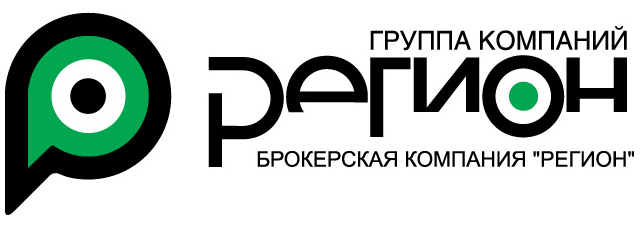 АНКЕТА КЛИЕНТА  - ЮРИДИЧЕСКОГО ЛИЦАК депозитарному (междепозитарному) договору  № _____________ от «___» ____________ 20__ г.*    для клиентов, заключающих или ранее заключивших депозитарный договор с ООО «БК РЕГИОН»**  для клиентов, желающих получать доходы по ЦБ на инвестиционный счет, открытый в ООО «БК РЕГИОН», получателем указывается ООО «БК РЕГИОН», и доходы по ЦБ перечисляются на отдельный банковский счет РЕГИОНА, предназначенный для учета Денежных средств Клиента*** подлежит заполнению всеми клиентами. В случае незаполнения Клиентом данного раздела Анкеты, считается, что Клиент отказал в предоставлении соответствующего согласия. **** Юридическое лицо обязано располагать информацией о своих бенефициарных владельцах и принимать обоснованные и доступные в сложившихся обстоятельствах меры по установлению в отношении своих бенефициарных владельцев сведений, предусмотренных абзацем вторым подпункта 1 пункта 1 статьи 7 Федерального закона от 07.08.2001 N 115-ФЗ «О противодействии легализации (отмыванию) доходов, полученных преступным путем, и финансированию терроризма». В случае незаполнения данного пункта Анкеты бенефициарным владельцем может быть признан единоличный исполнительный орган Клиента***** для организаций финансового рынка в рамках Федерального закона №173-ФЗ от 28 июня 2014г. «Об особенностях осуществления финансовых операций с иностранными гражданами и юридическими лицами, о внесении изменений в Кодекс Российской Федерации об административных правонарушениях и признании утратившими силу отдельных положений законодательных актов Российской Федерации» (кредитная организация, страховщик, осуществляющий деятельность по добровольному страхованию жизни, профессиональный участник рынка ценных бумаг, осуществляющий брокерскую деятельность, и (или) деятельность по управлению ценными бумагами, и (или) депозитарную деятельность, управляющий по договору доверительного управления имуществом, негосударственный пенсионный фонд, акционерный инвестиционный фонд, управляющая компания инвестиционного фонда, паевого инвестиционного фонда и негосударственного пенсионного фонда, клиринговая организация)Образец подписи Представителя, действующего на основании Устава                                                                        Образец оттиска печати Данные, представленные в Анкете, подтверждаем:М.П. Ответственный сотрудник:_______________________________________________________________ 							Форма № 14АНКЕТА КЛИЕНТА - ФИЗИЧЕСКОГО ЛИЦАК депозитарному  договору  № _____________ от «___» ____________ 20__ г.* для клиентов, имеющих более одного гражданства**    для клиентов, заключающих или ранее заключивших депозитарный договор с ООО «БК РЕГИОН»*** для клиентов, желающих получать доходы по ЦБ на инвестиционный счет, открытый в ООО «БК РЕГИОН», получателем указывается ООО «БК РЕГИОН», и доходы по ЦБ перечисляются на отдельный банковский счет РЕГИОНА, предназначенный для учета Денежных средств  КлиентаДата заполнения Анкеты:   «___»__________________ 20____ г.Ответственный сотрудник:Форма № 14aАНКЕТА КЛИЕНТА - НОТАРИУСАК депозитарному  договору  № _____________ от «___» ____________ 20__ г.* для клиентов, имеющих более одного гражданства** указываются реквизиты депозитных счетов нотариуса, открытых в кредитных организацияхДата заполнения Анкеты:   «___»__________________ 20____ г.Ответственный сотрудник:Форма №15АНКЕТА ФИЗИЧЕСКОГО ЛИЦА - ПРЕДСТАВИТЕЛЯ КЛИЕНТАК депозитарному (междепозитарному) договору  № _____________ от «___» ____________ 20__ г.* для лиц, имеющих более одного гражданства   Физическое лицо, выражает и подтверждает своей подписью согласие на обработку  ООО "БК РЕГИОН", 119049, г. Москва, ул. Шаболовка, д. 10, корп. 2 (далее - Оператор)  всех указанных в настоящей Анкете  персональных данных (в соответствии с ФЗ «О персональных данных» N 152-ФЗ от 27.07.2006 г.), в том числе, на их сбор, систематизацию, накопление, хранение, уточнение (обновление, изменение), использование, обезличивание, блокирование и уничтожение, трансграничную передачу, а также на распространение (передачу) таких персональных данных третьим лицам при условии обеспечения конфиденциальности и безопасности персональных данных при обработке.Обработка Персональных данных осуществляется Оператором с применением следующих основных способов (но, не ограничиваясь ими): хранение, запись на электронные носители и их хранение, составление перечней. Согласие дается мною для целей осуществления Оператором любых прав и обязанностей, предусмотренных его внутренними документами, надлежащего выполнения  обязанностей, предусмотренных Законодательством Российской Федерации, в том числе актов федеральных органов власти, Банка России, а также гражданско-правовыми договорами (соглашения о брокерском обслуживании, депозитарного договора, и иные договора).Настоящее согласие дается бессрочно. Согласие может быть отозвано путем направления письменного уведомления  Оператору  в свободной форме.Любая получаемая от Вас информация рассматривается нами как непредназначенная для публичного доступа, и в связи с этим мы будем прилагать все разумные и необходимые усилия для предотвращения незаконного распространения данной информации третьим лицам.Настоящим Вы соглашаетесь и подтверждаете, что предоставленная в настоящей Анкете (или иным образом по нашему запросу) информация является достоверной и полной и, в этой связи, соглашаетесь нести всю ответственность и риски, связанные с оказанием и результатами услуг вследствие предоставления неполной, неточной, недостоверной информации или недействительных документов. Вы обязуетесь своевременно уведомлять ООО «БК РЕГИОН» о любых изменениях в такой информации.Дата заполнения Анкеты: «___»__________________ 20____ г.Ответственный сотрудник:					 	Форма №16АНКЕТА ВЫГОДОПРИОБРЕТАТЕЛЯ - ЮРИДИЧЕСКОГО ЛИЦАК депозитарному (междепозитарному) договору  № _____________ от «___» ____________ 20__ г.Ответственный сотрудник: 							Форма №17АНКЕТА ВЫГОДОПРИОБРЕТАТЕЛЯ - ФИЗИЧЕСКОГО ЛИЦАК депозитарному (междепозитарному) договору  № _____________ от «___» ____________ 20__ г.* для лиц, имеющих более одного гражданства_____________________________          ______________________________________ Подпись 	 					Ф.И.О. и должность Уполномоченного лица Клиента,Дата заполнения Анкеты: «___»_______201__г.       заполнившего Анкету (полностью собственноручно)Ответственный сотрудник:Форма № 18Поручение по фиксации обременения ценных бумаг (Залог)Форма №19Поручение по фиксации прекращения обременения ценных бумаг (Залог)Форма № 20Поручение по фиксации ограничения распоряжения ценными бумагами (Блокирование)*) – поле заполняется в случае блокирования ценных бумаг под сделкуФорма № 21Поручение по фиксации снятия ограничения распоряжения ценными бумагами (Блокирование)*) – поле заполняется в случае блокирования ценных бумаг под сделкуФорма № 22Поручение на предоставление выписки по счету депоПо следующим ценным бумагам: Прошу запросить выписку на дату __________ из вышестоящего депозитария/реестра  ________________________с подтверждением наличия (Наименование депозитария)следующих ценных бумаг _______________________________________________(Наименование эмитента, номер гос.регистрации и(или) ISIN-код, кол-во)Форма № 23Поручение на назначение попечителя счета депо 	Настоящим прошу назначить ___________________________________________                                                      Наименование юридического лица попечителем счета депо №___________________, открытого на основании Депозитарного  договора   № _______________ от _____ ____________ 20___ г.    Прилагаются документы, подтверждающие полномочия Попечителя счета депо:Договор с попечителем счета депо №________ от ___/___/____г. - ____экз. на ___л.Доверенность на назначение попечителя счета депо №___/___/____г. - _экз. на __л.Форма № 24ИсключенаФорма № 25Сводное поручение<Список операций, совершенных на организованных торгах >Форма № 26Поручение на отменуФорма № 27ЗАЯВЛЕНИЕ КЛИЕНТА О ФОРМЕ И ПОРЯДКЕ ПРЕДОСТАВЛЕНИЯ ОТЧЕТОВ ПО ДЕПОЗИТАРНЫМ ОПЕРАЦИЯМКЛИЕНТ: ______________________________________________(наименование организации или ФИО полностью)Настоящим заявляю о способе получения отчетов по депозитарным операциям с ценными бумагами, которые хранятся и (или) права на которые учитываются в Депозитарии:Клиент обязуется направить в Депозитарий ООО «БК РЕГИОН»  1 (Один) экземпляр подписанного со своей стороны отчета."____" _____________ 20___ года Клиент _________________________ /  в лице _____________________, действующего на основании ______________________                                мп	Форма № 28Заявка на однократное приобретение инвестиционных паевФорма № 29Заявка на погашение инвестиционных паевФорма № 30Поручение на осуществление прав по ценным бумагамФорма № 31Запрос на предоставление информации залогодержателю(полное наименование/ФИО залогодержателя)Для залогодержателя - физического лица:Данные документа, удостоверяющего личность (серия, номер, дата выдачи, орган, выдавших документ, код подразделения (при наличии))______________________________________________________	Адрес регистрации (адрес места жительства):	Для залогодержателя - юридического лица:ОГРН, дата регистрации, наименование регистрирующего органа и место регистрации (для резидентов)__________________________________________________________________________________Регистрационный номер в стране регистрации, дата регистрации, регистрирующий орган, страна регистрации (для нерезидентов)	Место нахождения/адрес в соответствии с ЕГРЮЛ	прошу выдать следующую информацию о заложенных в мою пользу ценных бумаг, находящихся на счетах депо в Депозитарии:количество ценных бумаг, право залога на которые зафиксировано по счетам депо в мою пользу;фамилию, имя, отчество залогодателя - физического лица или полное наименование залогодателя - юридического лица;номер счета депо залогодателя, на котором учитываются заложенные ценные бумаги;сведения, позволяющие идентифицировать заложенные ценные бумаги;идентифицирующие признаки договора о залоге;	Дата и время, на которые должны быть предоставлены данные__________________________Залогодержатель	/	/                                                м.п.Исх. номер поручения:от«        »                                  20_____года Депонент:Настоящим заявляю о  заключении расторжении Депозитарного договора (Договора о междепозитарных отношениях)  № ____________________ от _____ ____________ 20___ г.договора (Договора о междепозитарных отношениях)  № ____________________ от _____ ____________ 20___ г.договора (Договора о междепозитарных отношениях)  № ____________________ от _____ ____________ 20___ г.договора (Договора о междепозитарных отношениях)  № ____________________ от _____ ____________ 20___ г.договора (Договора о междепозитарных отношениях)  № ____________________ от _____ ____________ 20___ г.Прошу открытьзакрыть счет (а) депо  №Виды счета депоСчет депо владельцаСчет депо владельцаСчет депо владельцаСчет депо владельцаТорговый счет депо владельцаТорговый счет депо владельцаВиды счета депоСчет депо номинального держателяСчет депо номинального держателяСчет депо номинального держателяСчет депо номинального держателяТорговый счет депо номинального держателяТорговый счет депо номинального держателяВиды счета депоСчет депо доверительного управляющегоСчет депо доверительного управляющегоСчет депо доверительного управляющегоСчет депо доверительного управляющегоТорговый счет депо доверительного управляющегоТорговый счет депо доверительного управляющегоВиды счета депоСчет депо иностранного номинального держателяСчет депо иностранного номинального держателяСчет депо иностранного номинального держателяСчет депо иностранного номинального держателяТорговый счет депо иностранного номинального держателяТорговый счет депо иностранного номинального держателяВиды счета депоСчет депо иностранного уполномоченного держателяСчет депо иностранного уполномоченного держателяСчет депо иностранного уполномоченного держателяСчет депо иностранного уполномоченного держателяТорговый счет депо иностранного уполномоченного держателяТорговый счет депо иностранного уполномоченного держателяВиды счета депоДепозитный счет депоДепозитный счет депоДепозитный счет депоДепозитный счет депо        Поручаю назначить Банк НКЦ (АО) клиринговой организацией, на основании распоряжения которой или с согласия которой будут осуществляться операции по торговым счетам депо.         Поручаю назначить ОАО "Клиринговый центр МФБ" клиринговой организацией, на основании распоряжения которой или с согласия которой будут осуществляться операции по торговым  счетам  депо.        Поручаю назначить Банк НКЦ (АО) клиринговой организацией, на основании распоряжения которой или с согласия которой будут осуществляться операции по торговым счетам депо.         Поручаю назначить ОАО "Клиринговый центр МФБ" клиринговой организацией, на основании распоряжения которой или с согласия которой будут осуществляться операции по торговым  счетам  депо.        Поручаю назначить Банк НКЦ (АО) клиринговой организацией, на основании распоряжения которой или с согласия которой будут осуществляться операции по торговым счетам депо.         Поручаю назначить ОАО "Клиринговый центр МФБ" клиринговой организацией, на основании распоряжения которой или с согласия которой будут осуществляться операции по торговым  счетам  депо.        Поручаю назначить Банк НКЦ (АО) клиринговой организацией, на основании распоряжения которой или с согласия которой будут осуществляться операции по торговым счетам депо.         Поручаю назначить ОАО "Клиринговый центр МФБ" клиринговой организацией, на основании распоряжения которой или с согласия которой будут осуществляться операции по торговым  счетам  депо.        Поручаю назначить Банк НКЦ (АО) клиринговой организацией, на основании распоряжения которой или с согласия которой будут осуществляться операции по торговым счетам депо.         Поручаю назначить ОАО "Клиринговый центр МФБ" клиринговой организацией, на основании распоряжения которой или с согласия которой будут осуществляться операции по торговым  счетам  депо.        Поручаю назначить Банк НКЦ (АО) клиринговой организацией, на основании распоряжения которой или с согласия которой будут осуществляться операции по торговым счетам депо.         Поручаю назначить ОАО "Клиринговый центр МФБ" клиринговой организацией, на основании распоряжения которой или с согласия которой будут осуществляться операции по торговым  счетам  депо.        Поручаю назначить Банк НКЦ (АО) клиринговой организацией, на основании распоряжения которой или с согласия которой будут осуществляться операции по торговым счетам депо.         Поручаю назначить ОАО "Клиринговый центр МФБ" клиринговой организацией, на основании распоряжения которой или с согласия которой будут осуществляться операции по торговым  счетам  депо.        Поручаю назначить Банк НКЦ (АО) клиринговой организацией, на основании распоряжения которой или с согласия которой будут осуществляться операции по торговым счетам депо.         Поручаю назначить ОАО "Клиринговый центр МФБ" клиринговой организацией, на основании распоряжения которой или с согласия которой будут осуществляться операции по торговым  счетам  депо.        Поручаю назначить Банк НКЦ (АО) клиринговой организацией, на основании распоряжения которой или с согласия которой будут осуществляться операции по торговым счетам депо.         Поручаю назначить ОАО "Клиринговый центр МФБ" клиринговой организацией, на основании распоряжения которой или с согласия которой будут осуществляться операции по торговым  счетам  депо.        Поручаю назначить Банк НКЦ (АО) клиринговой организацией, на основании распоряжения которой или с согласия которой будут осуществляться операции по торговым счетам депо.         Поручаю назначить ОАО "Клиринговый центр МФБ" клиринговой организацией, на основании распоряжения которой или с согласия которой будут осуществляться операции по торговым  счетам  депо.Комментарий:_______________________________________________________________Комментарий:_______________________________________________________________Комментарий:_______________________________________________________________Комментарий:_______________________________________________________________Комментарий:_______________________________________________________________Комментарий:_______________________________________________________________Комментарий:_______________________________________________________________Комментарий:_______________________________________________________________Комментарий:_______________________________________________________________Комментарий:_______________________________________________________________///подписьподписьподписьподписьФИОФИОФИОМПМПМПМПДолжность:Должность:Должность:Должность:Действующий на основании:Действующий на основании:Действующий на основании:Действующий на основании:ПОРУЧЕНИЕна внесение изменений в Анкету депонентаИсх. номер поручения:от«        »                                  20_____года ДЕПОНЕНТДЕПОНЕНТДЕПОНЕНТДЕПОНЕНТДЕПОНЕНТДЕПОНЕНТДЕПОНЕНТДЕПОНЕНТНаименование (ФИО): Наименование (ФИО): Наименование (ФИО): Наименование (ФИО): Наименование (ФИО): Наименование (ФИО): Наименование (ФИО): Наименование (ФИО): Депозитарный договор:Депозитарный договор:Депозитарный договор:Депозитарный договор:Депозитарный договор:Депозитарный договор:Депозитарный договор:Депозитарный договор:№№ счета (ов) депо:№№ счета (ов) депо:№№ счета (ов) депо:№№ счета (ов) депо:№№ счета (ов) депо:№№ счета (ов) депо:№№ счета (ов) депо:№№ счета (ов) депо:Прошу внести изменения в Анкету депонентаПеречень прилагаемых документов:Прошу внести изменения в Анкету депонентаПеречень прилагаемых документов:Прошу внести изменения в Анкету депонентаПеречень прилагаемых документов:Прошу внести изменения в Анкету депонентаПеречень прилагаемых документов:Прошу внести изменения в Анкету депонентаПеречень прилагаемых документов:Прошу внести изменения в Анкету депонентаПеречень прилагаемых документов:Прошу внести изменения в Анкету депонентаПеречень прилагаемых документов:Прошу внести изменения в Анкету депонентаПеречень прилагаемых документов://подписьподписьФИОФИОФИОМПМПДолжность:Должность:Действующий на основании:Действующий на основании:Исх. номер поручения:от«___»                           20____ года Депонент://подписьподписьФИОФИОмпмпмпДолжностьДолжностьДействующий на основании:Действующий на основании:ФИО, телефон исполнителя, заполнившего поручение:Исх. номер поручения:отот«        »                      20___года «        »                      20___года «        »                      20___года «        »                      20___года «        »                      20___года «        »                      20___года «        »                      20___года Тип операции:зачислениезачислениезачислениезачислениезачислениезачислениезачислениезачислениезачислениесписаниесписаниесписаниесписаниесписаниесписаниесписаниесписаниеИнформация о ДепонентеИнформация о ДепонентеИнформация о ДепонентеИнформация о ДепонентеИнформация о ДепонентеИнформация о ДепонентеИнформация о ДепонентеИнформация о ДепонентеИнформация о ДепонентеИнформация о ДепонентеИнформация о ДепонентеИнформация о ДепонентеИнформация о ДепонентеИнформация о ДепонентеИнформация о ДепонентеИнформация о ДепонентеИнформация о ДепонентеИнформация о ДепонентеИнформация о ДепонентеИнформация о ДепонентеИнформация о ДепонентеДепонент:Счет депо №разделразделразделразделЮрисдикция:Резидент/НерезидентРезидент/НерезидентРезидент/НерезидентРезидент/НерезидентРезидент/НерезидентРезидент/НерезидентРезидент/НерезидентРезидент/НерезидентРезидент/Нерезидент(ненужное зачеркнуть или удалить)(ненужное зачеркнуть или удалить)(ненужное зачеркнуть или удалить)(ненужное зачеркнуть или удалить)(ненужное зачеркнуть или удалить)(ненужное зачеркнуть или удалить)(ненужное зачеркнуть или удалить)(ненужное зачеркнуть или удалить)(ненужное зачеркнуть или удалить)(ненужное зачеркнуть или удалить)(ненужное зачеркнуть или удалить)(ненужное зачеркнуть или удалить)(ненужное зачеркнуть или удалить)(ненужное зачеркнуть или удалить)(ненужное зачеркнуть или удалить)(ненужное зачеркнуть или удалить)(ненужное зачеркнуть или удалить)(ненужное зачеркнуть или удалить)(ненужное зачеркнуть или удалить)(ненужное зачеркнуть или удалить)Информация о ценных бумагахИнформация о ценных бумагахИнформация о ценных бумагахИнформация о ценных бумагахИнформация о ценных бумагахИнформация о ценных бумагахИнформация о ценных бумагахИнформация о ценных бумагахИнформация о ценных бумагахИнформация о ценных бумагахИнформация о ценных бумагахИнформация о ценных бумагахИнформация о ценных бумагахИнформация о ценных бумагахИнформация о ценных бумагахИнформация о ценных бумагахИнформация о ценных бумагахИнформация о ценных бумагахИнформация о ценных бумагахИнформация о ценных бумагахИнформация о ценных бумагахЭмитент:Тип ЦБ:Номер гос. регистрации и/или ISIN-код:Количество ЦБИнформация о контрагентеИнформация о контрагентеИнформация о контрагентеИнформация о контрагентеИнформация о контрагентеИнформация о контрагентеИнформация о контрагентеИнформация о контрагентеИнформация о контрагентеИнформация о контрагентеИнформация о контрагентеИнформация о контрагентеИнформация о контрагентеИнформация о контрагентеИнформация о контрагентеИнформация о контрагентеИнформация о контрагентеИнформация о контрагентеИнформация о контрагентеИнформация о контрагентеИнформация о контрагентеКонтрагент в Депозитарии-корреспонденте:Тип контрагента:СобственникСобственникСобственникСобственникНоминальный держательНоминальный держательНоминальный держательНоминальный держательНоминальный держательНоминальный держательНоминальный держательНоминальный держательДоверит. управляющийДоверит. управляющийДоверит. управляющийСчет депо в Депозитарии-корреспонденте:Юрисдикция контрагента по договору:Юрисдикция контрагента по договору:Юрисдикция контрагента по договору:Юрисдикция контрагента по договору:Резидент/НерезидентРезидент/НерезидентРезидент/НерезидентРезидент/НерезидентРезидент/НерезидентРезидент/НерезидентРезидент/НерезидентРезидент/НерезидентРезидент/НерезидентРезидент/НерезидентРезидент/НерезидентРезидент/НерезидентРезидент/Нерезидент(ненужное зачеркнуть или удалить)(ненужное зачеркнуть или удалить)(ненужное зачеркнуть или удалить)(ненужное зачеркнуть или удалить)(ненужное зачеркнуть или удалить)(ненужное зачеркнуть или удалить)(ненужное зачеркнуть или удалить)(ненужное зачеркнуть или удалить)(ненужное зачеркнуть или удалить)(ненужное зачеркнуть или удалить)(ненужное зачеркнуть или удалить)(ненужное зачеркнуть или удалить)(ненужное зачеркнуть или удалить)(ненужное зачеркнуть или удалить)(ненужное зачеркнуть или удалить)(ненужное зачеркнуть или удалить)(ненужное зачеркнуть или удалить)Наименование депозитария-корреспондентаДата сделки:Дата расчетов:Основание перерегистрации:Договор купли-продажи                            №Договор купли-продажи                            №Договор купли-продажи                            №Договор купли-продажи                            №Договор купли-продажи                            №Договор купли-продажи                            №Договор купли-продажи                            №Договор купли-продажи                            №Договор купли-продажи                            №Договор купли-продажи                            №Договор купли-продажи                            №Договор купли-продажи                            №Договор купли-продажи                            №Основание перерегистрации:Договор мены                                             №Договор мены                                             №Договор мены                                             №Договор мены                                             №Договор мены                                             №Договор мены                                             №Договор мены                                             №Договор мены                                             №Договор мены                                             №Договор мены                                             №Договор мены                                             №Договор мены                                             №Договор мены                                             №Основание перерегистрации:Междепозитарный договор                       №Междепозитарный договор                       №Междепозитарный договор                       №Междепозитарный договор                       №Междепозитарный договор                       №Междепозитарный договор                       №Междепозитарный договор                       №Междепозитарный договор                       №Междепозитарный договор                       №Междепозитарный договор                       №Междепозитарный договор                       №Междепозитарный договор                       №Междепозитарный договор                       №Основание перерегистрации:Депозитарный договор                               №Депозитарный договор                               №Депозитарный договор                               №Депозитарный договор                               №Депозитарный договор                               №Депозитарный договор                               №Депозитарный договор                               №Депозитарный договор                               №Депозитарный договор                               №Депозитарный договор                               №Депозитарный договор                               №Депозитарный договор                               №Депозитарный договор                               №Основание перерегистрации:Иной:Иной:Иной:№№№№№№№№№№Комментарий:_________________________________________________________________________Комментарий:_________________________________________________________________________Комментарий:_________________________________________________________________________Комментарий:_________________________________________________________________________Комментарий:_________________________________________________________________________Комментарий:_________________________________________________________________________Комментарий:_________________________________________________________________________Комментарий:_________________________________________________________________________Комментарий:_________________________________________________________________________Комментарий:_________________________________________________________________________Комментарий:_________________________________________________________________________Комментарий:_________________________________________________________________________Комментарий:_________________________________________________________________________Комментарий:_________________________________________________________________________Комментарий:_________________________________________________________________________Комментарий:_________________________________________________________________________Комментарий:_________________________________________________________________________Комментарий:_________________________________________________________________________Комментарий:_________________________________________________________________________Комментарий:_________________________________________________________________________Комментарий:_________________________________________________________________________//подписьподписьФИОФИОДолжность:Должность:МПМПМПДействующий на основании:Действующий на основании:ФИО, телефон исполнителя, заполнившего поручение:Исх. номер поручения:отот«        »                           20_____года Тип операции:зачислениезачислениесписаниесписаниеИнформация о ДепонентеИнформация о ДепонентеИнформация о ДепонентеИнформация о ДепонентеИнформация о ДепонентеИнформация о ДепонентеИнформация о ДепонентеДепонент:Счет депо №разделЮрисдикция:Резидент/НерезидентРезидент/Нерезидент(ненужное зачеркнуть или удалить)(ненужное зачеркнуть или удалить)(ненужное зачеркнуть или удалить)(ненужное зачеркнуть или удалить)(ненужное зачеркнуть или удалить)(ненужное зачеркнуть или удалить)Информация о ценных бумагахИнформация о ценных бумагахИнформация о ценных бумагахИнформация о ценных бумагахИнформация о ценных бумагахИнформация о ценных бумагахИнформация о ценных бумагахЭмитент:Тип ЦБ:Номер гос. регистрации и/или ISIN-код:Количество ЦБИнформация о контрагентеИнформация о контрагентеИнформация о контрагентеИнформация о контрагентеИнформация о контрагентеИнформация о контрагентеИнформация о контрагентеКонтрагент в НКО АО НРД:Тип контрагента:СобственникНоминальный держательДоверит. управляющийИдентификатор в НКО АО НРД:Идентификатор в НКО АО НРД:Счет депо в НКО АО НРД:Счет депо в НКО АО НРД:Счет депо в НКО АО НРД:Счет депо в НКО АО НРД:Счет депо в НКО АО НРД:Счет депо в НКО АО НРД:Номер раздела в НКО АО НРД:Номер раздела в НКО АО НРД:Договор с НКО АО НРД №Договор с НКО АО НРД №от:от:Расчетный счет *)Расчетный счет *)БИК*)БИК*)Корреспондентский счет*)Корреспондентский счет*)ввЮрисдикция контрагента по договору:Юрисдикция контрагента по договору:Юрисдикция контрагента по договору:Юрисдикция контрагента по договору:Резидент/НерезидентРезидент/НерезидентРезидент/НерезидентРезидент/НерезидентРезидент/НерезидентРезидент/НерезидентРезидент/НерезидентРезидент/НерезидентРезидент/НерезидентРезидент/НерезидентРезидент/Нерезидент(ненужное зачеркнуть или удалить)(ненужное зачеркнуть или удалить)(ненужное зачеркнуть или удалить)(ненужное зачеркнуть или удалить)(ненужное зачеркнуть или удалить)(ненужное зачеркнуть или удалить)(ненужное зачеркнуть или удалить)(ненужное зачеркнуть или удалить)(ненужное зачеркнуть или удалить)(ненужное зачеркнуть или удалить)(ненужное зачеркнуть или удалить)Основание перерегистрации:Договор купли-продажи №Договор купли-продажи №Договор купли-продажи №Договор купли-продажи №Договор купли-продажи №Договор купли-продажи №Договор купли-продажи №Договор купли-продажи №Договор купли-продажи №Основание перерегистрации:Договор мены №Договор мены №Договор мены №Договор мены №Договор мены №Договор мены №Договор мены №Договор мены №Договор мены №Основание перерегистрации:Междепозитарный договор №Междепозитарный договор №Междепозитарный договор №Междепозитарный договор №Междепозитарный договор №Междепозитарный договор №Междепозитарный договор №Междепозитарный договор №Междепозитарный договор №Основание перерегистрации:Депозитарный договор №Депозитарный договор №Депозитарный договор №Депозитарный договор №Депозитарный договор №Депозитарный договор №Депозитарный договор №Депозитарный договор №Депозитарный договор №Основание перерегистрации:Иной:Иной:Иной:№№№№№№Дата расчетов:Сумма сделки*):Комментарий:_______________________________________________________________//подписьподписьФИОФИОМПМПДолжностьДолжностьДействующий на основании:Действующий на основании:ФИО, телефон исполнителя, заполнившего поручение:Исх. номер поручения:отИнформация о ДепонентеИнформация о ДепонентеИнформация о ДепонентеИнформация о ДепонентеИнформация о ДепонентеДепонент:Счет депо №разделЮрисдикцияРезидент/НерезидентРезидент/НерезидентРезидент/НерезидентРезидент/Нерезидент(ненужное зачеркнуть или удалить)(ненужное зачеркнуть или удалить)(ненужное зачеркнуть или удалить)(ненужное зачеркнуть или удалить)Информация о ценных бумагахИнформация о ценных бумагахИнформация о ценных бумагахИнформация о ценных бумагахИнформация о ценных бумагахЭмитент:Тип ЦБ:Номер гос. регистрации и/или ISIN-код:Количество ЦБИнформация о контрагентеИнформация о контрагентеИнформация о контрагентеИнформация о контрагентеИнформация о контрагентеКонтрагент в реестре:	Тип контрагента:СобственникНоминальный держательДоверительный  управляющийНомер счета в реестреРегистрационный док-т:Серия:Номер:Номер:Орган регистрациидата:дата:Юрисдикция контрагента по договору:Юрисдикция контрагента по договору:Юрисдикция контрагента по договору:Юрисдикция контрагента по договору:Резидент/НерезидентРезидент/НерезидентРезидент/НерезидентРезидент/Нерезидент(ненужное зачеркнуть или удалить)(ненужное зачеркнуть или удалить)(ненужное зачеркнуть или удалить)(ненужное зачеркнуть или удалить)РеференсРеференсРеференсРеференсОснование перерегистрации:Договор купли-продажи №Договор купли-продажи №Договор купли-продажи №Договор купли-продажи №Основание перерегистрации:Договор мены №Договор мены №Договор мены №Договор мены №Основание перерегистрации:Междепозитарный договор №Междепозитарный договор №Междепозитарный договор №Междепозитарный договор №Основание перерегистрации:Депозитарный договор №Депозитарный договор №Депозитарный договор №Депозитарный договор №Основание перерегистрации:Иной:№№№Сумма сделки:Комментарий:_______________________________________________________________Комментарий:_______________________________________________________________Комментарий:_______________________________________________________________Комментарий:_______________________________________________________________Комментарий:_______________________________________________________________Комментарий:_______________________________________________________________Комментарий:_______________________________________________________________//подписьподписьФИОФИОМПМПДолжностьДолжностьДействующий на основании:Действующий на основании:ФИО, телефон исполнителя, заполнившего поручение:Исх. номер поручения:от«        »                                  20_____года «        »                                  20_____года Информация о ДепонентеИнформация о ДепонентеИнформация о ДепонентеИнформация о ДепонентеИнформация о ДепонентеИнформация о ДепонентеДепонент:Счет депо №разделИнформация о ценных бумагахИнформация о ценных бумагахИнформация о ценных бумагахИнформация о ценных бумагахИнформация о ценных бумагахИнформация о ценных бумагахЭмитент:Тип ЦБ:Номер гос. регистрации и/или ISIN-код:Количество ЦБПрежнее место хранения:Новое место хранения:Дата расчетов:Основание перерегистрации:Комментарий:_______________________________________________________________//подписьподписьФИОФИОМПМПДолжностьДолжностьДействующий на основании:Действующий на основании:ФИО, телефон исполнителя, заполнившего поручение:Исх. номер поручения:от«        »                                  20_____года «        »                                  20_____года Информация о ДепонентеИнформация о ДепонентеИнформация о ДепонентеИнформация о ДепонентеИнформация о ДепонентеИнформация о ДепонентеИнформация о ДепонентеДепонент:Депонент:Счет депо №Счет депо №разделИнформация о ценных бумагахИнформация о ценных бумагахИнформация о ценных бумагахИнформация о ценных бумагахИнформация о ценных бумагахИнформация о ценных бумагахИнформация о ценных бумагахЭмитент:Эмитент:Тип ЦБ:Тип ЦБ:Номер гос. регистрации и/или  ISIN-код:Номер гос. регистрации и/или  ISIN-код:Количество ЦБКоличество ЦБПеревести ценные бумаги На раздел счета депо (наименование раздела) _____________________Перевести ценные бумаги На раздел счета депо (наименование раздела) _____________________Перевести ценные бумаги На раздел счета депо (наименование раздела) _____________________Перевести ценные бумаги На раздел счета депо (наименование раздела) _____________________Перевести ценные бумаги На раздел счета депо (наименование раздела) _____________________Перевести ценные бумаги На раздел счета депо (наименование раздела) _____________________Перевести ценные бумаги На раздел счета депо (наименование раздела) _____________________Дата расчетов:Дата расчетов:Основание перерегистрацииОснование перерегистрацииКомментарий:_______________________________________________________________Комментарий:_______________________________________________________________Комментарий:_______________________________________________________________Комментарий:_______________________________________________________________Комментарий:_______________________________________________________________Комментарий:_______________________________________________________________Комментарий:_______________________________________________________________//подписьподписьФИОФИОМПМПДолжностьДолжностьДействующий на основании:Действующий на основании:ФИО, телефон исполнителя, заполнившего поручение:Исх. номер поручения:Исх. номер поручения:отот«        »                                  20_____года «        »                                  20_____года «        »                                  20_____года Информация о Депоненте, передающем ЦБИнформация о Депоненте, передающем ЦБИнформация о Депоненте, передающем ЦБИнформация о Депоненте, передающем ЦБИнформация о Депоненте, передающем ЦБИнформация о Депоненте, передающем ЦБИнформация о Депоненте, передающем ЦБИнформация о Депоненте, передающем ЦБИнформация о Депоненте, передающем ЦБИнформация о Депоненте, передающем ЦБИнформация о Депоненте, передающем ЦБИнформация о Депоненте, передающем ЦБИнформация о Депоненте, передающем ЦБДепонент, передающий ЦБ:Депонент, передающий ЦБ:Депонент, передающий ЦБ:Депонент, передающий ЦБ:Счет депо списания №Счет депо списания №Счет депо списания №Счет депо списания №разделразделЮрисдикция:Юрисдикция:Юрисдикция:Юрисдикция:Резидент/НерезидентРезидент/НерезидентРезидент/НерезидентРезидент/НерезидентРезидент/НерезидентРезидент/НерезидентРезидент/НерезидентРезидент/НерезидентРезидент/Нерезидент(ненужное зачеркнуть или удалить)(ненужное зачеркнуть или удалить)(ненужное зачеркнуть или удалить)(ненужное зачеркнуть или удалить)(ненужное зачеркнуть или удалить)(ненужное зачеркнуть или удалить)(ненужное зачеркнуть или удалить)(ненужное зачеркнуть или удалить)(ненужное зачеркнуть или удалить)Информация о ценных бумагахИнформация о ценных бумагахИнформация о ценных бумагахИнформация о ценных бумагахИнформация о ценных бумагахИнформация о ценных бумагахИнформация о ценных бумагахИнформация о ценных бумагахИнформация о ценных бумагахИнформация о ценных бумагахИнформация о ценных бумагахИнформация о ценных бумагахИнформация о ценных бумагахЭмитент:Эмитент:Тип ЦБ:Тип ЦБ:Номер гос. регистрации и/или ISIN-код:Номер гос. регистрации и/или ISIN-код:Количество ЦБКоличество ЦБИнформация о Депоненте, принимающем ЦБИнформация о Депоненте, принимающем ЦБИнформация о Депоненте, принимающем ЦБИнформация о Депоненте, принимающем ЦБИнформация о Депоненте, принимающем ЦБИнформация о Депоненте, принимающем ЦБИнформация о Депоненте, принимающем ЦБИнформация о Депоненте, принимающем ЦБИнформация о Депоненте, принимающем ЦБИнформация о Депоненте, принимающем ЦБИнформация о Депоненте, принимающем ЦБИнформация о Депоненте, принимающем ЦБИнформация о Депоненте, принимающем ЦБДепонент, принимающий ЦБ:Депонент, принимающий ЦБ:Депонент, принимающий ЦБ:Депонент, принимающий ЦБ:Счет депо зачисления №Счет депо зачисления №Счет депо зачисления №Счет депо зачисления №разделразделЮрисдикция контрагента по договору:Юрисдикция контрагента по договору:Юрисдикция контрагента по договору:Юрисдикция контрагента по договору:Юрисдикция контрагента по договору:Резидент/НерезидентРезидент/НерезидентРезидент/НерезидентРезидент/НерезидентРезидент/НерезидентРезидент/НерезидентРезидент/НерезидентРезидент/Нерезидент(ненужное зачеркнуть или удалить)(ненужное зачеркнуть или удалить)(ненужное зачеркнуть или удалить)(ненужное зачеркнуть или удалить)(ненужное зачеркнуть или удалить)(ненужное зачеркнуть или удалить)(ненужное зачеркнуть или удалить)(ненужное зачеркнуть или удалить)Дата расчетов:Дата расчетов:Дата расчетов:Дата расчетов:Основание перерегистрации:Договор купли-продажи №Договор купли-продажи №Договор купли-продажи №Договор купли-продажи №Договор купли-продажи №Договор купли-продажи №Договор купли-продажи №Договор купли-продажи №Основание перерегистрации:Договор мены №Договор мены №Договор мены №Договор мены №Договор мены №Договор мены №Договор мены №Договор мены №Основание перерегистрации:Междепозитарный договор №Междепозитарный договор №Междепозитарный договор №Междепозитарный договор №Междепозитарный договор №Междепозитарный договор №Междепозитарный договор №Междепозитарный договор №Основание перерегистрации:Депозитарный договор №Депозитарный договор №Депозитарный договор №Депозитарный договор №Депозитарный договор №Депозитарный договор №Депозитарный договор №Депозитарный договор №Основание перерегистрации:Иной:Иной:Иной:№№№№№Комментарий:_______________________________________________________________Подпись Депонента, передающего ЦБПодпись Депонента, передающего ЦБПодпись Депонента, передающего ЦБПодпись Депонента, передающего ЦБПодпись Депонента, передающего ЦБПодпись Депонента, передающего ЦБПодпись Депонента, принимающего ЦБПодпись Депонента, принимающего ЦБПодпись Депонента, принимающего ЦБПодпись Депонента, принимающего ЦБПодпись Депонента, принимающего ЦБПодпись Депонента, принимающего ЦБ//////подписьподписьподписьподписьФИОФИОподписьподписьподписьФИОФИОФИОМПМПМПМПМПМПМПМПМПМПДолжностьДолжностьДействующий на основанииДействующий на основанииФИО, телефон исполнителя, заполнившего поручение:Первое оформление АнкетыВнесение изменений1. Полное фирменное наименование с указанием организационно-правовой формы1. Полное фирменное наименование с указанием организационно-правовой формы1. Полное фирменное наименование с указанием организационно-правовой формы1. Полное фирменное наименование с указанием организационно-правовой формы1. Полное фирменное наименование с указанием организационно-правовой формы1. Полное фирменное наименование с указанием организационно-правовой формы1. Полное фирменное наименование с указанием организационно-правовой формы1. Полное фирменное наименование с указанием организационно-правовой формы1. Полное фирменное наименование с указанием организационно-правовой формы1. Полное фирменное наименование с указанием организационно-правовой формы1. Полное фирменное наименование с указанием организационно-правовой формы1. Полное фирменное наименование с указанием организационно-правовой формы1. Полное фирменное наименование с указанием организационно-правовой формы1. Полное фирменное наименование с указанием организационно-правовой формы1. Полное фирменное наименование с указанием организационно-правовой формы1. Полное фирменное наименование с указанием организационно-правовой формы1. Полное фирменное наименование с указанием организационно-правовой формы1. Полное фирменное наименование с указанием организационно-правовой формы1. Полное фирменное наименование с указанием организационно-правовой формы1. Полное фирменное наименование с указанием организационно-правовой формына русском языкена русском языкена русском языкена иностранном языкена иностранном языкена иностранном языке2. Сокращенное фирменное наименование с указанием организационно-правовой формы2. Сокращенное фирменное наименование с указанием организационно-правовой формы2. Сокращенное фирменное наименование с указанием организационно-правовой формы2. Сокращенное фирменное наименование с указанием организационно-правовой формы2. Сокращенное фирменное наименование с указанием организационно-правовой формы2. Сокращенное фирменное наименование с указанием организационно-правовой формы2. Сокращенное фирменное наименование с указанием организационно-правовой формы2. Сокращенное фирменное наименование с указанием организационно-правовой формы2. Сокращенное фирменное наименование с указанием организационно-правовой формы2. Сокращенное фирменное наименование с указанием организационно-правовой формы2. Сокращенное фирменное наименование с указанием организационно-правовой формы2. Сокращенное фирменное наименование с указанием организационно-правовой формы2. Сокращенное фирменное наименование с указанием организационно-правовой формы2. Сокращенное фирменное наименование с указанием организационно-правовой формы2. Сокращенное фирменное наименование с указанием организационно-правовой формы2. Сокращенное фирменное наименование с указанием организационно-правовой формы2. Сокращенное фирменное наименование с указанием организационно-правовой формы2. Сокращенное фирменное наименование с указанием организационно-правовой формы2. Сокращенное фирменное наименование с указанием организационно-правовой формы2. Сокращенное фирменное наименование с указанием организационно-правовой формына русском языкена русском языкена русском языкена иностранном языкена иностранном языкена иностранном языке3. Сведения о государственной регистрации3. Сведения о государственной регистрации3. Сведения о государственной регистрацииДля резидентов: Для резидентов: Для резидентов: Для резидентов: Для резидентов: ОГРН:ОГРН:ОГРН:ОГРН:ОГРН:Для резидентов: Для резидентов: Для резидентов: Для резидентов: Для резидентов: Дата регистрации/Дата внесения записи в ЕГРЮЛ о юридическом лице, зарегистрированном до 01.07.2002 г. и наименование органа, присвоившего ОГРНДата регистрации/Дата внесения записи в ЕГРЮЛ о юридическом лице, зарегистрированном до 01.07.2002 г. и наименование органа, присвоившего ОГРНДата регистрации/Дата внесения записи в ЕГРЮЛ о юридическом лице, зарегистрированном до 01.07.2002 г. и наименование органа, присвоившего ОГРНДата регистрации/Дата внесения записи в ЕГРЮЛ о юридическом лице, зарегистрированном до 01.07.2002 г. и наименование органа, присвоившего ОГРНДата регистрации/Дата внесения записи в ЕГРЮЛ о юридическом лице, зарегистрированном до 01.07.2002 г. и наименование органа, присвоившего ОГРНДля юридических лиц, зарегистрированных на территории Российской Федерации до 01 июля 2002 года:Для юридических лиц, зарегистрированных на территории Российской Федерации до 01 июля 2002 года:Для юридических лиц, зарегистрированных на территории Российской Федерации до 01 июля 2002 года:Для юридических лиц, зарегистрированных на территории Российской Федерации до 01 июля 2002 года:Для юридических лиц, зарегистрированных на территории Российской Федерации до 01 июля 2002 года:Регистрационный номер:Регистрационный номер:Регистрационный номер:Регистрационный номер:Регистрационный номер:Для юридических лиц, зарегистрированных на территории Российской Федерации до 01 июля 2002 года:Для юридических лиц, зарегистрированных на территории Российской Федерации до 01 июля 2002 года:Для юридических лиц, зарегистрированных на территории Российской Федерации до 01 июля 2002 года:Для юридических лиц, зарегистрированных на территории Российской Федерации до 01 июля 2002 года:Для юридических лиц, зарегистрированных на территории Российской Федерации до 01 июля 2002 года:Дата регистрации:Дата регистрации:Дата регистрации:Дата регистрации:Дата регистрации:Для юридических лиц, зарегистрированных на территории Российской Федерации до 01 июля 2002 года:Для юридических лиц, зарегистрированных на территории Российской Федерации до 01 июля 2002 года:Для юридических лиц, зарегистрированных на территории Российской Федерации до 01 июля 2002 года:Для юридических лиц, зарегистрированных на территории Российской Федерации до 01 июля 2002 года:Для юридических лиц, зарегистрированных на территории Российской Федерации до 01 июля 2002 года:Регистрирующий орган:Регистрирующий орган:Регистрирующий орган:Регистрирующий орган:Регистрирующий орган:Для нерезидентов: Для нерезидентов: Для нерезидентов: Для нерезидентов: Для нерезидентов: Номер записи об аккредитации филиала, представительства иностранного юридического лица в государственном реестре аккредитованных филиалов, представительств иностранных юридических лиц:Номер записи об аккредитации филиала, представительства иностранного юридического лица в государственном реестре аккредитованных филиалов, представительств иностранных юридических лиц:Номер записи об аккредитации филиала, представительства иностранного юридического лица в государственном реестре аккредитованных филиалов, представительств иностранных юридических лиц:Номер записи об аккредитации филиала, представительства иностранного юридического лица в государственном реестре аккредитованных филиалов, представительств иностранных юридических лиц:Номер записи об аккредитации филиала, представительства иностранного юридического лица в государственном реестре аккредитованных филиалов, представительств иностранных юридических лиц:Для нерезидентов: Для нерезидентов: Для нерезидентов: Для нерезидентов: Для нерезидентов: егистрационный номер юридического лица по месту учреждения и регистрации; дата регистрацииегистрационный номер юридического лица по месту учреждения и регистрации; дата регистрацииегистрационный номер юридического лица по месту учреждения и регистрации; дата регистрацииегистрационный номер юридического лица по месту учреждения и регистрации; дата регистрацииегистрационный номер юридического лица по месту учреждения и регистрации; дата регистрацииМесто государственной регистрации (местонахождение)Место государственной регистрации (местонахождение)Место государственной регистрации (местонахождение)Место государственной регистрации (местонахождение)Место государственной регистрации (местонахождение)4. Адрес юридического лица (в соответствие с единым государственным реестром юридических лиц (ЕГРЮЛ)4. Адрес юридического лица (в соответствие с единым государственным реестром юридических лиц (ЕГРЮЛ)4. Адрес юридического лица (в соответствие с единым государственным реестром юридических лиц (ЕГРЮЛ)5. Почтовый адрес5. Почтовый адрес5. Почтовый адрес6. Реквизиты для связи6. Реквизиты для связи6. Реквизиты для связиТелефонТелефонФаксФаксФаксФаксФаксФаксФаксФакс6. Реквизиты для связи6. Реквизиты для связи6. Реквизиты для связиЭл .адрес   (не более 5)Эл .адрес   (не более 5)Конт. лицоКонт. лицоКонт. лицоКонт. лицоКонт. лицоКонт. лицоКонт. лицоКонт. лицо7. Сведения об учете в налоговом органе7. Сведения об учете в налоговом органе7. Сведения об учете в налоговом органеИННИННКППКППКППКППКПП7. Сведения об учете в налоговом органе7. Сведения об учете в налоговом органе7. Сведения об учете в налоговом органеКИО (для иностранных юридических лиц)  КИО (для иностранных юридических лиц)  КИО (для иностранных юридических лиц)  КИО (для иностранных юридических лиц)  КИО (для иностранных юридических лиц)  КИО (для иностранных юридических лиц)   - налоговый резидент РФ - налоговый нерезидент РФ - налоговый резидент РФ - налоговый нерезидент РФ - налоговый резидент РФ - налоговый нерезидент РФ - налоговый резидент РФ - налоговый нерезидент РФ - налоговый резидент РФ - налоговый нерезидент РФ - налоговый резидент РФ - налоговый нерезидент РФ - налоговый резидент РФ - налоговый нерезидент РФ - налоговый резидент РФ - налоговый нерезидент РФ - налоговый резидент РФ - налоговый нерезидент РФ - налоговый резидент РФ - налоговый нерезидент РФ - налоговый резидент РФ - налоговый нерезидент РФ8. Коды  форм  федерального  государственного  статистического наблюдения8. Коды  форм  федерального  государственного  статистического наблюдения8. Коды  форм  федерального  государственного  статистического наблюденияОКПООКАТО (при наличии)ОКАТО (при наличии)8. Коды  форм  федерального  государственного  статистического наблюдения8. Коды  форм  федерального  государственного  статистического наблюдения8. Коды  форм  федерального  государственного  статистического наблюденияОКВЭДОКФСОКФС9. Код LEI9. Код LEI9. Код LEI10. Банковские реквизиты(для расчетов в рублях РФ)10. Банковские реквизиты(для расчетов в рублях РФ)10. Банковские реквизиты(для расчетов в рублях РФ)Расчетный счетРасчетный счетРасчетный счетРасчетный счет10. Банковские реквизиты(для расчетов в рублях РФ)10. Банковские реквизиты(для расчетов в рублях РФ)10. Банковские реквизиты(для расчетов в рублях РФ)Наименование банкаНаименование банкаНаименование банкаНаименование банкаГородГородГород10. Банковские реквизиты(для расчетов в рублях РФ)10. Банковские реквизиты(для расчетов в рублях РФ)10. Банковские реквизиты(для расчетов в рублях РФ)Корр.счетКорр.счетКорр.счетКорр.счетБИКБИКБИК10. Банковские реквизиты(для расчетов в рублях РФ)10. Банковские реквизиты(для расчетов в рублях РФ)10. Банковские реквизиты(для расчетов в рублях РФ)Назначение платежаНазначение платежаНазначение платежаНазначение платежа10.1 Банковские реквизиты(для расчетов в валюте)10.1 Банковские реквизиты(для расчетов в валюте)10.1 Банковские реквизиты(для расчетов в валюте)Счет получателяСчет получателяСчет получателяСчет получателя10.1 Банковские реквизиты(для расчетов в валюте)10.1 Банковские реквизиты(для расчетов в валюте)10.1 Банковские реквизиты(для расчетов в валюте)Получатель платежаПолучатель платежаПолучатель платежаПолучатель платежа10.1 Банковские реквизиты(для расчетов в валюте)10.1 Банковские реквизиты(для расчетов в валюте)10.1 Банковские реквизиты(для расчетов в валюте)Наименование банка получателяНаименование банка получателяНаименование банка получателяНаименование банка получателя10.1 Банковские реквизиты(для расчетов в валюте)10.1 Банковские реквизиты(для расчетов в валюте)10.1 Банковские реквизиты(для расчетов в валюте)Свифт банка получателяСвифт банка получателяСвифт банка получателяСвифт банка получателя10.1 Банковские реквизиты(для расчетов в валюте)10.1 Банковские реквизиты(для расчетов в валюте)10.1 Банковские реквизиты(для расчетов в валюте)Банк-корреспондентБанк-корреспондентБанк-корреспондентБанк-корреспондент10.1 Банковские реквизиты(для расчетов в валюте)10.1 Банковские реквизиты(для расчетов в валюте)10.1 Банковские реквизиты(для расчетов в валюте)Свифт банка-корреспондентаСвифт банка-корреспондентаСвифт банка-корреспондентаСвифт банка-корреспондента10.1 Банковские реквизиты(для расчетов в валюте)10.1 Банковские реквизиты(для расчетов в валюте)10.1 Банковские реквизиты(для расчетов в валюте)Счет банка получателя в банке-корреспондентеСчет банка получателя в банке-корреспондентеСчет банка получателя в банке-корреспондентеСчет банка получателя в банке-корреспонденте11.1 Банковские реквизитыдля перечисления доходов и (или) выплат по ЦБ* (в рублях РФ)11.1 Банковские реквизитыдля перечисления доходов и (или) выплат по ЦБ* (в рублях РФ)11.1 Банковские реквизитыдля перечисления доходов и (или) выплат по ЦБ* (в рублях РФ)ПолучательПолучательПолучательПолучатель11.1 Банковские реквизитыдля перечисления доходов и (или) выплат по ЦБ* (в рублях РФ)11.1 Банковские реквизитыдля перечисления доходов и (или) выплат по ЦБ* (в рублях РФ)11.1 Банковские реквизитыдля перечисления доходов и (или) выплат по ЦБ* (в рублях РФ)Расчетный счетРасчетный счетРасчетный счетРасчетный счет11.1 Банковские реквизитыдля перечисления доходов и (или) выплат по ЦБ* (в рублях РФ)11.1 Банковские реквизитыдля перечисления доходов и (или) выплат по ЦБ* (в рублях РФ)11.1 Банковские реквизитыдля перечисления доходов и (или) выплат по ЦБ* (в рублях РФ)Наименование банкаНаименование банкаНаименование банкаНаименование банкаГородГородГород11.1 Банковские реквизитыдля перечисления доходов и (или) выплат по ЦБ* (в рублях РФ)11.1 Банковские реквизитыдля перечисления доходов и (или) выплат по ЦБ* (в рублях РФ)11.1 Банковские реквизитыдля перечисления доходов и (или) выплат по ЦБ* (в рублях РФ)Корр.счетКорр.счетКорр.счетКорр.счетБИКБИКБИК11.1 Банковские реквизитыдля перечисления доходов и (или) выплат по ЦБ* (в рублях РФ)11.1 Банковские реквизитыдля перечисления доходов и (или) выплат по ЦБ* (в рублях РФ)11.1 Банковские реквизитыдля перечисления доходов и (или) выплат по ЦБ* (в рублях РФ)Назначение платежа, Получатель**Назначение платежа, Получатель**Назначение платежа, Получатель**Назначение платежа, Получатель**11.2 Банковские реквизитыдля перечисления доходов и (или) выплат по ЦБ  (в валюте)*11.2 Банковские реквизитыдля перечисления доходов и (или) выплат по ЦБ  (в валюте)*11.2 Банковские реквизитыдля перечисления доходов и (или) выплат по ЦБ  (в валюте)*Счет получателяСчет получателяСчет получателяСчет получателя11.2 Банковские реквизитыдля перечисления доходов и (или) выплат по ЦБ  (в валюте)*11.2 Банковские реквизитыдля перечисления доходов и (или) выплат по ЦБ  (в валюте)*11.2 Банковские реквизитыдля перечисления доходов и (или) выплат по ЦБ  (в валюте)*Получатель платежаПолучатель платежаПолучатель платежаПолучатель платежа11.2 Банковские реквизитыдля перечисления доходов и (или) выплат по ЦБ  (в валюте)*11.2 Банковские реквизитыдля перечисления доходов и (или) выплат по ЦБ  (в валюте)*11.2 Банковские реквизитыдля перечисления доходов и (или) выплат по ЦБ  (в валюте)*Наименование банка получателяНаименование банка получателяНаименование банка получателяНаименование банка получателя11.2 Банковские реквизитыдля перечисления доходов и (или) выплат по ЦБ  (в валюте)*11.2 Банковские реквизитыдля перечисления доходов и (или) выплат по ЦБ  (в валюте)*11.2 Банковские реквизитыдля перечисления доходов и (или) выплат по ЦБ  (в валюте)*Свифт банка получателяСвифт банка получателяСвифт банка получателяСвифт банка получателя11.2 Банковские реквизитыдля перечисления доходов и (или) выплат по ЦБ  (в валюте)*11.2 Банковские реквизитыдля перечисления доходов и (или) выплат по ЦБ  (в валюте)*11.2 Банковские реквизитыдля перечисления доходов и (или) выплат по ЦБ  (в валюте)*Банк-корреспондентБанк-корреспондентБанк-корреспондентБанк-корреспондент11.2 Банковские реквизитыдля перечисления доходов и (или) выплат по ЦБ  (в валюте)*11.2 Банковские реквизитыдля перечисления доходов и (или) выплат по ЦБ  (в валюте)*11.2 Банковские реквизитыдля перечисления доходов и (или) выплат по ЦБ  (в валюте)*Свифт банка-корреспондентаСвифт банка-корреспондентаСвифт банка-корреспондентаСвифт банка-корреспондента11.2 Банковские реквизитыдля перечисления доходов и (или) выплат по ЦБ  (в валюте)*11.2 Банковские реквизитыдля перечисления доходов и (или) выплат по ЦБ  (в валюте)*11.2 Банковские реквизитыдля перечисления доходов и (или) выплат по ЦБ  (в валюте)*Счет банка получателя в банке-корреспондентеСчет банка получателя в банке-корреспондентеСчет банка получателя в банке-корреспондентеСчет банка получателя в банке-корреспонденте12. Сведения о наличии лицензий (разрешений) на осуществление определенного вида деятельности или операций (номер, дата выдачи, выдавший орган, вид деятельности): __________________________________________________________________________________________________________________12. Сведения о наличии лицензий (разрешений) на осуществление определенного вида деятельности или операций (номер, дата выдачи, выдавший орган, вид деятельности): __________________________________________________________________________________________________________________12. Сведения о наличии лицензий (разрешений) на осуществление определенного вида деятельности или операций (номер, дата выдачи, выдавший орган, вид деятельности): __________________________________________________________________________________________________________________12. Сведения о наличии лицензий (разрешений) на осуществление определенного вида деятельности или операций (номер, дата выдачи, выдавший орган, вид деятельности): __________________________________________________________________________________________________________________12. Сведения о наличии лицензий (разрешений) на осуществление определенного вида деятельности или операций (номер, дата выдачи, выдавший орган, вид деятельности): __________________________________________________________________________________________________________________12. Сведения о наличии лицензий (разрешений) на осуществление определенного вида деятельности или операций (номер, дата выдачи, выдавший орган, вид деятельности): __________________________________________________________________________________________________________________12. Сведения о наличии лицензий (разрешений) на осуществление определенного вида деятельности или операций (номер, дата выдачи, выдавший орган, вид деятельности): __________________________________________________________________________________________________________________12. Сведения о наличии лицензий (разрешений) на осуществление определенного вида деятельности или операций (номер, дата выдачи, выдавший орган, вид деятельности): __________________________________________________________________________________________________________________12. Сведения о наличии лицензий (разрешений) на осуществление определенного вида деятельности или операций (номер, дата выдачи, выдавший орган, вид деятельности): __________________________________________________________________________________________________________________12. Сведения о наличии лицензий (разрешений) на осуществление определенного вида деятельности или операций (номер, дата выдачи, выдавший орган, вид деятельности): __________________________________________________________________________________________________________________12. Сведения о наличии лицензий (разрешений) на осуществление определенного вида деятельности или операций (номер, дата выдачи, выдавший орган, вид деятельности): __________________________________________________________________________________________________________________12. Сведения о наличии лицензий (разрешений) на осуществление определенного вида деятельности или операций (номер, дата выдачи, выдавший орган, вид деятельности): __________________________________________________________________________________________________________________12. Сведения о наличии лицензий (разрешений) на осуществление определенного вида деятельности или операций (номер, дата выдачи, выдавший орган, вид деятельности): __________________________________________________________________________________________________________________12. Сведения о наличии лицензий (разрешений) на осуществление определенного вида деятельности или операций (номер, дата выдачи, выдавший орган, вид деятельности): __________________________________________________________________________________________________________________12. Сведения о наличии лицензий (разрешений) на осуществление определенного вида деятельности или операций (номер, дата выдачи, выдавший орган, вид деятельности): __________________________________________________________________________________________________________________12. Сведения о наличии лицензий (разрешений) на осуществление определенного вида деятельности или операций (номер, дата выдачи, выдавший орган, вид деятельности): __________________________________________________________________________________________________________________12. Сведения о наличии лицензий (разрешений) на осуществление определенного вида деятельности или операций (номер, дата выдачи, выдавший орган, вид деятельности): __________________________________________________________________________________________________________________12. Сведения о наличии лицензий (разрешений) на осуществление определенного вида деятельности или операций (номер, дата выдачи, выдавший орган, вид деятельности): __________________________________________________________________________________________________________________12. Сведения о наличии лицензий (разрешений) на осуществление определенного вида деятельности или операций (номер, дата выдачи, выдавший орган, вид деятельности): __________________________________________________________________________________________________________________12. Сведения о наличии лицензий (разрешений) на осуществление определенного вида деятельности или операций (номер, дата выдачи, выдавший орган, вид деятельности): __________________________________________________________________________________________________________________12.1.Является ли юридическое лицо согласно Указанию Банка России от 25.07.2014 N 3349-У "О единых требованиях к правилам осуществления брокерской деятельности при совершении операций с имуществом клиента брокера" клиентским брокером                                                   да                                 нет12.1.Является ли юридическое лицо согласно Указанию Банка России от 25.07.2014 N 3349-У "О единых требованиях к правилам осуществления брокерской деятельности при совершении операций с имуществом клиента брокера" клиентским брокером                                                   да                                 нет12.1.Является ли юридическое лицо согласно Указанию Банка России от 25.07.2014 N 3349-У "О единых требованиях к правилам осуществления брокерской деятельности при совершении операций с имуществом клиента брокера" клиентским брокером                                                   да                                 нет12.1.Является ли юридическое лицо согласно Указанию Банка России от 25.07.2014 N 3349-У "О единых требованиях к правилам осуществления брокерской деятельности при совершении операций с имуществом клиента брокера" клиентским брокером                                                   да                                 нет12.1.Является ли юридическое лицо согласно Указанию Банка России от 25.07.2014 N 3349-У "О единых требованиях к правилам осуществления брокерской деятельности при совершении операций с имуществом клиента брокера" клиентским брокером                                                   да                                 нет12.1.Является ли юридическое лицо согласно Указанию Банка России от 25.07.2014 N 3349-У "О единых требованиях к правилам осуществления брокерской деятельности при совершении операций с имуществом клиента брокера" клиентским брокером                                                   да                                 нет12.1.Является ли юридическое лицо согласно Указанию Банка России от 25.07.2014 N 3349-У "О единых требованиях к правилам осуществления брокерской деятельности при совершении операций с имуществом клиента брокера" клиентским брокером                                                   да                                 нет12.1.Является ли юридическое лицо согласно Указанию Банка России от 25.07.2014 N 3349-У "О единых требованиях к правилам осуществления брокерской деятельности при совершении операций с имуществом клиента брокера" клиентским брокером                                                   да                                 нет12.1.Является ли юридическое лицо согласно Указанию Банка России от 25.07.2014 N 3349-У "О единых требованиях к правилам осуществления брокерской деятельности при совершении операций с имуществом клиента брокера" клиентским брокером                                                   да                                 нет12.1.Является ли юридическое лицо согласно Указанию Банка России от 25.07.2014 N 3349-У "О единых требованиях к правилам осуществления брокерской деятельности при совершении операций с имуществом клиента брокера" клиентским брокером                                                   да                                 нет12.1.Является ли юридическое лицо согласно Указанию Банка России от 25.07.2014 N 3349-У "О единых требованиях к правилам осуществления брокерской деятельности при совершении операций с имуществом клиента брокера" клиентским брокером                                                   да                                 нет12.1.Является ли юридическое лицо согласно Указанию Банка России от 25.07.2014 N 3349-У "О единых требованиях к правилам осуществления брокерской деятельности при совершении операций с имуществом клиента брокера" клиентским брокером                                                   да                                 нет12.1.Является ли юридическое лицо согласно Указанию Банка России от 25.07.2014 N 3349-У "О единых требованиях к правилам осуществления брокерской деятельности при совершении операций с имуществом клиента брокера" клиентским брокером                                                   да                                 нет12.1.Является ли юридическое лицо согласно Указанию Банка России от 25.07.2014 N 3349-У "О единых требованиях к правилам осуществления брокерской деятельности при совершении операций с имуществом клиента брокера" клиентским брокером                                                   да                                 нет12.1.Является ли юридическое лицо согласно Указанию Банка России от 25.07.2014 N 3349-У "О единых требованиях к правилам осуществления брокерской деятельности при совершении операций с имуществом клиента брокера" клиентским брокером                                                   да                                 нет12.1.Является ли юридическое лицо согласно Указанию Банка России от 25.07.2014 N 3349-У "О единых требованиях к правилам осуществления брокерской деятельности при совершении операций с имуществом клиента брокера" клиентским брокером                                                   да                                 нет12.1.Является ли юридическое лицо согласно Указанию Банка России от 25.07.2014 N 3349-У "О единых требованиях к правилам осуществления брокерской деятельности при совершении операций с имуществом клиента брокера" клиентским брокером                                                   да                                 нет12.1.Является ли юридическое лицо согласно Указанию Банка России от 25.07.2014 N 3349-У "О единых требованиях к правилам осуществления брокерской деятельности при совершении операций с имуществом клиента брокера" клиентским брокером                                                   да                                 нет12.1.Является ли юридическое лицо согласно Указанию Банка России от 25.07.2014 N 3349-У "О единых требованиях к правилам осуществления брокерской деятельности при совершении операций с имуществом клиента брокера" клиентским брокером                                                   да                                 нет12.1.Является ли юридическое лицо согласно Указанию Банка России от 25.07.2014 N 3349-У "О единых требованиях к правилам осуществления брокерской деятельности при совершении операций с имуществом клиента брокера" клиентским брокером                                                   да                                 нет13. Сведения  о составе учредителей (участников) юридического лица:13. Сведения  о составе учредителей (участников) юридического лица:13. Сведения  о составе учредителей (участников) юридического лица:13. Сведения  о составе учредителей (участников) юридического лица:13. Сведения  о составе учредителей (участников) юридического лица:13. Сведения  о составе учредителей (участников) юридического лица:13. Сведения  о составе учредителей (участников) юридического лица:13. Сведения  о составе учредителей (участников) юридического лица:13. Сведения  о составе учредителей (участников) юридического лица:13. Сведения  о составе учредителей (участников) юридического лица:13. Сведения  о составе учредителей (участников) юридического лица:13. Сведения  о составе учредителей (участников) юридического лица:13. Сведения  о составе учредителей (участников) юридического лица:13. Сведения  о составе учредителей (участников) юридического лица:13. Сведения  о составе учредителей (участников) юридического лица:13. Сведения  о составе учредителей (участников) юридического лица:13. Сведения  о составе учредителей (участников) юридического лица:13. Сведения  о составе учредителей (участников) юридического лица:13. Сведения  о составе учредителей (участников) юридического лица:13. Сведения  о составе учредителей (участников) юридического лица:14. Сведения о наличии в составе учредителей (участников) юридического лица одного или нескольких налогоплательщиков США (граждан США, постоянных резидентов США или юридического/юридических лиц, местом учреждения которых является США) с прямым либо косвенным владением 10 и более процентов долей в его уставном капитале. да, имеются         нет, не имеются14. Сведения о наличии в составе учредителей (участников) юридического лица одного или нескольких налогоплательщиков США (граждан США, постоянных резидентов США или юридического/юридических лиц, местом учреждения которых является США) с прямым либо косвенным владением 10 и более процентов долей в его уставном капитале. да, имеются         нет, не имеются14. Сведения о наличии в составе учредителей (участников) юридического лица одного или нескольких налогоплательщиков США (граждан США, постоянных резидентов США или юридического/юридических лиц, местом учреждения которых является США) с прямым либо косвенным владением 10 и более процентов долей в его уставном капитале. да, имеются         нет, не имеются14. Сведения о наличии в составе учредителей (участников) юридического лица одного или нескольких налогоплательщиков США (граждан США, постоянных резидентов США или юридического/юридических лиц, местом учреждения которых является США) с прямым либо косвенным владением 10 и более процентов долей в его уставном капитале. да, имеются         нет, не имеются14. Сведения о наличии в составе учредителей (участников) юридического лица одного или нескольких налогоплательщиков США (граждан США, постоянных резидентов США или юридического/юридических лиц, местом учреждения которых является США) с прямым либо косвенным владением 10 и более процентов долей в его уставном капитале. да, имеются         нет, не имеются14. Сведения о наличии в составе учредителей (участников) юридического лица одного или нескольких налогоплательщиков США (граждан США, постоянных резидентов США или юридического/юридических лиц, местом учреждения которых является США) с прямым либо косвенным владением 10 и более процентов долей в его уставном капитале. да, имеются         нет, не имеются14. Сведения о наличии в составе учредителей (участников) юридического лица одного или нескольких налогоплательщиков США (граждан США, постоянных резидентов США или юридического/юридических лиц, местом учреждения которых является США) с прямым либо косвенным владением 10 и более процентов долей в его уставном капитале. да, имеются         нет, не имеются14. Сведения о наличии в составе учредителей (участников) юридического лица одного или нескольких налогоплательщиков США (граждан США, постоянных резидентов США или юридического/юридических лиц, местом учреждения которых является США) с прямым либо косвенным владением 10 и более процентов долей в его уставном капитале. да, имеются         нет, не имеются14. Сведения о наличии в составе учредителей (участников) юридического лица одного или нескольких налогоплательщиков США (граждан США, постоянных резидентов США или юридического/юридических лиц, местом учреждения которых является США) с прямым либо косвенным владением 10 и более процентов долей в его уставном капитале. да, имеются         нет, не имеются14. Сведения о наличии в составе учредителей (участников) юридического лица одного или нескольких налогоплательщиков США (граждан США, постоянных резидентов США или юридического/юридических лиц, местом учреждения которых является США) с прямым либо косвенным владением 10 и более процентов долей в его уставном капитале. да, имеются         нет, не имеются14. Сведения о наличии в составе учредителей (участников) юридического лица одного или нескольких налогоплательщиков США (граждан США, постоянных резидентов США или юридического/юридических лиц, местом учреждения которых является США) с прямым либо косвенным владением 10 и более процентов долей в его уставном капитале. да, имеются         нет, не имеются14. Сведения о наличии в составе учредителей (участников) юридического лица одного или нескольких налогоплательщиков США (граждан США, постоянных резидентов США или юридического/юридических лиц, местом учреждения которых является США) с прямым либо косвенным владением 10 и более процентов долей в его уставном капитале. да, имеются         нет, не имеются14. Сведения о наличии в составе учредителей (участников) юридического лица одного или нескольких налогоплательщиков США (граждан США, постоянных резидентов США или юридического/юридических лиц, местом учреждения которых является США) с прямым либо косвенным владением 10 и более процентов долей в его уставном капитале. да, имеются         нет, не имеются14. Сведения о наличии в составе учредителей (участников) юридического лица одного или нескольких налогоплательщиков США (граждан США, постоянных резидентов США или юридического/юридических лиц, местом учреждения которых является США) с прямым либо косвенным владением 10 и более процентов долей в его уставном капитале. да, имеются         нет, не имеются14. Сведения о наличии в составе учредителей (участников) юридического лица одного или нескольких налогоплательщиков США (граждан США, постоянных резидентов США или юридического/юридических лиц, местом учреждения которых является США) с прямым либо косвенным владением 10 и более процентов долей в его уставном капитале. да, имеются         нет, не имеются14. Сведения о наличии в составе учредителей (участников) юридического лица одного или нескольких налогоплательщиков США (граждан США, постоянных резидентов США или юридического/юридических лиц, местом учреждения которых является США) с прямым либо косвенным владением 10 и более процентов долей в его уставном капитале. да, имеются         нет, не имеются14. Сведения о наличии в составе учредителей (участников) юридического лица одного или нескольких налогоплательщиков США (граждан США, постоянных резидентов США или юридического/юридических лиц, местом учреждения которых является США) с прямым либо косвенным владением 10 и более процентов долей в его уставном капитале. да, имеются         нет, не имеются14. Сведения о наличии в составе учредителей (участников) юридического лица одного или нескольких налогоплательщиков США (граждан США, постоянных резидентов США или юридического/юридических лиц, местом учреждения которых является США) с прямым либо косвенным владением 10 и более процентов долей в его уставном капитале. да, имеются         нет, не имеются14. Сведения о наличии в составе учредителей (участников) юридического лица одного или нескольких налогоплательщиков США (граждан США, постоянных резидентов США или юридического/юридических лиц, местом учреждения которых является США) с прямым либо косвенным владением 10 и более процентов долей в его уставном капитале. да, имеются         нет, не имеются14. Сведения о наличии в составе учредителей (участников) юридического лица одного или нескольких налогоплательщиков США (граждан США, постоянных резидентов США или юридического/юридических лиц, местом учреждения которых является США) с прямым либо косвенным владением 10 и более процентов долей в его уставном капитале. да, имеются         нет, не имеются***15. В случае если на юридическое лицо распространяется (начнёт распространяться) законодательство иностранного государства о налогообложении иностранных счетов, необходимо подтвердить согласие на передачу информации о юридическом лице иностранному налоговому органу и (или) иностранным налоговым агентам, уполномоченным иностранным налоговым органом на удержание иностранных налогов и сборов, которое одновременно является согласием на передачу такой информации в органы РФ, уполномоченные действующим законодательством РФ. да, согласно         нет, не согласно***15. В случае если на юридическое лицо распространяется (начнёт распространяться) законодательство иностранного государства о налогообложении иностранных счетов, необходимо подтвердить согласие на передачу информации о юридическом лице иностранному налоговому органу и (или) иностранным налоговым агентам, уполномоченным иностранным налоговым органом на удержание иностранных налогов и сборов, которое одновременно является согласием на передачу такой информации в органы РФ, уполномоченные действующим законодательством РФ. да, согласно         нет, не согласно***15. В случае если на юридическое лицо распространяется (начнёт распространяться) законодательство иностранного государства о налогообложении иностранных счетов, необходимо подтвердить согласие на передачу информации о юридическом лице иностранному налоговому органу и (или) иностранным налоговым агентам, уполномоченным иностранным налоговым органом на удержание иностранных налогов и сборов, которое одновременно является согласием на передачу такой информации в органы РФ, уполномоченные действующим законодательством РФ. да, согласно         нет, не согласно***15. В случае если на юридическое лицо распространяется (начнёт распространяться) законодательство иностранного государства о налогообложении иностранных счетов, необходимо подтвердить согласие на передачу информации о юридическом лице иностранному налоговому органу и (или) иностранным налоговым агентам, уполномоченным иностранным налоговым органом на удержание иностранных налогов и сборов, которое одновременно является согласием на передачу такой информации в органы РФ, уполномоченные действующим законодательством РФ. да, согласно         нет, не согласно***15. В случае если на юридическое лицо распространяется (начнёт распространяться) законодательство иностранного государства о налогообложении иностранных счетов, необходимо подтвердить согласие на передачу информации о юридическом лице иностранному налоговому органу и (или) иностранным налоговым агентам, уполномоченным иностранным налоговым органом на удержание иностранных налогов и сборов, которое одновременно является согласием на передачу такой информации в органы РФ, уполномоченные действующим законодательством РФ. да, согласно         нет, не согласно***15. В случае если на юридическое лицо распространяется (начнёт распространяться) законодательство иностранного государства о налогообложении иностранных счетов, необходимо подтвердить согласие на передачу информации о юридическом лице иностранному налоговому органу и (или) иностранным налоговым агентам, уполномоченным иностранным налоговым органом на удержание иностранных налогов и сборов, которое одновременно является согласием на передачу такой информации в органы РФ, уполномоченные действующим законодательством РФ. да, согласно         нет, не согласно***15. В случае если на юридическое лицо распространяется (начнёт распространяться) законодательство иностранного государства о налогообложении иностранных счетов, необходимо подтвердить согласие на передачу информации о юридическом лице иностранному налоговому органу и (или) иностранным налоговым агентам, уполномоченным иностранным налоговым органом на удержание иностранных налогов и сборов, которое одновременно является согласием на передачу такой информации в органы РФ, уполномоченные действующим законодательством РФ. да, согласно         нет, не согласно***15. В случае если на юридическое лицо распространяется (начнёт распространяться) законодательство иностранного государства о налогообложении иностранных счетов, необходимо подтвердить согласие на передачу информации о юридическом лице иностранному налоговому органу и (или) иностранным налоговым агентам, уполномоченным иностранным налоговым органом на удержание иностранных налогов и сборов, которое одновременно является согласием на передачу такой информации в органы РФ, уполномоченные действующим законодательством РФ. да, согласно         нет, не согласно***15. В случае если на юридическое лицо распространяется (начнёт распространяться) законодательство иностранного государства о налогообложении иностранных счетов, необходимо подтвердить согласие на передачу информации о юридическом лице иностранному налоговому органу и (или) иностранным налоговым агентам, уполномоченным иностранным налоговым органом на удержание иностранных налогов и сборов, которое одновременно является согласием на передачу такой информации в органы РФ, уполномоченные действующим законодательством РФ. да, согласно         нет, не согласно***15. В случае если на юридическое лицо распространяется (начнёт распространяться) законодательство иностранного государства о налогообложении иностранных счетов, необходимо подтвердить согласие на передачу информации о юридическом лице иностранному налоговому органу и (или) иностранным налоговым агентам, уполномоченным иностранным налоговым органом на удержание иностранных налогов и сборов, которое одновременно является согласием на передачу такой информации в органы РФ, уполномоченные действующим законодательством РФ. да, согласно         нет, не согласно***15. В случае если на юридическое лицо распространяется (начнёт распространяться) законодательство иностранного государства о налогообложении иностранных счетов, необходимо подтвердить согласие на передачу информации о юридическом лице иностранному налоговому органу и (или) иностранным налоговым агентам, уполномоченным иностранным налоговым органом на удержание иностранных налогов и сборов, которое одновременно является согласием на передачу такой информации в органы РФ, уполномоченные действующим законодательством РФ. да, согласно         нет, не согласно***15. В случае если на юридическое лицо распространяется (начнёт распространяться) законодательство иностранного государства о налогообложении иностранных счетов, необходимо подтвердить согласие на передачу информации о юридическом лице иностранному налоговому органу и (или) иностранным налоговым агентам, уполномоченным иностранным налоговым органом на удержание иностранных налогов и сборов, которое одновременно является согласием на передачу такой информации в органы РФ, уполномоченные действующим законодательством РФ. да, согласно         нет, не согласно***15. В случае если на юридическое лицо распространяется (начнёт распространяться) законодательство иностранного государства о налогообложении иностранных счетов, необходимо подтвердить согласие на передачу информации о юридическом лице иностранному налоговому органу и (или) иностранным налоговым агентам, уполномоченным иностранным налоговым органом на удержание иностранных налогов и сборов, которое одновременно является согласием на передачу такой информации в органы РФ, уполномоченные действующим законодательством РФ. да, согласно         нет, не согласно***15. В случае если на юридическое лицо распространяется (начнёт распространяться) законодательство иностранного государства о налогообложении иностранных счетов, необходимо подтвердить согласие на передачу информации о юридическом лице иностранному налоговому органу и (или) иностранным налоговым агентам, уполномоченным иностранным налоговым органом на удержание иностранных налогов и сборов, которое одновременно является согласием на передачу такой информации в органы РФ, уполномоченные действующим законодательством РФ. да, согласно         нет, не согласно***15. В случае если на юридическое лицо распространяется (начнёт распространяться) законодательство иностранного государства о налогообложении иностранных счетов, необходимо подтвердить согласие на передачу информации о юридическом лице иностранному налоговому органу и (или) иностранным налоговым агентам, уполномоченным иностранным налоговым органом на удержание иностранных налогов и сборов, которое одновременно является согласием на передачу такой информации в органы РФ, уполномоченные действующим законодательством РФ. да, согласно         нет, не согласно***15. В случае если на юридическое лицо распространяется (начнёт распространяться) законодательство иностранного государства о налогообложении иностранных счетов, необходимо подтвердить согласие на передачу информации о юридическом лице иностранному налоговому органу и (или) иностранным налоговым агентам, уполномоченным иностранным налоговым органом на удержание иностранных налогов и сборов, которое одновременно является согласием на передачу такой информации в органы РФ, уполномоченные действующим законодательством РФ. да, согласно         нет, не согласно***15. В случае если на юридическое лицо распространяется (начнёт распространяться) законодательство иностранного государства о налогообложении иностранных счетов, необходимо подтвердить согласие на передачу информации о юридическом лице иностранному налоговому органу и (или) иностранным налоговым агентам, уполномоченным иностранным налоговым органом на удержание иностранных налогов и сборов, которое одновременно является согласием на передачу такой информации в органы РФ, уполномоченные действующим законодательством РФ. да, согласно         нет, не согласно***15. В случае если на юридическое лицо распространяется (начнёт распространяться) законодательство иностранного государства о налогообложении иностранных счетов, необходимо подтвердить согласие на передачу информации о юридическом лице иностранному налоговому органу и (или) иностранным налоговым агентам, уполномоченным иностранным налоговым органом на удержание иностранных налогов и сборов, которое одновременно является согласием на передачу такой информации в органы РФ, уполномоченные действующим законодательством РФ. да, согласно         нет, не согласно***15. В случае если на юридическое лицо распространяется (начнёт распространяться) законодательство иностранного государства о налогообложении иностранных счетов, необходимо подтвердить согласие на передачу информации о юридическом лице иностранному налоговому органу и (или) иностранным налоговым агентам, уполномоченным иностранным налоговым органом на удержание иностранных налогов и сборов, которое одновременно является согласием на передачу такой информации в органы РФ, уполномоченные действующим законодательством РФ. да, согласно         нет, не согласно***15. В случае если на юридическое лицо распространяется (начнёт распространяться) законодательство иностранного государства о налогообложении иностранных счетов, необходимо подтвердить согласие на передачу информации о юридическом лице иностранному налоговому органу и (или) иностранным налоговым агентам, уполномоченным иностранным налоговым органом на удержание иностранных налогов и сборов, которое одновременно является согласием на передачу такой информации в органы РФ, уполномоченные действующим законодательством РФ. да, согласно         нет, не согласно17. Размер зарегистрированного и оплаченного уставного (складочного) капитала или размер уставного фонда, стоимости имущества:17. Размер зарегистрированного и оплаченного уставного (складочного) капитала или размер уставного фонда, стоимости имущества:17. Размер зарегистрированного и оплаченного уставного (складочного) капитала или размер уставного фонда, стоимости имущества:17. Размер зарегистрированного и оплаченного уставного (складочного) капитала или размер уставного фонда, стоимости имущества:17. Размер зарегистрированного и оплаченного уставного (складочного) капитала или размер уставного фонда, стоимости имущества:17. Размер зарегистрированного и оплаченного уставного (складочного) капитала или размер уставного фонда, стоимости имущества:17. Размер зарегистрированного и оплаченного уставного (складочного) капитала или размер уставного фонда, стоимости имущества:17. Размер зарегистрированного и оплаченного уставного (складочного) капитала или размер уставного фонда, стоимости имущества:17. Размер зарегистрированного и оплаченного уставного (складочного) капитала или размер уставного фонда, стоимости имущества:17. Размер зарегистрированного и оплаченного уставного (складочного) капитала или размер уставного фонда, стоимости имущества:17. Размер зарегистрированного и оплаченного уставного (складочного) капитала или размер уставного фонда, стоимости имущества:17. Размер зарегистрированного и оплаченного уставного (складочного) капитала или размер уставного фонда, стоимости имущества:17. Размер зарегистрированного и оплаченного уставного (складочного) капитала или размер уставного фонда, стоимости имущества:17. Размер зарегистрированного и оплаченного уставного (складочного) капитала или размер уставного фонда, стоимости имущества:17. Размер зарегистрированного и оплаченного уставного (складочного) капитала или размер уставного фонда, стоимости имущества:17. Размер зарегистрированного и оплаченного уставного (складочного) капитала или размер уставного фонда, стоимости имущества:17. Размер зарегистрированного и оплаченного уставного (складочного) капитала или размер уставного фонда, стоимости имущества:17. Размер зарегистрированного и оплаченного уставного (складочного) капитала или размер уставного фонда, стоимости имущества:17. Размер зарегистрированного и оплаченного уставного (складочного) капитала или размер уставного фонда, стоимости имущества:17. Размер зарегистрированного и оплаченного уставного (складочного) капитала или размер уставного фонда, стоимости имущества:18. Сведения о лицах, имеющих возможность влиять на принятие решений органами юридического лица:18. Сведения о лицах, имеющих возможность влиять на принятие решений органами юридического лица:18. Сведения о лицах, имеющих возможность влиять на принятие решений органами юридического лица:18. Сведения о лицах, имеющих возможность влиять на принятие решений органами юридического лица:18. Сведения о лицах, имеющих возможность влиять на принятие решений органами юридического лица:18. Сведения о лицах, имеющих возможность влиять на принятие решений органами юридического лица:18. Сведения о лицах, имеющих возможность влиять на принятие решений органами юридического лица:18. Сведения о лицах, имеющих возможность влиять на принятие решений органами юридического лица:18. Сведения о лицах, имеющих возможность влиять на принятие решений органами юридического лица:18. Сведения о лицах, имеющих возможность влиять на принятие решений органами юридического лица:18. Сведения о лицах, имеющих возможность влиять на принятие решений органами юридического лица:18. Сведения о лицах, имеющих возможность влиять на принятие решений органами юридического лица:18. Сведения о лицах, имеющих возможность влиять на принятие решений органами юридического лица:18. Сведения о лицах, имеющих возможность влиять на принятие решений органами юридического лица:18. Сведения о лицах, имеющих возможность влиять на принятие решений органами юридического лица:18. Сведения о лицах, имеющих возможность влиять на принятие решений органами юридического лица:18. Сведения о лицах, имеющих возможность влиять на принятие решений органами юридического лица:18. Сведения о лицах, имеющих возможность влиять на принятие решений органами юридического лица:18. Сведения о лицах, имеющих возможность влиять на принятие решений органами юридического лица:18. Сведения о лицах, имеющих возможность влиять на принятие решений органами юридического лица:19. Является ли юридическое лицо согласно Указу Президента РФ от 04.08.2004 N 1009 "Об утверждении Перечня стратегических предприятий и стратегических акционерных обществ" хозяйственным обществом, имеющим стратегическое значение для оборонно-промышленного комплекса и безопасности Российской Федерации, а также обществом, находящимся под его прямым или косвенным контролем?                                                                                       да                               нет19. Является ли юридическое лицо согласно Указу Президента РФ от 04.08.2004 N 1009 "Об утверждении Перечня стратегических предприятий и стратегических акционерных обществ" хозяйственным обществом, имеющим стратегическое значение для оборонно-промышленного комплекса и безопасности Российской Федерации, а также обществом, находящимся под его прямым или косвенным контролем?                                                                                       да                               нет19. Является ли юридическое лицо согласно Указу Президента РФ от 04.08.2004 N 1009 "Об утверждении Перечня стратегических предприятий и стратегических акционерных обществ" хозяйственным обществом, имеющим стратегическое значение для оборонно-промышленного комплекса и безопасности Российской Федерации, а также обществом, находящимся под его прямым или косвенным контролем?                                                                                       да                               нет19. Является ли юридическое лицо согласно Указу Президента РФ от 04.08.2004 N 1009 "Об утверждении Перечня стратегических предприятий и стратегических акционерных обществ" хозяйственным обществом, имеющим стратегическое значение для оборонно-промышленного комплекса и безопасности Российской Федерации, а также обществом, находящимся под его прямым или косвенным контролем?                                                                                       да                               нет19. Является ли юридическое лицо согласно Указу Президента РФ от 04.08.2004 N 1009 "Об утверждении Перечня стратегических предприятий и стратегических акционерных обществ" хозяйственным обществом, имеющим стратегическое значение для оборонно-промышленного комплекса и безопасности Российской Федерации, а также обществом, находящимся под его прямым или косвенным контролем?                                                                                       да                               нет19. Является ли юридическое лицо согласно Указу Президента РФ от 04.08.2004 N 1009 "Об утверждении Перечня стратегических предприятий и стратегических акционерных обществ" хозяйственным обществом, имеющим стратегическое значение для оборонно-промышленного комплекса и безопасности Российской Федерации, а также обществом, находящимся под его прямым или косвенным контролем?                                                                                       да                               нет19. Является ли юридическое лицо согласно Указу Президента РФ от 04.08.2004 N 1009 "Об утверждении Перечня стратегических предприятий и стратегических акционерных обществ" хозяйственным обществом, имеющим стратегическое значение для оборонно-промышленного комплекса и безопасности Российской Федерации, а также обществом, находящимся под его прямым или косвенным контролем?                                                                                       да                               нет19. Является ли юридическое лицо согласно Указу Президента РФ от 04.08.2004 N 1009 "Об утверждении Перечня стратегических предприятий и стратегических акционерных обществ" хозяйственным обществом, имеющим стратегическое значение для оборонно-промышленного комплекса и безопасности Российской Федерации, а также обществом, находящимся под его прямым или косвенным контролем?                                                                                       да                               нет19. Является ли юридическое лицо согласно Указу Президента РФ от 04.08.2004 N 1009 "Об утверждении Перечня стратегических предприятий и стратегических акционерных обществ" хозяйственным обществом, имеющим стратегическое значение для оборонно-промышленного комплекса и безопасности Российской Федерации, а также обществом, находящимся под его прямым или косвенным контролем?                                                                                       да                               нет19. Является ли юридическое лицо согласно Указу Президента РФ от 04.08.2004 N 1009 "Об утверждении Перечня стратегических предприятий и стратегических акционерных обществ" хозяйственным обществом, имеющим стратегическое значение для оборонно-промышленного комплекса и безопасности Российской Федерации, а также обществом, находящимся под его прямым или косвенным контролем?                                                                                       да                               нет19. Является ли юридическое лицо согласно Указу Президента РФ от 04.08.2004 N 1009 "Об утверждении Перечня стратегических предприятий и стратегических акционерных обществ" хозяйственным обществом, имеющим стратегическое значение для оборонно-промышленного комплекса и безопасности Российской Федерации, а также обществом, находящимся под его прямым или косвенным контролем?                                                                                       да                               нет19. Является ли юридическое лицо согласно Указу Президента РФ от 04.08.2004 N 1009 "Об утверждении Перечня стратегических предприятий и стратегических акционерных обществ" хозяйственным обществом, имеющим стратегическое значение для оборонно-промышленного комплекса и безопасности Российской Федерации, а также обществом, находящимся под его прямым или косвенным контролем?                                                                                       да                               нет19. Является ли юридическое лицо согласно Указу Президента РФ от 04.08.2004 N 1009 "Об утверждении Перечня стратегических предприятий и стратегических акционерных обществ" хозяйственным обществом, имеющим стратегическое значение для оборонно-промышленного комплекса и безопасности Российской Федерации, а также обществом, находящимся под его прямым или косвенным контролем?                                                                                       да                               нет19. Является ли юридическое лицо согласно Указу Президента РФ от 04.08.2004 N 1009 "Об утверждении Перечня стратегических предприятий и стратегических акционерных обществ" хозяйственным обществом, имеющим стратегическое значение для оборонно-промышленного комплекса и безопасности Российской Федерации, а также обществом, находящимся под его прямым или косвенным контролем?                                                                                       да                               нет19. Является ли юридическое лицо согласно Указу Президента РФ от 04.08.2004 N 1009 "Об утверждении Перечня стратегических предприятий и стратегических акционерных обществ" хозяйственным обществом, имеющим стратегическое значение для оборонно-промышленного комплекса и безопасности Российской Федерации, а также обществом, находящимся под его прямым или косвенным контролем?                                                                                       да                               нет19. Является ли юридическое лицо согласно Указу Президента РФ от 04.08.2004 N 1009 "Об утверждении Перечня стратегических предприятий и стратегических акционерных обществ" хозяйственным обществом, имеющим стратегическое значение для оборонно-промышленного комплекса и безопасности Российской Федерации, а также обществом, находящимся под его прямым или косвенным контролем?                                                                                       да                               нет19. Является ли юридическое лицо согласно Указу Президента РФ от 04.08.2004 N 1009 "Об утверждении Перечня стратегических предприятий и стратегических акционерных обществ" хозяйственным обществом, имеющим стратегическое значение для оборонно-промышленного комплекса и безопасности Российской Федерации, а также обществом, находящимся под его прямым или косвенным контролем?                                                                                       да                               нет19. Является ли юридическое лицо согласно Указу Президента РФ от 04.08.2004 N 1009 "Об утверждении Перечня стратегических предприятий и стратегических акционерных обществ" хозяйственным обществом, имеющим стратегическое значение для оборонно-промышленного комплекса и безопасности Российской Федерации, а также обществом, находящимся под его прямым или косвенным контролем?                                                                                       да                               нет19. Является ли юридическое лицо согласно Указу Президента РФ от 04.08.2004 N 1009 "Об утверждении Перечня стратегических предприятий и стратегических акционерных обществ" хозяйственным обществом, имеющим стратегическое значение для оборонно-промышленного комплекса и безопасности Российской Федерации, а также обществом, находящимся под его прямым или косвенным контролем?                                                                                       да                               нет19. Является ли юридическое лицо согласно Указу Президента РФ от 04.08.2004 N 1009 "Об утверждении Перечня стратегических предприятий и стратегических акционерных обществ" хозяйственным обществом, имеющим стратегическое значение для оборонно-промышленного комплекса и безопасности Российской Федерации, а также обществом, находящимся под его прямым или косвенным контролем?                                                                                       да                               нет20. В случае если, юридическое лицо является обществом, находящимся под прямым или косвенным контролем хозяйственного общества, имеющего стратегическое значение для оборонно-промышленного комплекса и безопасности Российской Федерации, необходимо указать его полное наименование:__________________________________________________________________________________________________________________20. В случае если, юридическое лицо является обществом, находящимся под прямым или косвенным контролем хозяйственного общества, имеющего стратегическое значение для оборонно-промышленного комплекса и безопасности Российской Федерации, необходимо указать его полное наименование:__________________________________________________________________________________________________________________20. В случае если, юридическое лицо является обществом, находящимся под прямым или косвенным контролем хозяйственного общества, имеющего стратегическое значение для оборонно-промышленного комплекса и безопасности Российской Федерации, необходимо указать его полное наименование:__________________________________________________________________________________________________________________20. В случае если, юридическое лицо является обществом, находящимся под прямым или косвенным контролем хозяйственного общества, имеющего стратегическое значение для оборонно-промышленного комплекса и безопасности Российской Федерации, необходимо указать его полное наименование:__________________________________________________________________________________________________________________20. В случае если, юридическое лицо является обществом, находящимся под прямым или косвенным контролем хозяйственного общества, имеющего стратегическое значение для оборонно-промышленного комплекса и безопасности Российской Федерации, необходимо указать его полное наименование:__________________________________________________________________________________________________________________20. В случае если, юридическое лицо является обществом, находящимся под прямым или косвенным контролем хозяйственного общества, имеющего стратегическое значение для оборонно-промышленного комплекса и безопасности Российской Федерации, необходимо указать его полное наименование:__________________________________________________________________________________________________________________20. В случае если, юридическое лицо является обществом, находящимся под прямым или косвенным контролем хозяйственного общества, имеющего стратегическое значение для оборонно-промышленного комплекса и безопасности Российской Федерации, необходимо указать его полное наименование:__________________________________________________________________________________________________________________20. В случае если, юридическое лицо является обществом, находящимся под прямым или косвенным контролем хозяйственного общества, имеющего стратегическое значение для оборонно-промышленного комплекса и безопасности Российской Федерации, необходимо указать его полное наименование:__________________________________________________________________________________________________________________20. В случае если, юридическое лицо является обществом, находящимся под прямым или косвенным контролем хозяйственного общества, имеющего стратегическое значение для оборонно-промышленного комплекса и безопасности Российской Федерации, необходимо указать его полное наименование:__________________________________________________________________________________________________________________20. В случае если, юридическое лицо является обществом, находящимся под прямым или косвенным контролем хозяйственного общества, имеющего стратегическое значение для оборонно-промышленного комплекса и безопасности Российской Федерации, необходимо указать его полное наименование:__________________________________________________________________________________________________________________20. В случае если, юридическое лицо является обществом, находящимся под прямым или косвенным контролем хозяйственного общества, имеющего стратегическое значение для оборонно-промышленного комплекса и безопасности Российской Федерации, необходимо указать его полное наименование:__________________________________________________________________________________________________________________20. В случае если, юридическое лицо является обществом, находящимся под прямым или косвенным контролем хозяйственного общества, имеющего стратегическое значение для оборонно-промышленного комплекса и безопасности Российской Федерации, необходимо указать его полное наименование:__________________________________________________________________________________________________________________20. В случае если, юридическое лицо является обществом, находящимся под прямым или косвенным контролем хозяйственного общества, имеющего стратегическое значение для оборонно-промышленного комплекса и безопасности Российской Федерации, необходимо указать его полное наименование:__________________________________________________________________________________________________________________20. В случае если, юридическое лицо является обществом, находящимся под прямым или косвенным контролем хозяйственного общества, имеющего стратегическое значение для оборонно-промышленного комплекса и безопасности Российской Федерации, необходимо указать его полное наименование:__________________________________________________________________________________________________________________20. В случае если, юридическое лицо является обществом, находящимся под прямым или косвенным контролем хозяйственного общества, имеющего стратегическое значение для оборонно-промышленного комплекса и безопасности Российской Федерации, необходимо указать его полное наименование:__________________________________________________________________________________________________________________20. В случае если, юридическое лицо является обществом, находящимся под прямым или косвенным контролем хозяйственного общества, имеющего стратегическое значение для оборонно-промышленного комплекса и безопасности Российской Федерации, необходимо указать его полное наименование:__________________________________________________________________________________________________________________20. В случае если, юридическое лицо является обществом, находящимся под прямым или косвенным контролем хозяйственного общества, имеющего стратегическое значение для оборонно-промышленного комплекса и безопасности Российской Федерации, необходимо указать его полное наименование:__________________________________________________________________________________________________________________20. В случае если, юридическое лицо является обществом, находящимся под прямым или косвенным контролем хозяйственного общества, имеющего стратегическое значение для оборонно-промышленного комплекса и безопасности Российской Федерации, необходимо указать его полное наименование:__________________________________________________________________________________________________________________20. В случае если, юридическое лицо является обществом, находящимся под прямым или косвенным контролем хозяйственного общества, имеющего стратегическое значение для оборонно-промышленного комплекса и безопасности Российской Федерации, необходимо указать его полное наименование:__________________________________________________________________________________________________________________20. В случае если, юридическое лицо является обществом, находящимся под прямым или косвенным контролем хозяйственного общества, имеющего стратегическое значение для оборонно-промышленного комплекса и безопасности Российской Федерации, необходимо указать его полное наименование:__________________________________________________________________________________________________________________21. Сведения об аффилированных лицах:21. Сведения об аффилированных лицах:21. Сведения об аффилированных лицах:21. Сведения об аффилированных лицах:21. Сведения об аффилированных лицах:21. Сведения об аффилированных лицах:21. Сведения об аффилированных лицах:21. Сведения об аффилированных лицах:21. Сведения об аффилированных лицах:21. Сведения об аффилированных лицах:21. Сведения об аффилированных лицах:21. Сведения об аффилированных лицах:21. Сведения об аффилированных лицах:21. Сведения об аффилированных лицах:21. Сведения об аффилированных лицах:21. Сведения об аффилированных лицах:21. Сведения об аффилированных лицах:21. Сведения об аффилированных лицах:21. Сведения об аффилированных лицах:21. Сведения об аффилированных лицах:22. Осуществление юридическим лицом внутреннего контроля согласно требованиям Федерального закона от 07.08.2001 N  115-ФЗ  "О противодействии легализации (отмыванию) доходов, полученных преступным путем, и финансированию терроризма":           да                               нет22. Осуществление юридическим лицом внутреннего контроля согласно требованиям Федерального закона от 07.08.2001 N  115-ФЗ  "О противодействии легализации (отмыванию) доходов, полученных преступным путем, и финансированию терроризма":           да                               нет22. Осуществление юридическим лицом внутреннего контроля согласно требованиям Федерального закона от 07.08.2001 N  115-ФЗ  "О противодействии легализации (отмыванию) доходов, полученных преступным путем, и финансированию терроризма":           да                               нет22. Осуществление юридическим лицом внутреннего контроля согласно требованиям Федерального закона от 07.08.2001 N  115-ФЗ  "О противодействии легализации (отмыванию) доходов, полученных преступным путем, и финансированию терроризма":           да                               нет22. Осуществление юридическим лицом внутреннего контроля согласно требованиям Федерального закона от 07.08.2001 N  115-ФЗ  "О противодействии легализации (отмыванию) доходов, полученных преступным путем, и финансированию терроризма":           да                               нет22. Осуществление юридическим лицом внутреннего контроля согласно требованиям Федерального закона от 07.08.2001 N  115-ФЗ  "О противодействии легализации (отмыванию) доходов, полученных преступным путем, и финансированию терроризма":           да                               нет22. Осуществление юридическим лицом внутреннего контроля согласно требованиям Федерального закона от 07.08.2001 N  115-ФЗ  "О противодействии легализации (отмыванию) доходов, полученных преступным путем, и финансированию терроризма":           да                               нет22. Осуществление юридическим лицом внутреннего контроля согласно требованиям Федерального закона от 07.08.2001 N  115-ФЗ  "О противодействии легализации (отмыванию) доходов, полученных преступным путем, и финансированию терроризма":           да                               нет22. Осуществление юридическим лицом внутреннего контроля согласно требованиям Федерального закона от 07.08.2001 N  115-ФЗ  "О противодействии легализации (отмыванию) доходов, полученных преступным путем, и финансированию терроризма":           да                               нет22. Осуществление юридическим лицом внутреннего контроля согласно требованиям Федерального закона от 07.08.2001 N  115-ФЗ  "О противодействии легализации (отмыванию) доходов, полученных преступным путем, и финансированию терроризма":           да                               нет22. Осуществление юридическим лицом внутреннего контроля согласно требованиям Федерального закона от 07.08.2001 N  115-ФЗ  "О противодействии легализации (отмыванию) доходов, полученных преступным путем, и финансированию терроризма":           да                               нет22. Осуществление юридическим лицом внутреннего контроля согласно требованиям Федерального закона от 07.08.2001 N  115-ФЗ  "О противодействии легализации (отмыванию) доходов, полученных преступным путем, и финансированию терроризма":           да                               нет22. Осуществление юридическим лицом внутреннего контроля согласно требованиям Федерального закона от 07.08.2001 N  115-ФЗ  "О противодействии легализации (отмыванию) доходов, полученных преступным путем, и финансированию терроризма":           да                               нет22. Осуществление юридическим лицом внутреннего контроля согласно требованиям Федерального закона от 07.08.2001 N  115-ФЗ  "О противодействии легализации (отмыванию) доходов, полученных преступным путем, и финансированию терроризма":           да                               нет22. Осуществление юридическим лицом внутреннего контроля согласно требованиям Федерального закона от 07.08.2001 N  115-ФЗ  "О противодействии легализации (отмыванию) доходов, полученных преступным путем, и финансированию терроризма":           да                               нет22. Осуществление юридическим лицом внутреннего контроля согласно требованиям Федерального закона от 07.08.2001 N  115-ФЗ  "О противодействии легализации (отмыванию) доходов, полученных преступным путем, и финансированию терроризма":           да                               нет22. Осуществление юридическим лицом внутреннего контроля согласно требованиям Федерального закона от 07.08.2001 N  115-ФЗ  "О противодействии легализации (отмыванию) доходов, полученных преступным путем, и финансированию терроризма":           да                               нет22. Осуществление юридическим лицом внутреннего контроля согласно требованиям Федерального закона от 07.08.2001 N  115-ФЗ  "О противодействии легализации (отмыванию) доходов, полученных преступным путем, и финансированию терроризма":           да                               нет22. Осуществление юридическим лицом внутреннего контроля согласно требованиям Федерального закона от 07.08.2001 N  115-ФЗ  "О противодействии легализации (отмыванию) доходов, полученных преступным путем, и финансированию терроризма":           да                               нет22. Осуществление юридическим лицом внутреннего контроля согласно требованиям Федерального закона от 07.08.2001 N  115-ФЗ  "О противодействии легализации (отмыванию) доходов, полученных преступным путем, и финансированию терроризма":           да                               нет23. Наличие счетов в банках, зарегистрированных в государствах (территориях), которые не участвуют в международном сотрудничестве в сфере противодействия легализации (отмыванию) доходов, полученных преступным путем, и финансированию терроризма:              да          нет_______________________________________________________________________________________________________(наименование государства /территории)23. Наличие счетов в банках, зарегистрированных в государствах (территориях), которые не участвуют в международном сотрудничестве в сфере противодействия легализации (отмыванию) доходов, полученных преступным путем, и финансированию терроризма:              да          нет_______________________________________________________________________________________________________(наименование государства /территории)23. Наличие счетов в банках, зарегистрированных в государствах (территориях), которые не участвуют в международном сотрудничестве в сфере противодействия легализации (отмыванию) доходов, полученных преступным путем, и финансированию терроризма:              да          нет_______________________________________________________________________________________________________(наименование государства /территории)23. Наличие счетов в банках, зарегистрированных в государствах (территориях), которые не участвуют в международном сотрудничестве в сфере противодействия легализации (отмыванию) доходов, полученных преступным путем, и финансированию терроризма:              да          нет_______________________________________________________________________________________________________(наименование государства /территории)23. Наличие счетов в банках, зарегистрированных в государствах (территориях), которые не участвуют в международном сотрудничестве в сфере противодействия легализации (отмыванию) доходов, полученных преступным путем, и финансированию терроризма:              да          нет_______________________________________________________________________________________________________(наименование государства /территории)23. Наличие счетов в банках, зарегистрированных в государствах (территориях), которые не участвуют в международном сотрудничестве в сфере противодействия легализации (отмыванию) доходов, полученных преступным путем, и финансированию терроризма:              да          нет_______________________________________________________________________________________________________(наименование государства /территории)23. Наличие счетов в банках, зарегистрированных в государствах (территориях), которые не участвуют в международном сотрудничестве в сфере противодействия легализации (отмыванию) доходов, полученных преступным путем, и финансированию терроризма:              да          нет_______________________________________________________________________________________________________(наименование государства /территории)23. Наличие счетов в банках, зарегистрированных в государствах (территориях), которые не участвуют в международном сотрудничестве в сфере противодействия легализации (отмыванию) доходов, полученных преступным путем, и финансированию терроризма:              да          нет_______________________________________________________________________________________________________(наименование государства /территории)23. Наличие счетов в банках, зарегистрированных в государствах (территориях), которые не участвуют в международном сотрудничестве в сфере противодействия легализации (отмыванию) доходов, полученных преступным путем, и финансированию терроризма:              да          нет_______________________________________________________________________________________________________(наименование государства /территории)23. Наличие счетов в банках, зарегистрированных в государствах (территориях), которые не участвуют в международном сотрудничестве в сфере противодействия легализации (отмыванию) доходов, полученных преступным путем, и финансированию терроризма:              да          нет_______________________________________________________________________________________________________(наименование государства /территории)23. Наличие счетов в банках, зарегистрированных в государствах (территориях), которые не участвуют в международном сотрудничестве в сфере противодействия легализации (отмыванию) доходов, полученных преступным путем, и финансированию терроризма:              да          нет_______________________________________________________________________________________________________(наименование государства /территории)23. Наличие счетов в банках, зарегистрированных в государствах (территориях), которые не участвуют в международном сотрудничестве в сфере противодействия легализации (отмыванию) доходов, полученных преступным путем, и финансированию терроризма:              да          нет_______________________________________________________________________________________________________(наименование государства /территории)23. Наличие счетов в банках, зарегистрированных в государствах (территориях), которые не участвуют в международном сотрудничестве в сфере противодействия легализации (отмыванию) доходов, полученных преступным путем, и финансированию терроризма:              да          нет_______________________________________________________________________________________________________(наименование государства /территории)23. Наличие счетов в банках, зарегистрированных в государствах (территориях), которые не участвуют в международном сотрудничестве в сфере противодействия легализации (отмыванию) доходов, полученных преступным путем, и финансированию терроризма:              да          нет_______________________________________________________________________________________________________(наименование государства /территории)23. Наличие счетов в банках, зарегистрированных в государствах (территориях), которые не участвуют в международном сотрудничестве в сфере противодействия легализации (отмыванию) доходов, полученных преступным путем, и финансированию терроризма:              да          нет_______________________________________________________________________________________________________(наименование государства /территории)23. Наличие счетов в банках, зарегистрированных в государствах (территориях), которые не участвуют в международном сотрудничестве в сфере противодействия легализации (отмыванию) доходов, полученных преступным путем, и финансированию терроризма:              да          нет_______________________________________________________________________________________________________(наименование государства /территории)23. Наличие счетов в банках, зарегистрированных в государствах (территориях), которые не участвуют в международном сотрудничестве в сфере противодействия легализации (отмыванию) доходов, полученных преступным путем, и финансированию терроризма:              да          нет_______________________________________________________________________________________________________(наименование государства /территории)23. Наличие счетов в банках, зарегистрированных в государствах (территориях), которые не участвуют в международном сотрудничестве в сфере противодействия легализации (отмыванию) доходов, полученных преступным путем, и финансированию терроризма:              да          нет_______________________________________________________________________________________________________(наименование государства /территории)23. Наличие счетов в банках, зарегистрированных в государствах (территориях), которые не участвуют в международном сотрудничестве в сфере противодействия легализации (отмыванию) доходов, полученных преступным путем, и финансированию терроризма:              да          нет_______________________________________________________________________________________________________(наименование государства /территории)23. Наличие счетов в банках, зарегистрированных в государствах (территориях), которые не участвуют в международном сотрудничестве в сфере противодействия легализации (отмыванию) доходов, полученных преступным путем, и финансированию терроризма:              да          нет_______________________________________________________________________________________________________(наименование государства /территории)24. Сведения о бенефициарных владельцах ****24. Сведения о бенефициарных владельцах ****24.1. При наличии у Клиента информации о бенефициарных владельцах Клиента:24.1. При наличии у Клиента информации о бенефициарных владельцах Клиента:24.1. При наличии у Клиента информации о бенефициарных владельцах Клиента:24.1. При наличии у Клиента информации о бенефициарных владельцах Клиента:24.1. При наличии у Клиента информации о бенефициарных владельцах Клиента:24.1. При наличии у Клиента информации о бенефициарных владельцах Клиента:24.1. При наличии у Клиента информации о бенефициарных владельцах Клиента:24.1. При наличии у Клиента информации о бенефициарных владельцах Клиента:24.1. При наличии у Клиента информации о бенефициарных владельцах Клиента:24.1. При наличии у Клиента информации о бенефициарных владельцах Клиента:24.1. При наличии у Клиента информации о бенефициарных владельцах Клиента:24.1. При наличии у Клиента информации о бенефициарных владельцах Клиента:24.1. При наличии у Клиента информации о бенефициарных владельцах Клиента:24.1. При наличии у Клиента информации о бенефициарных владельцах Клиента:24.1. При наличии у Клиента информации о бенефициарных владельцах Клиента:24.1. При наличии у Клиента информации о бенефициарных владельцах Клиента:24.1. При наличии у Клиента информации о бенефициарных владельцах Клиента:24.1. При наличии у Клиента информации о бенефициарных владельцах Клиента:24. Сведения о бенефициарных владельцах ****24. Сведения о бенефициарных владельцах ****Фамилия, имя, отчествоФамилия, имя, отчествоФамилия, имя, отчествоФамилия, имя, отчествоГражданствоГражданствоГражданствоГражданствоГражданствоГражданствоГражданство24. Сведения о бенефициарных владельцах ****24. Сведения о бенефициарных владельцах ****Вид документа, удостоверяющего личностьВид документа, удостоверяющего личностьВид документа, удостоверяющего личностьВид документа, удостоверяющего личностьДата рожденияДата рожденияДата рожденияДата рожденияДата рожденияДата рожденияДата рождения24. Сведения о бенефициарных владельцах ****24. Сведения о бенефициарных владельцах ****Реквизиты документа, удостоверяющего личностьРеквизиты документа, удостоверяющего личностьРеквизиты документа, удостоверяющего личностьРеквизиты документа, удостоверяющего личностьИдентификационный номер налогоплательщикаИдентификационный номер налогоплательщикаИдентификационный номер налогоплательщикаИдентификационный номер налогоплательщикаИдентификационный номер налогоплательщикаИдентификационный номер налогоплательщикаИдентификационный номер налогоплательщика24. Сведения о бенефициарных владельцах ****24. Сведения о бенефициарных владельцах ****Данные миграционной карты Данные миграционной карты Данные миграционной карты Данные миграционной карты Данные документа, подтверждающего право иностранного гражданина или лица без гражданства на пребывание (проживание) в РФДанные документа, подтверждающего право иностранного гражданина или лица без гражданства на пребывание (проживание) в РФДанные документа, подтверждающего право иностранного гражданина или лица без гражданства на пребывание (проживание) в РФДанные документа, подтверждающего право иностранного гражданина или лица без гражданства на пребывание (проживание) в РФДанные документа, подтверждающего право иностранного гражданина или лица без гражданства на пребывание (проживание) в РФДанные документа, подтверждающего право иностранного гражданина или лица без гражданства на пребывание (проживание) в РФДанные документа, подтверждающего право иностранного гражданина или лица без гражданства на пребывание (проживание) в РФ24. Сведения о бенефициарных владельцах ****24. Сведения о бенефициарных владельцах ****Адрес места жительства (регистрации)Адрес места жительства (регистрации)Адрес места жительства (регистрации)Адрес места жительства (регистрации)24. Сведения о бенефициарных владельцах ****24. Сведения о бенефициарных владельцах ****Адрес места пребыванияАдрес места пребыванияАдрес места пребыванияАдрес места пребывания24. Сведения о бенефициарных владельцах ****24. Сведения о бенефициарных владельцах ****Страховой номер индивидуального лицевого счета застрахованного лица в системе обязательного пенсионного страхования (при наличии)Страховой номер индивидуального лицевого счета застрахованного лица в системе обязательного пенсионного страхования (при наличии)Страховой номер индивидуального лицевого счета застрахованного лица в системе обязательного пенсионного страхования (при наличии)Страховой номер индивидуального лицевого счета застрахованного лица в системе обязательного пенсионного страхования (при наличии)24. Сведения о бенефициарных владельцах ****24. Сведения о бенефициарных владельцах ****Фамилия, имя, отчествоФамилия, имя, отчествоФамилия, имя, отчествоФамилия, имя, отчествоГражданствоГражданствоГражданствоГражданствоГражданствоГражданствоГражданство24. Сведения о бенефициарных владельцах ****24. Сведения о бенефициарных владельцах ****Вид документа, удостоверяющего личностьВид документа, удостоверяющего личностьВид документа, удостоверяющего личностьВид документа, удостоверяющего личностьДата рожденияДата рожденияДата рожденияДата рожденияДата рожденияДата рожденияДата рождения24. Сведения о бенефициарных владельцах ****24. Сведения о бенефициарных владельцах ****Реквизиты документа, удостоверяющего личностьРеквизиты документа, удостоверяющего личностьРеквизиты документа, удостоверяющего личностьРеквизиты документа, удостоверяющего личностьИдентификационный номер налогоплательщикаИдентификационный номер налогоплательщикаИдентификационный номер налогоплательщикаИдентификационный номер налогоплательщикаИдентификационный номер налогоплательщикаИдентификационный номер налогоплательщикаИдентификационный номер налогоплательщика24. Сведения о бенефициарных владельцах ****24. Сведения о бенефициарных владельцах ****Данные миграционной карты Данные миграционной карты Данные миграционной карты Данные миграционной карты Данные документа, подтверждающего право иностранного гражданина или лица без гражданства на пребывание (проживание) в РФДанные документа, подтверждающего право иностранного гражданина или лица без гражданства на пребывание (проживание) в РФДанные документа, подтверждающего право иностранного гражданина или лица без гражданства на пребывание (проживание) в РФДанные документа, подтверждающего право иностранного гражданина или лица без гражданства на пребывание (проживание) в РФДанные документа, подтверждающего право иностранного гражданина или лица без гражданства на пребывание (проживание) в РФДанные документа, подтверждающего право иностранного гражданина или лица без гражданства на пребывание (проживание) в РФДанные документа, подтверждающего право иностранного гражданина или лица без гражданства на пребывание (проживание) в РФ24. Сведения о бенефициарных владельцах ****24. Сведения о бенефициарных владельцах ****Адрес места жительства (регистрации)Адрес места жительства (регистрации)Адрес места жительства (регистрации)Адрес места жительства (регистрации)24. Сведения о бенефициарных владельцах ****24. Сведения о бенефициарных владельцах ****Адрес места пребыванияАдрес места пребыванияАдрес места пребыванияАдрес места пребывания24. Сведения о бенефициарных владельцах ****24. Сведения о бенефициарных владельцах ****Страховой номер индивидуального лицевого счета застрахованного лица в системе обязательного пенсионного страхования (при наличии)Страховой номер индивидуального лицевого счета застрахованного лица в системе обязательного пенсионного страхования (при наличии)Страховой номер индивидуального лицевого счета застрахованного лица в системе обязательного пенсионного страхования (при наличии)Страховой номер индивидуального лицевого счета застрахованного лица в системе обязательного пенсионного страхования (при наличии)24. Сведения о бенефициарных владельцах ****24. Сведения о бенефициарных владельцах ****24.2. В случае отсутствия у Клиента информации о бенефициарных владельцах Клиента, причинами отсутствия такой информации являются: - доля участия каждого физического лица в уставном капитале Клиента прямо или косвенно (через третьих лиц) менее 25%; - отказ физических и/или юридических лиц, являющихся учредителями или участниками Клиента или иным образом контролирующих его, предоставить Клиенту имеющуюся у них информацию, необходимую для установления бенефициарных владельцев Клиента; - иное: _________________________________________________________________________________.24.2. В случае отсутствия у Клиента информации о бенефициарных владельцах Клиента, причинами отсутствия такой информации являются: - доля участия каждого физического лица в уставном капитале Клиента прямо или косвенно (через третьих лиц) менее 25%; - отказ физических и/или юридических лиц, являющихся учредителями или участниками Клиента или иным образом контролирующих его, предоставить Клиенту имеющуюся у них информацию, необходимую для установления бенефициарных владельцев Клиента; - иное: _________________________________________________________________________________.24.2. В случае отсутствия у Клиента информации о бенефициарных владельцах Клиента, причинами отсутствия такой информации являются: - доля участия каждого физического лица в уставном капитале Клиента прямо или косвенно (через третьих лиц) менее 25%; - отказ физических и/или юридических лиц, являющихся учредителями или участниками Клиента или иным образом контролирующих его, предоставить Клиенту имеющуюся у них информацию, необходимую для установления бенефициарных владельцев Клиента; - иное: _________________________________________________________________________________.24.2. В случае отсутствия у Клиента информации о бенефициарных владельцах Клиента, причинами отсутствия такой информации являются: - доля участия каждого физического лица в уставном капитале Клиента прямо или косвенно (через третьих лиц) менее 25%; - отказ физических и/или юридических лиц, являющихся учредителями или участниками Клиента или иным образом контролирующих его, предоставить Клиенту имеющуюся у них информацию, необходимую для установления бенефициарных владельцев Клиента; - иное: _________________________________________________________________________________.24.2. В случае отсутствия у Клиента информации о бенефициарных владельцах Клиента, причинами отсутствия такой информации являются: - доля участия каждого физического лица в уставном капитале Клиента прямо или косвенно (через третьих лиц) менее 25%; - отказ физических и/или юридических лиц, являющихся учредителями или участниками Клиента или иным образом контролирующих его, предоставить Клиенту имеющуюся у них информацию, необходимую для установления бенефициарных владельцев Клиента; - иное: _________________________________________________________________________________.24.2. В случае отсутствия у Клиента информации о бенефициарных владельцах Клиента, причинами отсутствия такой информации являются: - доля участия каждого физического лица в уставном капитале Клиента прямо или косвенно (через третьих лиц) менее 25%; - отказ физических и/или юридических лиц, являющихся учредителями или участниками Клиента или иным образом контролирующих его, предоставить Клиенту имеющуюся у них информацию, необходимую для установления бенефициарных владельцев Клиента; - иное: _________________________________________________________________________________.24.2. В случае отсутствия у Клиента информации о бенефициарных владельцах Клиента, причинами отсутствия такой информации являются: - доля участия каждого физического лица в уставном капитале Клиента прямо или косвенно (через третьих лиц) менее 25%; - отказ физических и/или юридических лиц, являющихся учредителями или участниками Клиента или иным образом контролирующих его, предоставить Клиенту имеющуюся у них информацию, необходимую для установления бенефициарных владельцев Клиента; - иное: _________________________________________________________________________________.24.2. В случае отсутствия у Клиента информации о бенефициарных владельцах Клиента, причинами отсутствия такой информации являются: - доля участия каждого физического лица в уставном капитале Клиента прямо или косвенно (через третьих лиц) менее 25%; - отказ физических и/или юридических лиц, являющихся учредителями или участниками Клиента или иным образом контролирующих его, предоставить Клиенту имеющуюся у них информацию, необходимую для установления бенефициарных владельцев Клиента; - иное: _________________________________________________________________________________.24.2. В случае отсутствия у Клиента информации о бенефициарных владельцах Клиента, причинами отсутствия такой информации являются: - доля участия каждого физического лица в уставном капитале Клиента прямо или косвенно (через третьих лиц) менее 25%; - отказ физических и/или юридических лиц, являющихся учредителями или участниками Клиента или иным образом контролирующих его, предоставить Клиенту имеющуюся у них информацию, необходимую для установления бенефициарных владельцев Клиента; - иное: _________________________________________________________________________________.24.2. В случае отсутствия у Клиента информации о бенефициарных владельцах Клиента, причинами отсутствия такой информации являются: - доля участия каждого физического лица в уставном капитале Клиента прямо или косвенно (через третьих лиц) менее 25%; - отказ физических и/или юридических лиц, являющихся учредителями или участниками Клиента или иным образом контролирующих его, предоставить Клиенту имеющуюся у них информацию, необходимую для установления бенефициарных владельцев Клиента; - иное: _________________________________________________________________________________.24.2. В случае отсутствия у Клиента информации о бенефициарных владельцах Клиента, причинами отсутствия такой информации являются: - доля участия каждого физического лица в уставном капитале Клиента прямо или косвенно (через третьих лиц) менее 25%; - отказ физических и/или юридических лиц, являющихся учредителями или участниками Клиента или иным образом контролирующих его, предоставить Клиенту имеющуюся у них информацию, необходимую для установления бенефициарных владельцев Клиента; - иное: _________________________________________________________________________________.24.2. В случае отсутствия у Клиента информации о бенефициарных владельцах Клиента, причинами отсутствия такой информации являются: - доля участия каждого физического лица в уставном капитале Клиента прямо или косвенно (через третьих лиц) менее 25%; - отказ физических и/или юридических лиц, являющихся учредителями или участниками Клиента или иным образом контролирующих его, предоставить Клиенту имеющуюся у них информацию, необходимую для установления бенефициарных владельцев Клиента; - иное: _________________________________________________________________________________.24.2. В случае отсутствия у Клиента информации о бенефициарных владельцах Клиента, причинами отсутствия такой информации являются: - доля участия каждого физического лица в уставном капитале Клиента прямо или косвенно (через третьих лиц) менее 25%; - отказ физических и/или юридических лиц, являющихся учредителями или участниками Клиента или иным образом контролирующих его, предоставить Клиенту имеющуюся у них информацию, необходимую для установления бенефициарных владельцев Клиента; - иное: _________________________________________________________________________________.24.2. В случае отсутствия у Клиента информации о бенефициарных владельцах Клиента, причинами отсутствия такой информации являются: - доля участия каждого физического лица в уставном капитале Клиента прямо или косвенно (через третьих лиц) менее 25%; - отказ физических и/или юридических лиц, являющихся учредителями или участниками Клиента или иным образом контролирующих его, предоставить Клиенту имеющуюся у них информацию, необходимую для установления бенефициарных владельцев Клиента; - иное: _________________________________________________________________________________.24.2. В случае отсутствия у Клиента информации о бенефициарных владельцах Клиента, причинами отсутствия такой информации являются: - доля участия каждого физического лица в уставном капитале Клиента прямо или косвенно (через третьих лиц) менее 25%; - отказ физических и/или юридических лиц, являющихся учредителями или участниками Клиента или иным образом контролирующих его, предоставить Клиенту имеющуюся у них информацию, необходимую для установления бенефициарных владельцев Клиента; - иное: _________________________________________________________________________________.24.2. В случае отсутствия у Клиента информации о бенефициарных владельцах Клиента, причинами отсутствия такой информации являются: - доля участия каждого физического лица в уставном капитале Клиента прямо или косвенно (через третьих лиц) менее 25%; - отказ физических и/или юридических лиц, являющихся учредителями или участниками Клиента или иным образом контролирующих его, предоставить Клиенту имеющуюся у них информацию, необходимую для установления бенефициарных владельцев Клиента; - иное: _________________________________________________________________________________.24.2. В случае отсутствия у Клиента информации о бенефициарных владельцах Клиента, причинами отсутствия такой информации являются: - доля участия каждого физического лица в уставном капитале Клиента прямо или косвенно (через третьих лиц) менее 25%; - отказ физических и/или юридических лиц, являющихся учредителями или участниками Клиента или иным образом контролирующих его, предоставить Клиенту имеющуюся у них информацию, необходимую для установления бенефициарных владельцев Клиента; - иное: _________________________________________________________________________________.24.2. В случае отсутствия у Клиента информации о бенефициарных владельцах Клиента, причинами отсутствия такой информации являются: - доля участия каждого физического лица в уставном капитале Клиента прямо или косвенно (через третьих лиц) менее 25%; - отказ физических и/или юридических лиц, являющихся учредителями или участниками Клиента или иным образом контролирующих его, предоставить Клиенту имеющуюся у них информацию, необходимую для установления бенефициарных владельцев Клиента; - иное: _________________________________________________________________________________.Сведения о том, являются ли бенефициарные владельцы: 1) иностранным публичным должностным лицом;2) должностным лицом публичной международной организации;3) должностным лицом, замещающим (занимающим) государственную должность Российской Федерации, должность члена Совета директоров Центрального банка Российской Федерации, должность федеральной государственной службы, назначение на которую и освобождение от которой осуществляются Президентом Российской Федерации или Правительством Российской Федерации, должность в Центральном банке Российской Федерации, государственной корпорации или иной организации, созданной Российской Федерацией на основании федерального закона, включенную в соответствующий перечень должностей, определяемый Президентом Российской Федерации  4) супругом, близким родственником (родственником по прямой восходящей и нисходящей линии (родители, дети, дедушки, бабушки, внуки), полнородным и неполнородным (имеющим общих отца или мать) братом, сестрой, усыновителем, усыновленным) одного из лиц, указанных в пунктах 1-3 настоящего раздела Анкеты.Фамилия, имя, отчество бенефициарного владельца ___________________________________________________________________________                                                                                                                                                                                  да, является         нет, не являетсяВ случае положительного ответа укажите:Должность лица, указанного в пунктах 1-3 настоящего раздела Анкеты _________________________________________________________ Степень родства с лицом, указанным в пунктах 1-3 настоящего раздела Анкеты _________________________________________________Фамилия, имя, отчество бенефициарного владельца ___________________________________________________________________________                                                                                                                                                                                  да, является         нет, не являетсяВ случае положительного ответа укажите:Должность лица, указанного в пунктах 1-3 настоящего раздела Анкеты _________________________________________________________ Степень родства с лицом, указанным в пунктах 1-3 настоящего раздела Анкеты _________________________________________________Фамилия, имя, отчество бенефициарного владельца ___________________________________________________________________________                                                                                                                                                                                  да, является         нет, не являетсяВ случае положительного ответа укажите:Должность лица, указанного в пунктах 1-3 настоящего раздела Анкеты _________________________________________________________ Степень родства с лицом, указанным в пунктах 1-3 настоящего раздела Анкеты _________________________________________________Сведения о том, являются ли бенефициарные владельцы: 1) иностранным публичным должностным лицом;2) должностным лицом публичной международной организации;3) должностным лицом, замещающим (занимающим) государственную должность Российской Федерации, должность члена Совета директоров Центрального банка Российской Федерации, должность федеральной государственной службы, назначение на которую и освобождение от которой осуществляются Президентом Российской Федерации или Правительством Российской Федерации, должность в Центральном банке Российской Федерации, государственной корпорации или иной организации, созданной Российской Федерацией на основании федерального закона, включенную в соответствующий перечень должностей, определяемый Президентом Российской Федерации  4) супругом, близким родственником (родственником по прямой восходящей и нисходящей линии (родители, дети, дедушки, бабушки, внуки), полнородным и неполнородным (имеющим общих отца или мать) братом, сестрой, усыновителем, усыновленным) одного из лиц, указанных в пунктах 1-3 настоящего раздела Анкеты.Фамилия, имя, отчество бенефициарного владельца ___________________________________________________________________________                                                                                                                                                                                  да, является         нет, не являетсяВ случае положительного ответа укажите:Должность лица, указанного в пунктах 1-3 настоящего раздела Анкеты _________________________________________________________ Степень родства с лицом, указанным в пунктах 1-3 настоящего раздела Анкеты _________________________________________________Фамилия, имя, отчество бенефициарного владельца ___________________________________________________________________________                                                                                                                                                                                  да, является         нет, не являетсяВ случае положительного ответа укажите:Должность лица, указанного в пунктах 1-3 настоящего раздела Анкеты _________________________________________________________ Степень родства с лицом, указанным в пунктах 1-3 настоящего раздела Анкеты _________________________________________________Фамилия, имя, отчество бенефициарного владельца ___________________________________________________________________________                                                                                                                                                                                  да, является         нет, не являетсяВ случае положительного ответа укажите:Должность лица, указанного в пунктах 1-3 настоящего раздела Анкеты _________________________________________________________ Степень родства с лицом, указанным в пунктах 1-3 настоящего раздела Анкеты _________________________________________________Сведения о том, являются ли бенефициарные владельцы: 1) иностранным публичным должностным лицом;2) должностным лицом публичной международной организации;3) должностным лицом, замещающим (занимающим) государственную должность Российской Федерации, должность члена Совета директоров Центрального банка Российской Федерации, должность федеральной государственной службы, назначение на которую и освобождение от которой осуществляются Президентом Российской Федерации или Правительством Российской Федерации, должность в Центральном банке Российской Федерации, государственной корпорации или иной организации, созданной Российской Федерацией на основании федерального закона, включенную в соответствующий перечень должностей, определяемый Президентом Российской Федерации  4) супругом, близким родственником (родственником по прямой восходящей и нисходящей линии (родители, дети, дедушки, бабушки, внуки), полнородным и неполнородным (имеющим общих отца или мать) братом, сестрой, усыновителем, усыновленным) одного из лиц, указанных в пунктах 1-3 настоящего раздела Анкеты.Фамилия, имя, отчество бенефициарного владельца ___________________________________________________________________________                                                                                                                                                                                  да, является         нет, не являетсяВ случае положительного ответа укажите:Должность лица, указанного в пунктах 1-3 настоящего раздела Анкеты _________________________________________________________ Степень родства с лицом, указанным в пунктах 1-3 настоящего раздела Анкеты _________________________________________________Фамилия, имя, отчество бенефициарного владельца ___________________________________________________________________________                                                                                                                                                                                  да, является         нет, не являетсяВ случае положительного ответа укажите:Должность лица, указанного в пунктах 1-3 настоящего раздела Анкеты _________________________________________________________ Степень родства с лицом, указанным в пунктах 1-3 настоящего раздела Анкеты _________________________________________________Фамилия, имя, отчество бенефициарного владельца ___________________________________________________________________________                                                                                                                                                                                  да, является         нет, не являетсяВ случае положительного ответа укажите:Должность лица, указанного в пунктах 1-3 настоящего раздела Анкеты _________________________________________________________ Степень родства с лицом, указанным в пунктах 1-3 настоящего раздела Анкеты _________________________________________________Сведения о том, являются ли бенефициарные владельцы: 1) иностранным публичным должностным лицом;2) должностным лицом публичной международной организации;3) должностным лицом, замещающим (занимающим) государственную должность Российской Федерации, должность члена Совета директоров Центрального банка Российской Федерации, должность федеральной государственной службы, назначение на которую и освобождение от которой осуществляются Президентом Российской Федерации или Правительством Российской Федерации, должность в Центральном банке Российской Федерации, государственной корпорации или иной организации, созданной Российской Федерацией на основании федерального закона, включенную в соответствующий перечень должностей, определяемый Президентом Российской Федерации  4) супругом, близким родственником (родственником по прямой восходящей и нисходящей линии (родители, дети, дедушки, бабушки, внуки), полнородным и неполнородным (имеющим общих отца или мать) братом, сестрой, усыновителем, усыновленным) одного из лиц, указанных в пунктах 1-3 настоящего раздела Анкеты.Фамилия, имя, отчество бенефициарного владельца ___________________________________________________________________________                                                                                                                                                                                  да, является         нет, не являетсяВ случае положительного ответа укажите:Должность лица, указанного в пунктах 1-3 настоящего раздела Анкеты _________________________________________________________ Степень родства с лицом, указанным в пунктах 1-3 настоящего раздела Анкеты _________________________________________________Фамилия, имя, отчество бенефициарного владельца ___________________________________________________________________________                                                                                                                                                                                  да, является         нет, не являетсяВ случае положительного ответа укажите:Должность лица, указанного в пунктах 1-3 настоящего раздела Анкеты _________________________________________________________ Степень родства с лицом, указанным в пунктах 1-3 настоящего раздела Анкеты _________________________________________________Фамилия, имя, отчество бенефициарного владельца ___________________________________________________________________________                                                                                                                                                                                  да, является         нет, не являетсяВ случае положительного ответа укажите:Должность лица, указанного в пунктах 1-3 настоящего раздела Анкеты _________________________________________________________ Степень родства с лицом, указанным в пунктах 1-3 настоящего раздела Анкеты _________________________________________________Сведения о том, являются ли бенефициарные владельцы: 1) иностранным публичным должностным лицом;2) должностным лицом публичной международной организации;3) должностным лицом, замещающим (занимающим) государственную должность Российской Федерации, должность члена Совета директоров Центрального банка Российской Федерации, должность федеральной государственной службы, назначение на которую и освобождение от которой осуществляются Президентом Российской Федерации или Правительством Российской Федерации, должность в Центральном банке Российской Федерации, государственной корпорации или иной организации, созданной Российской Федерацией на основании федерального закона, включенную в соответствующий перечень должностей, определяемый Президентом Российской Федерации  4) супругом, близким родственником (родственником по прямой восходящей и нисходящей линии (родители, дети, дедушки, бабушки, внуки), полнородным и неполнородным (имеющим общих отца или мать) братом, сестрой, усыновителем, усыновленным) одного из лиц, указанных в пунктах 1-3 настоящего раздела Анкеты.Фамилия, имя, отчество бенефициарного владельца ___________________________________________________________________________                                                                                                                                                                                  да, является         нет, не являетсяВ случае положительного ответа укажите:Должность лица, указанного в пунктах 1-3 настоящего раздела Анкеты _________________________________________________________ Степень родства с лицом, указанным в пунктах 1-3 настоящего раздела Анкеты _________________________________________________Фамилия, имя, отчество бенефициарного владельца ___________________________________________________________________________                                                                                                                                                                                  да, является         нет, не являетсяВ случае положительного ответа укажите:Должность лица, указанного в пунктах 1-3 настоящего раздела Анкеты _________________________________________________________ Степень родства с лицом, указанным в пунктах 1-3 настоящего раздела Анкеты _________________________________________________Фамилия, имя, отчество бенефициарного владельца ___________________________________________________________________________                                                                                                                                                                                  да, является         нет, не являетсяВ случае положительного ответа укажите:Должность лица, указанного в пунктах 1-3 настоящего раздела Анкеты _________________________________________________________ Степень родства с лицом, указанным в пунктах 1-3 настоящего раздела Анкеты _________________________________________________Сведения о том, являются ли бенефициарные владельцы: 1) иностранным публичным должностным лицом;2) должностным лицом публичной международной организации;3) должностным лицом, замещающим (занимающим) государственную должность Российской Федерации, должность члена Совета директоров Центрального банка Российской Федерации, должность федеральной государственной службы, назначение на которую и освобождение от которой осуществляются Президентом Российской Федерации или Правительством Российской Федерации, должность в Центральном банке Российской Федерации, государственной корпорации или иной организации, созданной Российской Федерацией на основании федерального закона, включенную в соответствующий перечень должностей, определяемый Президентом Российской Федерации  4) супругом, близким родственником (родственником по прямой восходящей и нисходящей линии (родители, дети, дедушки, бабушки, внуки), полнородным и неполнородным (имеющим общих отца или мать) братом, сестрой, усыновителем, усыновленным) одного из лиц, указанных в пунктах 1-3 настоящего раздела Анкеты.Фамилия, имя, отчество бенефициарного владельца ___________________________________________________________________________                                                                                                                                                                                  да, является         нет, не являетсяВ случае положительного ответа укажите:Должность лица, указанного в пунктах 1-3 настоящего раздела Анкеты _________________________________________________________ Степень родства с лицом, указанным в пунктах 1-3 настоящего раздела Анкеты _________________________________________________Фамилия, имя, отчество бенефициарного владельца ___________________________________________________________________________                                                                                                                                                                                  да, является         нет, не являетсяВ случае положительного ответа укажите:Должность лица, указанного в пунктах 1-3 настоящего раздела Анкеты _________________________________________________________ Степень родства с лицом, указанным в пунктах 1-3 настоящего раздела Анкеты _________________________________________________Фамилия, имя, отчество бенефициарного владельца ___________________________________________________________________________                                                                                                                                                                                  да, является         нет, не являетсяВ случае положительного ответа укажите:Должность лица, указанного в пунктах 1-3 настоящего раздела Анкеты _________________________________________________________ Степень родства с лицом, указанным в пунктах 1-3 настоящего раздела Анкеты _________________________________________________Сведения о том, являются ли бенефициарные владельцы: 1) иностранным публичным должностным лицом;2) должностным лицом публичной международной организации;3) должностным лицом, замещающим (занимающим) государственную должность Российской Федерации, должность члена Совета директоров Центрального банка Российской Федерации, должность федеральной государственной службы, назначение на которую и освобождение от которой осуществляются Президентом Российской Федерации или Правительством Российской Федерации, должность в Центральном банке Российской Федерации, государственной корпорации или иной организации, созданной Российской Федерацией на основании федерального закона, включенную в соответствующий перечень должностей, определяемый Президентом Российской Федерации  4) супругом, близким родственником (родственником по прямой восходящей и нисходящей линии (родители, дети, дедушки, бабушки, внуки), полнородным и неполнородным (имеющим общих отца или мать) братом, сестрой, усыновителем, усыновленным) одного из лиц, указанных в пунктах 1-3 настоящего раздела Анкеты.Фамилия, имя, отчество бенефициарного владельца ___________________________________________________________________________                                                                                                                                                                                  да, является         нет, не являетсяВ случае положительного ответа укажите:Должность лица, указанного в пунктах 1-3 настоящего раздела Анкеты _________________________________________________________ Степень родства с лицом, указанным в пунктах 1-3 настоящего раздела Анкеты _________________________________________________Фамилия, имя, отчество бенефициарного владельца ___________________________________________________________________________                                                                                                                                                                                  да, является         нет, не являетсяВ случае положительного ответа укажите:Должность лица, указанного в пунктах 1-3 настоящего раздела Анкеты _________________________________________________________ Степень родства с лицом, указанным в пунктах 1-3 настоящего раздела Анкеты _________________________________________________Фамилия, имя, отчество бенефициарного владельца ___________________________________________________________________________                                                                                                                                                                                  да, является         нет, не являетсяВ случае положительного ответа укажите:Должность лица, указанного в пунктах 1-3 настоящего раздела Анкеты _________________________________________________________ Степень родства с лицом, указанным в пунктах 1-3 настоящего раздела Анкеты _________________________________________________Сведения о том, являются ли бенефициарные владельцы: 1) иностранным публичным должностным лицом;2) должностным лицом публичной международной организации;3) должностным лицом, замещающим (занимающим) государственную должность Российской Федерации, должность члена Совета директоров Центрального банка Российской Федерации, должность федеральной государственной службы, назначение на которую и освобождение от которой осуществляются Президентом Российской Федерации или Правительством Российской Федерации, должность в Центральном банке Российской Федерации, государственной корпорации или иной организации, созданной Российской Федерацией на основании федерального закона, включенную в соответствующий перечень должностей, определяемый Президентом Российской Федерации  4) супругом, близким родственником (родственником по прямой восходящей и нисходящей линии (родители, дети, дедушки, бабушки, внуки), полнородным и неполнородным (имеющим общих отца или мать) братом, сестрой, усыновителем, усыновленным) одного из лиц, указанных в пунктах 1-3 настоящего раздела Анкеты.Фамилия, имя, отчество бенефициарного владельца ___________________________________________________________________________                                                                                                                                                                                  да, является         нет, не являетсяВ случае положительного ответа укажите:Должность лица, указанного в пунктах 1-3 настоящего раздела Анкеты _________________________________________________________ Степень родства с лицом, указанным в пунктах 1-3 настоящего раздела Анкеты _________________________________________________Фамилия, имя, отчество бенефициарного владельца ___________________________________________________________________________                                                                                                                                                                                  да, является         нет, не являетсяВ случае положительного ответа укажите:Должность лица, указанного в пунктах 1-3 настоящего раздела Анкеты _________________________________________________________ Степень родства с лицом, указанным в пунктах 1-3 настоящего раздела Анкеты _________________________________________________Фамилия, имя, отчество бенефициарного владельца ___________________________________________________________________________                                                                                                                                                                                  да, является         нет, не являетсяВ случае положительного ответа укажите:Должность лица, указанного в пунктах 1-3 настоящего раздела Анкеты _________________________________________________________ Степень родства с лицом, указанным в пунктах 1-3 настоящего раздела Анкеты _________________________________________________Сведения о том, являются ли бенефициарные владельцы: 1) иностранным публичным должностным лицом;2) должностным лицом публичной международной организации;3) должностным лицом, замещающим (занимающим) государственную должность Российской Федерации, должность члена Совета директоров Центрального банка Российской Федерации, должность федеральной государственной службы, назначение на которую и освобождение от которой осуществляются Президентом Российской Федерации или Правительством Российской Федерации, должность в Центральном банке Российской Федерации, государственной корпорации или иной организации, созданной Российской Федерацией на основании федерального закона, включенную в соответствующий перечень должностей, определяемый Президентом Российской Федерации  4) супругом, близким родственником (родственником по прямой восходящей и нисходящей линии (родители, дети, дедушки, бабушки, внуки), полнородным и неполнородным (имеющим общих отца или мать) братом, сестрой, усыновителем, усыновленным) одного из лиц, указанных в пунктах 1-3 настоящего раздела Анкеты.Фамилия, имя, отчество бенефициарного владельца ___________________________________________________________________________                                                                                                                                                                                  да, является         нет, не являетсяВ случае положительного ответа укажите:Должность лица, указанного в пунктах 1-3 настоящего раздела Анкеты _________________________________________________________ Степень родства с лицом, указанным в пунктах 1-3 настоящего раздела Анкеты _________________________________________________Фамилия, имя, отчество бенефициарного владельца ___________________________________________________________________________                                                                                                                                                                                  да, является         нет, не являетсяВ случае положительного ответа укажите:Должность лица, указанного в пунктах 1-3 настоящего раздела Анкеты _________________________________________________________ Степень родства с лицом, указанным в пунктах 1-3 настоящего раздела Анкеты _________________________________________________Фамилия, имя, отчество бенефициарного владельца ___________________________________________________________________________                                                                                                                                                                                  да, является         нет, не являетсяВ случае положительного ответа укажите:Должность лица, указанного в пунктах 1-3 настоящего раздела Анкеты _________________________________________________________ Степень родства с лицом, указанным в пунктах 1-3 настоящего раздела Анкеты _________________________________________________Сведения о том, являются ли бенефициарные владельцы: 1) иностранным публичным должностным лицом;2) должностным лицом публичной международной организации;3) должностным лицом, замещающим (занимающим) государственную должность Российской Федерации, должность члена Совета директоров Центрального банка Российской Федерации, должность федеральной государственной службы, назначение на которую и освобождение от которой осуществляются Президентом Российской Федерации или Правительством Российской Федерации, должность в Центральном банке Российской Федерации, государственной корпорации или иной организации, созданной Российской Федерацией на основании федерального закона, включенную в соответствующий перечень должностей, определяемый Президентом Российской Федерации  4) супругом, близким родственником (родственником по прямой восходящей и нисходящей линии (родители, дети, дедушки, бабушки, внуки), полнородным и неполнородным (имеющим общих отца или мать) братом, сестрой, усыновителем, усыновленным) одного из лиц, указанных в пунктах 1-3 настоящего раздела Анкеты.Фамилия, имя, отчество бенефициарного владельца ___________________________________________________________________________                                                                                                                                                                                  да, является         нет, не являетсяВ случае положительного ответа укажите:Должность лица, указанного в пунктах 1-3 настоящего раздела Анкеты _________________________________________________________ Степень родства с лицом, указанным в пунктах 1-3 настоящего раздела Анкеты _________________________________________________Фамилия, имя, отчество бенефициарного владельца ___________________________________________________________________________                                                                                                                                                                                  да, является         нет, не являетсяВ случае положительного ответа укажите:Должность лица, указанного в пунктах 1-3 настоящего раздела Анкеты _________________________________________________________ Степень родства с лицом, указанным в пунктах 1-3 настоящего раздела Анкеты _________________________________________________Фамилия, имя, отчество бенефициарного владельца ___________________________________________________________________________                                                                                                                                                                                  да, является         нет, не являетсяВ случае положительного ответа укажите:Должность лица, указанного в пунктах 1-3 настоящего раздела Анкеты _________________________________________________________ Степень родства с лицом, указанным в пунктах 1-3 настоящего раздела Анкеты _________________________________________________Сведения о том, являются ли бенефициарные владельцы: 1) иностранным публичным должностным лицом;2) должностным лицом публичной международной организации;3) должностным лицом, замещающим (занимающим) государственную должность Российской Федерации, должность члена Совета директоров Центрального банка Российской Федерации, должность федеральной государственной службы, назначение на которую и освобождение от которой осуществляются Президентом Российской Федерации или Правительством Российской Федерации, должность в Центральном банке Российской Федерации, государственной корпорации или иной организации, созданной Российской Федерацией на основании федерального закона, включенную в соответствующий перечень должностей, определяемый Президентом Российской Федерации  4) супругом, близким родственником (родственником по прямой восходящей и нисходящей линии (родители, дети, дедушки, бабушки, внуки), полнородным и неполнородным (имеющим общих отца или мать) братом, сестрой, усыновителем, усыновленным) одного из лиц, указанных в пунктах 1-3 настоящего раздела Анкеты.Фамилия, имя, отчество бенефициарного владельца ___________________________________________________________________________                                                                                                                                                                                  да, является         нет, не являетсяВ случае положительного ответа укажите:Должность лица, указанного в пунктах 1-3 настоящего раздела Анкеты _________________________________________________________ Степень родства с лицом, указанным в пунктах 1-3 настоящего раздела Анкеты _________________________________________________Фамилия, имя, отчество бенефициарного владельца ___________________________________________________________________________                                                                                                                                                                                  да, является         нет, не являетсяВ случае положительного ответа укажите:Должность лица, указанного в пунктах 1-3 настоящего раздела Анкеты _________________________________________________________ Степень родства с лицом, указанным в пунктах 1-3 настоящего раздела Анкеты _________________________________________________Фамилия, имя, отчество бенефициарного владельца ___________________________________________________________________________                                                                                                                                                                                  да, является         нет, не являетсяВ случае положительного ответа укажите:Должность лица, указанного в пунктах 1-3 настоящего раздела Анкеты _________________________________________________________ Степень родства с лицом, указанным в пунктах 1-3 настоящего раздела Анкеты _________________________________________________Сведения о том, являются ли бенефициарные владельцы: 1) иностранным публичным должностным лицом;2) должностным лицом публичной международной организации;3) должностным лицом, замещающим (занимающим) государственную должность Российской Федерации, должность члена Совета директоров Центрального банка Российской Федерации, должность федеральной государственной службы, назначение на которую и освобождение от которой осуществляются Президентом Российской Федерации или Правительством Российской Федерации, должность в Центральном банке Российской Федерации, государственной корпорации или иной организации, созданной Российской Федерацией на основании федерального закона, включенную в соответствующий перечень должностей, определяемый Президентом Российской Федерации  4) супругом, близким родственником (родственником по прямой восходящей и нисходящей линии (родители, дети, дедушки, бабушки, внуки), полнородным и неполнородным (имеющим общих отца или мать) братом, сестрой, усыновителем, усыновленным) одного из лиц, указанных в пунктах 1-3 настоящего раздела Анкеты.Фамилия, имя, отчество бенефициарного владельца ___________________________________________________________________________                                                                                                                                                                                  да, является         нет, не являетсяВ случае положительного ответа укажите:Должность лица, указанного в пунктах 1-3 настоящего раздела Анкеты _________________________________________________________ Степень родства с лицом, указанным в пунктах 1-3 настоящего раздела Анкеты _________________________________________________Фамилия, имя, отчество бенефициарного владельца ___________________________________________________________________________                                                                                                                                                                                  да, является         нет, не являетсяВ случае положительного ответа укажите:Должность лица, указанного в пунктах 1-3 настоящего раздела Анкеты _________________________________________________________ Степень родства с лицом, указанным в пунктах 1-3 настоящего раздела Анкеты _________________________________________________Фамилия, имя, отчество бенефициарного владельца ___________________________________________________________________________                                                                                                                                                                                  да, является         нет, не являетсяВ случае положительного ответа укажите:Должность лица, указанного в пунктах 1-3 настоящего раздела Анкеты _________________________________________________________ Степень родства с лицом, указанным в пунктах 1-3 настоящего раздела Анкеты _________________________________________________Сведения о том, являются ли бенефициарные владельцы: 1) иностранным публичным должностным лицом;2) должностным лицом публичной международной организации;3) должностным лицом, замещающим (занимающим) государственную должность Российской Федерации, должность члена Совета директоров Центрального банка Российской Федерации, должность федеральной государственной службы, назначение на которую и освобождение от которой осуществляются Президентом Российской Федерации или Правительством Российской Федерации, должность в Центральном банке Российской Федерации, государственной корпорации или иной организации, созданной Российской Федерацией на основании федерального закона, включенную в соответствующий перечень должностей, определяемый Президентом Российской Федерации  4) супругом, близким родственником (родственником по прямой восходящей и нисходящей линии (родители, дети, дедушки, бабушки, внуки), полнородным и неполнородным (имеющим общих отца или мать) братом, сестрой, усыновителем, усыновленным) одного из лиц, указанных в пунктах 1-3 настоящего раздела Анкеты.Фамилия, имя, отчество бенефициарного владельца ___________________________________________________________________________                                                                                                                                                                                  да, является         нет, не являетсяВ случае положительного ответа укажите:Должность лица, указанного в пунктах 1-3 настоящего раздела Анкеты _________________________________________________________ Степень родства с лицом, указанным в пунктах 1-3 настоящего раздела Анкеты _________________________________________________Фамилия, имя, отчество бенефициарного владельца ___________________________________________________________________________                                                                                                                                                                                  да, является         нет, не являетсяВ случае положительного ответа укажите:Должность лица, указанного в пунктах 1-3 настоящего раздела Анкеты _________________________________________________________ Степень родства с лицом, указанным в пунктах 1-3 настоящего раздела Анкеты _________________________________________________Фамилия, имя, отчество бенефициарного владельца ___________________________________________________________________________                                                                                                                                                                                  да, является         нет, не являетсяВ случае положительного ответа укажите:Должность лица, указанного в пунктах 1-3 настоящего раздела Анкеты _________________________________________________________ Степень родства с лицом, указанным в пунктах 1-3 настоящего раздела Анкеты _________________________________________________Сведения о том, являются ли бенефициарные владельцы: 1) иностранным публичным должностным лицом;2) должностным лицом публичной международной организации;3) должностным лицом, замещающим (занимающим) государственную должность Российской Федерации, должность члена Совета директоров Центрального банка Российской Федерации, должность федеральной государственной службы, назначение на которую и освобождение от которой осуществляются Президентом Российской Федерации или Правительством Российской Федерации, должность в Центральном банке Российской Федерации, государственной корпорации или иной организации, созданной Российской Федерацией на основании федерального закона, включенную в соответствующий перечень должностей, определяемый Президентом Российской Федерации  4) супругом, близким родственником (родственником по прямой восходящей и нисходящей линии (родители, дети, дедушки, бабушки, внуки), полнородным и неполнородным (имеющим общих отца или мать) братом, сестрой, усыновителем, усыновленным) одного из лиц, указанных в пунктах 1-3 настоящего раздела Анкеты.Фамилия, имя, отчество бенефициарного владельца ___________________________________________________________________________                                                                                                                                                                                  да, является         нет, не являетсяВ случае положительного ответа укажите:Должность лица, указанного в пунктах 1-3 настоящего раздела Анкеты _________________________________________________________ Степень родства с лицом, указанным в пунктах 1-3 настоящего раздела Анкеты _________________________________________________Фамилия, имя, отчество бенефициарного владельца ___________________________________________________________________________                                                                                                                                                                                  да, является         нет, не являетсяВ случае положительного ответа укажите:Должность лица, указанного в пунктах 1-3 настоящего раздела Анкеты _________________________________________________________ Степень родства с лицом, указанным в пунктах 1-3 настоящего раздела Анкеты _________________________________________________Фамилия, имя, отчество бенефициарного владельца ___________________________________________________________________________                                                                                                                                                                                  да, является         нет, не являетсяВ случае положительного ответа укажите:Должность лица, указанного в пунктах 1-3 настоящего раздела Анкеты _________________________________________________________ Степень родства с лицом, указанным в пунктах 1-3 настоящего раздела Анкеты _________________________________________________Сведения о том, являются ли бенефициарные владельцы: 1) иностранным публичным должностным лицом;2) должностным лицом публичной международной организации;3) должностным лицом, замещающим (занимающим) государственную должность Российской Федерации, должность члена Совета директоров Центрального банка Российской Федерации, должность федеральной государственной службы, назначение на которую и освобождение от которой осуществляются Президентом Российской Федерации или Правительством Российской Федерации, должность в Центральном банке Российской Федерации, государственной корпорации или иной организации, созданной Российской Федерацией на основании федерального закона, включенную в соответствующий перечень должностей, определяемый Президентом Российской Федерации  4) супругом, близким родственником (родственником по прямой восходящей и нисходящей линии (родители, дети, дедушки, бабушки, внуки), полнородным и неполнородным (имеющим общих отца или мать) братом, сестрой, усыновителем, усыновленным) одного из лиц, указанных в пунктах 1-3 настоящего раздела Анкеты.Фамилия, имя, отчество бенефициарного владельца ___________________________________________________________________________                                                                                                                                                                                  да, является         нет, не являетсяВ случае положительного ответа укажите:Должность лица, указанного в пунктах 1-3 настоящего раздела Анкеты _________________________________________________________ Степень родства с лицом, указанным в пунктах 1-3 настоящего раздела Анкеты _________________________________________________Фамилия, имя, отчество бенефициарного владельца ___________________________________________________________________________                                                                                                                                                                                  да, является         нет, не являетсяВ случае положительного ответа укажите:Должность лица, указанного в пунктах 1-3 настоящего раздела Анкеты _________________________________________________________ Степень родства с лицом, указанным в пунктах 1-3 настоящего раздела Анкеты _________________________________________________Фамилия, имя, отчество бенефициарного владельца ___________________________________________________________________________                                                                                                                                                                                  да, является         нет, не являетсяВ случае положительного ответа укажите:Должность лица, указанного в пунктах 1-3 настоящего раздела Анкеты _________________________________________________________ Степень родства с лицом, указанным в пунктах 1-3 настоящего раздела Анкеты _________________________________________________Сведения о том, являются ли бенефициарные владельцы: 1) иностранным публичным должностным лицом;2) должностным лицом публичной международной организации;3) должностным лицом, замещающим (занимающим) государственную должность Российской Федерации, должность члена Совета директоров Центрального банка Российской Федерации, должность федеральной государственной службы, назначение на которую и освобождение от которой осуществляются Президентом Российской Федерации или Правительством Российской Федерации, должность в Центральном банке Российской Федерации, государственной корпорации или иной организации, созданной Российской Федерацией на основании федерального закона, включенную в соответствующий перечень должностей, определяемый Президентом Российской Федерации  4) супругом, близким родственником (родственником по прямой восходящей и нисходящей линии (родители, дети, дедушки, бабушки, внуки), полнородным и неполнородным (имеющим общих отца или мать) братом, сестрой, усыновителем, усыновленным) одного из лиц, указанных в пунктах 1-3 настоящего раздела Анкеты.Фамилия, имя, отчество бенефициарного владельца ___________________________________________________________________________                                                                                                                                                                                  да, является         нет, не являетсяВ случае положительного ответа укажите:Должность лица, указанного в пунктах 1-3 настоящего раздела Анкеты _________________________________________________________ Степень родства с лицом, указанным в пунктах 1-3 настоящего раздела Анкеты _________________________________________________Фамилия, имя, отчество бенефициарного владельца ___________________________________________________________________________                                                                                                                                                                                  да, является         нет, не являетсяВ случае положительного ответа укажите:Должность лица, указанного в пунктах 1-3 настоящего раздела Анкеты _________________________________________________________ Степень родства с лицом, указанным в пунктах 1-3 настоящего раздела Анкеты _________________________________________________Фамилия, имя, отчество бенефициарного владельца ___________________________________________________________________________                                                                                                                                                                                  да, является         нет, не являетсяВ случае положительного ответа укажите:Должность лица, указанного в пунктах 1-3 настоящего раздела Анкеты _________________________________________________________ Степень родства с лицом, указанным в пунктах 1-3 настоящего раздела Анкеты _________________________________________________Сведения о том, являются ли бенефициарные владельцы: 1) иностранным публичным должностным лицом;2) должностным лицом публичной международной организации;3) должностным лицом, замещающим (занимающим) государственную должность Российской Федерации, должность члена Совета директоров Центрального банка Российской Федерации, должность федеральной государственной службы, назначение на которую и освобождение от которой осуществляются Президентом Российской Федерации или Правительством Российской Федерации, должность в Центральном банке Российской Федерации, государственной корпорации или иной организации, созданной Российской Федерацией на основании федерального закона, включенную в соответствующий перечень должностей, определяемый Президентом Российской Федерации  4) супругом, близким родственником (родственником по прямой восходящей и нисходящей линии (родители, дети, дедушки, бабушки, внуки), полнородным и неполнородным (имеющим общих отца или мать) братом, сестрой, усыновителем, усыновленным) одного из лиц, указанных в пунктах 1-3 настоящего раздела Анкеты.Фамилия, имя, отчество бенефициарного владельца ___________________________________________________________________________                                                                                                                                                                                  да, является         нет, не являетсяВ случае положительного ответа укажите:Должность лица, указанного в пунктах 1-3 настоящего раздела Анкеты _________________________________________________________ Степень родства с лицом, указанным в пунктах 1-3 настоящего раздела Анкеты _________________________________________________Фамилия, имя, отчество бенефициарного владельца ___________________________________________________________________________                                                                                                                                                                                  да, является         нет, не являетсяВ случае положительного ответа укажите:Должность лица, указанного в пунктах 1-3 настоящего раздела Анкеты _________________________________________________________ Степень родства с лицом, указанным в пунктах 1-3 настоящего раздела Анкеты _________________________________________________Фамилия, имя, отчество бенефициарного владельца ___________________________________________________________________________                                                                                                                                                                                  да, является         нет, не являетсяВ случае положительного ответа укажите:Должность лица, указанного в пунктах 1-3 настоящего раздела Анкеты _________________________________________________________ Степень родства с лицом, указанным в пунктах 1-3 настоящего раздела Анкеты _________________________________________________Сведения о том, являются ли бенефициарные владельцы: 1) иностранным публичным должностным лицом;2) должностным лицом публичной международной организации;3) должностным лицом, замещающим (занимающим) государственную должность Российской Федерации, должность члена Совета директоров Центрального банка Российской Федерации, должность федеральной государственной службы, назначение на которую и освобождение от которой осуществляются Президентом Российской Федерации или Правительством Российской Федерации, должность в Центральном банке Российской Федерации, государственной корпорации или иной организации, созданной Российской Федерацией на основании федерального закона, включенную в соответствующий перечень должностей, определяемый Президентом Российской Федерации  4) супругом, близким родственником (родственником по прямой восходящей и нисходящей линии (родители, дети, дедушки, бабушки, внуки), полнородным и неполнородным (имеющим общих отца или мать) братом, сестрой, усыновителем, усыновленным) одного из лиц, указанных в пунктах 1-3 настоящего раздела Анкеты.Фамилия, имя, отчество бенефициарного владельца ___________________________________________________________________________                                                                                                                                                                                  да, является         нет, не являетсяВ случае положительного ответа укажите:Должность лица, указанного в пунктах 1-3 настоящего раздела Анкеты _________________________________________________________ Степень родства с лицом, указанным в пунктах 1-3 настоящего раздела Анкеты _________________________________________________Фамилия, имя, отчество бенефициарного владельца ___________________________________________________________________________                                                                                                                                                                                  да, является         нет, не являетсяВ случае положительного ответа укажите:Должность лица, указанного в пунктах 1-3 настоящего раздела Анкеты _________________________________________________________ Степень родства с лицом, указанным в пунктах 1-3 настоящего раздела Анкеты _________________________________________________Фамилия, имя, отчество бенефициарного владельца ___________________________________________________________________________                                                                                                                                                                                  да, является         нет, не являетсяВ случае положительного ответа укажите:Должность лица, указанного в пунктах 1-3 настоящего раздела Анкеты _________________________________________________________ Степень родства с лицом, указанным в пунктах 1-3 настоящего раздела Анкеты _________________________________________________Сведения о том, являются ли бенефициарные владельцы: 1) иностранным публичным должностным лицом;2) должностным лицом публичной международной организации;3) должностным лицом, замещающим (занимающим) государственную должность Российской Федерации, должность члена Совета директоров Центрального банка Российской Федерации, должность федеральной государственной службы, назначение на которую и освобождение от которой осуществляются Президентом Российской Федерации или Правительством Российской Федерации, должность в Центральном банке Российской Федерации, государственной корпорации или иной организации, созданной Российской Федерацией на основании федерального закона, включенную в соответствующий перечень должностей, определяемый Президентом Российской Федерации  4) супругом, близким родственником (родственником по прямой восходящей и нисходящей линии (родители, дети, дедушки, бабушки, внуки), полнородным и неполнородным (имеющим общих отца или мать) братом, сестрой, усыновителем, усыновленным) одного из лиц, указанных в пунктах 1-3 настоящего раздела Анкеты.Фамилия, имя, отчество бенефициарного владельца ___________________________________________________________________________                                                                                                                                                                                  да, является         нет, не являетсяВ случае положительного ответа укажите:Должность лица, указанного в пунктах 1-3 настоящего раздела Анкеты _________________________________________________________ Степень родства с лицом, указанным в пунктах 1-3 настоящего раздела Анкеты _________________________________________________Фамилия, имя, отчество бенефициарного владельца ___________________________________________________________________________                                                                                                                                                                                  да, является         нет, не являетсяВ случае положительного ответа укажите:Должность лица, указанного в пунктах 1-3 настоящего раздела Анкеты _________________________________________________________ Степень родства с лицом, указанным в пунктах 1-3 настоящего раздела Анкеты _________________________________________________Фамилия, имя, отчество бенефициарного владельца ___________________________________________________________________________                                                                                                                                                                                  да, является         нет, не являетсяВ случае положительного ответа укажите:Должность лица, указанного в пунктах 1-3 настоящего раздела Анкеты _________________________________________________________ Степень родства с лицом, указанным в пунктах 1-3 настоящего раздела Анкеты _________________________________________________Сведения о том, являются ли бенефициарные владельцы: 1) иностранным публичным должностным лицом;2) должностным лицом публичной международной организации;3) должностным лицом, замещающим (занимающим) государственную должность Российской Федерации, должность члена Совета директоров Центрального банка Российской Федерации, должность федеральной государственной службы, назначение на которую и освобождение от которой осуществляются Президентом Российской Федерации или Правительством Российской Федерации, должность в Центральном банке Российской Федерации, государственной корпорации или иной организации, созданной Российской Федерацией на основании федерального закона, включенную в соответствующий перечень должностей, определяемый Президентом Российской Федерации  4) супругом, близким родственником (родственником по прямой восходящей и нисходящей линии (родители, дети, дедушки, бабушки, внуки), полнородным и неполнородным (имеющим общих отца или мать) братом, сестрой, усыновителем, усыновленным) одного из лиц, указанных в пунктах 1-3 настоящего раздела Анкеты.Фамилия, имя, отчество бенефициарного владельца ___________________________________________________________________________                                                                                                                                                                                  да, является         нет, не являетсяВ случае положительного ответа укажите:Должность лица, указанного в пунктах 1-3 настоящего раздела Анкеты _________________________________________________________ Степень родства с лицом, указанным в пунктах 1-3 настоящего раздела Анкеты _________________________________________________Фамилия, имя, отчество бенефициарного владельца ___________________________________________________________________________                                                                                                                                                                                  да, является         нет, не являетсяВ случае положительного ответа укажите:Должность лица, указанного в пунктах 1-3 настоящего раздела Анкеты _________________________________________________________ Степень родства с лицом, указанным в пунктах 1-3 настоящего раздела Анкеты _________________________________________________Фамилия, имя, отчество бенефициарного владельца ___________________________________________________________________________                                                                                                                                                                                  да, является         нет, не являетсяВ случае положительного ответа укажите:Должность лица, указанного в пунктах 1-3 настоящего раздела Анкеты _________________________________________________________ Степень родства с лицом, указанным в пунктах 1-3 настоящего раздела Анкеты _________________________________________________Сведения о том, являются ли бенефициарные владельцы: 1) иностранным публичным должностным лицом;2) должностным лицом публичной международной организации;3) должностным лицом, замещающим (занимающим) государственную должность Российской Федерации, должность члена Совета директоров Центрального банка Российской Федерации, должность федеральной государственной службы, назначение на которую и освобождение от которой осуществляются Президентом Российской Федерации или Правительством Российской Федерации, должность в Центральном банке Российской Федерации, государственной корпорации или иной организации, созданной Российской Федерацией на основании федерального закона, включенную в соответствующий перечень должностей, определяемый Президентом Российской Федерации  4) супругом, близким родственником (родственником по прямой восходящей и нисходящей линии (родители, дети, дедушки, бабушки, внуки), полнородным и неполнородным (имеющим общих отца или мать) братом, сестрой, усыновителем, усыновленным) одного из лиц, указанных в пунктах 1-3 настоящего раздела Анкеты.Фамилия, имя, отчество бенефициарного владельца ___________________________________________________________________________                                                                                                                                                                                  да, является         нет, не являетсяВ случае положительного ответа укажите:Должность лица, указанного в пунктах 1-3 настоящего раздела Анкеты _________________________________________________________ Степень родства с лицом, указанным в пунктах 1-3 настоящего раздела Анкеты _________________________________________________Фамилия, имя, отчество бенефициарного владельца ___________________________________________________________________________                                                                                                                                                                                  да, является         нет, не являетсяВ случае положительного ответа укажите:Должность лица, указанного в пунктах 1-3 настоящего раздела Анкеты _________________________________________________________ Степень родства с лицом, указанным в пунктах 1-3 настоящего раздела Анкеты _________________________________________________Фамилия, имя, отчество бенефициарного владельца ___________________________________________________________________________                                                                                                                                                                                  да, является         нет, не являетсяВ случае положительного ответа укажите:Должность лица, указанного в пунктах 1-3 настоящего раздела Анкеты _________________________________________________________ Степень родства с лицом, указанным в пунктах 1-3 настоящего раздела Анкеты _________________________________________________25. Цели установления и предполагаемый характер деловых отношений с ООО «БК РЕГИОН», сведения о целях финансово-хозяйственной деятельности (сведения о планируемых операциях): 25. Цели установления и предполагаемый характер деловых отношений с ООО «БК РЕГИОН», сведения о целях финансово-хозяйственной деятельности (сведения о планируемых операциях): 25. Цели установления и предполагаемый характер деловых отношений с ООО «БК РЕГИОН», сведения о целях финансово-хозяйственной деятельности (сведения о планируемых операциях): 25. Цели установления и предполагаемый характер деловых отношений с ООО «БК РЕГИОН», сведения о целях финансово-хозяйственной деятельности (сведения о планируемых операциях): 25. Цели установления и предполагаемый характер деловых отношений с ООО «БК РЕГИОН», сведения о целях финансово-хозяйственной деятельности (сведения о планируемых операциях): 25. Цели установления и предполагаемый характер деловых отношений с ООО «БК РЕГИОН», сведения о целях финансово-хозяйственной деятельности (сведения о планируемых операциях): 25. Цели установления и предполагаемый характер деловых отношений с ООО «БК РЕГИОН», сведения о целях финансово-хозяйственной деятельности (сведения о планируемых операциях): 25. Цели установления и предполагаемый характер деловых отношений с ООО «БК РЕГИОН», сведения о целях финансово-хозяйственной деятельности (сведения о планируемых операциях): 25. Цели установления и предполагаемый характер деловых отношений с ООО «БК РЕГИОН», сведения о целях финансово-хозяйственной деятельности (сведения о планируемых операциях): 25. Цели установления и предполагаемый характер деловых отношений с ООО «БК РЕГИОН», сведения о целях финансово-хозяйственной деятельности (сведения о планируемых операциях): 25. Цели установления и предполагаемый характер деловых отношений с ООО «БК РЕГИОН», сведения о целях финансово-хозяйственной деятельности (сведения о планируемых операциях): 25. Цели установления и предполагаемый характер деловых отношений с ООО «БК РЕГИОН», сведения о целях финансово-хозяйственной деятельности (сведения о планируемых операциях): 25. Цели установления и предполагаемый характер деловых отношений с ООО «БК РЕГИОН», сведения о целях финансово-хозяйственной деятельности (сведения о планируемых операциях): 25. Цели установления и предполагаемый характер деловых отношений с ООО «БК РЕГИОН», сведения о целях финансово-хозяйственной деятельности (сведения о планируемых операциях): 25. Цели установления и предполагаемый характер деловых отношений с ООО «БК РЕГИОН», сведения о целях финансово-хозяйственной деятельности (сведения о планируемых операциях): 25. Цели установления и предполагаемый характер деловых отношений с ООО «БК РЕГИОН», сведения о целях финансово-хозяйственной деятельности (сведения о планируемых операциях): 25. Цели установления и предполагаемый характер деловых отношений с ООО «БК РЕГИОН», сведения о целях финансово-хозяйственной деятельности (сведения о планируемых операциях): 25. Цели установления и предполагаемый характер деловых отношений с ООО «БК РЕГИОН», сведения о целях финансово-хозяйственной деятельности (сведения о планируемых операциях): 25. Цели установления и предполагаемый характер деловых отношений с ООО «БК РЕГИОН», сведения о целях финансово-хозяйственной деятельности (сведения о планируемых операциях): 26.***** Код присвоенный на IRS (Internal Revenue Service) - GIIN (Global Intermediary Identification Number):Статус участника FATCA (Financial Institution's FATCA classification):26.***** Код присвоенный на IRS (Internal Revenue Service) - GIIN (Global Intermediary Identification Number):Статус участника FATCA (Financial Institution's FATCA classification):26.***** Код присвоенный на IRS (Internal Revenue Service) - GIIN (Global Intermediary Identification Number):Статус участника FATCA (Financial Institution's FATCA classification):26.***** Код присвоенный на IRS (Internal Revenue Service) - GIIN (Global Intermediary Identification Number):Статус участника FATCA (Financial Institution's FATCA classification):26.***** Код присвоенный на IRS (Internal Revenue Service) - GIIN (Global Intermediary Identification Number):Статус участника FATCA (Financial Institution's FATCA classification):26.***** Код присвоенный на IRS (Internal Revenue Service) - GIIN (Global Intermediary Identification Number):Статус участника FATCA (Financial Institution's FATCA classification):26.***** Код присвоенный на IRS (Internal Revenue Service) - GIIN (Global Intermediary Identification Number):Статус участника FATCA (Financial Institution's FATCA classification):26.***** Код присвоенный на IRS (Internal Revenue Service) - GIIN (Global Intermediary Identification Number):Статус участника FATCA (Financial Institution's FATCA classification):26.***** Код присвоенный на IRS (Internal Revenue Service) - GIIN (Global Intermediary Identification Number):Статус участника FATCA (Financial Institution's FATCA classification):26.***** Код присвоенный на IRS (Internal Revenue Service) - GIIN (Global Intermediary Identification Number):Статус участника FATCA (Financial Institution's FATCA classification):26.***** Код присвоенный на IRS (Internal Revenue Service) - GIIN (Global Intermediary Identification Number):Статус участника FATCA (Financial Institution's FATCA classification):26.***** Код присвоенный на IRS (Internal Revenue Service) - GIIN (Global Intermediary Identification Number):Статус участника FATCA (Financial Institution's FATCA classification):26.***** Код присвоенный на IRS (Internal Revenue Service) - GIIN (Global Intermediary Identification Number):Статус участника FATCA (Financial Institution's FATCA classification):26.***** Код присвоенный на IRS (Internal Revenue Service) - GIIN (Global Intermediary Identification Number):Статус участника FATCA (Financial Institution's FATCA classification):26.***** Код присвоенный на IRS (Internal Revenue Service) - GIIN (Global Intermediary Identification Number):Статус участника FATCA (Financial Institution's FATCA classification):26.***** Код присвоенный на IRS (Internal Revenue Service) - GIIN (Global Intermediary Identification Number):Статус участника FATCA (Financial Institution's FATCA classification):26.***** Код присвоенный на IRS (Internal Revenue Service) - GIIN (Global Intermediary Identification Number):Статус участника FATCA (Financial Institution's FATCA classification):26.***** Код присвоенный на IRS (Internal Revenue Service) - GIIN (Global Intermediary Identification Number):Статус участника FATCA (Financial Institution's FATCA classification):26.***** Код присвоенный на IRS (Internal Revenue Service) - GIIN (Global Intermediary Identification Number):Статус участника FATCA (Financial Institution's FATCA classification):27. Код СВИФТ кредитной организации – нерезидента  либо  регистрационный номер, полученный кредитной организацией - нерезидентом в стране места нахождения (в случае отсутствия у нее кода СВИФТ):__________________________________________________________________________________________________________________27. Код СВИФТ кредитной организации – нерезидента  либо  регистрационный номер, полученный кредитной организацией - нерезидентом в стране места нахождения (в случае отсутствия у нее кода СВИФТ):__________________________________________________________________________________________________________________27. Код СВИФТ кредитной организации – нерезидента  либо  регистрационный номер, полученный кредитной организацией - нерезидентом в стране места нахождения (в случае отсутствия у нее кода СВИФТ):__________________________________________________________________________________________________________________27. Код СВИФТ кредитной организации – нерезидента  либо  регистрационный номер, полученный кредитной организацией - нерезидентом в стране места нахождения (в случае отсутствия у нее кода СВИФТ):__________________________________________________________________________________________________________________27. Код СВИФТ кредитной организации – нерезидента  либо  регистрационный номер, полученный кредитной организацией - нерезидентом в стране места нахождения (в случае отсутствия у нее кода СВИФТ):__________________________________________________________________________________________________________________27. Код СВИФТ кредитной организации – нерезидента  либо  регистрационный номер, полученный кредитной организацией - нерезидентом в стране места нахождения (в случае отсутствия у нее кода СВИФТ):__________________________________________________________________________________________________________________27. Код СВИФТ кредитной организации – нерезидента  либо  регистрационный номер, полученный кредитной организацией - нерезидентом в стране места нахождения (в случае отсутствия у нее кода СВИФТ):__________________________________________________________________________________________________________________27. Код СВИФТ кредитной организации – нерезидента  либо  регистрационный номер, полученный кредитной организацией - нерезидентом в стране места нахождения (в случае отсутствия у нее кода СВИФТ):__________________________________________________________________________________________________________________27. Код СВИФТ кредитной организации – нерезидента  либо  регистрационный номер, полученный кредитной организацией - нерезидентом в стране места нахождения (в случае отсутствия у нее кода СВИФТ):__________________________________________________________________________________________________________________27. Код СВИФТ кредитной организации – нерезидента  либо  регистрационный номер, полученный кредитной организацией - нерезидентом в стране места нахождения (в случае отсутствия у нее кода СВИФТ):__________________________________________________________________________________________________________________27. Код СВИФТ кредитной организации – нерезидента  либо  регистрационный номер, полученный кредитной организацией - нерезидентом в стране места нахождения (в случае отсутствия у нее кода СВИФТ):__________________________________________________________________________________________________________________27. Код СВИФТ кредитной организации – нерезидента  либо  регистрационный номер, полученный кредитной организацией - нерезидентом в стране места нахождения (в случае отсутствия у нее кода СВИФТ):__________________________________________________________________________________________________________________27. Код СВИФТ кредитной организации – нерезидента  либо  регистрационный номер, полученный кредитной организацией - нерезидентом в стране места нахождения (в случае отсутствия у нее кода СВИФТ):__________________________________________________________________________________________________________________27. Код СВИФТ кредитной организации – нерезидента  либо  регистрационный номер, полученный кредитной организацией - нерезидентом в стране места нахождения (в случае отсутствия у нее кода СВИФТ):__________________________________________________________________________________________________________________27. Код СВИФТ кредитной организации – нерезидента  либо  регистрационный номер, полученный кредитной организацией - нерезидентом в стране места нахождения (в случае отсутствия у нее кода СВИФТ):__________________________________________________________________________________________________________________27. Код СВИФТ кредитной организации – нерезидента  либо  регистрационный номер, полученный кредитной организацией - нерезидентом в стране места нахождения (в случае отсутствия у нее кода СВИФТ):__________________________________________________________________________________________________________________27. Код СВИФТ кредитной организации – нерезидента  либо  регистрационный номер, полученный кредитной организацией - нерезидентом в стране места нахождения (в случае отсутствия у нее кода СВИФТ):__________________________________________________________________________________________________________________27. Код СВИФТ кредитной организации – нерезидента  либо  регистрационный номер, полученный кредитной организацией - нерезидентом в стране места нахождения (в случае отсутствия у нее кода СВИФТ):__________________________________________________________________________________________________________________27. Код СВИФТ кредитной организации – нерезидента  либо  регистрационный номер, полученный кредитной организацией - нерезидентом в стране места нахождения (в случае отсутствия у нее кода СВИФТ):__________________________________________________________________________________________________________________28.  Регистрационный номер кредитной организации - резидента в соответствии с Книгой государственной регистрации кредитных организаций:___________________________________________________________________________________________________________________28.  Регистрационный номер кредитной организации - резидента в соответствии с Книгой государственной регистрации кредитных организаций:___________________________________________________________________________________________________________________28.  Регистрационный номер кредитной организации - резидента в соответствии с Книгой государственной регистрации кредитных организаций:___________________________________________________________________________________________________________________28.  Регистрационный номер кредитной организации - резидента в соответствии с Книгой государственной регистрации кредитных организаций:___________________________________________________________________________________________________________________28.  Регистрационный номер кредитной организации - резидента в соответствии с Книгой государственной регистрации кредитных организаций:___________________________________________________________________________________________________________________28.  Регистрационный номер кредитной организации - резидента в соответствии с Книгой государственной регистрации кредитных организаций:___________________________________________________________________________________________________________________28.  Регистрационный номер кредитной организации - резидента в соответствии с Книгой государственной регистрации кредитных организаций:___________________________________________________________________________________________________________________28.  Регистрационный номер кредитной организации - резидента в соответствии с Книгой государственной регистрации кредитных организаций:___________________________________________________________________________________________________________________28.  Регистрационный номер кредитной организации - резидента в соответствии с Книгой государственной регистрации кредитных организаций:___________________________________________________________________________________________________________________28.  Регистрационный номер кредитной организации - резидента в соответствии с Книгой государственной регистрации кредитных организаций:___________________________________________________________________________________________________________________28.  Регистрационный номер кредитной организации - резидента в соответствии с Книгой государственной регистрации кредитных организаций:___________________________________________________________________________________________________________________28.  Регистрационный номер кредитной организации - резидента в соответствии с Книгой государственной регистрации кредитных организаций:___________________________________________________________________________________________________________________28.  Регистрационный номер кредитной организации - резидента в соответствии с Книгой государственной регистрации кредитных организаций:___________________________________________________________________________________________________________________28.  Регистрационный номер кредитной организации - резидента в соответствии с Книгой государственной регистрации кредитных организаций:___________________________________________________________________________________________________________________28.  Регистрационный номер кредитной организации - резидента в соответствии с Книгой государственной регистрации кредитных организаций:___________________________________________________________________________________________________________________28.  Регистрационный номер кредитной организации - резидента в соответствии с Книгой государственной регистрации кредитных организаций:___________________________________________________________________________________________________________________28.  Регистрационный номер кредитной организации - резидента в соответствии с Книгой государственной регистрации кредитных организаций:___________________________________________________________________________________________________________________28.  Регистрационный номер кредитной организации - резидента в соответствии с Книгой государственной регистрации кредитных организаций:___________________________________________________________________________________________________________________28.  Регистрационный номер кредитной организации - резидента в соответствии с Книгой государственной регистрации кредитных организаций:___________________________________________________________________________________________________________________29. Банковский идентификационный код – для кредитных организаций-резидентов: _____________________________________29. Банковский идентификационный код – для кредитных организаций-резидентов: _____________________________________29. Банковский идентификационный код – для кредитных организаций-резидентов: _____________________________________29. Банковский идентификационный код – для кредитных организаций-резидентов: _____________________________________29. Банковский идентификационный код – для кредитных организаций-резидентов: _____________________________________29. Банковский идентификационный код – для кредитных организаций-резидентов: _____________________________________29. Банковский идентификационный код – для кредитных организаций-резидентов: _____________________________________29. Банковский идентификационный код – для кредитных организаций-резидентов: _____________________________________29. Банковский идентификационный код – для кредитных организаций-резидентов: _____________________________________29. Банковский идентификационный код – для кредитных организаций-резидентов: _____________________________________29. Банковский идентификационный код – для кредитных организаций-резидентов: _____________________________________29. Банковский идентификационный код – для кредитных организаций-резидентов: _____________________________________29. Банковский идентификационный код – для кредитных организаций-резидентов: _____________________________________29. Банковский идентификационный код – для кредитных организаций-резидентов: _____________________________________29. Банковский идентификационный код – для кредитных организаций-резидентов: _____________________________________29. Банковский идентификационный код – для кредитных организаций-резидентов: _____________________________________29. Банковский идентификационный код – для кредитных организаций-резидентов: _____________________________________29. Банковский идентификационный код – для кредитных организаций-резидентов: _____________________________________29. Банковский идентификационный код – для кредитных организаций-резидентов: _____________________________________29. Банковский идентификационный код – для кредитных организаций-резидентов: _____________________________________29. Банковский идентификационный код – для кредитных организаций-резидентов: _____________________________________30. Сведения об источниках происхождения денежных средств и (или) иного имущества клиента:  - собственные средства; - заемные (привлеченные) средства; - иное: _____________________________________________________________.30. Сведения об источниках происхождения денежных средств и (или) иного имущества клиента:  - собственные средства; - заемные (привлеченные) средства; - иное: _____________________________________________________________.30. Сведения об источниках происхождения денежных средств и (или) иного имущества клиента:  - собственные средства; - заемные (привлеченные) средства; - иное: _____________________________________________________________.30. Сведения об источниках происхождения денежных средств и (или) иного имущества клиента:  - собственные средства; - заемные (привлеченные) средства; - иное: _____________________________________________________________.30. Сведения об источниках происхождения денежных средств и (или) иного имущества клиента:  - собственные средства; - заемные (привлеченные) средства; - иное: _____________________________________________________________.30. Сведения об источниках происхождения денежных средств и (или) иного имущества клиента:  - собственные средства; - заемные (привлеченные) средства; - иное: _____________________________________________________________.30. Сведения об источниках происхождения денежных средств и (или) иного имущества клиента:  - собственные средства; - заемные (привлеченные) средства; - иное: _____________________________________________________________.30. Сведения об источниках происхождения денежных средств и (или) иного имущества клиента:  - собственные средства; - заемные (привлеченные) средства; - иное: _____________________________________________________________.30. Сведения об источниках происхождения денежных средств и (или) иного имущества клиента:  - собственные средства; - заемные (привлеченные) средства; - иное: _____________________________________________________________.30. Сведения об источниках происхождения денежных средств и (или) иного имущества клиента:  - собственные средства; - заемные (привлеченные) средства; - иное: _____________________________________________________________.30. Сведения об источниках происхождения денежных средств и (или) иного имущества клиента:  - собственные средства; - заемные (привлеченные) средства; - иное: _____________________________________________________________.30. Сведения об источниках происхождения денежных средств и (или) иного имущества клиента:  - собственные средства; - заемные (привлеченные) средства; - иное: _____________________________________________________________.30. Сведения об источниках происхождения денежных средств и (или) иного имущества клиента:  - собственные средства; - заемные (привлеченные) средства; - иное: _____________________________________________________________.30. Сведения об источниках происхождения денежных средств и (или) иного имущества клиента:  - собственные средства; - заемные (привлеченные) средства; - иное: _____________________________________________________________.30. Сведения об источниках происхождения денежных средств и (или) иного имущества клиента:  - собственные средства; - заемные (привлеченные) средства; - иное: _____________________________________________________________.30. Сведения об источниках происхождения денежных средств и (или) иного имущества клиента:  - собственные средства; - заемные (привлеченные) средства; - иное: _____________________________________________________________.30. Сведения об источниках происхождения денежных средств и (или) иного имущества клиента:  - собственные средства; - заемные (привлеченные) средства; - иное: _____________________________________________________________.30. Сведения об источниках происхождения денежных средств и (или) иного имущества клиента:  - собственные средства; - заемные (привлеченные) средства; - иное: _____________________________________________________________.30. Сведения об источниках происхождения денежных средств и (или) иного имущества клиента:  - собственные средства; - заемные (привлеченные) средства; - иное: _____________________________________________________________.30. Сведения об источниках происхождения денежных средств и (или) иного имущества клиента:  - собственные средства; - заемные (привлеченные) средства; - иное: _____________________________________________________________.30. Сведения об источниках происхождения денежных средств и (или) иного имущества клиента:  - собственные средства; - заемные (привлеченные) средства; - иное: _____________________________________________________________.ПОДПИСЬДата заполнения Анкеты: «___»___________20__г.       Дата заполнения Анкеты: «___»___________20__г.       ДолжностьПОДПИСЬ/                           /ФИОНа основанииГлавный бухгалтерПОДПИСЬ/                           /ФИО/                           /ФИОУказанное ниже заполняется сотрудником ООО «БК РЕГИОН»Указанное ниже заполняется сотрудником ООО «БК РЕГИОН»Указанное ниже заполняется сотрудником ООО «БК РЕГИОН»Указанное ниже заполняется сотрудником ООО «БК РЕГИОН»Указанное ниже заполняется сотрудником ООО «БК РЕГИОН»Указанное ниже заполняется сотрудником ООО «БК РЕГИОН»Указанное ниже заполняется сотрудником ООО «БК РЕГИОН»Указанное ниже заполняется сотрудником ООО «БК РЕГИОН»Указанное ниже заполняется сотрудником ООО «БК РЕГИОН»Указанное ниже заполняется сотрудником ООО «БК РЕГИОН»Указанное ниже заполняется сотрудником ООО «БК РЕГИОН»Указанное ниже заполняется сотрудником ООО «БК РЕГИОН»Анкета принята Данные, указанные в Анкете провереныДанные, указанные в Анкете провереныПодпись_____________/_______________/Анкета принята Подпись_____________/_______________/Первое оформление АнкетыВнесение измененийФамилия Имя Отчество Дата рожденияМесто рожденияМесто рожденияМесто рожденияМесто рожденияМесто рожденияГражданствоИННИННИННИННИНН  Гражданство иных государств*  Гражданство иных государств*  Гражданство иных государств*  Гражданство иных государств*  Гражданство иных государств*  Гражданство иных государств*  Гражданство иных государств*  Гражданство иных государств*Данные о документе, удостоверяющем личность:Данные о документе, удостоверяющем личность:Данные о документе, удостоверяющем личность:Данные о документе, удостоверяющем личность:Данные о документе, удостоверяющем личность:Данные о документе, удостоверяющем личность:Данные о документе, удостоверяющем личность:Данные о документе, удостоверяющем личность:Данные о документе, удостоверяющем личность:Данные о документе, удостоверяющем личность:Данные о документе, удостоверяющем личность:Данные о документе, удостоверяющем личность:Данные о документе, удостоверяющем личность:Данные о документе, удостоверяющем личность:Данные о документе, удостоверяющем личность:Данные о документе, удостоверяющем личность:Данные о документе, удостоверяющем личность:Данные о документе, удостоверяющем личность:Данные о документе, удостоверяющем личность:Данные о документе, удостоверяющем личность:Вид документаСерияСерияНомерНомерКод подразделенияКод подразделенияКод подразделенияДата выдачиОрган, выдавший документОрган, выдавший документОрган, выдавший документОрган, выдавший документОрган, выдавший документСтраховой номер индивидуального лицевого счета застрахованного лица в системе обязательного пенсионного страхования (при наличии):Страховой номер индивидуального лицевого счета застрахованного лица в системе обязательного пенсионного страхования (при наличии):Страховой номер индивидуального лицевого счета застрахованного лица в системе обязательного пенсионного страхования (при наличии):Страховой номер индивидуального лицевого счета застрахованного лица в системе обязательного пенсионного страхования (при наличии):Страховой номер индивидуального лицевого счета застрахованного лица в системе обязательного пенсионного страхования (при наличии):Страховой номер индивидуального лицевого счета застрахованного лица в системе обязательного пенсионного страхования (при наличии):Страховой номер индивидуального лицевого счета застрахованного лица в системе обязательного пенсионного страхования (при наличии):Страховой номер индивидуального лицевого счета застрахованного лица в системе обязательного пенсионного страхования (при наличии):Страховой номер индивидуального лицевого счета застрахованного лица в системе обязательного пенсионного страхования (при наличии):Страховой номер индивидуального лицевого счета застрахованного лица в системе обязательного пенсионного страхования (при наличии):Страховой номер индивидуального лицевого счета застрахованного лица в системе обязательного пенсионного страхования (при наличии):Страховой номер индивидуального лицевого счета застрахованного лица в системе обязательного пенсионного страхования (при наличии):Страховой номер индивидуального лицевого счета застрахованного лица в системе обязательного пенсионного страхования (при наличии):Адрес регистрации (адрес места жительства):Адрес регистрации (адрес места жительства):Адрес регистрации (адрес места жительства):Адрес регистрации (адрес места жительства):Адрес регистрации (адрес места жительства):Адрес регистрации (адрес места жительства):Адрес регистрации (адрес места жительства):Адрес регистрации (адрес места жительства):Адрес регистрации (адрес места жительства):Адрес регистрации (адрес места жительства):Адрес регистрации (адрес места жительства):Адрес регистрации (адрес места жительства):Адрес регистрации (адрес места жительства):Адрес регистрации (адрес места жительства):Адрес регистрации (адрес места жительства):Адрес регистрации (адрес места жительства):Адрес регистрации (адрес места жительства):Адрес регистрации (адрес места жительства):Адрес регистрации (адрес места жительства):Адрес регистрации (адрес места жительства):(индекс, страна, населенный пункт, улица, дом, корп., кв.)(индекс, страна, населенный пункт, улица, дом, корп., кв.)(индекс, страна, населенный пункт, улица, дом, корп., кв.)(индекс, страна, населенный пункт, улица, дом, корп., кв.)(индекс, страна, населенный пункт, улица, дом, корп., кв.)(индекс, страна, населенный пункт, улица, дом, корп., кв.)(индекс, страна, населенный пункт, улица, дом, корп., кв.)(индекс, страна, населенный пункт, улица, дом, корп., кв.)(индекс, страна, населенный пункт, улица, дом, корп., кв.)(индекс, страна, населенный пункт, улица, дом, корп., кв.)(индекс, страна, населенный пункт, улица, дом, корп., кв.)(индекс, страна, населенный пункт, улица, дом, корп., кв.)(индекс, страна, населенный пункт, улица, дом, корп., кв.)(индекс, страна, населенный пункт, улица, дом, корп., кв.)(индекс, страна, населенный пункт, улица, дом, корп., кв.)(индекс, страна, населенный пункт, улица, дом, корп., кв.)(индекс, страна, населенный пункт, улица, дом, корп., кв.)(индекс, страна, населенный пункт, улица, дом, корп., кв.)(индекс, страна, населенный пункт, улица, дом, корп., кв.)(индекс, страна, населенный пункт, улица, дом, корп., кв.)Почтовый адрес (адрес места пребывания):Почтовый адрес (адрес места пребывания):Почтовый адрес (адрес места пребывания):Почтовый адрес (адрес места пребывания):Почтовый адрес (адрес места пребывания):Почтовый адрес (адрес места пребывания):Почтовый адрес (адрес места пребывания):Почтовый адрес (адрес места пребывания):Почтовый адрес (адрес места пребывания):Почтовый адрес (адрес места пребывания):Почтовый адрес (адрес места пребывания):Почтовый адрес (адрес места пребывания):Почтовый адрес (адрес места пребывания):Почтовый адрес (адрес места пребывания):Почтовый адрес (адрес места пребывания):Почтовый адрес (адрес места пребывания):Почтовый адрес (адрес места пребывания):Почтовый адрес (адрес места пребывания):Почтовый адрес (адрес места пребывания):Почтовый адрес (адрес места пребывания):(индекс, страна, населенный пункт, улица, дом, корп., кв.)(индекс, страна, населенный пункт, улица, дом, корп., кв.)(индекс, страна, населенный пункт, улица, дом, корп., кв.)(индекс, страна, населенный пункт, улица, дом, корп., кв.)(индекс, страна, населенный пункт, улица, дом, корп., кв.)(индекс, страна, населенный пункт, улица, дом, корп., кв.)(индекс, страна, населенный пункт, улица, дом, корп., кв.)(индекс, страна, населенный пункт, улица, дом, корп., кв.)(индекс, страна, населенный пункт, улица, дом, корп., кв.)(индекс, страна, населенный пункт, улица, дом, корп., кв.)(индекс, страна, населенный пункт, улица, дом, корп., кв.)(индекс, страна, населенный пункт, улица, дом, корп., кв.)(индекс, страна, населенный пункт, улица, дом, корп., кв.)(индекс, страна, населенный пункт, улица, дом, корп., кв.)(индекс, страна, населенный пункт, улица, дом, корп., кв.)(индекс, страна, населенный пункт, улица, дом, корп., кв.)(индекс, страна, населенный пункт, улица, дом, корп., кв.)(индекс, страна, населенный пункт, улица, дом, корп., кв.)(индекс, страна, населенный пункт, улица, дом, корп., кв.)(индекс, страна, населенный пункт, улица, дом, корп., кв.)Номер телефона (с кодом)Номер телефона (с кодом)ФаксФаксE-mail (не более 5)E-mail (не более 5)E-mail (не более 5)E-mail (не более 5)E-mail (не более 5) - налоговый резидент РФ                                                                                          - налоговый нерезидент РФ - налоговый резидент РФ                                                                                          - налоговый нерезидент РФ - налоговый резидент РФ                                                                                          - налоговый нерезидент РФ - налоговый резидент РФ                                                                                          - налоговый нерезидент РФ - налоговый резидент РФ                                                                                          - налоговый нерезидент РФ - налоговый резидент РФ                                                                                          - налоговый нерезидент РФ - налоговый резидент РФ                                                                                          - налоговый нерезидент РФ - налоговый резидент РФ                                                                                          - налоговый нерезидент РФ - налоговый резидент РФ                                                                                          - налоговый нерезидент РФ - налоговый резидент РФ                                                                                          - налоговый нерезидент РФ - налоговый резидент РФ                                                                                          - налоговый нерезидент РФ - налоговый резидент РФ                                                                                          - налоговый нерезидент РФ - налоговый резидент РФ                                                                                          - налоговый нерезидент РФ - налоговый резидент РФ                                                                                          - налоговый нерезидент РФ - налоговый резидент РФ                                                                                          - налоговый нерезидент РФ - налоговый резидент РФ                                                                                          - налоговый нерезидент РФ - налоговый резидент РФ                                                                                          - налоговый нерезидент РФ - налоговый резидент РФ                                                                                          - налоговый нерезидент РФ - налоговый резидент РФ                                                                                          - налоговый нерезидент РФ - налоговый резидент РФ                                                                                          - налоговый нерезидент РФБанковские реквизиты для расчетов в рублях РФ:Банковские реквизиты для расчетов в рублях РФ:Банковские реквизиты для расчетов в рублях РФ:Банковские реквизиты для расчетов в рублях РФ:Банковские реквизиты для расчетов в рублях РФ:Банковские реквизиты для расчетов в рублях РФ:Банковские реквизиты для расчетов в рублях РФ:Банковские реквизиты для расчетов в рублях РФ:Банковские реквизиты для расчетов в рублях РФ:Банковские реквизиты для расчетов в рублях РФ:Банковские реквизиты для расчетов в рублях РФ:Банковские реквизиты для расчетов в рублях РФ:Банковские реквизиты для расчетов в рублях РФ:Банковские реквизиты для расчетов в рублях РФ:Банковские реквизиты для расчетов в рублях РФ:Банковские реквизиты для расчетов в рублях РФ:Банковские реквизиты для расчетов в рублях РФ:Банковские реквизиты для расчетов в рублях РФ:Банковские реквизиты для расчетов в рублях РФ:Банковские реквизиты для расчетов в рублях РФ:ПолучательПолучательПолучательРасчетный счетРасчетный счетРасчетный счетЛицевой счетЛицевой счетЛицевой счетЛицевой счетЛицевой счетНаименование банкаНаименование банкаНаименование банкаГородГородГородГородКорр.счет банкаКорр.счет банкаКорр.счет банкаБИК банкаБИК банкаБИК банкаБИК банкаНазначение платежаНазначение платежаНазначение платежаБанковские реквизиты для расчетов в валюте:Банковские реквизиты для расчетов в валюте:Банковские реквизиты для расчетов в валюте:Банковские реквизиты для расчетов в валюте:Банковские реквизиты для расчетов в валюте:Банковские реквизиты для расчетов в валюте:Банковские реквизиты для расчетов в валюте:Банковские реквизиты для расчетов в валюте:Банковские реквизиты для расчетов в валюте:Банковские реквизиты для расчетов в валюте:Банковские реквизиты для расчетов в валюте:Банковские реквизиты для расчетов в валюте:Банковские реквизиты для расчетов в валюте:Банковские реквизиты для расчетов в валюте:Банковские реквизиты для расчетов в валюте:Банковские реквизиты для расчетов в валюте:Банковские реквизиты для расчетов в валюте:Банковские реквизиты для расчетов в валюте:Банковские реквизиты для расчетов в валюте:Банковские реквизиты для расчетов в валюте:Банковские реквизиты для расчетов в валюте:Счет получателяСчет получателяСчет получателяПолучатель платежаПолучатель платежаПолучатель платежаНаименование банка получателяНаименование банка получателяНаименование банка получателяСвифт банка получателяСвифт банка получателяСвифт банка получателяБанк-корреспондентБанк-корреспондентБанк-корреспондентСвифт банка-корреспондентаСвифт банка-корреспондентаСвифт банка-корреспондентаСчет банка получателя в банке-корреспондентеСчет банка получателя в банке-корреспондентеСчет банка получателя в банке-корреспондентеБанковские реквизиты для перечисления доходов и (или) выплат по ЦБ**Банковские реквизиты для перечисления доходов и (или) выплат по ЦБ**Банковские реквизиты для перечисления доходов и (или) выплат по ЦБ**Банковские реквизиты для перечисления доходов и (или) выплат по ЦБ**Банковские реквизиты для перечисления доходов и (или) выплат по ЦБ**Банковские реквизиты для перечисления доходов и (или) выплат по ЦБ**Банковские реквизиты для перечисления доходов и (или) выплат по ЦБ**Банковские реквизиты для перечисления доходов и (или) выплат по ЦБ**Банковские реквизиты для перечисления доходов и (или) выплат по ЦБ**Банковские реквизиты для перечисления доходов и (или) выплат по ЦБ**Банковские реквизиты для перечисления доходов и (или) выплат по ЦБ**Банковские реквизиты для перечисления доходов и (или) выплат по ЦБ**Банковские реквизиты для перечисления доходов и (или) выплат по ЦБ**Банковские реквизиты для перечисления доходов и (или) выплат по ЦБ**Банковские реквизиты для перечисления доходов и (или) выплат по ЦБ**Банковские реквизиты для перечисления доходов и (или) выплат по ЦБ**Банковские реквизиты для перечисления доходов и (или) выплат по ЦБ**Банковские реквизиты для перечисления доходов и (или) выплат по ЦБ**Банковские реквизиты для перечисления доходов и (или) выплат по ЦБ**Банковские реквизиты для перечисления доходов и (или) выплат по ЦБ**Получатель***Получатель***Получатель***Расчетный счетРасчетный счетРасчетный счетРасчетный счетРасчетный счетНаименование банкаНаименование банкаНаименование банкаГородГородГородГородКорр.счет банкаКорр.счет банкаКорр.счет банкаБИК банкаБИК банкаБИК банкаБИК банкаБанковские реквизиты для перечисления доходов и (или) выплат по ЦБ (в валюте)**Банковские реквизиты для перечисления доходов и (или) выплат по ЦБ (в валюте)**Банковские реквизиты для перечисления доходов и (или) выплат по ЦБ (в валюте)**Банковские реквизиты для перечисления доходов и (или) выплат по ЦБ (в валюте)**Банковские реквизиты для перечисления доходов и (или) выплат по ЦБ (в валюте)**Банковские реквизиты для перечисления доходов и (или) выплат по ЦБ (в валюте)**Банковские реквизиты для перечисления доходов и (или) выплат по ЦБ (в валюте)**Банковские реквизиты для перечисления доходов и (или) выплат по ЦБ (в валюте)**Банковские реквизиты для перечисления доходов и (или) выплат по ЦБ (в валюте)**Банковские реквизиты для перечисления доходов и (или) выплат по ЦБ (в валюте)**Банковские реквизиты для перечисления доходов и (или) выплат по ЦБ (в валюте)**Банковские реквизиты для перечисления доходов и (или) выплат по ЦБ (в валюте)**Банковские реквизиты для перечисления доходов и (или) выплат по ЦБ (в валюте)**Банковские реквизиты для перечисления доходов и (или) выплат по ЦБ (в валюте)**Банковские реквизиты для перечисления доходов и (или) выплат по ЦБ (в валюте)**Банковские реквизиты для перечисления доходов и (или) выплат по ЦБ (в валюте)**Банковские реквизиты для перечисления доходов и (или) выплат по ЦБ (в валюте)**Банковские реквизиты для перечисления доходов и (или) выплат по ЦБ (в валюте)**Банковские реквизиты для перечисления доходов и (или) выплат по ЦБ (в валюте)**Банковские реквизиты для перечисления доходов и (или) выплат по ЦБ (в валюте)**Банковские реквизиты для перечисления доходов и (или) выплат по ЦБ (в валюте)**Счет получателяСчет получателяСчет получателяПолучатель платежаПолучатель платежаПолучатель платежаНаименование банка получателяНаименование банка получателяНаименование банка получателяСвифт банка получателяСвифт банка получателяСвифт банка получателяБанк-корреспондентБанк-корреспондентБанк-корреспондентСвифт банка-корреспондентаСвифт банка-корреспондентаСвифт банка-корреспондентаСчет банка получателя в банке-корреспондентеСчет банка получателя в банке-корреспондентеСчет банка получателя в банке-корреспондентеДанные миграционной карты:Данные документа, подтверждающие право иностранного гражданина или лица без гражданства на пребывание (проживание) в РФСведения о бенефициарном владельце (при наличии): Сведения о бенефициарном владельце (при наличии): Сведения о бенефициарном владельце (при наличии): Сведения о бенефициарном владельце (при наличии): Сведения о том, является ли бенефициарный владелец: 1) иностранным публичным должностным лицом;2) должностным лицом публичной международной организации;3) должностным лицом, замещающим (занимающим) государственную должность Российской Федерации, должность члена Совета директоров Центрального банка Российской Федерации, должность федеральной государственной службы, назначение на которую и освобождение от которой осуществляются Президентом Российской Федерации или Правительством Российской Федерации, должность в Центральном банке Российской Федерации, государственной корпорации или иной организации, созданной Российской Федерацией на основании федерального закона, включенную в соответствующий перечень должностей, определяемый Президентом Российской Федерации  4) супругом, близким родственником (родственником по прямой восходящей и нисходящей линии (родители, дети, дедушки, бабушки, внуки), полнородным и неполнородным (имеющим общих отца или мать) братом, сестрой, усыновителем, усыновленным) одного из лиц, указанных в пунктах 1-3 настоящего раздела Анкеты.                                                                                                                                                                                 да, является         нет, не являетсяВ случае положительного ответа укажите:Должность лица, указанного в пунктах 1-3 настоящего раздела Анкеты _________________________________________________________ Степень родства с лицом, указанным в пунктах 1-3 настоящего раздела Анкеты _________________________________________________Сведения о том, является ли бенефициарный владелец: 1) иностранным публичным должностным лицом;2) должностным лицом публичной международной организации;3) должностным лицом, замещающим (занимающим) государственную должность Российской Федерации, должность члена Совета директоров Центрального банка Российской Федерации, должность федеральной государственной службы, назначение на которую и освобождение от которой осуществляются Президентом Российской Федерации или Правительством Российской Федерации, должность в Центральном банке Российской Федерации, государственной корпорации или иной организации, созданной Российской Федерацией на основании федерального закона, включенную в соответствующий перечень должностей, определяемый Президентом Российской Федерации  4) супругом, близким родственником (родственником по прямой восходящей и нисходящей линии (родители, дети, дедушки, бабушки, внуки), полнородным и неполнородным (имеющим общих отца или мать) братом, сестрой, усыновителем, усыновленным) одного из лиц, указанных в пунктах 1-3 настоящего раздела Анкеты.                                                                                                                                                                                 да, является         нет, не являетсяВ случае положительного ответа укажите:Должность лица, указанного в пунктах 1-3 настоящего раздела Анкеты _________________________________________________________ Степень родства с лицом, указанным в пунктах 1-3 настоящего раздела Анкеты _________________________________________________Сведения о том, является ли бенефициарный владелец: 1) иностранным публичным должностным лицом;2) должностным лицом публичной международной организации;3) должностным лицом, замещающим (занимающим) государственную должность Российской Федерации, должность члена Совета директоров Центрального банка Российской Федерации, должность федеральной государственной службы, назначение на которую и освобождение от которой осуществляются Президентом Российской Федерации или Правительством Российской Федерации, должность в Центральном банке Российской Федерации, государственной корпорации или иной организации, созданной Российской Федерацией на основании федерального закона, включенную в соответствующий перечень должностей, определяемый Президентом Российской Федерации  4) супругом, близким родственником (родственником по прямой восходящей и нисходящей линии (родители, дети, дедушки, бабушки, внуки), полнородным и неполнородным (имеющим общих отца или мать) братом, сестрой, усыновителем, усыновленным) одного из лиц, указанных в пунктах 1-3 настоящего раздела Анкеты.                                                                                                                                                                                 да, является         нет, не являетсяВ случае положительного ответа укажите:Должность лица, указанного в пунктах 1-3 настоящего раздела Анкеты _________________________________________________________ Степень родства с лицом, указанным в пунктах 1-3 настоящего раздела Анкеты _________________________________________________Сведения о том, является ли бенефициарный владелец: 1) иностранным публичным должностным лицом;2) должностным лицом публичной международной организации;3) должностным лицом, замещающим (занимающим) государственную должность Российской Федерации, должность члена Совета директоров Центрального банка Российской Федерации, должность федеральной государственной службы, назначение на которую и освобождение от которой осуществляются Президентом Российской Федерации или Правительством Российской Федерации, должность в Центральном банке Российской Федерации, государственной корпорации или иной организации, созданной Российской Федерацией на основании федерального закона, включенную в соответствующий перечень должностей, определяемый Президентом Российской Федерации  4) супругом, близким родственником (родственником по прямой восходящей и нисходящей линии (родители, дети, дедушки, бабушки, внуки), полнородным и неполнородным (имеющим общих отца или мать) братом, сестрой, усыновителем, усыновленным) одного из лиц, указанных в пунктах 1-3 настоящего раздела Анкеты.                                                                                                                                                                                 да, является         нет, не являетсяВ случае положительного ответа укажите:Должность лица, указанного в пунктах 1-3 настоящего раздела Анкеты _________________________________________________________ Степень родства с лицом, указанным в пунктах 1-3 настоящего раздела Анкеты _________________________________________________Сведения о том, является ли бенефициарный владелец: 1) иностранным публичным должностным лицом;2) должностным лицом публичной международной организации;3) должностным лицом, замещающим (занимающим) государственную должность Российской Федерации, должность члена Совета директоров Центрального банка Российской Федерации, должность федеральной государственной службы, назначение на которую и освобождение от которой осуществляются Президентом Российской Федерации или Правительством Российской Федерации, должность в Центральном банке Российской Федерации, государственной корпорации или иной организации, созданной Российской Федерацией на основании федерального закона, включенную в соответствующий перечень должностей, определяемый Президентом Российской Федерации  4) супругом, близким родственником (родственником по прямой восходящей и нисходящей линии (родители, дети, дедушки, бабушки, внуки), полнородным и неполнородным (имеющим общих отца или мать) братом, сестрой, усыновителем, усыновленным) одного из лиц, указанных в пунктах 1-3 настоящего раздела Анкеты.                                                                                                                                                                                 да, является         нет, не являетсяВ случае положительного ответа укажите:Должность лица, указанного в пунктах 1-3 настоящего раздела Анкеты _________________________________________________________ Степень родства с лицом, указанным в пунктах 1-3 настоящего раздела Анкеты _________________________________________________Сведения о том, является ли бенефициарный владелец: 1) иностранным публичным должностным лицом;2) должностным лицом публичной международной организации;3) должностным лицом, замещающим (занимающим) государственную должность Российской Федерации, должность члена Совета директоров Центрального банка Российской Федерации, должность федеральной государственной службы, назначение на которую и освобождение от которой осуществляются Президентом Российской Федерации или Правительством Российской Федерации, должность в Центральном банке Российской Федерации, государственной корпорации или иной организации, созданной Российской Федерацией на основании федерального закона, включенную в соответствующий перечень должностей, определяемый Президентом Российской Федерации  4) супругом, близким родственником (родственником по прямой восходящей и нисходящей линии (родители, дети, дедушки, бабушки, внуки), полнородным и неполнородным (имеющим общих отца или мать) братом, сестрой, усыновителем, усыновленным) одного из лиц, указанных в пунктах 1-3 настоящего раздела Анкеты.                                                                                                                                                                                 да, является         нет, не являетсяВ случае положительного ответа укажите:Должность лица, указанного в пунктах 1-3 настоящего раздела Анкеты _________________________________________________________ Степень родства с лицом, указанным в пунктах 1-3 настоящего раздела Анкеты _________________________________________________Сведения о том, является ли физическое лицо гражданином США либо лицом, не имеющим официально оформленного гражданства США, но родившимся в США, либо лицом, у которого один (или оба) из родителей проживали в США более 5 лет после достижения родителем возраста 14 лет либо постоянным резидентом США (лицом, имеющим вид на жительство в США (Green Card) либо а также лицом, которое пребывало в США в течение более 31 дня в текущем году и более 183 дней в совокупности в течение трех предшествующих лет. да, являюсь****        нет, не являюсь****В случае если, физическое лицо является гражданином США, либо постоянным резидентом США, необходимо подтвердить согласие на передачу информации в налоговый орган США, которое одновременно является согласием на передачу такой информации в органы РФ, уполномоченные действующим законодательством РФ. Организация, в свою очередь, оставляет за собой право запросить для предоставления клиентом в срок, не превышающий 15 рабочих дней дополнительной информации, позволяющей идентифицировать его в качестве налогоплательщика США. да, согласен         нет, не согласенСведения о том, является ли физическое лицо гражданином США либо лицом, не имеющим официально оформленного гражданства США, но родившимся в США, либо лицом, у которого один (или оба) из родителей проживали в США более 5 лет после достижения родителем возраста 14 лет либо постоянным резидентом США (лицом, имеющим вид на жительство в США (Green Card) либо а также лицом, которое пребывало в США в течение более 31 дня в текущем году и более 183 дней в совокупности в течение трех предшествующих лет. да, являюсь****        нет, не являюсь****В случае если, физическое лицо является гражданином США, либо постоянным резидентом США, необходимо подтвердить согласие на передачу информации в налоговый орган США, которое одновременно является согласием на передачу такой информации в органы РФ, уполномоченные действующим законодательством РФ. Организация, в свою очередь, оставляет за собой право запросить для предоставления клиентом в срок, не превышающий 15 рабочих дней дополнительной информации, позволяющей идентифицировать его в качестве налогоплательщика США. да, согласен         нет, не согласенСведения о том, является ли физическое лицо гражданином США либо лицом, не имеющим официально оформленного гражданства США, но родившимся в США, либо лицом, у которого один (или оба) из родителей проживали в США более 5 лет после достижения родителем возраста 14 лет либо постоянным резидентом США (лицом, имеющим вид на жительство в США (Green Card) либо а также лицом, которое пребывало в США в течение более 31 дня в текущем году и более 183 дней в совокупности в течение трех предшествующих лет. да, являюсь****        нет, не являюсь****В случае если, физическое лицо является гражданином США, либо постоянным резидентом США, необходимо подтвердить согласие на передачу информации в налоговый орган США, которое одновременно является согласием на передачу такой информации в органы РФ, уполномоченные действующим законодательством РФ. Организация, в свою очередь, оставляет за собой право запросить для предоставления клиентом в срок, не превышающий 15 рабочих дней дополнительной информации, позволяющей идентифицировать его в качестве налогоплательщика США. да, согласен         нет, не согласенСведения о том, является ли физическое лицо гражданином США либо лицом, не имеющим официально оформленного гражданства США, но родившимся в США, либо лицом, у которого один (или оба) из родителей проживали в США более 5 лет после достижения родителем возраста 14 лет либо постоянным резидентом США (лицом, имеющим вид на жительство в США (Green Card) либо а также лицом, которое пребывало в США в течение более 31 дня в текущем году и более 183 дней в совокупности в течение трех предшествующих лет. да, являюсь****        нет, не являюсь****В случае если, физическое лицо является гражданином США, либо постоянным резидентом США, необходимо подтвердить согласие на передачу информации в налоговый орган США, которое одновременно является согласием на передачу такой информации в органы РФ, уполномоченные действующим законодательством РФ. Организация, в свою очередь, оставляет за собой право запросить для предоставления клиентом в срок, не превышающий 15 рабочих дней дополнительной информации, позволяющей идентифицировать его в качестве налогоплательщика США. да, согласен         нет, не согласенСведения о том, является ли физическое лицо: 1) иностранным публичным должностным лицом;2) должностным лицом публичной международной организации;3) должностным лицом, замещающим (занимающим) государственную должность Российской Федерации, должность члена Совета директоров Центрального банка Российской Федерации, должность федеральной государственной службы, назначение на которую и освобождение от которой осуществляются Президентом Российской Федерации или Правительством Российской Федерации, должность в Центральном банке Российской Федерации, государственной корпорации или иной организации, созданной Российской Федерацией на основании федерального закона, включенную в соответствующий перечень должностей, определяемый Президентом Российской Федерации  4) супругом, близким родственником (родственником по прямой восходящей и нисходящей линии (родители, дети, дедушки, бабушки, внуки), полнородным и неполнородным (имеющим общих отца или мать) братом, сестрой, усыновителем, усыновленным) одного из лиц, указанных в пунктах 1-3 настоящего раздела Анкеты.  да, являюсь         нет, не являюсьВ случае положительного ответа укажите:Должность лица, указанного в пунктах 1-3 настоящего раздела Анкеты _________________________________________________________ Степень родства с лицом, указанным в пунктах 1-3 настоящего раздела Анкеты _________________________________________________Сведения о том, является ли физическое лицо: 1) иностранным публичным должностным лицом;2) должностным лицом публичной международной организации;3) должностным лицом, замещающим (занимающим) государственную должность Российской Федерации, должность члена Совета директоров Центрального банка Российской Федерации, должность федеральной государственной службы, назначение на которую и освобождение от которой осуществляются Президентом Российской Федерации или Правительством Российской Федерации, должность в Центральном банке Российской Федерации, государственной корпорации или иной организации, созданной Российской Федерацией на основании федерального закона, включенную в соответствующий перечень должностей, определяемый Президентом Российской Федерации  4) супругом, близким родственником (родственником по прямой восходящей и нисходящей линии (родители, дети, дедушки, бабушки, внуки), полнородным и неполнородным (имеющим общих отца или мать) братом, сестрой, усыновителем, усыновленным) одного из лиц, указанных в пунктах 1-3 настоящего раздела Анкеты.  да, являюсь         нет, не являюсьВ случае положительного ответа укажите:Должность лица, указанного в пунктах 1-3 настоящего раздела Анкеты _________________________________________________________ Степень родства с лицом, указанным в пунктах 1-3 настоящего раздела Анкеты _________________________________________________Сведения о том, является ли физическое лицо: 1) иностранным публичным должностным лицом;2) должностным лицом публичной международной организации;3) должностным лицом, замещающим (занимающим) государственную должность Российской Федерации, должность члена Совета директоров Центрального банка Российской Федерации, должность федеральной государственной службы, назначение на которую и освобождение от которой осуществляются Президентом Российской Федерации или Правительством Российской Федерации, должность в Центральном банке Российской Федерации, государственной корпорации или иной организации, созданной Российской Федерацией на основании федерального закона, включенную в соответствующий перечень должностей, определяемый Президентом Российской Федерации  4) супругом, близким родственником (родственником по прямой восходящей и нисходящей линии (родители, дети, дедушки, бабушки, внуки), полнородным и неполнородным (имеющим общих отца или мать) братом, сестрой, усыновителем, усыновленным) одного из лиц, указанных в пунктах 1-3 настоящего раздела Анкеты.  да, являюсь         нет, не являюсьВ случае положительного ответа укажите:Должность лица, указанного в пунктах 1-3 настоящего раздела Анкеты _________________________________________________________ Степень родства с лицом, указанным в пунктах 1-3 настоящего раздела Анкеты _________________________________________________Сведения о том, является ли физическое лицо: 1) иностранным публичным должностным лицом;2) должностным лицом публичной международной организации;3) должностным лицом, замещающим (занимающим) государственную должность Российской Федерации, должность члена Совета директоров Центрального банка Российской Федерации, должность федеральной государственной службы, назначение на которую и освобождение от которой осуществляются Президентом Российской Федерации или Правительством Российской Федерации, должность в Центральном банке Российской Федерации, государственной корпорации или иной организации, созданной Российской Федерацией на основании федерального закона, включенную в соответствующий перечень должностей, определяемый Президентом Российской Федерации  4) супругом, близким родственником (родственником по прямой восходящей и нисходящей линии (родители, дети, дедушки, бабушки, внуки), полнородным и неполнородным (имеющим общих отца или мать) братом, сестрой, усыновителем, усыновленным) одного из лиц, указанных в пунктах 1-3 настоящего раздела Анкеты.  да, являюсь         нет, не являюсьВ случае положительного ответа укажите:Должность лица, указанного в пунктах 1-3 настоящего раздела Анкеты _________________________________________________________ Степень родства с лицом, указанным в пунктах 1-3 настоящего раздела Анкеты _________________________________________________Сведения об источниках происхождения денежных средств и (или) иного имущества клиента:  - заработная плата; - доход от осуществления предпринимательской деятельности и (или) от участия в уставном (складочном) капитале коммерческой организации; - доход от операций с ценными бумагами и (или) иностранными финансовыми инструментами, неквалифицированными в соответствии с законодательством Российской Федерации в качестве ценных бумаг; - доход от операций с производными финансовыми инструментами; - доход от операций с иностранной валютой на организованных торгах и (или) на внебиржевом рынке (Forex); - получение наследства; - получение активов по договору дарения; - заем, кредит; - иное: _____________________________________________________________.Сведения об источниках происхождения денежных средств и (или) иного имущества клиента:  - заработная плата; - доход от осуществления предпринимательской деятельности и (или) от участия в уставном (складочном) капитале коммерческой организации; - доход от операций с ценными бумагами и (или) иностранными финансовыми инструментами, неквалифицированными в соответствии с законодательством Российской Федерации в качестве ценных бумаг; - доход от операций с производными финансовыми инструментами; - доход от операций с иностранной валютой на организованных торгах и (или) на внебиржевом рынке (Forex); - получение наследства; - получение активов по договору дарения; - заем, кредит; - иное: _____________________________________________________________.Сведения об источниках происхождения денежных средств и (или) иного имущества клиента:  - заработная плата; - доход от осуществления предпринимательской деятельности и (или) от участия в уставном (складочном) капитале коммерческой организации; - доход от операций с ценными бумагами и (или) иностранными финансовыми инструментами, неквалифицированными в соответствии с законодательством Российской Федерации в качестве ценных бумаг; - доход от операций с производными финансовыми инструментами; - доход от операций с иностранной валютой на организованных торгах и (или) на внебиржевом рынке (Forex); - получение наследства; - получение активов по договору дарения; - заем, кредит; - иное: _____________________________________________________________.Сведения об источниках происхождения денежных средств и (или) иного имущества клиента:  - заработная плата; - доход от осуществления предпринимательской деятельности и (или) от участия в уставном (складочном) капитале коммерческой организации; - доход от операций с ценными бумагами и (или) иностранными финансовыми инструментами, неквалифицированными в соответствии с законодательством Российской Федерации в качестве ценных бумаг; - доход от операций с производными финансовыми инструментами; - доход от операций с иностранной валютой на организованных торгах и (или) на внебиржевом рынке (Forex); - получение наследства; - получение активов по договору дарения; - заем, кредит; - иное: _____________________________________________________________.Физическое лицо, выражает и подтверждает своей подписью согласие на обработку  ООО "БК РЕГИОН", 119049, г. Москва, ул. Шаболовка, д. 10, корп. 2 (далее - Оператор)  всех указанных в настоящей Анкете  персональных данных (в соответствии с ФЗ «О персональных данных» N 152-ФЗ от 27.07.2006 г.), в том числе, на их сбор, систематизацию, накопление, хранение, уточнение (обновление, изменение), использование, обезличивание, блокирование и уничтожение, трансграничную передачу, а также на распространение (передачу) таких персональных данных третьим лицам при условии обеспечения конфиденциальности и безопасности персональных данных при обработке. Согласие дается мною для целей осуществления Оператором любых прав и обязанностей, предусмотренных его внутренними документами, надлежащего выполнения  обязанностей, предусмотренных Законодательством Российской Федерации, в том числе актов федеральных органов власти, Банка России, а также гражданско-правовыми договорами (соглашения о брокерском обслуживании, депозитарного договора, и иные договора).Настоящее согласие дается бессрочно. Согласие может быть отозвано путем направления письменного уведомления  Оператору  в свободной форме.Любая получаемая от Вас информация рассматривается нами как непредназначенная для публичного доступа, и в связи с этим мы будем прилагать все разумные и необходимые усилия для предотвращения незаконного распространения данной информации третьим лицам.Физическое лицо, выражает и подтверждает своей подписью согласие на обработку  ООО "БК РЕГИОН", 119049, г. Москва, ул. Шаболовка, д. 10, корп. 2 (далее - Оператор)  всех указанных в настоящей Анкете  персональных данных (в соответствии с ФЗ «О персональных данных» N 152-ФЗ от 27.07.2006 г.), в том числе, на их сбор, систематизацию, накопление, хранение, уточнение (обновление, изменение), использование, обезличивание, блокирование и уничтожение, трансграничную передачу, а также на распространение (передачу) таких персональных данных третьим лицам при условии обеспечения конфиденциальности и безопасности персональных данных при обработке. Согласие дается мною для целей осуществления Оператором любых прав и обязанностей, предусмотренных его внутренними документами, надлежащего выполнения  обязанностей, предусмотренных Законодательством Российской Федерации, в том числе актов федеральных органов власти, Банка России, а также гражданско-правовыми договорами (соглашения о брокерском обслуживании, депозитарного договора, и иные договора).Настоящее согласие дается бессрочно. Согласие может быть отозвано путем направления письменного уведомления  Оператору  в свободной форме.Любая получаемая от Вас информация рассматривается нами как непредназначенная для публичного доступа, и в связи с этим мы будем прилагать все разумные и необходимые усилия для предотвращения незаконного распространения данной информации третьим лицам.Физическое лицо, выражает и подтверждает своей подписью согласие на обработку  ООО "БК РЕГИОН", 119049, г. Москва, ул. Шаболовка, д. 10, корп. 2 (далее - Оператор)  всех указанных в настоящей Анкете  персональных данных (в соответствии с ФЗ «О персональных данных» N 152-ФЗ от 27.07.2006 г.), в том числе, на их сбор, систематизацию, накопление, хранение, уточнение (обновление, изменение), использование, обезличивание, блокирование и уничтожение, трансграничную передачу, а также на распространение (передачу) таких персональных данных третьим лицам при условии обеспечения конфиденциальности и безопасности персональных данных при обработке. Согласие дается мною для целей осуществления Оператором любых прав и обязанностей, предусмотренных его внутренними документами, надлежащего выполнения  обязанностей, предусмотренных Законодательством Российской Федерации, в том числе актов федеральных органов власти, Банка России, а также гражданско-правовыми договорами (соглашения о брокерском обслуживании, депозитарного договора, и иные договора).Настоящее согласие дается бессрочно. Согласие может быть отозвано путем направления письменного уведомления  Оператору  в свободной форме.Любая получаемая от Вас информация рассматривается нами как непредназначенная для публичного доступа, и в связи с этим мы будем прилагать все разумные и необходимые усилия для предотвращения незаконного распространения данной информации третьим лицам.Физическое лицо, выражает и подтверждает своей подписью согласие на обработку  ООО "БК РЕГИОН", 119049, г. Москва, ул. Шаболовка, д. 10, корп. 2 (далее - Оператор)  всех указанных в настоящей Анкете  персональных данных (в соответствии с ФЗ «О персональных данных» N 152-ФЗ от 27.07.2006 г.), в том числе, на их сбор, систематизацию, накопление, хранение, уточнение (обновление, изменение), использование, обезличивание, блокирование и уничтожение, трансграничную передачу, а также на распространение (передачу) таких персональных данных третьим лицам при условии обеспечения конфиденциальности и безопасности персональных данных при обработке. Согласие дается мною для целей осуществления Оператором любых прав и обязанностей, предусмотренных его внутренними документами, надлежащего выполнения  обязанностей, предусмотренных Законодательством Российской Федерации, в том числе актов федеральных органов власти, Банка России, а также гражданско-правовыми договорами (соглашения о брокерском обслуживании, депозитарного договора, и иные договора).Настоящее согласие дается бессрочно. Согласие может быть отозвано путем направления письменного уведомления  Оператору  в свободной форме.Любая получаемая от Вас информация рассматривается нами как непредназначенная для публичного доступа, и в связи с этим мы будем прилагать все разумные и необходимые усилия для предотвращения незаконного распространения данной информации третьим лицам.Настоящим Вы соглашаетесь и подтверждаете, что предоставленная в настоящей Анкете (или иным образом по нашему запросу) информация является достоверной и полной и, в этой связи, соглашаетесь нести всю ответственность и риски, связанные с оказанием и результатами услуг вследствие предоставления неполной, неточной, недостоверной информации или недействительных документов. Вы обязуетесь своевременно уведомлять ООО «БК РЕГИОН» о любых изменениях в такой информации.Настоящим Вы соглашаетесь и подтверждаете, что предоставленная в настоящей Анкете (или иным образом по нашему запросу) информация является достоверной и полной и, в этой связи, соглашаетесь нести всю ответственность и риски, связанные с оказанием и результатами услуг вследствие предоставления неполной, неточной, недостоверной информации или недействительных документов. Вы обязуетесь своевременно уведомлять ООО «БК РЕГИОН» о любых изменениях в такой информации.Настоящим Вы соглашаетесь и подтверждаете, что предоставленная в настоящей Анкете (или иным образом по нашему запросу) информация является достоверной и полной и, в этой связи, соглашаетесь нести всю ответственность и риски, связанные с оказанием и результатами услуг вследствие предоставления неполной, неточной, недостоверной информации или недействительных документов. Вы обязуетесь своевременно уведомлять ООО «БК РЕГИОН» о любых изменениях в такой информации.Настоящим Вы соглашаетесь и подтверждаете, что предоставленная в настоящей Анкете (или иным образом по нашему запросу) информация является достоверной и полной и, в этой связи, соглашаетесь нести всю ответственность и риски, связанные с оказанием и результатами услуг вследствие предоставления неполной, неточной, недостоверной информации или недействительных документов. Вы обязуетесь своевременно уведомлять ООО «БК РЕГИОН» о любых изменениях в такой информации.Образец личной подписи Клиента: ОБРАЗЕЦ ПОДПИСИДолжность, ФИО (полностью) СОБСТВЕННОРУЧНОУказанное ниже заполняется сотрудником ООО «БК РЕГИОН»Указанное ниже заполняется сотрудником ООО «БК РЕГИОН»Указанное ниже заполняется сотрудником ООО «БК РЕГИОН»Указанное ниже заполняется сотрудником ООО «БК РЕГИОН»Указанное ниже заполняется сотрудником ООО «БК РЕГИОН»Указанное ниже заполняется сотрудником ООО «БК РЕГИОН»Анкета принята Данные, указанные в Анкете провереныПодпись/                              /Анкета принята Подпись_____________/_______________/Первое оформление АнкетыВнесение измененийФамилия Имя Отчество Дата рожденияМесто рожденияМесто рожденияМесто рожденияМесто рожденияМесто рожденияМесто рожденияГражданствоИННИННИННИННИННИННГражданство иных государств*Гражданство иных государств*Гражданство иных государств*Гражданство иных государств*Гражданство иных государств*Гражданство иных государств*Гражданство иных государств*Гражданство иных государств*Гражданство иных государств*Гражданство иных государств*Гражданство иных государств*Гражданство иных государств*Гражданство иных государств*Гражданство иных государств*Гражданство иных государств*Гражданство иных государств*Гражданство иных государств*Гражданство иных государств*Гражданство иных государств*Гражданство иных государств*Гражданство иных государств*Данные о документе, удостоверяющем личность:Данные о документе, удостоверяющем личность:Данные о документе, удостоверяющем личность:Данные о документе, удостоверяющем личность:Данные о документе, удостоверяющем личность:Данные о документе, удостоверяющем личность:Данные о документе, удостоверяющем личность:Данные о документе, удостоверяющем личность:Данные о документе, удостоверяющем личность:Данные о документе, удостоверяющем личность:Данные о документе, удостоверяющем личность:Данные о документе, удостоверяющем личность:Данные о документе, удостоверяющем личность:Данные о документе, удостоверяющем личность:Данные о документе, удостоверяющем личность:Данные о документе, удостоверяющем личность:Данные о документе, удостоверяющем личность:Данные о документе, удостоверяющем личность:Данные о документе, удостоверяющем личность:Данные о документе, удостоверяющем личность:Данные о документе, удостоверяющем личность:Вид документаСерияСерияНомерНомерНомерКод подразделенияКод подразделенияКод подразделенияДата выдачиОрган, выдавший документОрган, выдавший документОрган, выдавший документОрган, выдавший документОрган, выдавший документАдрес регистрации (адрес места жительства):Адрес регистрации (адрес места жительства):Адрес регистрации (адрес места жительства):Адрес регистрации (адрес места жительства):Адрес регистрации (адрес места жительства):Адрес регистрации (адрес места жительства):Адрес регистрации (адрес места жительства):Адрес регистрации (адрес места жительства):Адрес регистрации (адрес места жительства):Адрес регистрации (адрес места жительства):Адрес регистрации (адрес места жительства):Адрес регистрации (адрес места жительства):Адрес регистрации (адрес места жительства):Адрес регистрации (адрес места жительства):Адрес регистрации (адрес места жительства):Адрес регистрации (адрес места жительства):Адрес регистрации (адрес места жительства):Адрес регистрации (адрес места жительства):Адрес регистрации (адрес места жительства):Адрес регистрации (адрес места жительства):Адрес регистрации (адрес места жительства):(индекс, страна, населенный пункт, улица, дом, корп., кв.)(индекс, страна, населенный пункт, улица, дом, корп., кв.)(индекс, страна, населенный пункт, улица, дом, корп., кв.)(индекс, страна, населенный пункт, улица, дом, корп., кв.)(индекс, страна, населенный пункт, улица, дом, корп., кв.)(индекс, страна, населенный пункт, улица, дом, корп., кв.)(индекс, страна, населенный пункт, улица, дом, корп., кв.)(индекс, страна, населенный пункт, улица, дом, корп., кв.)(индекс, страна, населенный пункт, улица, дом, корп., кв.)(индекс, страна, населенный пункт, улица, дом, корп., кв.)(индекс, страна, населенный пункт, улица, дом, корп., кв.)(индекс, страна, населенный пункт, улица, дом, корп., кв.)(индекс, страна, населенный пункт, улица, дом, корп., кв.)(индекс, страна, населенный пункт, улица, дом, корп., кв.)(индекс, страна, населенный пункт, улица, дом, корп., кв.)(индекс, страна, населенный пункт, улица, дом, корп., кв.)(индекс, страна, населенный пункт, улица, дом, корп., кв.)(индекс, страна, населенный пункт, улица, дом, корп., кв.)(индекс, страна, населенный пункт, улица, дом, корп., кв.)(индекс, страна, населенный пункт, улица, дом, корп., кв.)(индекс, страна, населенный пункт, улица, дом, корп., кв.)Почтовый адрес (адрес места пребывания):Почтовый адрес (адрес места пребывания):Почтовый адрес (адрес места пребывания):Почтовый адрес (адрес места пребывания):Почтовый адрес (адрес места пребывания):Почтовый адрес (адрес места пребывания):Почтовый адрес (адрес места пребывания):Почтовый адрес (адрес места пребывания):Почтовый адрес (адрес места пребывания):Почтовый адрес (адрес места пребывания):Почтовый адрес (адрес места пребывания):Почтовый адрес (адрес места пребывания):Почтовый адрес (адрес места пребывания):Почтовый адрес (адрес места пребывания):Почтовый адрес (адрес места пребывания):Почтовый адрес (адрес места пребывания):Почтовый адрес (адрес места пребывания):Почтовый адрес (адрес места пребывания):Почтовый адрес (адрес места пребывания):Почтовый адрес (адрес места пребывания):Почтовый адрес (адрес места пребывания):(индекс, страна, населенный пункт, улица, дом, корп., кв.)(индекс, страна, населенный пункт, улица, дом, корп., кв.)(индекс, страна, населенный пункт, улица, дом, корп., кв.)(индекс, страна, населенный пункт, улица, дом, корп., кв.)(индекс, страна, населенный пункт, улица, дом, корп., кв.)(индекс, страна, населенный пункт, улица, дом, корп., кв.)(индекс, страна, населенный пункт, улица, дом, корп., кв.)(индекс, страна, населенный пункт, улица, дом, корп., кв.)(индекс, страна, населенный пункт, улица, дом, корп., кв.)(индекс, страна, населенный пункт, улица, дом, корп., кв.)(индекс, страна, населенный пункт, улица, дом, корп., кв.)(индекс, страна, населенный пункт, улица, дом, корп., кв.)(индекс, страна, населенный пункт, улица, дом, корп., кв.)(индекс, страна, населенный пункт, улица, дом, корп., кв.)(индекс, страна, населенный пункт, улица, дом, корп., кв.)(индекс, страна, населенный пункт, улица, дом, корп., кв.)(индекс, страна, населенный пункт, улица, дом, корп., кв.)(индекс, страна, населенный пункт, улица, дом, корп., кв.)(индекс, страна, населенный пункт, улица, дом, корп., кв.)(индекс, страна, населенный пункт, улица, дом, корп., кв.)(индекс, страна, населенный пункт, улица, дом, корп., кв.)Номер телефона (с кодом)Номер телефона (с кодом)ФаксФаксE-mail (не более 5)E-mail (не более 5)E-mail (не более 5)E-mail (не более 5)E-mail (не более 5)Реквизиты лицензии на право нотариальной деятельности (номер лицензии, наименование органа, выдавшего лицензию, дата выдачи лицензии, номер бланка лицензии) - для лиц, получивших лицензию до 1 июля 2015 г.Реквизиты лицензии на право нотариальной деятельности (номер лицензии, наименование органа, выдавшего лицензию, дата выдачи лицензии, номер бланка лицензии) - для лиц, получивших лицензию до 1 июля 2015 г.Реквизиты лицензии на право нотариальной деятельности (номер лицензии, наименование органа, выдавшего лицензию, дата выдачи лицензии, номер бланка лицензии) - для лиц, получивших лицензию до 1 июля 2015 г.Реквизиты лицензии на право нотариальной деятельности (номер лицензии, наименование органа, выдавшего лицензию, дата выдачи лицензии, номер бланка лицензии) - для лиц, получивших лицензию до 1 июля 2015 г.Реквизиты лицензии на право нотариальной деятельности (номер лицензии, наименование органа, выдавшего лицензию, дата выдачи лицензии, номер бланка лицензии) - для лиц, получивших лицензию до 1 июля 2015 г.Реквизиты лицензии на право нотариальной деятельности (номер лицензии, наименование органа, выдавшего лицензию, дата выдачи лицензии, номер бланка лицензии) - для лиц, получивших лицензию до 1 июля 2015 г.Реквизиты лицензии на право нотариальной деятельности (номер лицензии, наименование органа, выдавшего лицензию, дата выдачи лицензии, номер бланка лицензии) - для лиц, получивших лицензию до 1 июля 2015 г.Реквизиты лицензии на право нотариальной деятельности (номер лицензии, наименование органа, выдавшего лицензию, дата выдачи лицензии, номер бланка лицензии) - для лиц, получивших лицензию до 1 июля 2015 г.Реквизиты лицензии на право нотариальной деятельности (номер лицензии, наименование органа, выдавшего лицензию, дата выдачи лицензии, номер бланка лицензии) - для лиц, получивших лицензию до 1 июля 2015 г.Реквизиты лицензии на право нотариальной деятельности (номер лицензии, наименование органа, выдавшего лицензию, дата выдачи лицензии, номер бланка лицензии) - для лиц, получивших лицензию до 1 июля 2015 г.Реквизиты документа, подтверждающего наделение полномочиями (назначение на должность) нотариуса, выданного органами юстиции субъектов Российской Федерации (номер и дата приказа о назначении на должность нотариуса, адрес места осуществления  нотариальной деятельности)Реквизиты документа, подтверждающего наделение полномочиями (назначение на должность) нотариуса, выданного органами юстиции субъектов Российской Федерации (номер и дата приказа о назначении на должность нотариуса, адрес места осуществления  нотариальной деятельности)Реквизиты документа, подтверждающего наделение полномочиями (назначение на должность) нотариуса, выданного органами юстиции субъектов Российской Федерации (номер и дата приказа о назначении на должность нотариуса, адрес места осуществления  нотариальной деятельности)Реквизиты документа, подтверждающего наделение полномочиями (назначение на должность) нотариуса, выданного органами юстиции субъектов Российской Федерации (номер и дата приказа о назначении на должность нотариуса, адрес места осуществления  нотариальной деятельности)Реквизиты документа, подтверждающего наделение полномочиями (назначение на должность) нотариуса, выданного органами юстиции субъектов Российской Федерации (номер и дата приказа о назначении на должность нотариуса, адрес места осуществления  нотариальной деятельности)Реквизиты документа, подтверждающего наделение полномочиями (назначение на должность) нотариуса, выданного органами юстиции субъектов Российской Федерации (номер и дата приказа о назначении на должность нотариуса, адрес места осуществления  нотариальной деятельности)Реквизиты документа, подтверждающего наделение полномочиями (назначение на должность) нотариуса, выданного органами юстиции субъектов Российской Федерации (номер и дата приказа о назначении на должность нотариуса, адрес места осуществления  нотариальной деятельности)Реквизиты документа, подтверждающего наделение полномочиями (назначение на должность) нотариуса, выданного органами юстиции субъектов Российской Федерации (номер и дата приказа о назначении на должность нотариуса, адрес места осуществления  нотариальной деятельности)Реквизиты документа, подтверждающего наделение полномочиями (назначение на должность) нотариуса, выданного органами юстиции субъектов Российской Федерации (номер и дата приказа о назначении на должность нотариуса, адрес места осуществления  нотариальной деятельности)Реквизиты документа, подтверждающего наделение полномочиями (назначение на должность) нотариуса, выданного органами юстиции субъектов Российской Федерации (номер и дата приказа о назначении на должность нотариуса, адрес места осуществления  нотариальной деятельности)Банковские реквизиты для расчетов в рублях РФ:Банковские реквизиты для расчетов в рублях РФ:Банковские реквизиты для расчетов в рублях РФ:Банковские реквизиты для расчетов в рублях РФ:Банковские реквизиты для расчетов в рублях РФ:Банковские реквизиты для расчетов в рублях РФ:Банковские реквизиты для расчетов в рублях РФ:Банковские реквизиты для расчетов в рублях РФ:Банковские реквизиты для расчетов в рублях РФ:Банковские реквизиты для расчетов в рублях РФ:Банковские реквизиты для расчетов в рублях РФ:Банковские реквизиты для расчетов в рублях РФ:Банковские реквизиты для расчетов в рублях РФ:Банковские реквизиты для расчетов в рублях РФ:Банковские реквизиты для расчетов в рублях РФ:Банковские реквизиты для расчетов в рублях РФ:Банковские реквизиты для расчетов в рублях РФ:Банковские реквизиты для расчетов в рублях РФ:Банковские реквизиты для расчетов в рублях РФ:Банковские реквизиты для расчетов в рублях РФ:Банковские реквизиты для расчетов в рублях РФ:ПолучательПолучательПолучательРасчетный счетРасчетный счетРасчетный счетЛицевой счетЛицевой счетЛицевой счетЛицевой счетЛицевой счетНаименование банкаНаименование банкаНаименование банкаГородГородГородГородКорр.счет банкаКорр.счет банкаКорр.счет банкаБИК банкаБИК банкаБИК банкаБИК банкаНазначение платежаНазначение платежаНазначение платежаБанковские реквизиты для расчетов в валютеБанковские реквизиты для расчетов в валютеБанковские реквизиты для расчетов в валютеБанковские реквизиты для расчетов в валютеБанковские реквизиты для расчетов в валютеБанковские реквизиты для расчетов в валютеБанковские реквизиты для расчетов в валютеБанковские реквизиты для расчетов в валютеБанковские реквизиты для расчетов в валютеБанковские реквизиты для расчетов в валютеБанковские реквизиты для расчетов в валютеБанковские реквизиты для расчетов в валютеБанковские реквизиты для расчетов в валютеБанковские реквизиты для расчетов в валютеБанковские реквизиты для расчетов в валютеБанковские реквизиты для расчетов в валютеБанковские реквизиты для расчетов в валютеБанковские реквизиты для расчетов в валютеБанковские реквизиты для расчетов в валютеБанковские реквизиты для расчетов в валютеБанковские реквизиты для расчетов в валютеСчет получателяСчет получателяСчет получателяПолучатель платежаПолучатель платежаПолучатель платежаНаименование банка получателяНаименование банка получателяНаименование банка получателяСвифт банка получателяСвифт банка получателяСвифт банка получателяБанк-корреспондентБанк-корреспондентБанк-корреспондентСвифт банка-корреспондентаСвифт банка-корреспондентаСвифт банка-корреспондентаСчет банка получателя в банке-корреспондентеСчет банка получателя в банке-корреспондентеСчет банка получателя в банке-корреспондентеБанковские реквизиты для перечисления доходов по ЦБ**Банковские реквизиты для перечисления доходов по ЦБ**Банковские реквизиты для перечисления доходов по ЦБ**Банковские реквизиты для перечисления доходов по ЦБ**Банковские реквизиты для перечисления доходов по ЦБ**Банковские реквизиты для перечисления доходов по ЦБ**Банковские реквизиты для перечисления доходов по ЦБ**Банковские реквизиты для перечисления доходов по ЦБ**Банковские реквизиты для перечисления доходов по ЦБ**Банковские реквизиты для перечисления доходов по ЦБ**Банковские реквизиты для перечисления доходов по ЦБ**Банковские реквизиты для перечисления доходов по ЦБ**Банковские реквизиты для перечисления доходов по ЦБ**Банковские реквизиты для перечисления доходов по ЦБ**Банковские реквизиты для перечисления доходов по ЦБ**Банковские реквизиты для перечисления доходов по ЦБ**Банковские реквизиты для перечисления доходов по ЦБ**Банковские реквизиты для перечисления доходов по ЦБ**Банковские реквизиты для перечисления доходов по ЦБ**Банковские реквизиты для перечисления доходов по ЦБ**Банковские реквизиты для перечисления доходов по ЦБ**ПолучательПолучательПолучательРасчетный счетРасчетный счетРасчетный счетРасчетный счетРасчетный счетНаименование банкаНаименование банкаНаименование банкаГородГородГородГородКорр.счет банкаКорр.счет банкаКорр.счет банкаБИК банкаБИК банкаБИК банкаБИК банкаБанковские реквизиты для перечисления доходов по ЦБ (в валюте)**Банковские реквизиты для перечисления доходов по ЦБ (в валюте)**Банковские реквизиты для перечисления доходов по ЦБ (в валюте)**Банковские реквизиты для перечисления доходов по ЦБ (в валюте)**Банковские реквизиты для перечисления доходов по ЦБ (в валюте)**Банковские реквизиты для перечисления доходов по ЦБ (в валюте)**Банковские реквизиты для перечисления доходов по ЦБ (в валюте)**Банковские реквизиты для перечисления доходов по ЦБ (в валюте)**Банковские реквизиты для перечисления доходов по ЦБ (в валюте)**Банковские реквизиты для перечисления доходов по ЦБ (в валюте)**Банковские реквизиты для перечисления доходов по ЦБ (в валюте)**Банковские реквизиты для перечисления доходов по ЦБ (в валюте)**Банковские реквизиты для перечисления доходов по ЦБ (в валюте)**Банковские реквизиты для перечисления доходов по ЦБ (в валюте)**Банковские реквизиты для перечисления доходов по ЦБ (в валюте)**Банковские реквизиты для перечисления доходов по ЦБ (в валюте)**Банковские реквизиты для перечисления доходов по ЦБ (в валюте)**Банковские реквизиты для перечисления доходов по ЦБ (в валюте)**Банковские реквизиты для перечисления доходов по ЦБ (в валюте)**Банковские реквизиты для перечисления доходов по ЦБ (в валюте)**Банковские реквизиты для перечисления доходов по ЦБ (в валюте)**Счет получателяСчет получателяСчет получателяПолучатель платежаПолучатель платежаПолучатель платежаНаименование банка получателяНаименование банка получателяНаименование банка получателяСвифт банка получателяСвифт банка получателяСвифт банка получателяБанк-корреспондентБанк-корреспондентБанк-корреспондентСвифт банка-корреспондентаСвифт банка-корреспондентаСвифт банка-корреспондентаСчет банка получателя в банке-корреспондентеСчет банка получателя в банке-корреспондентеСчет банка получателя в банке-корреспондентеДанные миграционной карты:Данные документа, подтверждающие право иностранного гражданина или лица без гражданства на пребывание (проживание) в РФСведения о бенефициарном владельце (при наличии): Сведения о том, является ли бенефициарный владелец: 1) иностранным публичным должностным лицом;2) должностным лицом публичной международной организации;3) должностным лицом, замещающим (занимающим) государственную должность Российской Федерации, должность члена Совета директоров Центрального банка Российской Федерации, должность федеральной государственной службы, назначение на которую и освобождение от которой осуществляются Президентом Российской Федерации или Правительством Российской Федерации, должность в Центральном банке Российской Федерации, государственной корпорации или иной организации, созданной Российской Федерацией на основании федерального закона, включенную в соответствующий перечень должностей, определяемый Президентом Российской Федерации  4) супругом, близким родственником (родственником по прямой восходящей и нисходящей линии (родители, дети, дедушки, бабушки, внуки), полнородным и неполнородным (имеющим общих отца или мать) братом, сестрой, усыновителем, усыновленным) одного из лиц, указанных в пунктах 1-3 настоящего раздела Анкеты.                                                                                                                                                                                 да, является         нет, не являетсяВ случае положительного ответа укажите:Должность лица, указанного в пунктах 1-3 настоящего раздела Анкеты _________________________________________________________ Степень родства с лицом, указанным в пунктах 1-3 настоящего раздела Анкеты _________________________________________________Сведения о бенефициарном владельце (при наличии): Сведения о том, является ли бенефициарный владелец: 1) иностранным публичным должностным лицом;2) должностным лицом публичной международной организации;3) должностным лицом, замещающим (занимающим) государственную должность Российской Федерации, должность члена Совета директоров Центрального банка Российской Федерации, должность федеральной государственной службы, назначение на которую и освобождение от которой осуществляются Президентом Российской Федерации или Правительством Российской Федерации, должность в Центральном банке Российской Федерации, государственной корпорации или иной организации, созданной Российской Федерацией на основании федерального закона, включенную в соответствующий перечень должностей, определяемый Президентом Российской Федерации  4) супругом, близким родственником (родственником по прямой восходящей и нисходящей линии (родители, дети, дедушки, бабушки, внуки), полнородным и неполнородным (имеющим общих отца или мать) братом, сестрой, усыновителем, усыновленным) одного из лиц, указанных в пунктах 1-3 настоящего раздела Анкеты.                                                                                                                                                                                 да, является         нет, не являетсяВ случае положительного ответа укажите:Должность лица, указанного в пунктах 1-3 настоящего раздела Анкеты _________________________________________________________ Степень родства с лицом, указанным в пунктах 1-3 настоящего раздела Анкеты _________________________________________________Сведения о бенефициарном владельце (при наличии): Сведения о том, является ли бенефициарный владелец: 1) иностранным публичным должностным лицом;2) должностным лицом публичной международной организации;3) должностным лицом, замещающим (занимающим) государственную должность Российской Федерации, должность члена Совета директоров Центрального банка Российской Федерации, должность федеральной государственной службы, назначение на которую и освобождение от которой осуществляются Президентом Российской Федерации или Правительством Российской Федерации, должность в Центральном банке Российской Федерации, государственной корпорации или иной организации, созданной Российской Федерацией на основании федерального закона, включенную в соответствующий перечень должностей, определяемый Президентом Российской Федерации  4) супругом, близким родственником (родственником по прямой восходящей и нисходящей линии (родители, дети, дедушки, бабушки, внуки), полнородным и неполнородным (имеющим общих отца или мать) братом, сестрой, усыновителем, усыновленным) одного из лиц, указанных в пунктах 1-3 настоящего раздела Анкеты.                                                                                                                                                                                 да, является         нет, не являетсяВ случае положительного ответа укажите:Должность лица, указанного в пунктах 1-3 настоящего раздела Анкеты _________________________________________________________ Степень родства с лицом, указанным в пунктах 1-3 настоящего раздела Анкеты _________________________________________________Сведения о бенефициарном владельце (при наличии): Сведения о том, является ли бенефициарный владелец: 1) иностранным публичным должностным лицом;2) должностным лицом публичной международной организации;3) должностным лицом, замещающим (занимающим) государственную должность Российской Федерации, должность члена Совета директоров Центрального банка Российской Федерации, должность федеральной государственной службы, назначение на которую и освобождение от которой осуществляются Президентом Российской Федерации или Правительством Российской Федерации, должность в Центральном банке Российской Федерации, государственной корпорации или иной организации, созданной Российской Федерацией на основании федерального закона, включенную в соответствующий перечень должностей, определяемый Президентом Российской Федерации  4) супругом, близким родственником (родственником по прямой восходящей и нисходящей линии (родители, дети, дедушки, бабушки, внуки), полнородным и неполнородным (имеющим общих отца или мать) братом, сестрой, усыновителем, усыновленным) одного из лиц, указанных в пунктах 1-3 настоящего раздела Анкеты.                                                                                                                                                                                 да, является         нет, не являетсяВ случае положительного ответа укажите:Должность лица, указанного в пунктах 1-3 настоящего раздела Анкеты _________________________________________________________ Степень родства с лицом, указанным в пунктах 1-3 настоящего раздела Анкеты _________________________________________________Сведения о том, является ли физическое лицо гражданином США либо лицом, не имеющим официально оформленного гражданства США, но родившимся в США, либо лицом, у которого один (или оба) из родителей проживали в США более 5 лет после достижения родителем возраста 14 лет либо постоянным резидентом США (лицом, имеющим вид на жительство в США (Green Card) либо а также лицом, которое пребывало в США в течение более 31 дня в текущем году и более 183 дней в совокупности в течение трех предшествующих лет. да, являюсь***         нет, не являюсь***В случае если, физическое лицо является гражданином США, либо постоянным резидентом США, необходимо подтвердить согласие на передачу информации в налоговый орган США, которое одновременно является согласием на передачу такой информации в органы РФ, уполномоченные действующим законодательством РФ. Организация, в свою очередь, оставляет за собой право запросить для предоставления клиентом в срок, не превышающий 15 рабочих дней дополнительной информации, позволяющей идентифицировать его в качестве налогоплательщика США. да, согласен         нет, не согласенСведения о том, является ли физическое лицо гражданином США либо лицом, не имеющим официально оформленного гражданства США, но родившимся в США, либо лицом, у которого один (или оба) из родителей проживали в США более 5 лет после достижения родителем возраста 14 лет либо постоянным резидентом США (лицом, имеющим вид на жительство в США (Green Card) либо а также лицом, которое пребывало в США в течение более 31 дня в текущем году и более 183 дней в совокупности в течение трех предшествующих лет. да, являюсь***         нет, не являюсь***В случае если, физическое лицо является гражданином США, либо постоянным резидентом США, необходимо подтвердить согласие на передачу информации в налоговый орган США, которое одновременно является согласием на передачу такой информации в органы РФ, уполномоченные действующим законодательством РФ. Организация, в свою очередь, оставляет за собой право запросить для предоставления клиентом в срок, не превышающий 15 рабочих дней дополнительной информации, позволяющей идентифицировать его в качестве налогоплательщика США. да, согласен         нет, не согласенСведения о том, является ли физическое лицо гражданином США либо лицом, не имеющим официально оформленного гражданства США, но родившимся в США, либо лицом, у которого один (или оба) из родителей проживали в США более 5 лет после достижения родителем возраста 14 лет либо постоянным резидентом США (лицом, имеющим вид на жительство в США (Green Card) либо а также лицом, которое пребывало в США в течение более 31 дня в текущем году и более 183 дней в совокупности в течение трех предшествующих лет. да, являюсь***         нет, не являюсь***В случае если, физическое лицо является гражданином США, либо постоянным резидентом США, необходимо подтвердить согласие на передачу информации в налоговый орган США, которое одновременно является согласием на передачу такой информации в органы РФ, уполномоченные действующим законодательством РФ. Организация, в свою очередь, оставляет за собой право запросить для предоставления клиентом в срок, не превышающий 15 рабочих дней дополнительной информации, позволяющей идентифицировать его в качестве налогоплательщика США. да, согласен         нет, не согласенСведения о том, является ли физическое лицо гражданином США либо лицом, не имеющим официально оформленного гражданства США, но родившимся в США, либо лицом, у которого один (или оба) из родителей проживали в США более 5 лет после достижения родителем возраста 14 лет либо постоянным резидентом США (лицом, имеющим вид на жительство в США (Green Card) либо а также лицом, которое пребывало в США в течение более 31 дня в текущем году и более 183 дней в совокупности в течение трех предшествующих лет. да, являюсь***         нет, не являюсь***В случае если, физическое лицо является гражданином США, либо постоянным резидентом США, необходимо подтвердить согласие на передачу информации в налоговый орган США, которое одновременно является согласием на передачу такой информации в органы РФ, уполномоченные действующим законодательством РФ. Организация, в свою очередь, оставляет за собой право запросить для предоставления клиентом в срок, не превышающий 15 рабочих дней дополнительной информации, позволяющей идентифицировать его в качестве налогоплательщика США. да, согласен         нет, не согласенСведения о том, является ли физическое лицо: 1) иностранным публичным должностным лицом;2) должностным лицом публичной международной организации;3) должностным лицом, замещающим (занимающим) государственную должность Российской Федерации, должность члена Совета директоров Центрального банка Российской Федерации, должность федеральной государственной службы, назначение на которую и освобождение от которой осуществляются Президентом Российской Федерации или Правительством Российской Федерации, должность в Центральном банке Российской Федерации, государственной корпорации или иной организации, созданной Российской Федерацией на основании федерального закона, включенную в соответствующий перечень должностей, определяемый Президентом Российской Федерации  4) супругом, близким родственником (родственником по прямой восходящей и нисходящей линии (родители, дети, дедушки, бабушки, внуки), полнородным и неполнородным (имеющим общих отца или мать) братом, сестрой, усыновителем, усыновленным) одного из лиц, указанных в пунктах 1-3 настоящего раздела Анкеты.  да, являюсь         нет, не являюсьВ случае положительного ответа укажите:Должность лица, указанного в пунктах 1-3 настоящего раздела Анкеты _________________________________________________________ Степень родства с лицом, указанным в пунктах 1-3 настоящего раздела Анкеты _________________________________________________Сведения о том, является ли физическое лицо: 1) иностранным публичным должностным лицом;2) должностным лицом публичной международной организации;3) должностным лицом, замещающим (занимающим) государственную должность Российской Федерации, должность члена Совета директоров Центрального банка Российской Федерации, должность федеральной государственной службы, назначение на которую и освобождение от которой осуществляются Президентом Российской Федерации или Правительством Российской Федерации, должность в Центральном банке Российской Федерации, государственной корпорации или иной организации, созданной Российской Федерацией на основании федерального закона, включенную в соответствующий перечень должностей, определяемый Президентом Российской Федерации  4) супругом, близким родственником (родственником по прямой восходящей и нисходящей линии (родители, дети, дедушки, бабушки, внуки), полнородным и неполнородным (имеющим общих отца или мать) братом, сестрой, усыновителем, усыновленным) одного из лиц, указанных в пунктах 1-3 настоящего раздела Анкеты.  да, являюсь         нет, не являюсьВ случае положительного ответа укажите:Должность лица, указанного в пунктах 1-3 настоящего раздела Анкеты _________________________________________________________ Степень родства с лицом, указанным в пунктах 1-3 настоящего раздела Анкеты _________________________________________________Сведения о том, является ли физическое лицо: 1) иностранным публичным должностным лицом;2) должностным лицом публичной международной организации;3) должностным лицом, замещающим (занимающим) государственную должность Российской Федерации, должность члена Совета директоров Центрального банка Российской Федерации, должность федеральной государственной службы, назначение на которую и освобождение от которой осуществляются Президентом Российской Федерации или Правительством Российской Федерации, должность в Центральном банке Российской Федерации, государственной корпорации или иной организации, созданной Российской Федерацией на основании федерального закона, включенную в соответствующий перечень должностей, определяемый Президентом Российской Федерации  4) супругом, близким родственником (родственником по прямой восходящей и нисходящей линии (родители, дети, дедушки, бабушки, внуки), полнородным и неполнородным (имеющим общих отца или мать) братом, сестрой, усыновителем, усыновленным) одного из лиц, указанных в пунктах 1-3 настоящего раздела Анкеты.  да, являюсь         нет, не являюсьВ случае положительного ответа укажите:Должность лица, указанного в пунктах 1-3 настоящего раздела Анкеты _________________________________________________________ Степень родства с лицом, указанным в пунктах 1-3 настоящего раздела Анкеты _________________________________________________Сведения о том, является ли физическое лицо: 1) иностранным публичным должностным лицом;2) должностным лицом публичной международной организации;3) должностным лицом, замещающим (занимающим) государственную должность Российской Федерации, должность члена Совета директоров Центрального банка Российской Федерации, должность федеральной государственной службы, назначение на которую и освобождение от которой осуществляются Президентом Российской Федерации или Правительством Российской Федерации, должность в Центральном банке Российской Федерации, государственной корпорации или иной организации, созданной Российской Федерацией на основании федерального закона, включенную в соответствующий перечень должностей, определяемый Президентом Российской Федерации  4) супругом, близким родственником (родственником по прямой восходящей и нисходящей линии (родители, дети, дедушки, бабушки, внуки), полнородным и неполнородным (имеющим общих отца или мать) братом, сестрой, усыновителем, усыновленным) одного из лиц, указанных в пунктах 1-3 настоящего раздела Анкеты.  да, являюсь         нет, не являюсьВ случае положительного ответа укажите:Должность лица, указанного в пунктах 1-3 настоящего раздела Анкеты _________________________________________________________ Степень родства с лицом, указанным в пунктах 1-3 настоящего раздела Анкеты _________________________________________________Физическое лицо, выражает и подтверждает своей подписью согласие на обработку  ООО "БК РЕГИОН", . Москва, ул. Шаболовка, д. 10, корп. 2 (далее - Оператор)  всех указанных в настоящей Анкете  персональных данных (в соответствии с ФЗ «О персональных данных» N 152-ФЗ от 27.07.2006 г.), в том числе, на их сбор, систематизацию, накопление, хранение, уточнение (обновление, изменение), использование, обезличивание, блокирование и уничтожение, трансграничную передачу, а также на распространение (передачу) таких персональных данных третьим лицам при условии обеспечения конфиденциальности и безопасности персональных данных при обработке. Согласие дается мною для целей осуществления Оператором любых прав и обязанностей, предусмотренных его внутренними документами, надлежащего выполнения  обязанностей, предусмотренных Законодательством Российской Федерации, в том числе актов федеральных органов власти, Банка России, а также гражданско-правовыми договорами (соглашения о брокерском обслуживании, депозитарного договора, и иные договора).Настоящее согласие дается бессрочно. Согласие может быть отозвано путем направления письменного уведомления  Оператору  в свободной форме.Любая получаемая от Вас информация рассматривается нами как непредназначенная для публичного доступа, и в связи с этим мы будем прилагать все разумные и необходимые усилия для предотвращения незаконного распространения данной информации третьим лицам.Физическое лицо, выражает и подтверждает своей подписью согласие на обработку  ООО "БК РЕГИОН", . Москва, ул. Шаболовка, д. 10, корп. 2 (далее - Оператор)  всех указанных в настоящей Анкете  персональных данных (в соответствии с ФЗ «О персональных данных» N 152-ФЗ от 27.07.2006 г.), в том числе, на их сбор, систематизацию, накопление, хранение, уточнение (обновление, изменение), использование, обезличивание, блокирование и уничтожение, трансграничную передачу, а также на распространение (передачу) таких персональных данных третьим лицам при условии обеспечения конфиденциальности и безопасности персональных данных при обработке. Согласие дается мною для целей осуществления Оператором любых прав и обязанностей, предусмотренных его внутренними документами, надлежащего выполнения  обязанностей, предусмотренных Законодательством Российской Федерации, в том числе актов федеральных органов власти, Банка России, а также гражданско-правовыми договорами (соглашения о брокерском обслуживании, депозитарного договора, и иные договора).Настоящее согласие дается бессрочно. Согласие может быть отозвано путем направления письменного уведомления  Оператору  в свободной форме.Любая получаемая от Вас информация рассматривается нами как непредназначенная для публичного доступа, и в связи с этим мы будем прилагать все разумные и необходимые усилия для предотвращения незаконного распространения данной информации третьим лицам.Физическое лицо, выражает и подтверждает своей подписью согласие на обработку  ООО "БК РЕГИОН", . Москва, ул. Шаболовка, д. 10, корп. 2 (далее - Оператор)  всех указанных в настоящей Анкете  персональных данных (в соответствии с ФЗ «О персональных данных» N 152-ФЗ от 27.07.2006 г.), в том числе, на их сбор, систематизацию, накопление, хранение, уточнение (обновление, изменение), использование, обезличивание, блокирование и уничтожение, трансграничную передачу, а также на распространение (передачу) таких персональных данных третьим лицам при условии обеспечения конфиденциальности и безопасности персональных данных при обработке. Согласие дается мною для целей осуществления Оператором любых прав и обязанностей, предусмотренных его внутренними документами, надлежащего выполнения  обязанностей, предусмотренных Законодательством Российской Федерации, в том числе актов федеральных органов власти, Банка России, а также гражданско-правовыми договорами (соглашения о брокерском обслуживании, депозитарного договора, и иные договора).Настоящее согласие дается бессрочно. Согласие может быть отозвано путем направления письменного уведомления  Оператору  в свободной форме.Любая получаемая от Вас информация рассматривается нами как непредназначенная для публичного доступа, и в связи с этим мы будем прилагать все разумные и необходимые усилия для предотвращения незаконного распространения данной информации третьим лицам.Физическое лицо, выражает и подтверждает своей подписью согласие на обработку  ООО "БК РЕГИОН", . Москва, ул. Шаболовка, д. 10, корп. 2 (далее - Оператор)  всех указанных в настоящей Анкете  персональных данных (в соответствии с ФЗ «О персональных данных» N 152-ФЗ от 27.07.2006 г.), в том числе, на их сбор, систематизацию, накопление, хранение, уточнение (обновление, изменение), использование, обезличивание, блокирование и уничтожение, трансграничную передачу, а также на распространение (передачу) таких персональных данных третьим лицам при условии обеспечения конфиденциальности и безопасности персональных данных при обработке. Согласие дается мною для целей осуществления Оператором любых прав и обязанностей, предусмотренных его внутренними документами, надлежащего выполнения  обязанностей, предусмотренных Законодательством Российской Федерации, в том числе актов федеральных органов власти, Банка России, а также гражданско-правовыми договорами (соглашения о брокерском обслуживании, депозитарного договора, и иные договора).Настоящее согласие дается бессрочно. Согласие может быть отозвано путем направления письменного уведомления  Оператору  в свободной форме.Любая получаемая от Вас информация рассматривается нами как непредназначенная для публичного доступа, и в связи с этим мы будем прилагать все разумные и необходимые усилия для предотвращения незаконного распространения данной информации третьим лицам.Настоящим Вы соглашаетесь и подтверждаете, что предоставленная в настоящей Анкете (или иным образом по нашему запросу) информация является достоверной и полной и, в этой связи, соглашаетесь нести всю ответственность и риски, связанные с оказанием и результатами услуг вследствие предоставления неполной, неточной, недостоверной информации или недействительных документов. Вы обязуетесь своевременно уведомлять ООО «БК РЕГИОН» о любых изменениях в такой информации.Настоящим Вы соглашаетесь и подтверждаете, что предоставленная в настоящей Анкете (или иным образом по нашему запросу) информация является достоверной и полной и, в этой связи, соглашаетесь нести всю ответственность и риски, связанные с оказанием и результатами услуг вследствие предоставления неполной, неточной, недостоверной информации или недействительных документов. Вы обязуетесь своевременно уведомлять ООО «БК РЕГИОН» о любых изменениях в такой информации.Настоящим Вы соглашаетесь и подтверждаете, что предоставленная в настоящей Анкете (или иным образом по нашему запросу) информация является достоверной и полной и, в этой связи, соглашаетесь нести всю ответственность и риски, связанные с оказанием и результатами услуг вследствие предоставления неполной, неточной, недостоверной информации или недействительных документов. Вы обязуетесь своевременно уведомлять ООО «БК РЕГИОН» о любых изменениях в такой информации.Настоящим Вы соглашаетесь и подтверждаете, что предоставленная в настоящей Анкете (или иным образом по нашему запросу) информация является достоверной и полной и, в этой связи, соглашаетесь нести всю ответственность и риски, связанные с оказанием и результатами услуг вследствие предоставления неполной, неточной, недостоверной информации или недействительных документов. Вы обязуетесь своевременно уведомлять ООО «БК РЕГИОН» о любых изменениях в такой информации.Образец личной подписи Клиента: ОБРАЗЕЦ ПОДПИСИДолжность, ФИО (полностью) СОБСТВЕННОРУЧНОУказанное ниже заполняется сотрудником ООО «БК РЕГИОН»Указанное ниже заполняется сотрудником ООО «БК РЕГИОН»Указанное ниже заполняется сотрудником ООО «БК РЕГИОН»Указанное ниже заполняется сотрудником ООО «БК РЕГИОН»Указанное ниже заполняется сотрудником ООО «БК РЕГИОН»Указанное ниже заполняется сотрудником ООО «БК РЕГИОН»Анкета принята Данные, указанные в Анкете провереныПодпись/                              /Анкета принята Подпись_____________/_______________/Первое оформление АнкетыВнесение измененийКлиент (Наименование юр.лица, /ФИО)Клиент (Наименование юр.лица, /ФИО)Клиент (Наименование юр.лица, /ФИО)Фамилия Имя Отчество Представителя КлиентаФамилия Имя Отчество Представителя КлиентаФамилия Имя Отчество Представителя КлиентаЗанимаемая должностьЗанимаемая должностьЗанимаемая должностьДействует на основанииДействует на основанииДействует на основанииДействует на основанииУстава / Доверенности(нужное подчеркнуть) Устава / Доверенности(нужное подчеркнуть) Устава / Доверенности(нужное подчеркнуть) Устава / Доверенности(нужное подчеркнуть) Устава / Доверенности(нужное подчеркнуть) Устава / Доверенности(нужное подчеркнуть) Данные Доверенности№№№№Дата выдачиДата выдачиДата выдачиДействительна до / Срок полномочий по Уставу доДействительна до / Срок полномочий по Уставу доДействительна до / Срок полномочий по Уставу доДата рожденияМесто рожденияМесто рожденияМесто рожденияМесто рожденияГражданство|ИНН|ИНН|ИНН|ИННГражданство иных государств*Гражданство иных государств*Гражданство иных государств*Гражданство иных государств*Гражданство иных государств*Гражданство иных государств*Гражданство иных государств*Гражданство иных государств*Данные о документе, удостоверяющем личность:Данные о документе, удостоверяющем личность:Данные о документе, удостоверяющем личность:Данные о документе, удостоверяющем личность:Данные о документе, удостоверяющем личность:Данные о документе, удостоверяющем личность:Данные о документе, удостоверяющем личность:Данные о документе, удостоверяющем личность:Данные о документе, удостоверяющем личность:Данные о документе, удостоверяющем личность:Данные о документе, удостоверяющем личность:Данные о документе, удостоверяющем личность:Данные о документе, удостоверяющем личность:Данные о документе, удостоверяющем личность:Данные о документе, удостоверяющем личность:Данные о документе, удостоверяющем личность:Данные о документе, удостоверяющем личность:Данные о документе, удостоверяющем личность:Вид документаВид документаСерияСерияНомерНомерНомерНомерКод подразделенияКод подразделенияКод подразделенияДата выдачиДата выдачиОрган, выдавший документОрган, выдавший документОрган, выдавший документОрган, выдавший документСтраховой номер индивидуального лицевого счета застрахованного лица в системе обязательного пенсионного страхования (при наличии):Страховой номер индивидуального лицевого счета застрахованного лица в системе обязательного пенсионного страхования (при наличии):Страховой номер индивидуального лицевого счета застрахованного лица в системе обязательного пенсионного страхования (при наличии):Страховой номер индивидуального лицевого счета застрахованного лица в системе обязательного пенсионного страхования (при наличии):Страховой номер индивидуального лицевого счета застрахованного лица в системе обязательного пенсионного страхования (при наличии):Страховой номер индивидуального лицевого счета застрахованного лица в системе обязательного пенсионного страхования (при наличии):Страховой номер индивидуального лицевого счета застрахованного лица в системе обязательного пенсионного страхования (при наличии):Страховой номер индивидуального лицевого счета застрахованного лица в системе обязательного пенсионного страхования (при наличии):Страховой номер индивидуального лицевого счета застрахованного лица в системе обязательного пенсионного страхования (при наличии):Адрес регистрации (адрес места жительства):Адрес регистрации (адрес места жительства):Адрес регистрации (адрес места жительства):Адрес регистрации (адрес места жительства):Адрес регистрации (адрес места жительства):Адрес регистрации (адрес места жительства):Адрес регистрации (адрес места жительства):Адрес регистрации (адрес места жительства):Адрес регистрации (адрес места жительства):Адрес регистрации (адрес места жительства):Адрес регистрации (адрес места жительства):Адрес регистрации (адрес места жительства):Адрес регистрации (адрес места жительства):Адрес регистрации (адрес места жительства):Адрес регистрации (адрес места жительства):Адрес регистрации (адрес места жительства):Адрес регистрации (адрес места жительства):Адрес регистрации (адрес места жительства):(индекс, страна, населенный пункт, улица, дом, корп., кв.)(индекс, страна, населенный пункт, улица, дом, корп., кв.)(индекс, страна, населенный пункт, улица, дом, корп., кв.)(индекс, страна, населенный пункт, улица, дом, корп., кв.)(индекс, страна, населенный пункт, улица, дом, корп., кв.)(индекс, страна, населенный пункт, улица, дом, корп., кв.)(индекс, страна, населенный пункт, улица, дом, корп., кв.)(индекс, страна, населенный пункт, улица, дом, корп., кв.)(индекс, страна, населенный пункт, улица, дом, корп., кв.)(индекс, страна, населенный пункт, улица, дом, корп., кв.)(индекс, страна, населенный пункт, улица, дом, корп., кв.)(индекс, страна, населенный пункт, улица, дом, корп., кв.)(индекс, страна, населенный пункт, улица, дом, корп., кв.)(индекс, страна, населенный пункт, улица, дом, корп., кв.)(индекс, страна, населенный пункт, улица, дом, корп., кв.)(индекс, страна, населенный пункт, улица, дом, корп., кв.)(индекс, страна, населенный пункт, улица, дом, корп., кв.)(индекс, страна, населенный пункт, улица, дом, корп., кв.)Почтовый адрес (адрес места пребывания):Почтовый адрес (адрес места пребывания):Почтовый адрес (адрес места пребывания):Почтовый адрес (адрес места пребывания):Почтовый адрес (адрес места пребывания):Почтовый адрес (адрес места пребывания):Почтовый адрес (адрес места пребывания):Почтовый адрес (адрес места пребывания):Почтовый адрес (адрес места пребывания):Почтовый адрес (адрес места пребывания):Почтовый адрес (адрес места пребывания):Почтовый адрес (адрес места пребывания):Почтовый адрес (адрес места пребывания):Почтовый адрес (адрес места пребывания):Почтовый адрес (адрес места пребывания):Почтовый адрес (адрес места пребывания):Почтовый адрес (адрес места пребывания):Почтовый адрес (адрес места пребывания):(индекс, страна, населенный пункт, улица, дом, корп., кв.)(индекс, страна, населенный пункт, улица, дом, корп., кв.)(индекс, страна, населенный пункт, улица, дом, корп., кв.)(индекс, страна, населенный пункт, улица, дом, корп., кв.)(индекс, страна, населенный пункт, улица, дом, корп., кв.)(индекс, страна, населенный пункт, улица, дом, корп., кв.)(индекс, страна, населенный пункт, улица, дом, корп., кв.)(индекс, страна, населенный пункт, улица, дом, корп., кв.)(индекс, страна, населенный пункт, улица, дом, корп., кв.)(индекс, страна, населенный пункт, улица, дом, корп., кв.)(индекс, страна, населенный пункт, улица, дом, корп., кв.)(индекс, страна, населенный пункт, улица, дом, корп., кв.)(индекс, страна, населенный пункт, улица, дом, корп., кв.)(индекс, страна, населенный пункт, улица, дом, корп., кв.)(индекс, страна, населенный пункт, улица, дом, корп., кв.)(индекс, страна, населенный пункт, улица, дом, корп., кв.)(индекс, страна, населенный пункт, улица, дом, корп., кв.)(индекс, страна, населенный пункт, улица, дом, корп., кв.)Номер телефона (с кодом)Номер телефона (с кодом)Номер телефона (с кодом)ФаксФаксФаксE-mailE-mailE-mailДанные миграционной карты:Данные миграционной карты:Данные миграционной карты:Данные документа, подтверждающие право иностранного гражданина или лица без гражданства на пребывание (проживание) в РФДанные документа, подтверждающие право иностранного гражданина или лица без гражданства на пребывание (проживание) в РФДанные документа, подтверждающие право иностранного гражданина или лица без гражданства на пребывание (проживание) в РФДанные документа, подтверждающие право иностранного гражданина или лица без гражданства на пребывание (проживание) в РФДанные документа, подтверждающие право иностранного гражданина или лица без гражданства на пребывание (проживание) в РФДанные документа, подтверждающие право иностранного гражданина или лица без гражданства на пребывание (проживание) в РФДанные документа, подтверждающие право иностранного гражданина или лица без гражданства на пребывание (проживание) в РФСведения о том, является ли физическое лицо гражданином США либо лицом, не имеющим официально оформленного гражданства США, но родившимся в США, либо лицом, у которого один (или оба) из родителей проживали в США более 5 лет после достижения родителем возраста 14 лет либо постоянным резидентом США (лицом, имеющим вид на жительство в США (Green Card) либо а также лицом, которое пребывало в США в течение более 31 дня в текущем году и более 183 дней в совокупности в течение трех предшествующих лет. да, являюсь**         нет, не являюсь**В случае если, физическое лицо является гражданином США, либо постоянным резидентом США, необходимо подтвердить согласие на передачу информации в налоговый орган США, которое одновременно является согласием на передачу такой информации в органы РФ, уполномоченные действующим законодательством РФ. Организация, в свою очередь, оставляет  за собой право запросить для предоставления физическим лицом в срок, не превышающий 15 рабочих дней дополнительную информацию, позволяющую идентифицировать его в качестве налогоплательщика США. да, согласен         нет, не согласенСведения о том, является ли физическое лицо гражданином США либо лицом, не имеющим официально оформленного гражданства США, но родившимся в США, либо лицом, у которого один (или оба) из родителей проживали в США более 5 лет после достижения родителем возраста 14 лет либо постоянным резидентом США (лицом, имеющим вид на жительство в США (Green Card) либо а также лицом, которое пребывало в США в течение более 31 дня в текущем году и более 183 дней в совокупности в течение трех предшествующих лет. да, являюсь**         нет, не являюсь**В случае если, физическое лицо является гражданином США, либо постоянным резидентом США, необходимо подтвердить согласие на передачу информации в налоговый орган США, которое одновременно является согласием на передачу такой информации в органы РФ, уполномоченные действующим законодательством РФ. Организация, в свою очередь, оставляет  за собой право запросить для предоставления физическим лицом в срок, не превышающий 15 рабочих дней дополнительную информацию, позволяющую идентифицировать его в качестве налогоплательщика США. да, согласен         нет, не согласенСведения о том, является ли физическое лицо гражданином США либо лицом, не имеющим официально оформленного гражданства США, но родившимся в США, либо лицом, у которого один (или оба) из родителей проживали в США более 5 лет после достижения родителем возраста 14 лет либо постоянным резидентом США (лицом, имеющим вид на жительство в США (Green Card) либо а также лицом, которое пребывало в США в течение более 31 дня в текущем году и более 183 дней в совокупности в течение трех предшествующих лет. да, являюсь**         нет, не являюсь**В случае если, физическое лицо является гражданином США, либо постоянным резидентом США, необходимо подтвердить согласие на передачу информации в налоговый орган США, которое одновременно является согласием на передачу такой информации в органы РФ, уполномоченные действующим законодательством РФ. Организация, в свою очередь, оставляет  за собой право запросить для предоставления физическим лицом в срок, не превышающий 15 рабочих дней дополнительную информацию, позволяющую идентифицировать его в качестве налогоплательщика США. да, согласен         нет, не согласенСведения о том, является ли физическое лицо гражданином США либо лицом, не имеющим официально оформленного гражданства США, но родившимся в США, либо лицом, у которого один (или оба) из родителей проживали в США более 5 лет после достижения родителем возраста 14 лет либо постоянным резидентом США (лицом, имеющим вид на жительство в США (Green Card) либо а также лицом, которое пребывало в США в течение более 31 дня в текущем году и более 183 дней в совокупности в течение трех предшествующих лет. да, являюсь**         нет, не являюсь**В случае если, физическое лицо является гражданином США, либо постоянным резидентом США, необходимо подтвердить согласие на передачу информации в налоговый орган США, которое одновременно является согласием на передачу такой информации в органы РФ, уполномоченные действующим законодательством РФ. Организация, в свою очередь, оставляет  за собой право запросить для предоставления физическим лицом в срок, не превышающий 15 рабочих дней дополнительную информацию, позволяющую идентифицировать его в качестве налогоплательщика США. да, согласен         нет, не согласенСведения о том, является ли физическое лицо гражданином США либо лицом, не имеющим официально оформленного гражданства США, но родившимся в США, либо лицом, у которого один (или оба) из родителей проживали в США более 5 лет после достижения родителем возраста 14 лет либо постоянным резидентом США (лицом, имеющим вид на жительство в США (Green Card) либо а также лицом, которое пребывало в США в течение более 31 дня в текущем году и более 183 дней в совокупности в течение трех предшествующих лет. да, являюсь**         нет, не являюсь**В случае если, физическое лицо является гражданином США, либо постоянным резидентом США, необходимо подтвердить согласие на передачу информации в налоговый орган США, которое одновременно является согласием на передачу такой информации в органы РФ, уполномоченные действующим законодательством РФ. Организация, в свою очередь, оставляет  за собой право запросить для предоставления физическим лицом в срок, не превышающий 15 рабочих дней дополнительную информацию, позволяющую идентифицировать его в качестве налогоплательщика США. да, согласен         нет, не согласенСведения о том, является ли физическое лицо гражданином США либо лицом, не имеющим официально оформленного гражданства США, но родившимся в США, либо лицом, у которого один (или оба) из родителей проживали в США более 5 лет после достижения родителем возраста 14 лет либо постоянным резидентом США (лицом, имеющим вид на жительство в США (Green Card) либо а также лицом, которое пребывало в США в течение более 31 дня в текущем году и более 183 дней в совокупности в течение трех предшествующих лет. да, являюсь**         нет, не являюсь**В случае если, физическое лицо является гражданином США, либо постоянным резидентом США, необходимо подтвердить согласие на передачу информации в налоговый орган США, которое одновременно является согласием на передачу такой информации в органы РФ, уполномоченные действующим законодательством РФ. Организация, в свою очередь, оставляет  за собой право запросить для предоставления физическим лицом в срок, не превышающий 15 рабочих дней дополнительную информацию, позволяющую идентифицировать его в качестве налогоплательщика США. да, согласен         нет, не согласенСведения о том, является ли физическое лицо гражданином США либо лицом, не имеющим официально оформленного гражданства США, но родившимся в США, либо лицом, у которого один (или оба) из родителей проживали в США более 5 лет после достижения родителем возраста 14 лет либо постоянным резидентом США (лицом, имеющим вид на жительство в США (Green Card) либо а также лицом, которое пребывало в США в течение более 31 дня в текущем году и более 183 дней в совокупности в течение трех предшествующих лет. да, являюсь**         нет, не являюсь**В случае если, физическое лицо является гражданином США, либо постоянным резидентом США, необходимо подтвердить согласие на передачу информации в налоговый орган США, которое одновременно является согласием на передачу такой информации в органы РФ, уполномоченные действующим законодательством РФ. Организация, в свою очередь, оставляет  за собой право запросить для предоставления физическим лицом в срок, не превышающий 15 рабочих дней дополнительную информацию, позволяющую идентифицировать его в качестве налогоплательщика США. да, согласен         нет, не согласенСведения о том, является ли физическое лицо гражданином США либо лицом, не имеющим официально оформленного гражданства США, но родившимся в США, либо лицом, у которого один (или оба) из родителей проживали в США более 5 лет после достижения родителем возраста 14 лет либо постоянным резидентом США (лицом, имеющим вид на жительство в США (Green Card) либо а также лицом, которое пребывало в США в течение более 31 дня в текущем году и более 183 дней в совокупности в течение трех предшествующих лет. да, являюсь**         нет, не являюсь**В случае если, физическое лицо является гражданином США, либо постоянным резидентом США, необходимо подтвердить согласие на передачу информации в налоговый орган США, которое одновременно является согласием на передачу такой информации в органы РФ, уполномоченные действующим законодательством РФ. Организация, в свою очередь, оставляет  за собой право запросить для предоставления физическим лицом в срок, не превышающий 15 рабочих дней дополнительную информацию, позволяющую идентифицировать его в качестве налогоплательщика США. да, согласен         нет, не согласенСведения о том, является ли физическое лицо гражданином США либо лицом, не имеющим официально оформленного гражданства США, но родившимся в США, либо лицом, у которого один (или оба) из родителей проживали в США более 5 лет после достижения родителем возраста 14 лет либо постоянным резидентом США (лицом, имеющим вид на жительство в США (Green Card) либо а также лицом, которое пребывало в США в течение более 31 дня в текущем году и более 183 дней в совокупности в течение трех предшествующих лет. да, являюсь**         нет, не являюсь**В случае если, физическое лицо является гражданином США, либо постоянным резидентом США, необходимо подтвердить согласие на передачу информации в налоговый орган США, которое одновременно является согласием на передачу такой информации в органы РФ, уполномоченные действующим законодательством РФ. Организация, в свою очередь, оставляет  за собой право запросить для предоставления физическим лицом в срок, не превышающий 15 рабочих дней дополнительную информацию, позволяющую идентифицировать его в качестве налогоплательщика США. да, согласен         нет, не согласенСведения о том, является ли физическое лицо гражданином США либо лицом, не имеющим официально оформленного гражданства США, но родившимся в США, либо лицом, у которого один (или оба) из родителей проживали в США более 5 лет после достижения родителем возраста 14 лет либо постоянным резидентом США (лицом, имеющим вид на жительство в США (Green Card) либо а также лицом, которое пребывало в США в течение более 31 дня в текущем году и более 183 дней в совокупности в течение трех предшествующих лет. да, являюсь**         нет, не являюсь**В случае если, физическое лицо является гражданином США, либо постоянным резидентом США, необходимо подтвердить согласие на передачу информации в налоговый орган США, которое одновременно является согласием на передачу такой информации в органы РФ, уполномоченные действующим законодательством РФ. Организация, в свою очередь, оставляет  за собой право запросить для предоставления физическим лицом в срок, не превышающий 15 рабочих дней дополнительную информацию, позволяющую идентифицировать его в качестве налогоплательщика США. да, согласен         нет, не согласенСведения о том, является ли физическое лицо гражданином США либо лицом, не имеющим официально оформленного гражданства США, но родившимся в США, либо лицом, у которого один (или оба) из родителей проживали в США более 5 лет после достижения родителем возраста 14 лет либо постоянным резидентом США (лицом, имеющим вид на жительство в США (Green Card) либо а также лицом, которое пребывало в США в течение более 31 дня в текущем году и более 183 дней в совокупности в течение трех предшествующих лет. да, являюсь**         нет, не являюсь**В случае если, физическое лицо является гражданином США, либо постоянным резидентом США, необходимо подтвердить согласие на передачу информации в налоговый орган США, которое одновременно является согласием на передачу такой информации в органы РФ, уполномоченные действующим законодательством РФ. Организация, в свою очередь, оставляет  за собой право запросить для предоставления физическим лицом в срок, не превышающий 15 рабочих дней дополнительную информацию, позволяющую идентифицировать его в качестве налогоплательщика США. да, согласен         нет, не согласенСведения о том, является ли физическое лицо гражданином США либо лицом, не имеющим официально оформленного гражданства США, но родившимся в США, либо лицом, у которого один (или оба) из родителей проживали в США более 5 лет после достижения родителем возраста 14 лет либо постоянным резидентом США (лицом, имеющим вид на жительство в США (Green Card) либо а также лицом, которое пребывало в США в течение более 31 дня в текущем году и более 183 дней в совокупности в течение трех предшествующих лет. да, являюсь**         нет, не являюсь**В случае если, физическое лицо является гражданином США, либо постоянным резидентом США, необходимо подтвердить согласие на передачу информации в налоговый орган США, которое одновременно является согласием на передачу такой информации в органы РФ, уполномоченные действующим законодательством РФ. Организация, в свою очередь, оставляет  за собой право запросить для предоставления физическим лицом в срок, не превышающий 15 рабочих дней дополнительную информацию, позволяющую идентифицировать его в качестве налогоплательщика США. да, согласен         нет, не согласенСведения о том, является ли физическое лицо гражданином США либо лицом, не имеющим официально оформленного гражданства США, но родившимся в США, либо лицом, у которого один (или оба) из родителей проживали в США более 5 лет после достижения родителем возраста 14 лет либо постоянным резидентом США (лицом, имеющим вид на жительство в США (Green Card) либо а также лицом, которое пребывало в США в течение более 31 дня в текущем году и более 183 дней в совокупности в течение трех предшествующих лет. да, являюсь**         нет, не являюсь**В случае если, физическое лицо является гражданином США, либо постоянным резидентом США, необходимо подтвердить согласие на передачу информации в налоговый орган США, которое одновременно является согласием на передачу такой информации в органы РФ, уполномоченные действующим законодательством РФ. Организация, в свою очередь, оставляет  за собой право запросить для предоставления физическим лицом в срок, не превышающий 15 рабочих дней дополнительную информацию, позволяющую идентифицировать его в качестве налогоплательщика США. да, согласен         нет, не согласенСведения о том, является ли физическое лицо гражданином США либо лицом, не имеющим официально оформленного гражданства США, но родившимся в США, либо лицом, у которого один (или оба) из родителей проживали в США более 5 лет после достижения родителем возраста 14 лет либо постоянным резидентом США (лицом, имеющим вид на жительство в США (Green Card) либо а также лицом, которое пребывало в США в течение более 31 дня в текущем году и более 183 дней в совокупности в течение трех предшествующих лет. да, являюсь**         нет, не являюсь**В случае если, физическое лицо является гражданином США, либо постоянным резидентом США, необходимо подтвердить согласие на передачу информации в налоговый орган США, которое одновременно является согласием на передачу такой информации в органы РФ, уполномоченные действующим законодательством РФ. Организация, в свою очередь, оставляет  за собой право запросить для предоставления физическим лицом в срок, не превышающий 15 рабочих дней дополнительную информацию, позволяющую идентифицировать его в качестве налогоплательщика США. да, согласен         нет, не согласенСведения о том, является ли физическое лицо гражданином США либо лицом, не имеющим официально оформленного гражданства США, но родившимся в США, либо лицом, у которого один (или оба) из родителей проживали в США более 5 лет после достижения родителем возраста 14 лет либо постоянным резидентом США (лицом, имеющим вид на жительство в США (Green Card) либо а также лицом, которое пребывало в США в течение более 31 дня в текущем году и более 183 дней в совокупности в течение трех предшествующих лет. да, являюсь**         нет, не являюсь**В случае если, физическое лицо является гражданином США, либо постоянным резидентом США, необходимо подтвердить согласие на передачу информации в налоговый орган США, которое одновременно является согласием на передачу такой информации в органы РФ, уполномоченные действующим законодательством РФ. Организация, в свою очередь, оставляет  за собой право запросить для предоставления физическим лицом в срок, не превышающий 15 рабочих дней дополнительную информацию, позволяющую идентифицировать его в качестве налогоплательщика США. да, согласен         нет, не согласенСведения о том, является ли физическое лицо гражданином США либо лицом, не имеющим официально оформленного гражданства США, но родившимся в США, либо лицом, у которого один (или оба) из родителей проживали в США более 5 лет после достижения родителем возраста 14 лет либо постоянным резидентом США (лицом, имеющим вид на жительство в США (Green Card) либо а также лицом, которое пребывало в США в течение более 31 дня в текущем году и более 183 дней в совокупности в течение трех предшествующих лет. да, являюсь**         нет, не являюсь**В случае если, физическое лицо является гражданином США, либо постоянным резидентом США, необходимо подтвердить согласие на передачу информации в налоговый орган США, которое одновременно является согласием на передачу такой информации в органы РФ, уполномоченные действующим законодательством РФ. Организация, в свою очередь, оставляет  за собой право запросить для предоставления физическим лицом в срок, не превышающий 15 рабочих дней дополнительную информацию, позволяющую идентифицировать его в качестве налогоплательщика США. да, согласен         нет, не согласенСведения о том, является ли физическое лицо гражданином США либо лицом, не имеющим официально оформленного гражданства США, но родившимся в США, либо лицом, у которого один (или оба) из родителей проживали в США более 5 лет после достижения родителем возраста 14 лет либо постоянным резидентом США (лицом, имеющим вид на жительство в США (Green Card) либо а также лицом, которое пребывало в США в течение более 31 дня в текущем году и более 183 дней в совокупности в течение трех предшествующих лет. да, являюсь**         нет, не являюсь**В случае если, физическое лицо является гражданином США, либо постоянным резидентом США, необходимо подтвердить согласие на передачу информации в налоговый орган США, которое одновременно является согласием на передачу такой информации в органы РФ, уполномоченные действующим законодательством РФ. Организация, в свою очередь, оставляет  за собой право запросить для предоставления физическим лицом в срок, не превышающий 15 рабочих дней дополнительную информацию, позволяющую идентифицировать его в качестве налогоплательщика США. да, согласен         нет, не согласенСведения о том, является ли физическое лицо гражданином США либо лицом, не имеющим официально оформленного гражданства США, но родившимся в США, либо лицом, у которого один (или оба) из родителей проживали в США более 5 лет после достижения родителем возраста 14 лет либо постоянным резидентом США (лицом, имеющим вид на жительство в США (Green Card) либо а также лицом, которое пребывало в США в течение более 31 дня в текущем году и более 183 дней в совокупности в течение трех предшествующих лет. да, являюсь**         нет, не являюсь**В случае если, физическое лицо является гражданином США, либо постоянным резидентом США, необходимо подтвердить согласие на передачу информации в налоговый орган США, которое одновременно является согласием на передачу такой информации в органы РФ, уполномоченные действующим законодательством РФ. Организация, в свою очередь, оставляет  за собой право запросить для предоставления физическим лицом в срок, не превышающий 15 рабочих дней дополнительную информацию, позволяющую идентифицировать его в качестве налогоплательщика США. да, согласен         нет, не согласенСведения о том, является ли физическое лицо: 1) иностранным публичным должностным лицом;2) должностным лицом публичной международной организации;3) должностным лицом, замещающим (занимающим) государственную должность Российской Федерации, должность члена Совета директоров Центрального банка Российской Федерации, должность федеральной государственной службы, назначение на которую и освобождение от которой осуществляются Президентом Российской Федерации или Правительством Российской Федерации, должность в Центральном банке Российской Федерации, государственной корпорации или иной организации, созданной Российской Федерацией на основании федерального закона, включенную в соответствующий перечень должностей, определяемый Президентом Российской Федерации  4) супругом, близким родственником (родственником по прямой восходящей и нисходящей линии (родители, дети, дедушки, бабушки, внуки), полнородным и неполнородным (имеющим общих отца или мать) братом, сестрой, усыновителем, усыновленным) одного из лиц, указанных в пунктах 1-3 настоящего раздела Анкеты.                                                                                                                                                да, являюсь         нет, не являюсьВ случае положительного ответа укажите:Должность лица, указанного в пунктах 1-3 настоящего раздела Анкеты _________________________________________________________ Степень родства с лицом, указанным в пунктах 1-3 настоящего раздела Анкеты _________________________________________________Сведения о том, является ли физическое лицо: 1) иностранным публичным должностным лицом;2) должностным лицом публичной международной организации;3) должностным лицом, замещающим (занимающим) государственную должность Российской Федерации, должность члена Совета директоров Центрального банка Российской Федерации, должность федеральной государственной службы, назначение на которую и освобождение от которой осуществляются Президентом Российской Федерации или Правительством Российской Федерации, должность в Центральном банке Российской Федерации, государственной корпорации или иной организации, созданной Российской Федерацией на основании федерального закона, включенную в соответствующий перечень должностей, определяемый Президентом Российской Федерации  4) супругом, близким родственником (родственником по прямой восходящей и нисходящей линии (родители, дети, дедушки, бабушки, внуки), полнородным и неполнородным (имеющим общих отца или мать) братом, сестрой, усыновителем, усыновленным) одного из лиц, указанных в пунктах 1-3 настоящего раздела Анкеты.                                                                                                                                                да, являюсь         нет, не являюсьВ случае положительного ответа укажите:Должность лица, указанного в пунктах 1-3 настоящего раздела Анкеты _________________________________________________________ Степень родства с лицом, указанным в пунктах 1-3 настоящего раздела Анкеты _________________________________________________Сведения о том, является ли физическое лицо: 1) иностранным публичным должностным лицом;2) должностным лицом публичной международной организации;3) должностным лицом, замещающим (занимающим) государственную должность Российской Федерации, должность члена Совета директоров Центрального банка Российской Федерации, должность федеральной государственной службы, назначение на которую и освобождение от которой осуществляются Президентом Российской Федерации или Правительством Российской Федерации, должность в Центральном банке Российской Федерации, государственной корпорации или иной организации, созданной Российской Федерацией на основании федерального закона, включенную в соответствующий перечень должностей, определяемый Президентом Российской Федерации  4) супругом, близким родственником (родственником по прямой восходящей и нисходящей линии (родители, дети, дедушки, бабушки, внуки), полнородным и неполнородным (имеющим общих отца или мать) братом, сестрой, усыновителем, усыновленным) одного из лиц, указанных в пунктах 1-3 настоящего раздела Анкеты.                                                                                                                                                да, являюсь         нет, не являюсьВ случае положительного ответа укажите:Должность лица, указанного в пунктах 1-3 настоящего раздела Анкеты _________________________________________________________ Степень родства с лицом, указанным в пунктах 1-3 настоящего раздела Анкеты _________________________________________________Сведения о том, является ли физическое лицо: 1) иностранным публичным должностным лицом;2) должностным лицом публичной международной организации;3) должностным лицом, замещающим (занимающим) государственную должность Российской Федерации, должность члена Совета директоров Центрального банка Российской Федерации, должность федеральной государственной службы, назначение на которую и освобождение от которой осуществляются Президентом Российской Федерации или Правительством Российской Федерации, должность в Центральном банке Российской Федерации, государственной корпорации или иной организации, созданной Российской Федерацией на основании федерального закона, включенную в соответствующий перечень должностей, определяемый Президентом Российской Федерации  4) супругом, близким родственником (родственником по прямой восходящей и нисходящей линии (родители, дети, дедушки, бабушки, внуки), полнородным и неполнородным (имеющим общих отца или мать) братом, сестрой, усыновителем, усыновленным) одного из лиц, указанных в пунктах 1-3 настоящего раздела Анкеты.                                                                                                                                                да, являюсь         нет, не являюсьВ случае положительного ответа укажите:Должность лица, указанного в пунктах 1-3 настоящего раздела Анкеты _________________________________________________________ Степень родства с лицом, указанным в пунктах 1-3 настоящего раздела Анкеты _________________________________________________Сведения о том, является ли физическое лицо: 1) иностранным публичным должностным лицом;2) должностным лицом публичной международной организации;3) должностным лицом, замещающим (занимающим) государственную должность Российской Федерации, должность члена Совета директоров Центрального банка Российской Федерации, должность федеральной государственной службы, назначение на которую и освобождение от которой осуществляются Президентом Российской Федерации или Правительством Российской Федерации, должность в Центральном банке Российской Федерации, государственной корпорации или иной организации, созданной Российской Федерацией на основании федерального закона, включенную в соответствующий перечень должностей, определяемый Президентом Российской Федерации  4) супругом, близким родственником (родственником по прямой восходящей и нисходящей линии (родители, дети, дедушки, бабушки, внуки), полнородным и неполнородным (имеющим общих отца или мать) братом, сестрой, усыновителем, усыновленным) одного из лиц, указанных в пунктах 1-3 настоящего раздела Анкеты.                                                                                                                                                да, являюсь         нет, не являюсьВ случае положительного ответа укажите:Должность лица, указанного в пунктах 1-3 настоящего раздела Анкеты _________________________________________________________ Степень родства с лицом, указанным в пунктах 1-3 настоящего раздела Анкеты _________________________________________________Сведения о том, является ли физическое лицо: 1) иностранным публичным должностным лицом;2) должностным лицом публичной международной организации;3) должностным лицом, замещающим (занимающим) государственную должность Российской Федерации, должность члена Совета директоров Центрального банка Российской Федерации, должность федеральной государственной службы, назначение на которую и освобождение от которой осуществляются Президентом Российской Федерации или Правительством Российской Федерации, должность в Центральном банке Российской Федерации, государственной корпорации или иной организации, созданной Российской Федерацией на основании федерального закона, включенную в соответствующий перечень должностей, определяемый Президентом Российской Федерации  4) супругом, близким родственником (родственником по прямой восходящей и нисходящей линии (родители, дети, дедушки, бабушки, внуки), полнородным и неполнородным (имеющим общих отца или мать) братом, сестрой, усыновителем, усыновленным) одного из лиц, указанных в пунктах 1-3 настоящего раздела Анкеты.                                                                                                                                                да, являюсь         нет, не являюсьВ случае положительного ответа укажите:Должность лица, указанного в пунктах 1-3 настоящего раздела Анкеты _________________________________________________________ Степень родства с лицом, указанным в пунктах 1-3 настоящего раздела Анкеты _________________________________________________Сведения о том, является ли физическое лицо: 1) иностранным публичным должностным лицом;2) должностным лицом публичной международной организации;3) должностным лицом, замещающим (занимающим) государственную должность Российской Федерации, должность члена Совета директоров Центрального банка Российской Федерации, должность федеральной государственной службы, назначение на которую и освобождение от которой осуществляются Президентом Российской Федерации или Правительством Российской Федерации, должность в Центральном банке Российской Федерации, государственной корпорации или иной организации, созданной Российской Федерацией на основании федерального закона, включенную в соответствующий перечень должностей, определяемый Президентом Российской Федерации  4) супругом, близким родственником (родственником по прямой восходящей и нисходящей линии (родители, дети, дедушки, бабушки, внуки), полнородным и неполнородным (имеющим общих отца или мать) братом, сестрой, усыновителем, усыновленным) одного из лиц, указанных в пунктах 1-3 настоящего раздела Анкеты.                                                                                                                                                да, являюсь         нет, не являюсьВ случае положительного ответа укажите:Должность лица, указанного в пунктах 1-3 настоящего раздела Анкеты _________________________________________________________ Степень родства с лицом, указанным в пунктах 1-3 настоящего раздела Анкеты _________________________________________________Сведения о том, является ли физическое лицо: 1) иностранным публичным должностным лицом;2) должностным лицом публичной международной организации;3) должностным лицом, замещающим (занимающим) государственную должность Российской Федерации, должность члена Совета директоров Центрального банка Российской Федерации, должность федеральной государственной службы, назначение на которую и освобождение от которой осуществляются Президентом Российской Федерации или Правительством Российской Федерации, должность в Центральном банке Российской Федерации, государственной корпорации или иной организации, созданной Российской Федерацией на основании федерального закона, включенную в соответствующий перечень должностей, определяемый Президентом Российской Федерации  4) супругом, близким родственником (родственником по прямой восходящей и нисходящей линии (родители, дети, дедушки, бабушки, внуки), полнородным и неполнородным (имеющим общих отца или мать) братом, сестрой, усыновителем, усыновленным) одного из лиц, указанных в пунктах 1-3 настоящего раздела Анкеты.                                                                                                                                                да, являюсь         нет, не являюсьВ случае положительного ответа укажите:Должность лица, указанного в пунктах 1-3 настоящего раздела Анкеты _________________________________________________________ Степень родства с лицом, указанным в пунктах 1-3 настоящего раздела Анкеты _________________________________________________Сведения о том, является ли физическое лицо: 1) иностранным публичным должностным лицом;2) должностным лицом публичной международной организации;3) должностным лицом, замещающим (занимающим) государственную должность Российской Федерации, должность члена Совета директоров Центрального банка Российской Федерации, должность федеральной государственной службы, назначение на которую и освобождение от которой осуществляются Президентом Российской Федерации или Правительством Российской Федерации, должность в Центральном банке Российской Федерации, государственной корпорации или иной организации, созданной Российской Федерацией на основании федерального закона, включенную в соответствующий перечень должностей, определяемый Президентом Российской Федерации  4) супругом, близким родственником (родственником по прямой восходящей и нисходящей линии (родители, дети, дедушки, бабушки, внуки), полнородным и неполнородным (имеющим общих отца или мать) братом, сестрой, усыновителем, усыновленным) одного из лиц, указанных в пунктах 1-3 настоящего раздела Анкеты.                                                                                                                                                да, являюсь         нет, не являюсьВ случае положительного ответа укажите:Должность лица, указанного в пунктах 1-3 настоящего раздела Анкеты _________________________________________________________ Степень родства с лицом, указанным в пунктах 1-3 настоящего раздела Анкеты _________________________________________________Сведения о том, является ли физическое лицо: 1) иностранным публичным должностным лицом;2) должностным лицом публичной международной организации;3) должностным лицом, замещающим (занимающим) государственную должность Российской Федерации, должность члена Совета директоров Центрального банка Российской Федерации, должность федеральной государственной службы, назначение на которую и освобождение от которой осуществляются Президентом Российской Федерации или Правительством Российской Федерации, должность в Центральном банке Российской Федерации, государственной корпорации или иной организации, созданной Российской Федерацией на основании федерального закона, включенную в соответствующий перечень должностей, определяемый Президентом Российской Федерации  4) супругом, близким родственником (родственником по прямой восходящей и нисходящей линии (родители, дети, дедушки, бабушки, внуки), полнородным и неполнородным (имеющим общих отца или мать) братом, сестрой, усыновителем, усыновленным) одного из лиц, указанных в пунктах 1-3 настоящего раздела Анкеты.                                                                                                                                                да, являюсь         нет, не являюсьВ случае положительного ответа укажите:Должность лица, указанного в пунктах 1-3 настоящего раздела Анкеты _________________________________________________________ Степень родства с лицом, указанным в пунктах 1-3 настоящего раздела Анкеты _________________________________________________Сведения о том, является ли физическое лицо: 1) иностранным публичным должностным лицом;2) должностным лицом публичной международной организации;3) должностным лицом, замещающим (занимающим) государственную должность Российской Федерации, должность члена Совета директоров Центрального банка Российской Федерации, должность федеральной государственной службы, назначение на которую и освобождение от которой осуществляются Президентом Российской Федерации или Правительством Российской Федерации, должность в Центральном банке Российской Федерации, государственной корпорации или иной организации, созданной Российской Федерацией на основании федерального закона, включенную в соответствующий перечень должностей, определяемый Президентом Российской Федерации  4) супругом, близким родственником (родственником по прямой восходящей и нисходящей линии (родители, дети, дедушки, бабушки, внуки), полнородным и неполнородным (имеющим общих отца или мать) братом, сестрой, усыновителем, усыновленным) одного из лиц, указанных в пунктах 1-3 настоящего раздела Анкеты.                                                                                                                                                да, являюсь         нет, не являюсьВ случае положительного ответа укажите:Должность лица, указанного в пунктах 1-3 настоящего раздела Анкеты _________________________________________________________ Степень родства с лицом, указанным в пунктах 1-3 настоящего раздела Анкеты _________________________________________________Сведения о том, является ли физическое лицо: 1) иностранным публичным должностным лицом;2) должностным лицом публичной международной организации;3) должностным лицом, замещающим (занимающим) государственную должность Российской Федерации, должность члена Совета директоров Центрального банка Российской Федерации, должность федеральной государственной службы, назначение на которую и освобождение от которой осуществляются Президентом Российской Федерации или Правительством Российской Федерации, должность в Центральном банке Российской Федерации, государственной корпорации или иной организации, созданной Российской Федерацией на основании федерального закона, включенную в соответствующий перечень должностей, определяемый Президентом Российской Федерации  4) супругом, близким родственником (родственником по прямой восходящей и нисходящей линии (родители, дети, дедушки, бабушки, внуки), полнородным и неполнородным (имеющим общих отца или мать) братом, сестрой, усыновителем, усыновленным) одного из лиц, указанных в пунктах 1-3 настоящего раздела Анкеты.                                                                                                                                                да, являюсь         нет, не являюсьВ случае положительного ответа укажите:Должность лица, указанного в пунктах 1-3 настоящего раздела Анкеты _________________________________________________________ Степень родства с лицом, указанным в пунктах 1-3 настоящего раздела Анкеты _________________________________________________Сведения о том, является ли физическое лицо: 1) иностранным публичным должностным лицом;2) должностным лицом публичной международной организации;3) должностным лицом, замещающим (занимающим) государственную должность Российской Федерации, должность члена Совета директоров Центрального банка Российской Федерации, должность федеральной государственной службы, назначение на которую и освобождение от которой осуществляются Президентом Российской Федерации или Правительством Российской Федерации, должность в Центральном банке Российской Федерации, государственной корпорации или иной организации, созданной Российской Федерацией на основании федерального закона, включенную в соответствующий перечень должностей, определяемый Президентом Российской Федерации  4) супругом, близким родственником (родственником по прямой восходящей и нисходящей линии (родители, дети, дедушки, бабушки, внуки), полнородным и неполнородным (имеющим общих отца или мать) братом, сестрой, усыновителем, усыновленным) одного из лиц, указанных в пунктах 1-3 настоящего раздела Анкеты.                                                                                                                                                да, являюсь         нет, не являюсьВ случае положительного ответа укажите:Должность лица, указанного в пунктах 1-3 настоящего раздела Анкеты _________________________________________________________ Степень родства с лицом, указанным в пунктах 1-3 настоящего раздела Анкеты _________________________________________________Сведения о том, является ли физическое лицо: 1) иностранным публичным должностным лицом;2) должностным лицом публичной международной организации;3) должностным лицом, замещающим (занимающим) государственную должность Российской Федерации, должность члена Совета директоров Центрального банка Российской Федерации, должность федеральной государственной службы, назначение на которую и освобождение от которой осуществляются Президентом Российской Федерации или Правительством Российской Федерации, должность в Центральном банке Российской Федерации, государственной корпорации или иной организации, созданной Российской Федерацией на основании федерального закона, включенную в соответствующий перечень должностей, определяемый Президентом Российской Федерации  4) супругом, близким родственником (родственником по прямой восходящей и нисходящей линии (родители, дети, дедушки, бабушки, внуки), полнородным и неполнородным (имеющим общих отца или мать) братом, сестрой, усыновителем, усыновленным) одного из лиц, указанных в пунктах 1-3 настоящего раздела Анкеты.                                                                                                                                                да, являюсь         нет, не являюсьВ случае положительного ответа укажите:Должность лица, указанного в пунктах 1-3 настоящего раздела Анкеты _________________________________________________________ Степень родства с лицом, указанным в пунктах 1-3 настоящего раздела Анкеты _________________________________________________Сведения о том, является ли физическое лицо: 1) иностранным публичным должностным лицом;2) должностным лицом публичной международной организации;3) должностным лицом, замещающим (занимающим) государственную должность Российской Федерации, должность члена Совета директоров Центрального банка Российской Федерации, должность федеральной государственной службы, назначение на которую и освобождение от которой осуществляются Президентом Российской Федерации или Правительством Российской Федерации, должность в Центральном банке Российской Федерации, государственной корпорации или иной организации, созданной Российской Федерацией на основании федерального закона, включенную в соответствующий перечень должностей, определяемый Президентом Российской Федерации  4) супругом, близким родственником (родственником по прямой восходящей и нисходящей линии (родители, дети, дедушки, бабушки, внуки), полнородным и неполнородным (имеющим общих отца или мать) братом, сестрой, усыновителем, усыновленным) одного из лиц, указанных в пунктах 1-3 настоящего раздела Анкеты.                                                                                                                                                да, являюсь         нет, не являюсьВ случае положительного ответа укажите:Должность лица, указанного в пунктах 1-3 настоящего раздела Анкеты _________________________________________________________ Степень родства с лицом, указанным в пунктах 1-3 настоящего раздела Анкеты _________________________________________________Сведения о том, является ли физическое лицо: 1) иностранным публичным должностным лицом;2) должностным лицом публичной международной организации;3) должностным лицом, замещающим (занимающим) государственную должность Российской Федерации, должность члена Совета директоров Центрального банка Российской Федерации, должность федеральной государственной службы, назначение на которую и освобождение от которой осуществляются Президентом Российской Федерации или Правительством Российской Федерации, должность в Центральном банке Российской Федерации, государственной корпорации или иной организации, созданной Российской Федерацией на основании федерального закона, включенную в соответствующий перечень должностей, определяемый Президентом Российской Федерации  4) супругом, близким родственником (родственником по прямой восходящей и нисходящей линии (родители, дети, дедушки, бабушки, внуки), полнородным и неполнородным (имеющим общих отца или мать) братом, сестрой, усыновителем, усыновленным) одного из лиц, указанных в пунктах 1-3 настоящего раздела Анкеты.                                                                                                                                                да, являюсь         нет, не являюсьВ случае положительного ответа укажите:Должность лица, указанного в пунктах 1-3 настоящего раздела Анкеты _________________________________________________________ Степень родства с лицом, указанным в пунктах 1-3 настоящего раздела Анкеты _________________________________________________Сведения о том, является ли физическое лицо: 1) иностранным публичным должностным лицом;2) должностным лицом публичной международной организации;3) должностным лицом, замещающим (занимающим) государственную должность Российской Федерации, должность члена Совета директоров Центрального банка Российской Федерации, должность федеральной государственной службы, назначение на которую и освобождение от которой осуществляются Президентом Российской Федерации или Правительством Российской Федерации, должность в Центральном банке Российской Федерации, государственной корпорации или иной организации, созданной Российской Федерацией на основании федерального закона, включенную в соответствующий перечень должностей, определяемый Президентом Российской Федерации  4) супругом, близким родственником (родственником по прямой восходящей и нисходящей линии (родители, дети, дедушки, бабушки, внуки), полнородным и неполнородным (имеющим общих отца или мать) братом, сестрой, усыновителем, усыновленным) одного из лиц, указанных в пунктах 1-3 настоящего раздела Анкеты.                                                                                                                                                да, являюсь         нет, не являюсьВ случае положительного ответа укажите:Должность лица, указанного в пунктах 1-3 настоящего раздела Анкеты _________________________________________________________ Степень родства с лицом, указанным в пунктах 1-3 настоящего раздела Анкеты _________________________________________________Сведения о том, является ли физическое лицо: 1) иностранным публичным должностным лицом;2) должностным лицом публичной международной организации;3) должностным лицом, замещающим (занимающим) государственную должность Российской Федерации, должность члена Совета директоров Центрального банка Российской Федерации, должность федеральной государственной службы, назначение на которую и освобождение от которой осуществляются Президентом Российской Федерации или Правительством Российской Федерации, должность в Центральном банке Российской Федерации, государственной корпорации или иной организации, созданной Российской Федерацией на основании федерального закона, включенную в соответствующий перечень должностей, определяемый Президентом Российской Федерации  4) супругом, близким родственником (родственником по прямой восходящей и нисходящей линии (родители, дети, дедушки, бабушки, внуки), полнородным и неполнородным (имеющим общих отца или мать) братом, сестрой, усыновителем, усыновленным) одного из лиц, указанных в пунктах 1-3 настоящего раздела Анкеты.                                                                                                                                                да, являюсь         нет, не являюсьВ случае положительного ответа укажите:Должность лица, указанного в пунктах 1-3 настоящего раздела Анкеты _________________________________________________________ Степень родства с лицом, указанным в пунктах 1-3 настоящего раздела Анкеты _________________________________________________Сведения о том, является ли физическое лицо должностным лицом публичной международной организации либо лица, замещающего (занимающего) государственную должность Российской Федерации, должность члена Совета директоров Центрального банка Российской Федерации, должность федеральной государственной службы, назначение на которую и освобождение от которой осуществляются Президентом Российской Федерации или Правительством Российской Федерации, должность в Центральном банке Российской Федерации, государственной корпорации или иной организации, созданной Российской Федерацией на основании федерального закона, включенную в соответствующий перечень должностей, определяемый Президентом Российской Федерации                                          да, являюсь         нет, не являюсьСведения о том, является ли физическое лицо должностным лицом публичной международной организации либо лица, замещающего (занимающего) государственную должность Российской Федерации, должность члена Совета директоров Центрального банка Российской Федерации, должность федеральной государственной службы, назначение на которую и освобождение от которой осуществляются Президентом Российской Федерации или Правительством Российской Федерации, должность в Центральном банке Российской Федерации, государственной корпорации или иной организации, созданной Российской Федерацией на основании федерального закона, включенную в соответствующий перечень должностей, определяемый Президентом Российской Федерации                                          да, являюсь         нет, не являюсьСведения о том, является ли физическое лицо должностным лицом публичной международной организации либо лица, замещающего (занимающего) государственную должность Российской Федерации, должность члена Совета директоров Центрального банка Российской Федерации, должность федеральной государственной службы, назначение на которую и освобождение от которой осуществляются Президентом Российской Федерации или Правительством Российской Федерации, должность в Центральном банке Российской Федерации, государственной корпорации или иной организации, созданной Российской Федерацией на основании федерального закона, включенную в соответствующий перечень должностей, определяемый Президентом Российской Федерации                                          да, являюсь         нет, не являюсьСведения о том, является ли физическое лицо должностным лицом публичной международной организации либо лица, замещающего (занимающего) государственную должность Российской Федерации, должность члена Совета директоров Центрального банка Российской Федерации, должность федеральной государственной службы, назначение на которую и освобождение от которой осуществляются Президентом Российской Федерации или Правительством Российской Федерации, должность в Центральном банке Российской Федерации, государственной корпорации или иной организации, созданной Российской Федерацией на основании федерального закона, включенную в соответствующий перечень должностей, определяемый Президентом Российской Федерации                                          да, являюсь         нет, не являюсьСведения о том, является ли физическое лицо должностным лицом публичной международной организации либо лица, замещающего (занимающего) государственную должность Российской Федерации, должность члена Совета директоров Центрального банка Российской Федерации, должность федеральной государственной службы, назначение на которую и освобождение от которой осуществляются Президентом Российской Федерации или Правительством Российской Федерации, должность в Центральном банке Российской Федерации, государственной корпорации или иной организации, созданной Российской Федерацией на основании федерального закона, включенную в соответствующий перечень должностей, определяемый Президентом Российской Федерации                                          да, являюсь         нет, не являюсьСведения о том, является ли физическое лицо должностным лицом публичной международной организации либо лица, замещающего (занимающего) государственную должность Российской Федерации, должность члена Совета директоров Центрального банка Российской Федерации, должность федеральной государственной службы, назначение на которую и освобождение от которой осуществляются Президентом Российской Федерации или Правительством Российской Федерации, должность в Центральном банке Российской Федерации, государственной корпорации или иной организации, созданной Российской Федерацией на основании федерального закона, включенную в соответствующий перечень должностей, определяемый Президентом Российской Федерации                                          да, являюсь         нет, не являюсьСведения о том, является ли физическое лицо должностным лицом публичной международной организации либо лица, замещающего (занимающего) государственную должность Российской Федерации, должность члена Совета директоров Центрального банка Российской Федерации, должность федеральной государственной службы, назначение на которую и освобождение от которой осуществляются Президентом Российской Федерации или Правительством Российской Федерации, должность в Центральном банке Российской Федерации, государственной корпорации или иной организации, созданной Российской Федерацией на основании федерального закона, включенную в соответствующий перечень должностей, определяемый Президентом Российской Федерации                                          да, являюсь         нет, не являюсьСведения о том, является ли физическое лицо должностным лицом публичной международной организации либо лица, замещающего (занимающего) государственную должность Российской Федерации, должность члена Совета директоров Центрального банка Российской Федерации, должность федеральной государственной службы, назначение на которую и освобождение от которой осуществляются Президентом Российской Федерации или Правительством Российской Федерации, должность в Центральном банке Российской Федерации, государственной корпорации или иной организации, созданной Российской Федерацией на основании федерального закона, включенную в соответствующий перечень должностей, определяемый Президентом Российской Федерации                                          да, являюсь         нет, не являюсьСведения о том, является ли физическое лицо должностным лицом публичной международной организации либо лица, замещающего (занимающего) государственную должность Российской Федерации, должность члена Совета директоров Центрального банка Российской Федерации, должность федеральной государственной службы, назначение на которую и освобождение от которой осуществляются Президентом Российской Федерации или Правительством Российской Федерации, должность в Центральном банке Российской Федерации, государственной корпорации или иной организации, созданной Российской Федерацией на основании федерального закона, включенную в соответствующий перечень должностей, определяемый Президентом Российской Федерации                                          да, являюсь         нет, не являюсьСведения о том, является ли физическое лицо должностным лицом публичной международной организации либо лица, замещающего (занимающего) государственную должность Российской Федерации, должность члена Совета директоров Центрального банка Российской Федерации, должность федеральной государственной службы, назначение на которую и освобождение от которой осуществляются Президентом Российской Федерации или Правительством Российской Федерации, должность в Центральном банке Российской Федерации, государственной корпорации или иной организации, созданной Российской Федерацией на основании федерального закона, включенную в соответствующий перечень должностей, определяемый Президентом Российской Федерации                                          да, являюсь         нет, не являюсьСведения о том, является ли физическое лицо должностным лицом публичной международной организации либо лица, замещающего (занимающего) государственную должность Российской Федерации, должность члена Совета директоров Центрального банка Российской Федерации, должность федеральной государственной службы, назначение на которую и освобождение от которой осуществляются Президентом Российской Федерации или Правительством Российской Федерации, должность в Центральном банке Российской Федерации, государственной корпорации или иной организации, созданной Российской Федерацией на основании федерального закона, включенную в соответствующий перечень должностей, определяемый Президентом Российской Федерации                                          да, являюсь         нет, не являюсьСведения о том, является ли физическое лицо должностным лицом публичной международной организации либо лица, замещающего (занимающего) государственную должность Российской Федерации, должность члена Совета директоров Центрального банка Российской Федерации, должность федеральной государственной службы, назначение на которую и освобождение от которой осуществляются Президентом Российской Федерации или Правительством Российской Федерации, должность в Центральном банке Российской Федерации, государственной корпорации или иной организации, созданной Российской Федерацией на основании федерального закона, включенную в соответствующий перечень должностей, определяемый Президентом Российской Федерации                                          да, являюсь         нет, не являюсьСведения о том, является ли физическое лицо должностным лицом публичной международной организации либо лица, замещающего (занимающего) государственную должность Российской Федерации, должность члена Совета директоров Центрального банка Российской Федерации, должность федеральной государственной службы, назначение на которую и освобождение от которой осуществляются Президентом Российской Федерации или Правительством Российской Федерации, должность в Центральном банке Российской Федерации, государственной корпорации или иной организации, созданной Российской Федерацией на основании федерального закона, включенную в соответствующий перечень должностей, определяемый Президентом Российской Федерации                                          да, являюсь         нет, не являюсьСведения о том, является ли физическое лицо должностным лицом публичной международной организации либо лица, замещающего (занимающего) государственную должность Российской Федерации, должность члена Совета директоров Центрального банка Российской Федерации, должность федеральной государственной службы, назначение на которую и освобождение от которой осуществляются Президентом Российской Федерации или Правительством Российской Федерации, должность в Центральном банке Российской Федерации, государственной корпорации или иной организации, созданной Российской Федерацией на основании федерального закона, включенную в соответствующий перечень должностей, определяемый Президентом Российской Федерации                                          да, являюсь         нет, не являюсьСведения о том, является ли физическое лицо должностным лицом публичной международной организации либо лица, замещающего (занимающего) государственную должность Российской Федерации, должность члена Совета директоров Центрального банка Российской Федерации, должность федеральной государственной службы, назначение на которую и освобождение от которой осуществляются Президентом Российской Федерации или Правительством Российской Федерации, должность в Центральном банке Российской Федерации, государственной корпорации или иной организации, созданной Российской Федерацией на основании федерального закона, включенную в соответствующий перечень должностей, определяемый Президентом Российской Федерации                                          да, являюсь         нет, не являюсьСведения о том, является ли физическое лицо должностным лицом публичной международной организации либо лица, замещающего (занимающего) государственную должность Российской Федерации, должность члена Совета директоров Центрального банка Российской Федерации, должность федеральной государственной службы, назначение на которую и освобождение от которой осуществляются Президентом Российской Федерации или Правительством Российской Федерации, должность в Центральном банке Российской Федерации, государственной корпорации или иной организации, созданной Российской Федерацией на основании федерального закона, включенную в соответствующий перечень должностей, определяемый Президентом Российской Федерации                                          да, являюсь         нет, не являюсьСведения о том, является ли физическое лицо должностным лицом публичной международной организации либо лица, замещающего (занимающего) государственную должность Российской Федерации, должность члена Совета директоров Центрального банка Российской Федерации, должность федеральной государственной службы, назначение на которую и освобождение от которой осуществляются Президентом Российской Федерации или Правительством Российской Федерации, должность в Центральном банке Российской Федерации, государственной корпорации или иной организации, созданной Российской Федерацией на основании федерального закона, включенную в соответствующий перечень должностей, определяемый Президентом Российской Федерации                                          да, являюсь         нет, не являюсьСведения о том, является ли физическое лицо должностным лицом публичной международной организации либо лица, замещающего (занимающего) государственную должность Российской Федерации, должность члена Совета директоров Центрального банка Российской Федерации, должность федеральной государственной службы, назначение на которую и освобождение от которой осуществляются Президентом Российской Федерации или Правительством Российской Федерации, должность в Центральном банке Российской Федерации, государственной корпорации или иной организации, созданной Российской Федерацией на основании федерального закона, включенную в соответствующий перечень должностей, определяемый Президентом Российской Федерации                                          да, являюсь         нет, не являюсьОбразец личной подписи Представителя Клиента:ОБРАЗЕЦ ПОДПИСИДолжность, ФИО (полностью) СОБСТВЕННОРУЧНОУказанное ниже заполняется сотрудником ООО «БК РЕГИОН»Указанное ниже заполняется сотрудником ООО «БК РЕГИОН»Указанное ниже заполняется сотрудником ООО «БК РЕГИОН»Указанное ниже заполняется сотрудником ООО «БК РЕГИОН»Указанное ниже заполняется сотрудником ООО «БК РЕГИОН»Указанное ниже заполняется сотрудником ООО «БК РЕГИОН»Анкета принята Данные, указанные в Анкете провереныПодпись/                              /Анкета принята Подпись_____________/_______________/Первое оформление АнкетыВнесение измененийКлиент (Наименование юр.лица)Клиент (Наименование юр.лица)Клиент (Наименование юр.лица)Клиент (Наименование юр.лица)Клиент (Наименование юр.лица)1. Полное фирменное наименование Выгодоприобретателя Клиента с указанием  организационно-правововой формы1. Полное фирменное наименование Выгодоприобретателя Клиента с указанием  организационно-правововой формы1. Полное фирменное наименование Выгодоприобретателя Клиента с указанием  организационно-правововой формы1. Полное фирменное наименование Выгодоприобретателя Клиента с указанием  организационно-правововой формы1. Полное фирменное наименование Выгодоприобретателя Клиента с указанием  организационно-правововой формы1. Полное фирменное наименование Выгодоприобретателя Клиента с указанием  организационно-правововой формы1. Полное фирменное наименование Выгодоприобретателя Клиента с указанием  организационно-правововой формы1. Полное фирменное наименование Выгодоприобретателя Клиента с указанием  организационно-правововой формы1. Полное фирменное наименование Выгодоприобретателя Клиента с указанием  организационно-правововой формы1. Полное фирменное наименование Выгодоприобретателя Клиента с указанием  организационно-правововой формы1. Полное фирменное наименование Выгодоприобретателя Клиента с указанием  организационно-правововой формы1. Полное фирменное наименование Выгодоприобретателя Клиента с указанием  организационно-правововой формы1. Полное фирменное наименование Выгодоприобретателя Клиента с указанием  организационно-правововой формы1. Полное фирменное наименование Выгодоприобретателя Клиента с указанием  организационно-правововой формы1. Полное фирменное наименование Выгодоприобретателя Клиента с указанием  организационно-правововой формы1. Полное фирменное наименование Выгодоприобретателя Клиента с указанием  организационно-правововой формы1. Полное фирменное наименование Выгодоприобретателя Клиента с указанием  организационно-правововой формы1. Полное фирменное наименование Выгодоприобретателя Клиента с указанием  организационно-правововой формы1. Полное фирменное наименование Выгодоприобретателя Клиента с указанием  организационно-правововой формына русском языкена русском языкена русском языкена русском языкена русском языкена иностранном языкена иностранном языкена иностранном языкена иностранном языкена иностранном языке2. Сокращенное фирменное наименование Выгодоприобретателя Клиента с указанием организационно-правовой формы2. Сокращенное фирменное наименование Выгодоприобретателя Клиента с указанием организационно-правовой формы2. Сокращенное фирменное наименование Выгодоприобретателя Клиента с указанием организационно-правовой формы2. Сокращенное фирменное наименование Выгодоприобретателя Клиента с указанием организационно-правовой формы2. Сокращенное фирменное наименование Выгодоприобретателя Клиента с указанием организационно-правовой формы2. Сокращенное фирменное наименование Выгодоприобретателя Клиента с указанием организационно-правовой формы2. Сокращенное фирменное наименование Выгодоприобретателя Клиента с указанием организационно-правовой формы2. Сокращенное фирменное наименование Выгодоприобретателя Клиента с указанием организационно-правовой формы2. Сокращенное фирменное наименование Выгодоприобретателя Клиента с указанием организационно-правовой формы2. Сокращенное фирменное наименование Выгодоприобретателя Клиента с указанием организационно-правовой формы2. Сокращенное фирменное наименование Выгодоприобретателя Клиента с указанием организационно-правовой формы2. Сокращенное фирменное наименование Выгодоприобретателя Клиента с указанием организационно-правовой формы2. Сокращенное фирменное наименование Выгодоприобретателя Клиента с указанием организационно-правовой формы2. Сокращенное фирменное наименование Выгодоприобретателя Клиента с указанием организационно-правовой формы2. Сокращенное фирменное наименование Выгодоприобретателя Клиента с указанием организационно-правовой формы2. Сокращенное фирменное наименование Выгодоприобретателя Клиента с указанием организационно-правовой формы2. Сокращенное фирменное наименование Выгодоприобретателя Клиента с указанием организационно-правовой формы2. Сокращенное фирменное наименование Выгодоприобретателя Клиента с указанием организационно-правовой формы2. Сокращенное фирменное наименование Выгодоприобретателя Клиента с указанием организационно-правовой формына русском языкена русском языкена русском языкена русском языкена русском языкена иностранном языкена иностранном языкена иностранном языкена иностранном языкена иностранном языке3. Сведения о государственной регистрации3. Сведения о государственной регистрации3. Сведения о государственной регистрации3. Сведения о государственной регистрации3. Сведения о государственной регистрации3. Сведения о государственной регистрации3. Сведения о государственной регистрации3. Сведения о государственной регистрации3. Сведения о государственной регистрации3. Сведения о государственной регистрации3. Сведения о государственной регистрации3. Сведения о государственной регистрации3. Сведения о государственной регистрации3. Сведения о государственной регистрации3. Сведения о государственной регистрации3. Сведения о государственной регистрации3. Сведения о государственной регистрации3. Сведения о государственной регистрации3. Сведения о государственной регистрацииДля резидентов: ОГРН, дата регистрации, орган, присвоивший ОГРНДля резидентов: ОГРН, дата регистрации, орган, присвоивший ОГРНДля резидентов: ОГРН, дата регистрации, орган, присвоивший ОГРНДля резидентов: ОГРН, дата регистрации, орган, присвоивший ОГРНДля резидентов: ОГРН, дата регистрации, орган, присвоивший ОГРНДля резидентов: ОГРН, дата регистрации, орган, присвоивший ОГРНДля резидентов: ОГРН, дата регистрации, орган, присвоивший ОГРНДля резидентов: ОГРН, дата регистрации, орган, присвоивший ОГРНОГРНОГРНОГРНОГРНДля резидентов: ОГРН, дата регистрации, орган, присвоивший ОГРНДля резидентов: ОГРН, дата регистрации, орган, присвоивший ОГРНДля резидентов: ОГРН, дата регистрации, орган, присвоивший ОГРНДля резидентов: ОГРН, дата регистрации, орган, присвоивший ОГРНДля резидентов: ОГРН, дата регистрации, орган, присвоивший ОГРНДля резидентов: ОГРН, дата регистрации, орган, присвоивший ОГРНДля резидентов: ОГРН, дата регистрации, орган, присвоивший ОГРНДля резидентов: ОГРН, дата регистрации, орган, присвоивший ОГРНДата регистрации/Дата внесения записи в ЕГРЮЛ о юридическом лице, зарегистрированном до 01.07.2002 г.; наименование органа, присвоившего ОГРНДата регистрации/Дата внесения записи в ЕГРЮЛ о юридическом лице, зарегистрированном до 01.07.2002 г.; наименование органа, присвоившего ОГРНДата регистрации/Дата внесения записи в ЕГРЮЛ о юридическом лице, зарегистрированном до 01.07.2002 г.; наименование органа, присвоившего ОГРНДата регистрации/Дата внесения записи в ЕГРЮЛ о юридическом лице, зарегистрированном до 01.07.2002 г.; наименование органа, присвоившего ОГРНДля юридических лиц, зарегистрированных на территории Российской Федерации до 01 июля 2002 года:Для юридических лиц, зарегистрированных на территории Российской Федерации до 01 июля 2002 года:Для юридических лиц, зарегистрированных на территории Российской Федерации до 01 июля 2002 года:Для юридических лиц, зарегистрированных на территории Российской Федерации до 01 июля 2002 года:Для юридических лиц, зарегистрированных на территории Российской Федерации до 01 июля 2002 года:Для юридических лиц, зарегистрированных на территории Российской Федерации до 01 июля 2002 года:Для юридических лиц, зарегистрированных на территории Российской Федерации до 01 июля 2002 года:Для юридических лиц, зарегистрированных на территории Российской Федерации до 01 июля 2002 года:Регистрационный номер:Регистрационный номер:Регистрационный номер:Регистрационный номер:Для юридических лиц, зарегистрированных на территории Российской Федерации до 01 июля 2002 года:Для юридических лиц, зарегистрированных на территории Российской Федерации до 01 июля 2002 года:Для юридических лиц, зарегистрированных на территории Российской Федерации до 01 июля 2002 года:Для юридических лиц, зарегистрированных на территории Российской Федерации до 01 июля 2002 года:Для юридических лиц, зарегистрированных на территории Российской Федерации до 01 июля 2002 года:Для юридических лиц, зарегистрированных на территории Российской Федерации до 01 июля 2002 года:Для юридических лиц, зарегистрированных на территории Российской Федерации до 01 июля 2002 года:Для юридических лиц, зарегистрированных на территории Российской Федерации до 01 июля 2002 года:Дата регистрации:Дата регистрации:Дата регистрации:Дата регистрации:Для юридических лиц, зарегистрированных на территории Российской Федерации до 01 июля 2002 года:Для юридических лиц, зарегистрированных на территории Российской Федерации до 01 июля 2002 года:Для юридических лиц, зарегистрированных на территории Российской Федерации до 01 июля 2002 года:Для юридических лиц, зарегистрированных на территории Российской Федерации до 01 июля 2002 года:Для юридических лиц, зарегистрированных на территории Российской Федерации до 01 июля 2002 года:Для юридических лиц, зарегистрированных на территории Российской Федерации до 01 июля 2002 года:Для юридических лиц, зарегистрированных на территории Российской Федерации до 01 июля 2002 года:Для юридических лиц, зарегистрированных на территории Российской Федерации до 01 июля 2002 года:Регистрирующий орган:Регистрирующий орган:Регистрирующий орган:Регистрирующий орган:Для нерезидентовДля нерезидентовДля нерезидентовДля нерезидентовДля нерезидентовДля нерезидентовДля нерезидентовДля нерезидентовНомер записи об аккредитации филиала, представительства иностранного юридического лица в государственном реестре аккредитованных филиалов, представительств иностранных юридических лицНомер записи об аккредитации филиала, представительства иностранного юридического лица в государственном реестре аккредитованных филиалов, представительств иностранных юридических лицНомер записи об аккредитации филиала, представительства иностранного юридического лица в государственном реестре аккредитованных филиалов, представительств иностранных юридических лицНомер записи об аккредитации филиала, представительства иностранного юридического лица в государственном реестре аккредитованных филиалов, представительств иностранных юридических лицДля нерезидентовДля нерезидентовДля нерезидентовДля нерезидентовДля нерезидентовДля нерезидентовДля нерезидентовДля нерезидентоврегистрационный номер юридического лица по месту учреждения и регистрации и дата регистрациирегистрационный номер юридического лица по месту учреждения и регистрации и дата регистрациирегистрационный номер юридического лица по месту учреждения и регистрации и дата регистрациирегистрационный номер юридического лица по месту учреждения и регистрации и дата регистрацииМесто государственной регистрации (местонахождение)Место государственной регистрации (местонахождение)Место государственной регистрации (местонахождение)Место государственной регистрации (местонахождение)Место государственной регистрации (местонахождение)Место государственной регистрации (местонахождение)Место государственной регистрации (местонахождение)Место государственной регистрации (местонахождение)4. Адрес юридического лица4. Адрес юридического лица4. Адрес юридического лица4. Адрес юридического лица4. Адрес юридического лица4. Адрес юридического лица4. Адрес юридического лица4. Адрес юридического лица5. Почтовый адрес5. Почтовый адрес5. Почтовый адрес5. Почтовый адрес5. Почтовый адрес5. Почтовый адрес5. Почтовый адрес5. Почтовый адрес6. Реквизиты для связи6. Реквизиты для связи6. Реквизиты для связи6. Реквизиты для связи6. Реквизиты для связи6. Реквизиты для связи6. Реквизиты для связи6. Реквизиты для связиТелефонТелефонФаксФаксФакс6. Реквизиты для связи6. Реквизиты для связи6. Реквизиты для связи6. Реквизиты для связи6. Реквизиты для связи6. Реквизиты для связи6. Реквизиты для связи6. Реквизиты для связиЭл.адресЭл.адресКонт. лицоКонт. лицоКонт. лицо7. Сведения об учете в налоговом органе7. Сведения об учете в налоговом органе7. Сведения об учете в налоговом органе7. Сведения об учете в налоговом органе7. Сведения об учете в налоговом органе7. Сведения об учете в налоговом органе7. Сведения об учете в налоговом органе7. Сведения об учете в налоговом органеИННИННКППКППКПП7. Сведения об учете в налоговом органе7. Сведения об учете в налоговом органе7. Сведения об учете в налоговом органе7. Сведения об учете в налоговом органе7. Сведения об учете в налоговом органе7. Сведения об учете в налоговом органе7. Сведения об учете в налоговом органе7. Сведения об учете в налоговом органеКИО (для иностранных юридических лиц)  КИО (для иностранных юридических лиц)  КИО (для иностранных юридических лиц)  КИО (для иностранных юридических лиц)  8. Коды  форм  федерального  государственного  статистического наблюдения8. Коды  форм  федерального  государственного  статистического наблюдения8. Коды  форм  федерального  государственного  статистического наблюдения8. Коды  форм  федерального  государственного  статистического наблюдения8. Коды  форм  федерального  государственного  статистического наблюдения8. Коды  форм  федерального  государственного  статистического наблюдения8. Коды  форм  федерального  государственного  статистического наблюдения8. Коды  форм  федерального  государственного  статистического наблюденияОКПООКПООКАТО (при наличии)ОКАТО (при наличии)8. Коды  форм  федерального  государственного  статистического наблюдения8. Коды  форм  федерального  государственного  статистического наблюдения8. Коды  форм  федерального  государственного  статистического наблюдения8. Коды  форм  федерального  государственного  статистического наблюдения8. Коды  форм  федерального  государственного  статистического наблюдения8. Коды  форм  федерального  государственного  статистического наблюдения8. Коды  форм  федерального  государственного  статистического наблюдения8. Коды  форм  федерального  государственного  статистического наблюденияОКВЭДОКВЭДОКФСОКФС10. Сведения о наличии лицензий (разрешений) на осуществление определенного вида деятельности или операций (номер, дата выдачи, выдавший орган, вид деятельности):  10. Сведения о наличии лицензий (разрешений) на осуществление определенного вида деятельности или операций (номер, дата выдачи, выдавший орган, вид деятельности):  10. Сведения о наличии лицензий (разрешений) на осуществление определенного вида деятельности или операций (номер, дата выдачи, выдавший орган, вид деятельности):  10. Сведения о наличии лицензий (разрешений) на осуществление определенного вида деятельности или операций (номер, дата выдачи, выдавший орган, вид деятельности):  10. Сведения о наличии лицензий (разрешений) на осуществление определенного вида деятельности или операций (номер, дата выдачи, выдавший орган, вид деятельности):  10. Сведения о наличии лицензий (разрешений) на осуществление определенного вида деятельности или операций (номер, дата выдачи, выдавший орган, вид деятельности):  10. Сведения о наличии лицензий (разрешений) на осуществление определенного вида деятельности или операций (номер, дата выдачи, выдавший орган, вид деятельности):  10. Сведения о наличии лицензий (разрешений) на осуществление определенного вида деятельности или операций (номер, дата выдачи, выдавший орган, вид деятельности):  10. Сведения о наличии лицензий (разрешений) на осуществление определенного вида деятельности или операций (номер, дата выдачи, выдавший орган, вид деятельности):  10. Сведения о наличии лицензий (разрешений) на осуществление определенного вида деятельности или операций (номер, дата выдачи, выдавший орган, вид деятельности):  10. Сведения о наличии лицензий (разрешений) на осуществление определенного вида деятельности или операций (номер, дата выдачи, выдавший орган, вид деятельности):  10. Сведения о наличии лицензий (разрешений) на осуществление определенного вида деятельности или операций (номер, дата выдачи, выдавший орган, вид деятельности):  10. Сведения о наличии лицензий (разрешений) на осуществление определенного вида деятельности или операций (номер, дата выдачи, выдавший орган, вид деятельности):  10. Сведения о наличии лицензий (разрешений) на осуществление определенного вида деятельности или операций (номер, дата выдачи, выдавший орган, вид деятельности):  10. Сведения о наличии лицензий (разрешений) на осуществление определенного вида деятельности или операций (номер, дата выдачи, выдавший орган, вид деятельности):  10. Сведения о наличии лицензий (разрешений) на осуществление определенного вида деятельности или операций (номер, дата выдачи, выдавший орган, вид деятельности):  10. Сведения о наличии лицензий (разрешений) на осуществление определенного вида деятельности или операций (номер, дата выдачи, выдавший орган, вид деятельности):  10. Сведения о наличии лицензий (разрешений) на осуществление определенного вида деятельности или операций (номер, дата выдачи, выдавший орган, вид деятельности):  10. Сведения о наличии лицензий (разрешений) на осуществление определенного вида деятельности или операций (номер, дата выдачи, выдавший орган, вид деятельности):  12. Сведения о наличии в составе учредителей (участников) юридического лица одного или нескольких налогоплательщиков США (граждан США, постоянных резидентов США или юридического/юридических лиц, местом учреждения которых является США) с прямым либо косвенным владением 10 и более процентов долей в его уставном капитале: да, имеются         нет, не имеются12. Сведения о наличии в составе учредителей (участников) юридического лица одного или нескольких налогоплательщиков США (граждан США, постоянных резидентов США или юридического/юридических лиц, местом учреждения которых является США) с прямым либо косвенным владением 10 и более процентов долей в его уставном капитале: да, имеются         нет, не имеются12. Сведения о наличии в составе учредителей (участников) юридического лица одного или нескольких налогоплательщиков США (граждан США, постоянных резидентов США или юридического/юридических лиц, местом учреждения которых является США) с прямым либо косвенным владением 10 и более процентов долей в его уставном капитале: да, имеются         нет, не имеются12. Сведения о наличии в составе учредителей (участников) юридического лица одного или нескольких налогоплательщиков США (граждан США, постоянных резидентов США или юридического/юридических лиц, местом учреждения которых является США) с прямым либо косвенным владением 10 и более процентов долей в его уставном капитале: да, имеются         нет, не имеются12. Сведения о наличии в составе учредителей (участников) юридического лица одного или нескольких налогоплательщиков США (граждан США, постоянных резидентов США или юридического/юридических лиц, местом учреждения которых является США) с прямым либо косвенным владением 10 и более процентов долей в его уставном капитале: да, имеются         нет, не имеются12. Сведения о наличии в составе учредителей (участников) юридического лица одного или нескольких налогоплательщиков США (граждан США, постоянных резидентов США или юридического/юридических лиц, местом учреждения которых является США) с прямым либо косвенным владением 10 и более процентов долей в его уставном капитале: да, имеются         нет, не имеются12. Сведения о наличии в составе учредителей (участников) юридического лица одного или нескольких налогоплательщиков США (граждан США, постоянных резидентов США или юридического/юридических лиц, местом учреждения которых является США) с прямым либо косвенным владением 10 и более процентов долей в его уставном капитале: да, имеются         нет, не имеются12. Сведения о наличии в составе учредителей (участников) юридического лица одного или нескольких налогоплательщиков США (граждан США, постоянных резидентов США или юридического/юридических лиц, местом учреждения которых является США) с прямым либо косвенным владением 10 и более процентов долей в его уставном капитале: да, имеются         нет, не имеются12. Сведения о наличии в составе учредителей (участников) юридического лица одного или нескольких налогоплательщиков США (граждан США, постоянных резидентов США или юридического/юридических лиц, местом учреждения которых является США) с прямым либо косвенным владением 10 и более процентов долей в его уставном капитале: да, имеются         нет, не имеются12. Сведения о наличии в составе учредителей (участников) юридического лица одного или нескольких налогоплательщиков США (граждан США, постоянных резидентов США или юридического/юридических лиц, местом учреждения которых является США) с прямым либо косвенным владением 10 и более процентов долей в его уставном капитале: да, имеются         нет, не имеются12. Сведения о наличии в составе учредителей (участников) юридического лица одного или нескольких налогоплательщиков США (граждан США, постоянных резидентов США или юридического/юридических лиц, местом учреждения которых является США) с прямым либо косвенным владением 10 и более процентов долей в его уставном капитале: да, имеются         нет, не имеются12. Сведения о наличии в составе учредителей (участников) юридического лица одного или нескольких налогоплательщиков США (граждан США, постоянных резидентов США или юридического/юридических лиц, местом учреждения которых является США) с прямым либо косвенным владением 10 и более процентов долей в его уставном капитале: да, имеются         нет, не имеются12. Сведения о наличии в составе учредителей (участников) юридического лица одного или нескольких налогоплательщиков США (граждан США, постоянных резидентов США или юридического/юридических лиц, местом учреждения которых является США) с прямым либо косвенным владением 10 и более процентов долей в его уставном капитале: да, имеются         нет, не имеются12. Сведения о наличии в составе учредителей (участников) юридического лица одного или нескольких налогоплательщиков США (граждан США, постоянных резидентов США или юридического/юридических лиц, местом учреждения которых является США) с прямым либо косвенным владением 10 и более процентов долей в его уставном капитале: да, имеются         нет, не имеются12. Сведения о наличии в составе учредителей (участников) юридического лица одного или нескольких налогоплательщиков США (граждан США, постоянных резидентов США или юридического/юридических лиц, местом учреждения которых является США) с прямым либо косвенным владением 10 и более процентов долей в его уставном капитале: да, имеются         нет, не имеются12. Сведения о наличии в составе учредителей (участников) юридического лица одного или нескольких налогоплательщиков США (граждан США, постоянных резидентов США или юридического/юридических лиц, местом учреждения которых является США) с прямым либо косвенным владением 10 и более процентов долей в его уставном капитале: да, имеются         нет, не имеются12. Сведения о наличии в составе учредителей (участников) юридического лица одного или нескольких налогоплательщиков США (граждан США, постоянных резидентов США или юридического/юридических лиц, местом учреждения которых является США) с прямым либо косвенным владением 10 и более процентов долей в его уставном капитале: да, имеются         нет, не имеются12. Сведения о наличии в составе учредителей (участников) юридического лица одного или нескольких налогоплательщиков США (граждан США, постоянных резидентов США или юридического/юридических лиц, местом учреждения которых является США) с прямым либо косвенным владением 10 и более процентов долей в его уставном капитале: да, имеются         нет, не имеются12. Сведения о наличии в составе учредителей (участников) юридического лица одного или нескольких налогоплательщиков США (граждан США, постоянных резидентов США или юридического/юридических лиц, местом учреждения которых является США) с прямым либо косвенным владением 10 и более процентов долей в его уставном капитале: да, имеются         нет, не имеются*13. В случае если, юридическое лицо является американским юридическим лицом необходимо подтвердить согласие на передачу информации в налоговый орган США, которое одновременно является согласием на передачу такой информации в органы РФ, уполномоченные действующим законодательством РФ. Организация, в свою очередь,  оставляет за собой право запросить для предоставления юридическим лицом в срок, не превышающий 15 рабочих дней, дополнительную информацию, позволяющую идентифицировать его в качестве налогоплательщика США да, согласно         нет, не согласно*13. В случае если, юридическое лицо является американским юридическим лицом необходимо подтвердить согласие на передачу информации в налоговый орган США, которое одновременно является согласием на передачу такой информации в органы РФ, уполномоченные действующим законодательством РФ. Организация, в свою очередь,  оставляет за собой право запросить для предоставления юридическим лицом в срок, не превышающий 15 рабочих дней, дополнительную информацию, позволяющую идентифицировать его в качестве налогоплательщика США да, согласно         нет, не согласно*13. В случае если, юридическое лицо является американским юридическим лицом необходимо подтвердить согласие на передачу информации в налоговый орган США, которое одновременно является согласием на передачу такой информации в органы РФ, уполномоченные действующим законодательством РФ. Организация, в свою очередь,  оставляет за собой право запросить для предоставления юридическим лицом в срок, не превышающий 15 рабочих дней, дополнительную информацию, позволяющую идентифицировать его в качестве налогоплательщика США да, согласно         нет, не согласно*13. В случае если, юридическое лицо является американским юридическим лицом необходимо подтвердить согласие на передачу информации в налоговый орган США, которое одновременно является согласием на передачу такой информации в органы РФ, уполномоченные действующим законодательством РФ. Организация, в свою очередь,  оставляет за собой право запросить для предоставления юридическим лицом в срок, не превышающий 15 рабочих дней, дополнительную информацию, позволяющую идентифицировать его в качестве налогоплательщика США да, согласно         нет, не согласно*13. В случае если, юридическое лицо является американским юридическим лицом необходимо подтвердить согласие на передачу информации в налоговый орган США, которое одновременно является согласием на передачу такой информации в органы РФ, уполномоченные действующим законодательством РФ. Организация, в свою очередь,  оставляет за собой право запросить для предоставления юридическим лицом в срок, не превышающий 15 рабочих дней, дополнительную информацию, позволяющую идентифицировать его в качестве налогоплательщика США да, согласно         нет, не согласно*13. В случае если, юридическое лицо является американским юридическим лицом необходимо подтвердить согласие на передачу информации в налоговый орган США, которое одновременно является согласием на передачу такой информации в органы РФ, уполномоченные действующим законодательством РФ. Организация, в свою очередь,  оставляет за собой право запросить для предоставления юридическим лицом в срок, не превышающий 15 рабочих дней, дополнительную информацию, позволяющую идентифицировать его в качестве налогоплательщика США да, согласно         нет, не согласно*13. В случае если, юридическое лицо является американским юридическим лицом необходимо подтвердить согласие на передачу информации в налоговый орган США, которое одновременно является согласием на передачу такой информации в органы РФ, уполномоченные действующим законодательством РФ. Организация, в свою очередь,  оставляет за собой право запросить для предоставления юридическим лицом в срок, не превышающий 15 рабочих дней, дополнительную информацию, позволяющую идентифицировать его в качестве налогоплательщика США да, согласно         нет, не согласно*13. В случае если, юридическое лицо является американским юридическим лицом необходимо подтвердить согласие на передачу информации в налоговый орган США, которое одновременно является согласием на передачу такой информации в органы РФ, уполномоченные действующим законодательством РФ. Организация, в свою очередь,  оставляет за собой право запросить для предоставления юридическим лицом в срок, не превышающий 15 рабочих дней, дополнительную информацию, позволяющую идентифицировать его в качестве налогоплательщика США да, согласно         нет, не согласно*13. В случае если, юридическое лицо является американским юридическим лицом необходимо подтвердить согласие на передачу информации в налоговый орган США, которое одновременно является согласием на передачу такой информации в органы РФ, уполномоченные действующим законодательством РФ. Организация, в свою очередь,  оставляет за собой право запросить для предоставления юридическим лицом в срок, не превышающий 15 рабочих дней, дополнительную информацию, позволяющую идентифицировать его в качестве налогоплательщика США да, согласно         нет, не согласно*13. В случае если, юридическое лицо является американским юридическим лицом необходимо подтвердить согласие на передачу информации в налоговый орган США, которое одновременно является согласием на передачу такой информации в органы РФ, уполномоченные действующим законодательством РФ. Организация, в свою очередь,  оставляет за собой право запросить для предоставления юридическим лицом в срок, не превышающий 15 рабочих дней, дополнительную информацию, позволяющую идентифицировать его в качестве налогоплательщика США да, согласно         нет, не согласно*13. В случае если, юридическое лицо является американским юридическим лицом необходимо подтвердить согласие на передачу информации в налоговый орган США, которое одновременно является согласием на передачу такой информации в органы РФ, уполномоченные действующим законодательством РФ. Организация, в свою очередь,  оставляет за собой право запросить для предоставления юридическим лицом в срок, не превышающий 15 рабочих дней, дополнительную информацию, позволяющую идентифицировать его в качестве налогоплательщика США да, согласно         нет, не согласно*13. В случае если, юридическое лицо является американским юридическим лицом необходимо подтвердить согласие на передачу информации в налоговый орган США, которое одновременно является согласием на передачу такой информации в органы РФ, уполномоченные действующим законодательством РФ. Организация, в свою очередь,  оставляет за собой право запросить для предоставления юридическим лицом в срок, не превышающий 15 рабочих дней, дополнительную информацию, позволяющую идентифицировать его в качестве налогоплательщика США да, согласно         нет, не согласно*13. В случае если, юридическое лицо является американским юридическим лицом необходимо подтвердить согласие на передачу информации в налоговый орган США, которое одновременно является согласием на передачу такой информации в органы РФ, уполномоченные действующим законодательством РФ. Организация, в свою очередь,  оставляет за собой право запросить для предоставления юридическим лицом в срок, не превышающий 15 рабочих дней, дополнительную информацию, позволяющую идентифицировать его в качестве налогоплательщика США да, согласно         нет, не согласно*13. В случае если, юридическое лицо является американским юридическим лицом необходимо подтвердить согласие на передачу информации в налоговый орган США, которое одновременно является согласием на передачу такой информации в органы РФ, уполномоченные действующим законодательством РФ. Организация, в свою очередь,  оставляет за собой право запросить для предоставления юридическим лицом в срок, не превышающий 15 рабочих дней, дополнительную информацию, позволяющую идентифицировать его в качестве налогоплательщика США да, согласно         нет, не согласно*13. В случае если, юридическое лицо является американским юридическим лицом необходимо подтвердить согласие на передачу информации в налоговый орган США, которое одновременно является согласием на передачу такой информации в органы РФ, уполномоченные действующим законодательством РФ. Организация, в свою очередь,  оставляет за собой право запросить для предоставления юридическим лицом в срок, не превышающий 15 рабочих дней, дополнительную информацию, позволяющую идентифицировать его в качестве налогоплательщика США да, согласно         нет, не согласно*13. В случае если, юридическое лицо является американским юридическим лицом необходимо подтвердить согласие на передачу информации в налоговый орган США, которое одновременно является согласием на передачу такой информации в органы РФ, уполномоченные действующим законодательством РФ. Организация, в свою очередь,  оставляет за собой право запросить для предоставления юридическим лицом в срок, не превышающий 15 рабочих дней, дополнительную информацию, позволяющую идентифицировать его в качестве налогоплательщика США да, согласно         нет, не согласно*13. В случае если, юридическое лицо является американским юридическим лицом необходимо подтвердить согласие на передачу информации в налоговый орган США, которое одновременно является согласием на передачу такой информации в органы РФ, уполномоченные действующим законодательством РФ. Организация, в свою очередь,  оставляет за собой право запросить для предоставления юридическим лицом в срок, не превышающий 15 рабочих дней, дополнительную информацию, позволяющую идентифицировать его в качестве налогоплательщика США да, согласно         нет, не согласно*13. В случае если, юридическое лицо является американским юридическим лицом необходимо подтвердить согласие на передачу информации в налоговый орган США, которое одновременно является согласием на передачу такой информации в органы РФ, уполномоченные действующим законодательством РФ. Организация, в свою очередь,  оставляет за собой право запросить для предоставления юридическим лицом в срок, не превышающий 15 рабочих дней, дополнительную информацию, позволяющую идентифицировать его в качестве налогоплательщика США да, согласно         нет, не согласно*13. В случае если, юридическое лицо является американским юридическим лицом необходимо подтвердить согласие на передачу информации в налоговый орган США, которое одновременно является согласием на передачу такой информации в органы РФ, уполномоченные действующим законодательством РФ. Организация, в свою очередь,  оставляет за собой право запросить для предоставления юридическим лицом в срок, не превышающий 15 рабочих дней, дополнительную информацию, позволяющую идентифицировать его в качестве налогоплательщика США да, согласно         нет, не согласно14. Размер зарегистрированного и оплаченного уставного (складочного) капитала или размер уставного фонда, стоимости имущества:14. Размер зарегистрированного и оплаченного уставного (складочного) капитала или размер уставного фонда, стоимости имущества:14. Размер зарегистрированного и оплаченного уставного (складочного) капитала или размер уставного фонда, стоимости имущества:14. Размер зарегистрированного и оплаченного уставного (складочного) капитала или размер уставного фонда, стоимости имущества:14. Размер зарегистрированного и оплаченного уставного (складочного) капитала или размер уставного фонда, стоимости имущества:14. Размер зарегистрированного и оплаченного уставного (складочного) капитала или размер уставного фонда, стоимости имущества:14. Размер зарегистрированного и оплаченного уставного (складочного) капитала или размер уставного фонда, стоимости имущества:14. Размер зарегистрированного и оплаченного уставного (складочного) капитала или размер уставного фонда, стоимости имущества:14. Размер зарегистрированного и оплаченного уставного (складочного) капитала или размер уставного фонда, стоимости имущества:14. Размер зарегистрированного и оплаченного уставного (складочного) капитала или размер уставного фонда, стоимости имущества:14. Размер зарегистрированного и оплаченного уставного (складочного) капитала или размер уставного фонда, стоимости имущества:14. Размер зарегистрированного и оплаченного уставного (складочного) капитала или размер уставного фонда, стоимости имущества:14. Размер зарегистрированного и оплаченного уставного (складочного) капитала или размер уставного фонда, стоимости имущества:14. Размер зарегистрированного и оплаченного уставного (складочного) капитала или размер уставного фонда, стоимости имущества:14. Размер зарегистрированного и оплаченного уставного (складочного) капитала или размер уставного фонда, стоимости имущества:14. Размер зарегистрированного и оплаченного уставного (складочного) капитала или размер уставного фонда, стоимости имущества:14. Размер зарегистрированного и оплаченного уставного (складочного) капитала или размер уставного фонда, стоимости имущества:14. Размер зарегистрированного и оплаченного уставного (складочного) капитала или размер уставного фонда, стоимости имущества:14. Размер зарегистрированного и оплаченного уставного (складочного) капитала или размер уставного фонда, стоимости имущества:15.  Сведения об основаниях, свидетельствующих о том, что Клиент действует к выгоде другого лица при проведение операций с денежными средствами и иным имуществом:Агентский договор №_____________________________________________от_______________________________Договор поручения №_____________________________________________от______________________________Договор комиссии №_____________________________________________от________________________________Договор доверительного управления №___________________________от_________________________________Иное:_____________________________________________________________________________________________15.  Сведения об основаниях, свидетельствующих о том, что Клиент действует к выгоде другого лица при проведение операций с денежными средствами и иным имуществом:Агентский договор №_____________________________________________от_______________________________Договор поручения №_____________________________________________от______________________________Договор комиссии №_____________________________________________от________________________________Договор доверительного управления №___________________________от_________________________________Иное:_____________________________________________________________________________________________15.  Сведения об основаниях, свидетельствующих о том, что Клиент действует к выгоде другого лица при проведение операций с денежными средствами и иным имуществом:Агентский договор №_____________________________________________от_______________________________Договор поручения №_____________________________________________от______________________________Договор комиссии №_____________________________________________от________________________________Договор доверительного управления №___________________________от_________________________________Иное:_____________________________________________________________________________________________15.  Сведения об основаниях, свидетельствующих о том, что Клиент действует к выгоде другого лица при проведение операций с денежными средствами и иным имуществом:Агентский договор №_____________________________________________от_______________________________Договор поручения №_____________________________________________от______________________________Договор комиссии №_____________________________________________от________________________________Договор доверительного управления №___________________________от_________________________________Иное:_____________________________________________________________________________________________15.  Сведения об основаниях, свидетельствующих о том, что Клиент действует к выгоде другого лица при проведение операций с денежными средствами и иным имуществом:Агентский договор №_____________________________________________от_______________________________Договор поручения №_____________________________________________от______________________________Договор комиссии №_____________________________________________от________________________________Договор доверительного управления №___________________________от_________________________________Иное:_____________________________________________________________________________________________15.  Сведения об основаниях, свидетельствующих о том, что Клиент действует к выгоде другого лица при проведение операций с денежными средствами и иным имуществом:Агентский договор №_____________________________________________от_______________________________Договор поручения №_____________________________________________от______________________________Договор комиссии №_____________________________________________от________________________________Договор доверительного управления №___________________________от_________________________________Иное:_____________________________________________________________________________________________15.  Сведения об основаниях, свидетельствующих о том, что Клиент действует к выгоде другого лица при проведение операций с денежными средствами и иным имуществом:Агентский договор №_____________________________________________от_______________________________Договор поручения №_____________________________________________от______________________________Договор комиссии №_____________________________________________от________________________________Договор доверительного управления №___________________________от_________________________________Иное:_____________________________________________________________________________________________15.  Сведения об основаниях, свидетельствующих о том, что Клиент действует к выгоде другого лица при проведение операций с денежными средствами и иным имуществом:Агентский договор №_____________________________________________от_______________________________Договор поручения №_____________________________________________от______________________________Договор комиссии №_____________________________________________от________________________________Договор доверительного управления №___________________________от_________________________________Иное:_____________________________________________________________________________________________15.  Сведения об основаниях, свидетельствующих о том, что Клиент действует к выгоде другого лица при проведение операций с денежными средствами и иным имуществом:Агентский договор №_____________________________________________от_______________________________Договор поручения №_____________________________________________от______________________________Договор комиссии №_____________________________________________от________________________________Договор доверительного управления №___________________________от_________________________________Иное:_____________________________________________________________________________________________15.  Сведения об основаниях, свидетельствующих о том, что Клиент действует к выгоде другого лица при проведение операций с денежными средствами и иным имуществом:Агентский договор №_____________________________________________от_______________________________Договор поручения №_____________________________________________от______________________________Договор комиссии №_____________________________________________от________________________________Договор доверительного управления №___________________________от_________________________________Иное:_____________________________________________________________________________________________15.  Сведения об основаниях, свидетельствующих о том, что Клиент действует к выгоде другого лица при проведение операций с денежными средствами и иным имуществом:Агентский договор №_____________________________________________от_______________________________Договор поручения №_____________________________________________от______________________________Договор комиссии №_____________________________________________от________________________________Договор доверительного управления №___________________________от_________________________________Иное:_____________________________________________________________________________________________15.  Сведения об основаниях, свидетельствующих о том, что Клиент действует к выгоде другого лица при проведение операций с денежными средствами и иным имуществом:Агентский договор №_____________________________________________от_______________________________Договор поручения №_____________________________________________от______________________________Договор комиссии №_____________________________________________от________________________________Договор доверительного управления №___________________________от_________________________________Иное:_____________________________________________________________________________________________15.  Сведения об основаниях, свидетельствующих о том, что Клиент действует к выгоде другого лица при проведение операций с денежными средствами и иным имуществом:Агентский договор №_____________________________________________от_______________________________Договор поручения №_____________________________________________от______________________________Договор комиссии №_____________________________________________от________________________________Договор доверительного управления №___________________________от_________________________________Иное:_____________________________________________________________________________________________15.  Сведения об основаниях, свидетельствующих о том, что Клиент действует к выгоде другого лица при проведение операций с денежными средствами и иным имуществом:Агентский договор №_____________________________________________от_______________________________Договор поручения №_____________________________________________от______________________________Договор комиссии №_____________________________________________от________________________________Договор доверительного управления №___________________________от_________________________________Иное:_____________________________________________________________________________________________15.  Сведения об основаниях, свидетельствующих о том, что Клиент действует к выгоде другого лица при проведение операций с денежными средствами и иным имуществом:Агентский договор №_____________________________________________от_______________________________Договор поручения №_____________________________________________от______________________________Договор комиссии №_____________________________________________от________________________________Договор доверительного управления №___________________________от_________________________________Иное:_____________________________________________________________________________________________15.  Сведения об основаниях, свидетельствующих о том, что Клиент действует к выгоде другого лица при проведение операций с денежными средствами и иным имуществом:Агентский договор №_____________________________________________от_______________________________Договор поручения №_____________________________________________от______________________________Договор комиссии №_____________________________________________от________________________________Договор доверительного управления №___________________________от_________________________________Иное:_____________________________________________________________________________________________15.  Сведения об основаниях, свидетельствующих о том, что Клиент действует к выгоде другого лица при проведение операций с денежными средствами и иным имуществом:Агентский договор №_____________________________________________от_______________________________Договор поручения №_____________________________________________от______________________________Договор комиссии №_____________________________________________от________________________________Договор доверительного управления №___________________________от_________________________________Иное:_____________________________________________________________________________________________15.  Сведения об основаниях, свидетельствующих о том, что Клиент действует к выгоде другого лица при проведение операций с денежными средствами и иным имуществом:Агентский договор №_____________________________________________от_______________________________Договор поручения №_____________________________________________от______________________________Договор комиссии №_____________________________________________от________________________________Договор доверительного управления №___________________________от_________________________________Иное:_____________________________________________________________________________________________15.  Сведения об основаниях, свидетельствующих о том, что Клиент действует к выгоде другого лица при проведение операций с денежными средствами и иным имуществом:Агентский договор №_____________________________________________от_______________________________Договор поручения №_____________________________________________от______________________________Договор комиссии №_____________________________________________от________________________________Договор доверительного управления №___________________________от_________________________________Иное:_____________________________________________________________________________________________16.** Код присвоенный на IRS (Internal Revenue Service) - GIIN (Global Intermediary Identification Number):Статус участника FATCA (Financial Institution's FATCA classification):16.** Код присвоенный на IRS (Internal Revenue Service) - GIIN (Global Intermediary Identification Number):Статус участника FATCA (Financial Institution's FATCA classification):16.** Код присвоенный на IRS (Internal Revenue Service) - GIIN (Global Intermediary Identification Number):Статус участника FATCA (Financial Institution's FATCA classification):16.** Код присвоенный на IRS (Internal Revenue Service) - GIIN (Global Intermediary Identification Number):Статус участника FATCA (Financial Institution's FATCA classification):16.** Код присвоенный на IRS (Internal Revenue Service) - GIIN (Global Intermediary Identification Number):Статус участника FATCA (Financial Institution's FATCA classification):16.** Код присвоенный на IRS (Internal Revenue Service) - GIIN (Global Intermediary Identification Number):Статус участника FATCA (Financial Institution's FATCA classification):16.** Код присвоенный на IRS (Internal Revenue Service) - GIIN (Global Intermediary Identification Number):Статус участника FATCA (Financial Institution's FATCA classification):16.** Код присвоенный на IRS (Internal Revenue Service) - GIIN (Global Intermediary Identification Number):Статус участника FATCA (Financial Institution's FATCA classification):16.** Код присвоенный на IRS (Internal Revenue Service) - GIIN (Global Intermediary Identification Number):Статус участника FATCA (Financial Institution's FATCA classification):16.** Код присвоенный на IRS (Internal Revenue Service) - GIIN (Global Intermediary Identification Number):Статус участника FATCA (Financial Institution's FATCA classification):16.** Код присвоенный на IRS (Internal Revenue Service) - GIIN (Global Intermediary Identification Number):Статус участника FATCA (Financial Institution's FATCA classification):16.** Код присвоенный на IRS (Internal Revenue Service) - GIIN (Global Intermediary Identification Number):Статус участника FATCA (Financial Institution's FATCA classification):16.** Код присвоенный на IRS (Internal Revenue Service) - GIIN (Global Intermediary Identification Number):Статус участника FATCA (Financial Institution's FATCA classification):16.** Код присвоенный на IRS (Internal Revenue Service) - GIIN (Global Intermediary Identification Number):Статус участника FATCA (Financial Institution's FATCA classification):16.** Код присвоенный на IRS (Internal Revenue Service) - GIIN (Global Intermediary Identification Number):Статус участника FATCA (Financial Institution's FATCA classification):16.** Код присвоенный на IRS (Internal Revenue Service) - GIIN (Global Intermediary Identification Number):Статус участника FATCA (Financial Institution's FATCA classification):16.** Код присвоенный на IRS (Internal Revenue Service) - GIIN (Global Intermediary Identification Number):Статус участника FATCA (Financial Institution's FATCA classification):16.** Код присвоенный на IRS (Internal Revenue Service) - GIIN (Global Intermediary Identification Number):Статус участника FATCA (Financial Institution's FATCA classification):16.** Код присвоенный на IRS (Internal Revenue Service) - GIIN (Global Intermediary Identification Number):Статус участника FATCA (Financial Institution's FATCA classification):17. Банковский идентификационный код – для кредитных организаций-резидентов: _____________________________________17. Банковский идентификационный код – для кредитных организаций-резидентов: _____________________________________17. Банковский идентификационный код – для кредитных организаций-резидентов: _____________________________________17. Банковский идентификационный код – для кредитных организаций-резидентов: _____________________________________17. Банковский идентификационный код – для кредитных организаций-резидентов: _____________________________________17. Банковский идентификационный код – для кредитных организаций-резидентов: _____________________________________17. Банковский идентификационный код – для кредитных организаций-резидентов: _____________________________________17. Банковский идентификационный код – для кредитных организаций-резидентов: _____________________________________17. Банковский идентификационный код – для кредитных организаций-резидентов: _____________________________________17. Банковский идентификационный код – для кредитных организаций-резидентов: _____________________________________17. Банковский идентификационный код – для кредитных организаций-резидентов: _____________________________________17. Банковский идентификационный код – для кредитных организаций-резидентов: _____________________________________17. Банковский идентификационный код – для кредитных организаций-резидентов: _____________________________________17. Банковский идентификационный код – для кредитных организаций-резидентов: _____________________________________17. Банковский идентификационный код – для кредитных организаций-резидентов: _____________________________________17. Банковский идентификационный код – для кредитных организаций-резидентов: _____________________________________17. Банковский идентификационный код – для кредитных организаций-резидентов: _____________________________________17. Банковский идентификационный код – для кредитных организаций-резидентов: _____________________________________17. Банковский идентификационный код – для кредитных организаций-резидентов: _____________________________________* для лиц, являющихся юридическими лицами, местом учреждения которых является США** для организаций финансового рынка в рамках Федерального закона №173-ФЗ от 28 июня 2014г. «Об особенностях осуществления финансовых операций с иностранными гражданами и юридическими лицами, о внесении изменений в Кодекс Российской Федерации об административных правонарушениях и признании утратившими силу отдельных положений законодательных актов Российской Федерации» (кредитная организация, страховщик, осуществляющий деятельность по добровольному страхованию жизни, профессиональный участник рынка ценных бумаг, осуществляющий брокерскую деятельность, и (или) деятельность по управлению ценными бумагами, и (или) депозитарную деятельность, управляющий по договору доверительного управления имуществом, негосударственный пенсионный фонд, акционерный инвестиционный фонд, управляющая компания инвестиционного фонда, паевого инвестиционного фонда и негосударственного пенсионного фонда, клиринговая организация)______________________________          ______________________________________ Подпись 	 					Ф.И.О. и должность Уполномоченного лица Клиента,Дата заполнения Анкеты: «___»_______201__г.       заполнившего Анкету (полностью собственноручно)Указанное ниже заполняется сотрудником ООО «БК РЕГИОН»* для лиц, являющихся юридическими лицами, местом учреждения которых является США** для организаций финансового рынка в рамках Федерального закона №173-ФЗ от 28 июня 2014г. «Об особенностях осуществления финансовых операций с иностранными гражданами и юридическими лицами, о внесении изменений в Кодекс Российской Федерации об административных правонарушениях и признании утратившими силу отдельных положений законодательных актов Российской Федерации» (кредитная организация, страховщик, осуществляющий деятельность по добровольному страхованию жизни, профессиональный участник рынка ценных бумаг, осуществляющий брокерскую деятельность, и (или) деятельность по управлению ценными бумагами, и (или) депозитарную деятельность, управляющий по договору доверительного управления имуществом, негосударственный пенсионный фонд, акционерный инвестиционный фонд, управляющая компания инвестиционного фонда, паевого инвестиционного фонда и негосударственного пенсионного фонда, клиринговая организация)______________________________          ______________________________________ Подпись 	 					Ф.И.О. и должность Уполномоченного лица Клиента,Дата заполнения Анкеты: «___»_______201__г.       заполнившего Анкету (полностью собственноручно)Указанное ниже заполняется сотрудником ООО «БК РЕГИОН»* для лиц, являющихся юридическими лицами, местом учреждения которых является США** для организаций финансового рынка в рамках Федерального закона №173-ФЗ от 28 июня 2014г. «Об особенностях осуществления финансовых операций с иностранными гражданами и юридическими лицами, о внесении изменений в Кодекс Российской Федерации об административных правонарушениях и признании утратившими силу отдельных положений законодательных актов Российской Федерации» (кредитная организация, страховщик, осуществляющий деятельность по добровольному страхованию жизни, профессиональный участник рынка ценных бумаг, осуществляющий брокерскую деятельность, и (или) деятельность по управлению ценными бумагами, и (или) депозитарную деятельность, управляющий по договору доверительного управления имуществом, негосударственный пенсионный фонд, акционерный инвестиционный фонд, управляющая компания инвестиционного фонда, паевого инвестиционного фонда и негосударственного пенсионного фонда, клиринговая организация)______________________________          ______________________________________ Подпись 	 					Ф.И.О. и должность Уполномоченного лица Клиента,Дата заполнения Анкеты: «___»_______201__г.       заполнившего Анкету (полностью собственноручно)Указанное ниже заполняется сотрудником ООО «БК РЕГИОН»* для лиц, являющихся юридическими лицами, местом учреждения которых является США** для организаций финансового рынка в рамках Федерального закона №173-ФЗ от 28 июня 2014г. «Об особенностях осуществления финансовых операций с иностранными гражданами и юридическими лицами, о внесении изменений в Кодекс Российской Федерации об административных правонарушениях и признании утратившими силу отдельных положений законодательных актов Российской Федерации» (кредитная организация, страховщик, осуществляющий деятельность по добровольному страхованию жизни, профессиональный участник рынка ценных бумаг, осуществляющий брокерскую деятельность, и (или) деятельность по управлению ценными бумагами, и (или) депозитарную деятельность, управляющий по договору доверительного управления имуществом, негосударственный пенсионный фонд, акционерный инвестиционный фонд, управляющая компания инвестиционного фонда, паевого инвестиционного фонда и негосударственного пенсионного фонда, клиринговая организация)______________________________          ______________________________________ Подпись 	 					Ф.И.О. и должность Уполномоченного лица Клиента,Дата заполнения Анкеты: «___»_______201__г.       заполнившего Анкету (полностью собственноручно)Указанное ниже заполняется сотрудником ООО «БК РЕГИОН»* для лиц, являющихся юридическими лицами, местом учреждения которых является США** для организаций финансового рынка в рамках Федерального закона №173-ФЗ от 28 июня 2014г. «Об особенностях осуществления финансовых операций с иностранными гражданами и юридическими лицами, о внесении изменений в Кодекс Российской Федерации об административных правонарушениях и признании утратившими силу отдельных положений законодательных актов Российской Федерации» (кредитная организация, страховщик, осуществляющий деятельность по добровольному страхованию жизни, профессиональный участник рынка ценных бумаг, осуществляющий брокерскую деятельность, и (или) деятельность по управлению ценными бумагами, и (или) депозитарную деятельность, управляющий по договору доверительного управления имуществом, негосударственный пенсионный фонд, акционерный инвестиционный фонд, управляющая компания инвестиционного фонда, паевого инвестиционного фонда и негосударственного пенсионного фонда, клиринговая организация)______________________________          ______________________________________ Подпись 	 					Ф.И.О. и должность Уполномоченного лица Клиента,Дата заполнения Анкеты: «___»_______201__г.       заполнившего Анкету (полностью собственноручно)Указанное ниже заполняется сотрудником ООО «БК РЕГИОН»* для лиц, являющихся юридическими лицами, местом учреждения которых является США** для организаций финансового рынка в рамках Федерального закона №173-ФЗ от 28 июня 2014г. «Об особенностях осуществления финансовых операций с иностранными гражданами и юридическими лицами, о внесении изменений в Кодекс Российской Федерации об административных правонарушениях и признании утратившими силу отдельных положений законодательных актов Российской Федерации» (кредитная организация, страховщик, осуществляющий деятельность по добровольному страхованию жизни, профессиональный участник рынка ценных бумаг, осуществляющий брокерскую деятельность, и (или) деятельность по управлению ценными бумагами, и (или) депозитарную деятельность, управляющий по договору доверительного управления имуществом, негосударственный пенсионный фонд, акционерный инвестиционный фонд, управляющая компания инвестиционного фонда, паевого инвестиционного фонда и негосударственного пенсионного фонда, клиринговая организация)______________________________          ______________________________________ Подпись 	 					Ф.И.О. и должность Уполномоченного лица Клиента,Дата заполнения Анкеты: «___»_______201__г.       заполнившего Анкету (полностью собственноручно)Указанное ниже заполняется сотрудником ООО «БК РЕГИОН»* для лиц, являющихся юридическими лицами, местом учреждения которых является США** для организаций финансового рынка в рамках Федерального закона №173-ФЗ от 28 июня 2014г. «Об особенностях осуществления финансовых операций с иностранными гражданами и юридическими лицами, о внесении изменений в Кодекс Российской Федерации об административных правонарушениях и признании утратившими силу отдельных положений законодательных актов Российской Федерации» (кредитная организация, страховщик, осуществляющий деятельность по добровольному страхованию жизни, профессиональный участник рынка ценных бумаг, осуществляющий брокерскую деятельность, и (или) деятельность по управлению ценными бумагами, и (или) депозитарную деятельность, управляющий по договору доверительного управления имуществом, негосударственный пенсионный фонд, акционерный инвестиционный фонд, управляющая компания инвестиционного фонда, паевого инвестиционного фонда и негосударственного пенсионного фонда, клиринговая организация)______________________________          ______________________________________ Подпись 	 					Ф.И.О. и должность Уполномоченного лица Клиента,Дата заполнения Анкеты: «___»_______201__г.       заполнившего Анкету (полностью собственноручно)Указанное ниже заполняется сотрудником ООО «БК РЕГИОН»* для лиц, являющихся юридическими лицами, местом учреждения которых является США** для организаций финансового рынка в рамках Федерального закона №173-ФЗ от 28 июня 2014г. «Об особенностях осуществления финансовых операций с иностранными гражданами и юридическими лицами, о внесении изменений в Кодекс Российской Федерации об административных правонарушениях и признании утратившими силу отдельных положений законодательных актов Российской Федерации» (кредитная организация, страховщик, осуществляющий деятельность по добровольному страхованию жизни, профессиональный участник рынка ценных бумаг, осуществляющий брокерскую деятельность, и (или) деятельность по управлению ценными бумагами, и (или) депозитарную деятельность, управляющий по договору доверительного управления имуществом, негосударственный пенсионный фонд, акционерный инвестиционный фонд, управляющая компания инвестиционного фонда, паевого инвестиционного фонда и негосударственного пенсионного фонда, клиринговая организация)______________________________          ______________________________________ Подпись 	 					Ф.И.О. и должность Уполномоченного лица Клиента,Дата заполнения Анкеты: «___»_______201__г.       заполнившего Анкету (полностью собственноручно)Указанное ниже заполняется сотрудником ООО «БК РЕГИОН»* для лиц, являющихся юридическими лицами, местом учреждения которых является США** для организаций финансового рынка в рамках Федерального закона №173-ФЗ от 28 июня 2014г. «Об особенностях осуществления финансовых операций с иностранными гражданами и юридическими лицами, о внесении изменений в Кодекс Российской Федерации об административных правонарушениях и признании утратившими силу отдельных положений законодательных актов Российской Федерации» (кредитная организация, страховщик, осуществляющий деятельность по добровольному страхованию жизни, профессиональный участник рынка ценных бумаг, осуществляющий брокерскую деятельность, и (или) деятельность по управлению ценными бумагами, и (или) депозитарную деятельность, управляющий по договору доверительного управления имуществом, негосударственный пенсионный фонд, акционерный инвестиционный фонд, управляющая компания инвестиционного фонда, паевого инвестиционного фонда и негосударственного пенсионного фонда, клиринговая организация)______________________________          ______________________________________ Подпись 	 					Ф.И.О. и должность Уполномоченного лица Клиента,Дата заполнения Анкеты: «___»_______201__г.       заполнившего Анкету (полностью собственноручно)Указанное ниже заполняется сотрудником ООО «БК РЕГИОН»* для лиц, являющихся юридическими лицами, местом учреждения которых является США** для организаций финансового рынка в рамках Федерального закона №173-ФЗ от 28 июня 2014г. «Об особенностях осуществления финансовых операций с иностранными гражданами и юридическими лицами, о внесении изменений в Кодекс Российской Федерации об административных правонарушениях и признании утратившими силу отдельных положений законодательных актов Российской Федерации» (кредитная организация, страховщик, осуществляющий деятельность по добровольному страхованию жизни, профессиональный участник рынка ценных бумаг, осуществляющий брокерскую деятельность, и (или) деятельность по управлению ценными бумагами, и (или) депозитарную деятельность, управляющий по договору доверительного управления имуществом, негосударственный пенсионный фонд, акционерный инвестиционный фонд, управляющая компания инвестиционного фонда, паевого инвестиционного фонда и негосударственного пенсионного фонда, клиринговая организация)______________________________          ______________________________________ Подпись 	 					Ф.И.О. и должность Уполномоченного лица Клиента,Дата заполнения Анкеты: «___»_______201__г.       заполнившего Анкету (полностью собственноручно)Указанное ниже заполняется сотрудником ООО «БК РЕГИОН»* для лиц, являющихся юридическими лицами, местом учреждения которых является США** для организаций финансового рынка в рамках Федерального закона №173-ФЗ от 28 июня 2014г. «Об особенностях осуществления финансовых операций с иностранными гражданами и юридическими лицами, о внесении изменений в Кодекс Российской Федерации об административных правонарушениях и признании утратившими силу отдельных положений законодательных актов Российской Федерации» (кредитная организация, страховщик, осуществляющий деятельность по добровольному страхованию жизни, профессиональный участник рынка ценных бумаг, осуществляющий брокерскую деятельность, и (или) деятельность по управлению ценными бумагами, и (или) депозитарную деятельность, управляющий по договору доверительного управления имуществом, негосударственный пенсионный фонд, акционерный инвестиционный фонд, управляющая компания инвестиционного фонда, паевого инвестиционного фонда и негосударственного пенсионного фонда, клиринговая организация)______________________________          ______________________________________ Подпись 	 					Ф.И.О. и должность Уполномоченного лица Клиента,Дата заполнения Анкеты: «___»_______201__г.       заполнившего Анкету (полностью собственноручно)Указанное ниже заполняется сотрудником ООО «БК РЕГИОН»* для лиц, являющихся юридическими лицами, местом учреждения которых является США** для организаций финансового рынка в рамках Федерального закона №173-ФЗ от 28 июня 2014г. «Об особенностях осуществления финансовых операций с иностранными гражданами и юридическими лицами, о внесении изменений в Кодекс Российской Федерации об административных правонарушениях и признании утратившими силу отдельных положений законодательных актов Российской Федерации» (кредитная организация, страховщик, осуществляющий деятельность по добровольному страхованию жизни, профессиональный участник рынка ценных бумаг, осуществляющий брокерскую деятельность, и (или) деятельность по управлению ценными бумагами, и (или) депозитарную деятельность, управляющий по договору доверительного управления имуществом, негосударственный пенсионный фонд, акционерный инвестиционный фонд, управляющая компания инвестиционного фонда, паевого инвестиционного фонда и негосударственного пенсионного фонда, клиринговая организация)______________________________          ______________________________________ Подпись 	 					Ф.И.О. и должность Уполномоченного лица Клиента,Дата заполнения Анкеты: «___»_______201__г.       заполнившего Анкету (полностью собственноручно)Указанное ниже заполняется сотрудником ООО «БК РЕГИОН»* для лиц, являющихся юридическими лицами, местом учреждения которых является США** для организаций финансового рынка в рамках Федерального закона №173-ФЗ от 28 июня 2014г. «Об особенностях осуществления финансовых операций с иностранными гражданами и юридическими лицами, о внесении изменений в Кодекс Российской Федерации об административных правонарушениях и признании утратившими силу отдельных положений законодательных актов Российской Федерации» (кредитная организация, страховщик, осуществляющий деятельность по добровольному страхованию жизни, профессиональный участник рынка ценных бумаг, осуществляющий брокерскую деятельность, и (или) деятельность по управлению ценными бумагами, и (или) депозитарную деятельность, управляющий по договору доверительного управления имуществом, негосударственный пенсионный фонд, акционерный инвестиционный фонд, управляющая компания инвестиционного фонда, паевого инвестиционного фонда и негосударственного пенсионного фонда, клиринговая организация)______________________________          ______________________________________ Подпись 	 					Ф.И.О. и должность Уполномоченного лица Клиента,Дата заполнения Анкеты: «___»_______201__г.       заполнившего Анкету (полностью собственноручно)Указанное ниже заполняется сотрудником ООО «БК РЕГИОН»* для лиц, являющихся юридическими лицами, местом учреждения которых является США** для организаций финансового рынка в рамках Федерального закона №173-ФЗ от 28 июня 2014г. «Об особенностях осуществления финансовых операций с иностранными гражданами и юридическими лицами, о внесении изменений в Кодекс Российской Федерации об административных правонарушениях и признании утратившими силу отдельных положений законодательных актов Российской Федерации» (кредитная организация, страховщик, осуществляющий деятельность по добровольному страхованию жизни, профессиональный участник рынка ценных бумаг, осуществляющий брокерскую деятельность, и (или) деятельность по управлению ценными бумагами, и (или) депозитарную деятельность, управляющий по договору доверительного управления имуществом, негосударственный пенсионный фонд, акционерный инвестиционный фонд, управляющая компания инвестиционного фонда, паевого инвестиционного фонда и негосударственного пенсионного фонда, клиринговая организация)______________________________          ______________________________________ Подпись 	 					Ф.И.О. и должность Уполномоченного лица Клиента,Дата заполнения Анкеты: «___»_______201__г.       заполнившего Анкету (полностью собственноручно)Указанное ниже заполняется сотрудником ООО «БК РЕГИОН»* для лиц, являющихся юридическими лицами, местом учреждения которых является США** для организаций финансового рынка в рамках Федерального закона №173-ФЗ от 28 июня 2014г. «Об особенностях осуществления финансовых операций с иностранными гражданами и юридическими лицами, о внесении изменений в Кодекс Российской Федерации об административных правонарушениях и признании утратившими силу отдельных положений законодательных актов Российской Федерации» (кредитная организация, страховщик, осуществляющий деятельность по добровольному страхованию жизни, профессиональный участник рынка ценных бумаг, осуществляющий брокерскую деятельность, и (или) деятельность по управлению ценными бумагами, и (или) депозитарную деятельность, управляющий по договору доверительного управления имуществом, негосударственный пенсионный фонд, акционерный инвестиционный фонд, управляющая компания инвестиционного фонда, паевого инвестиционного фонда и негосударственного пенсионного фонда, клиринговая организация)______________________________          ______________________________________ Подпись 	 					Ф.И.О. и должность Уполномоченного лица Клиента,Дата заполнения Анкеты: «___»_______201__г.       заполнившего Анкету (полностью собственноручно)Указанное ниже заполняется сотрудником ООО «БК РЕГИОН»* для лиц, являющихся юридическими лицами, местом учреждения которых является США** для организаций финансового рынка в рамках Федерального закона №173-ФЗ от 28 июня 2014г. «Об особенностях осуществления финансовых операций с иностранными гражданами и юридическими лицами, о внесении изменений в Кодекс Российской Федерации об административных правонарушениях и признании утратившими силу отдельных положений законодательных актов Российской Федерации» (кредитная организация, страховщик, осуществляющий деятельность по добровольному страхованию жизни, профессиональный участник рынка ценных бумаг, осуществляющий брокерскую деятельность, и (или) деятельность по управлению ценными бумагами, и (или) депозитарную деятельность, управляющий по договору доверительного управления имуществом, негосударственный пенсионный фонд, акционерный инвестиционный фонд, управляющая компания инвестиционного фонда, паевого инвестиционного фонда и негосударственного пенсионного фонда, клиринговая организация)______________________________          ______________________________________ Подпись 	 					Ф.И.О. и должность Уполномоченного лица Клиента,Дата заполнения Анкеты: «___»_______201__г.       заполнившего Анкету (полностью собственноручно)Указанное ниже заполняется сотрудником ООО «БК РЕГИОН»* для лиц, являющихся юридическими лицами, местом учреждения которых является США** для организаций финансового рынка в рамках Федерального закона №173-ФЗ от 28 июня 2014г. «Об особенностях осуществления финансовых операций с иностранными гражданами и юридическими лицами, о внесении изменений в Кодекс Российской Федерации об административных правонарушениях и признании утратившими силу отдельных положений законодательных актов Российской Федерации» (кредитная организация, страховщик, осуществляющий деятельность по добровольному страхованию жизни, профессиональный участник рынка ценных бумаг, осуществляющий брокерскую деятельность, и (или) деятельность по управлению ценными бумагами, и (или) депозитарную деятельность, управляющий по договору доверительного управления имуществом, негосударственный пенсионный фонд, акционерный инвестиционный фонд, управляющая компания инвестиционного фонда, паевого инвестиционного фонда и негосударственного пенсионного фонда, клиринговая организация)______________________________          ______________________________________ Подпись 	 					Ф.И.О. и должность Уполномоченного лица Клиента,Дата заполнения Анкеты: «___»_______201__г.       заполнившего Анкету (полностью собственноручно)Указанное ниже заполняется сотрудником ООО «БК РЕГИОН»* для лиц, являющихся юридическими лицами, местом учреждения которых является США** для организаций финансового рынка в рамках Федерального закона №173-ФЗ от 28 июня 2014г. «Об особенностях осуществления финансовых операций с иностранными гражданами и юридическими лицами, о внесении изменений в Кодекс Российской Федерации об административных правонарушениях и признании утратившими силу отдельных положений законодательных актов Российской Федерации» (кредитная организация, страховщик, осуществляющий деятельность по добровольному страхованию жизни, профессиональный участник рынка ценных бумаг, осуществляющий брокерскую деятельность, и (или) деятельность по управлению ценными бумагами, и (или) депозитарную деятельность, управляющий по договору доверительного управления имуществом, негосударственный пенсионный фонд, акционерный инвестиционный фонд, управляющая компания инвестиционного фонда, паевого инвестиционного фонда и негосударственного пенсионного фонда, клиринговая организация)______________________________          ______________________________________ Подпись 	 					Ф.И.О. и должность Уполномоченного лица Клиента,Дата заполнения Анкеты: «___»_______201__г.       заполнившего Анкету (полностью собственноручно)Указанное ниже заполняется сотрудником ООО «БК РЕГИОН»Анкета принята Данные, указанные в Анкете провереныДанные, указанные в Анкете провереныДанные, указанные в Анкете провереныДанные, указанные в Анкете провереныДанные, указанные в Анкете провереныПодписьПодпись_____________/_______________/Анкета принята Подпись_____________/_______________/Первое оформление АнкетыВнесение измененийКлиент (Наименование юр.лица)Клиент (Наименование юр.лица)Клиент (Наименование юр.лица)Клиент (Наименование юр.лица)Клиент (Наименование юр.лица)Клиент (Наименование юр.лица)Фамилия Имя Отчество Выгодоприобретателя КлиентаФамилия Имя Отчество Выгодоприобретателя КлиентаФамилия Имя Отчество Выгодоприобретателя КлиентаФамилия Имя Отчество Выгодоприобретателя КлиентаФамилия Имя Отчество Выгодоприобретателя КлиентаФамилия Имя Отчество Выгодоприобретателя КлиентаДата рожденияДата рожденияДата рожденияДата рожденияГражданствоГражданствоГражданствоГражданствоИННИННИННИНН   Гражданство иных государств*   Гражданство иных государств*   Гражданство иных государств*   Гражданство иных государств*   Гражданство иных государств*   Гражданство иных государств*   Гражданство иных государств*   Гражданство иных государств*   Гражданство иных государств*   Гражданство иных государств*   Гражданство иных государств*Данные о документе, удостоверяющем личность:Данные о документе, удостоверяющем личность:Данные о документе, удостоверяющем личность:Данные о документе, удостоверяющем личность:Данные о документе, удостоверяющем личность:Данные о документе, удостоверяющем личность:Данные о документе, удостоверяющем личность:Данные о документе, удостоверяющем личность:Данные о документе, удостоверяющем личность:Данные о документе, удостоверяющем личность:Данные о документе, удостоверяющем личность:Данные о документе, удостоверяющем личность:Данные о документе, удостоверяющем личность:Данные о документе, удостоверяющем личность:Данные о документе, удостоверяющем личность:Данные о документе, удостоверяющем личность:Данные о документе, удостоверяющем личность:Данные о документе, удостоверяющем личность:Вид документаВид документаВид документаСерияСерияСерияНомерНомерКод подразделенияКод подразделенияДата выдачиДата выдачиДата выдачиОрган, выдавший документОрган, выдавший документОрган, выдавший документОрган, выдавший документОрган, выдавший документАдрес регистрации (адрес места жительства):Адрес регистрации (адрес места жительства):Адрес регистрации (адрес места жительства):Адрес регистрации (адрес места жительства):Адрес регистрации (адрес места жительства):Адрес регистрации (адрес места жительства):Адрес регистрации (адрес места жительства):Адрес регистрации (адрес места жительства):Адрес регистрации (адрес места жительства):Адрес регистрации (адрес места жительства):Адрес регистрации (адрес места жительства):Адрес регистрации (адрес места жительства):Адрес регистрации (адрес места жительства):Адрес регистрации (адрес места жительства):Адрес регистрации (адрес места жительства):Адрес регистрации (адрес места жительства):Адрес регистрации (адрес места жительства):Адрес регистрации (адрес места жительства):(индекс, страна, населенный пункт, улица, дом, корп., кв.)(индекс, страна, населенный пункт, улица, дом, корп., кв.)(индекс, страна, населенный пункт, улица, дом, корп., кв.)(индекс, страна, населенный пункт, улица, дом, корп., кв.)(индекс, страна, населенный пункт, улица, дом, корп., кв.)(индекс, страна, населенный пункт, улица, дом, корп., кв.)(индекс, страна, населенный пункт, улица, дом, корп., кв.)(индекс, страна, населенный пункт, улица, дом, корп., кв.)(индекс, страна, населенный пункт, улица, дом, корп., кв.)(индекс, страна, населенный пункт, улица, дом, корп., кв.)(индекс, страна, населенный пункт, улица, дом, корп., кв.)(индекс, страна, населенный пункт, улица, дом, корп., кв.)(индекс, страна, населенный пункт, улица, дом, корп., кв.)(индекс, страна, населенный пункт, улица, дом, корп., кв.)(индекс, страна, населенный пункт, улица, дом, корп., кв.)(индекс, страна, населенный пункт, улица, дом, корп., кв.)(индекс, страна, населенный пункт, улица, дом, корп., кв.)(индекс, страна, населенный пункт, улица, дом, корп., кв.)Почтовый адрес (адрес места пребывания):Почтовый адрес (адрес места пребывания):Почтовый адрес (адрес места пребывания):Почтовый адрес (адрес места пребывания):Почтовый адрес (адрес места пребывания):Почтовый адрес (адрес места пребывания):Почтовый адрес (адрес места пребывания):Почтовый адрес (адрес места пребывания):Почтовый адрес (адрес места пребывания):Почтовый адрес (адрес места пребывания):Почтовый адрес (адрес места пребывания):Почтовый адрес (адрес места пребывания):Почтовый адрес (адрес места пребывания):Почтовый адрес (адрес места пребывания):Почтовый адрес (адрес места пребывания):Почтовый адрес (адрес места пребывания):Почтовый адрес (адрес места пребывания):Почтовый адрес (адрес места пребывания):(индекс, страна, населенный пункт, улица, дом, корп., кв.)(индекс, страна, населенный пункт, улица, дом, корп., кв.)(индекс, страна, населенный пункт, улица, дом, корп., кв.)(индекс, страна, населенный пункт, улица, дом, корп., кв.)(индекс, страна, населенный пункт, улица, дом, корп., кв.)(индекс, страна, населенный пункт, улица, дом, корп., кв.)(индекс, страна, населенный пункт, улица, дом, корп., кв.)(индекс, страна, населенный пункт, улица, дом, корп., кв.)(индекс, страна, населенный пункт, улица, дом, корп., кв.)(индекс, страна, населенный пункт, улица, дом, корп., кв.)(индекс, страна, населенный пункт, улица, дом, корп., кв.)(индекс, страна, населенный пункт, улица, дом, корп., кв.)(индекс, страна, населенный пункт, улица, дом, корп., кв.)(индекс, страна, населенный пункт, улица, дом, корп., кв.)(индекс, страна, населенный пункт, улица, дом, корп., кв.)(индекс, страна, населенный пункт, улица, дом, корп., кв.)(индекс, страна, населенный пункт, улица, дом, корп., кв.)(индекс, страна, населенный пункт, улица, дом, корп., кв.)Данные миграционной карты:Данные миграционной карты:Данные документа, подтверждающие право иностранного гражданина или лица без гражданства на пребывание (проживание) в РФДанные документа, подтверждающие право иностранного гражданина или лица без гражданства на пребывание (проживание) в РФДанные документа, подтверждающие право иностранного гражданина или лица без гражданства на пребывание (проживание) в РФДанные документа, подтверждающие право иностранного гражданина или лица без гражданства на пребывание (проживание) в РФДанные документа, подтверждающие право иностранного гражданина или лица без гражданства на пребывание (проживание) в РФДанные документа, подтверждающие право иностранного гражданина или лица без гражданства на пребывание (проживание) в РФ Страховой номер индивидуального лицевого счета застрахованного лица (Выгодоприобретателя Клиента) в системе    обязательного пенсионного страхования (при наличии): Страховой номер индивидуального лицевого счета застрахованного лица (Выгодоприобретателя Клиента) в системе    обязательного пенсионного страхования (при наличии): Страховой номер индивидуального лицевого счета застрахованного лица (Выгодоприобретателя Клиента) в системе    обязательного пенсионного страхования (при наличии): Страховой номер индивидуального лицевого счета застрахованного лица (Выгодоприобретателя Клиента) в системе    обязательного пенсионного страхования (при наличии): Страховой номер индивидуального лицевого счета застрахованного лица (Выгодоприобретателя Клиента) в системе    обязательного пенсионного страхования (при наличии): Страховой номер индивидуального лицевого счета застрахованного лица (Выгодоприобретателя Клиента) в системе    обязательного пенсионного страхования (при наличии): Страховой номер индивидуального лицевого счета застрахованного лица (Выгодоприобретателя Клиента) в системе    обязательного пенсионного страхования (при наличии): Страховой номер индивидуального лицевого счета застрахованного лица (Выгодоприобретателя Клиента) в системе    обязательного пенсионного страхования (при наличии): Страховой номер индивидуального лицевого счета застрахованного лица (Выгодоприобретателя Клиента) в системе    обязательного пенсионного страхования (при наличии): Страховой номер индивидуального лицевого счета застрахованного лица (Выгодоприобретателя Клиента) в системе    обязательного пенсионного страхования (при наличии): Страховой номер индивидуального лицевого счета застрахованного лица (Выгодоприобретателя Клиента) в системе    обязательного пенсионного страхования (при наличии): Страховой номер индивидуального лицевого счета застрахованного лица (Выгодоприобретателя Клиента) в системе    обязательного пенсионного страхования (при наличии): Страховой номер индивидуального лицевого счета застрахованного лица (Выгодоприобретателя Клиента) в системе    обязательного пенсионного страхования (при наличии):Сведения о том, является ли физическое лицо гражданином США либо лицом, не имеющим официально оформленного гражданства США, но родившимся в США, либо лицом, у которого один (или оба) из родителей проживали в США более 5 лет после достижения родителем возраста 14 лет либо постоянным резидентом США (лицом, имеющим вид на жительство в США (Green Card) либо а также лицом, которое пребывало в США в течение более 31 дня в текущем году и более 183 дней в совокупности в течение трех предшествующих лет. да, являюсь**         нет, не являюсь** В случае если, физическое лицо является гражданином США, либо постоянным резидентом США, необходимо подтвердить согласие на передачу информации в налоговый орган США, которое одновременно является согласием на передачу такой информации в органы РФ, уполномоченные действующим законодательством РФ. Организация, в свою очередь, оставляет за собой право запросить для предоставления клиентом в срок, не превышающий 15 рабочих дней дополнительной информации, позволяющей идентифицировать его в качестве налогоплательщика США. да, согласен         нет, не согласенСведения о том, является ли физическое лицо гражданином США либо лицом, не имеющим официально оформленного гражданства США, но родившимся в США, либо лицом, у которого один (или оба) из родителей проживали в США более 5 лет после достижения родителем возраста 14 лет либо постоянным резидентом США (лицом, имеющим вид на жительство в США (Green Card) либо а также лицом, которое пребывало в США в течение более 31 дня в текущем году и более 183 дней в совокупности в течение трех предшествующих лет. да, являюсь**         нет, не являюсь** В случае если, физическое лицо является гражданином США, либо постоянным резидентом США, необходимо подтвердить согласие на передачу информации в налоговый орган США, которое одновременно является согласием на передачу такой информации в органы РФ, уполномоченные действующим законодательством РФ. Организация, в свою очередь, оставляет за собой право запросить для предоставления клиентом в срок, не превышающий 15 рабочих дней дополнительной информации, позволяющей идентифицировать его в качестве налогоплательщика США. да, согласен         нет, не согласенСведения о том, является ли физическое лицо гражданином США либо лицом, не имеющим официально оформленного гражданства США, но родившимся в США, либо лицом, у которого один (или оба) из родителей проживали в США более 5 лет после достижения родителем возраста 14 лет либо постоянным резидентом США (лицом, имеющим вид на жительство в США (Green Card) либо а также лицом, которое пребывало в США в течение более 31 дня в текущем году и более 183 дней в совокупности в течение трех предшествующих лет. да, являюсь**         нет, не являюсь** В случае если, физическое лицо является гражданином США, либо постоянным резидентом США, необходимо подтвердить согласие на передачу информации в налоговый орган США, которое одновременно является согласием на передачу такой информации в органы РФ, уполномоченные действующим законодательством РФ. Организация, в свою очередь, оставляет за собой право запросить для предоставления клиентом в срок, не превышающий 15 рабочих дней дополнительной информации, позволяющей идентифицировать его в качестве налогоплательщика США. да, согласен         нет, не согласенСведения о том, является ли физическое лицо гражданином США либо лицом, не имеющим официально оформленного гражданства США, но родившимся в США, либо лицом, у которого один (или оба) из родителей проживали в США более 5 лет после достижения родителем возраста 14 лет либо постоянным резидентом США (лицом, имеющим вид на жительство в США (Green Card) либо а также лицом, которое пребывало в США в течение более 31 дня в текущем году и более 183 дней в совокупности в течение трех предшествующих лет. да, являюсь**         нет, не являюсь** В случае если, физическое лицо является гражданином США, либо постоянным резидентом США, необходимо подтвердить согласие на передачу информации в налоговый орган США, которое одновременно является согласием на передачу такой информации в органы РФ, уполномоченные действующим законодательством РФ. Организация, в свою очередь, оставляет за собой право запросить для предоставления клиентом в срок, не превышающий 15 рабочих дней дополнительной информации, позволяющей идентифицировать его в качестве налогоплательщика США. да, согласен         нет, не согласенСведения о том, является ли физическое лицо гражданином США либо лицом, не имеющим официально оформленного гражданства США, но родившимся в США, либо лицом, у которого один (или оба) из родителей проживали в США более 5 лет после достижения родителем возраста 14 лет либо постоянным резидентом США (лицом, имеющим вид на жительство в США (Green Card) либо а также лицом, которое пребывало в США в течение более 31 дня в текущем году и более 183 дней в совокупности в течение трех предшествующих лет. да, являюсь**         нет, не являюсь** В случае если, физическое лицо является гражданином США, либо постоянным резидентом США, необходимо подтвердить согласие на передачу информации в налоговый орган США, которое одновременно является согласием на передачу такой информации в органы РФ, уполномоченные действующим законодательством РФ. Организация, в свою очередь, оставляет за собой право запросить для предоставления клиентом в срок, не превышающий 15 рабочих дней дополнительной информации, позволяющей идентифицировать его в качестве налогоплательщика США. да, согласен         нет, не согласенСведения о том, является ли физическое лицо гражданином США либо лицом, не имеющим официально оформленного гражданства США, но родившимся в США, либо лицом, у которого один (или оба) из родителей проживали в США более 5 лет после достижения родителем возраста 14 лет либо постоянным резидентом США (лицом, имеющим вид на жительство в США (Green Card) либо а также лицом, которое пребывало в США в течение более 31 дня в текущем году и более 183 дней в совокупности в течение трех предшествующих лет. да, являюсь**         нет, не являюсь** В случае если, физическое лицо является гражданином США, либо постоянным резидентом США, необходимо подтвердить согласие на передачу информации в налоговый орган США, которое одновременно является согласием на передачу такой информации в органы РФ, уполномоченные действующим законодательством РФ. Организация, в свою очередь, оставляет за собой право запросить для предоставления клиентом в срок, не превышающий 15 рабочих дней дополнительной информации, позволяющей идентифицировать его в качестве налогоплательщика США. да, согласен         нет, не согласенСведения о том, является ли физическое лицо гражданином США либо лицом, не имеющим официально оформленного гражданства США, но родившимся в США, либо лицом, у которого один (или оба) из родителей проживали в США более 5 лет после достижения родителем возраста 14 лет либо постоянным резидентом США (лицом, имеющим вид на жительство в США (Green Card) либо а также лицом, которое пребывало в США в течение более 31 дня в текущем году и более 183 дней в совокупности в течение трех предшествующих лет. да, являюсь**         нет, не являюсь** В случае если, физическое лицо является гражданином США, либо постоянным резидентом США, необходимо подтвердить согласие на передачу информации в налоговый орган США, которое одновременно является согласием на передачу такой информации в органы РФ, уполномоченные действующим законодательством РФ. Организация, в свою очередь, оставляет за собой право запросить для предоставления клиентом в срок, не превышающий 15 рабочих дней дополнительной информации, позволяющей идентифицировать его в качестве налогоплательщика США. да, согласен         нет, не согласенСведения о том, является ли физическое лицо гражданином США либо лицом, не имеющим официально оформленного гражданства США, но родившимся в США, либо лицом, у которого один (или оба) из родителей проживали в США более 5 лет после достижения родителем возраста 14 лет либо постоянным резидентом США (лицом, имеющим вид на жительство в США (Green Card) либо а также лицом, которое пребывало в США в течение более 31 дня в текущем году и более 183 дней в совокупности в течение трех предшествующих лет. да, являюсь**         нет, не являюсь** В случае если, физическое лицо является гражданином США, либо постоянным резидентом США, необходимо подтвердить согласие на передачу информации в налоговый орган США, которое одновременно является согласием на передачу такой информации в органы РФ, уполномоченные действующим законодательством РФ. Организация, в свою очередь, оставляет за собой право запросить для предоставления клиентом в срок, не превышающий 15 рабочих дней дополнительной информации, позволяющей идентифицировать его в качестве налогоплательщика США. да, согласен         нет, не согласенСведения о том, является ли физическое лицо гражданином США либо лицом, не имеющим официально оформленного гражданства США, но родившимся в США, либо лицом, у которого один (или оба) из родителей проживали в США более 5 лет после достижения родителем возраста 14 лет либо постоянным резидентом США (лицом, имеющим вид на жительство в США (Green Card) либо а также лицом, которое пребывало в США в течение более 31 дня в текущем году и более 183 дней в совокупности в течение трех предшествующих лет. да, являюсь**         нет, не являюсь** В случае если, физическое лицо является гражданином США, либо постоянным резидентом США, необходимо подтвердить согласие на передачу информации в налоговый орган США, которое одновременно является согласием на передачу такой информации в органы РФ, уполномоченные действующим законодательством РФ. Организация, в свою очередь, оставляет за собой право запросить для предоставления клиентом в срок, не превышающий 15 рабочих дней дополнительной информации, позволяющей идентифицировать его в качестве налогоплательщика США. да, согласен         нет, не согласенСведения о том, является ли физическое лицо гражданином США либо лицом, не имеющим официально оформленного гражданства США, но родившимся в США, либо лицом, у которого один (или оба) из родителей проживали в США более 5 лет после достижения родителем возраста 14 лет либо постоянным резидентом США (лицом, имеющим вид на жительство в США (Green Card) либо а также лицом, которое пребывало в США в течение более 31 дня в текущем году и более 183 дней в совокупности в течение трех предшествующих лет. да, являюсь**         нет, не являюсь** В случае если, физическое лицо является гражданином США, либо постоянным резидентом США, необходимо подтвердить согласие на передачу информации в налоговый орган США, которое одновременно является согласием на передачу такой информации в органы РФ, уполномоченные действующим законодательством РФ. Организация, в свою очередь, оставляет за собой право запросить для предоставления клиентом в срок, не превышающий 15 рабочих дней дополнительной информации, позволяющей идентифицировать его в качестве налогоплательщика США. да, согласен         нет, не согласенСведения о том, является ли физическое лицо гражданином США либо лицом, не имеющим официально оформленного гражданства США, но родившимся в США, либо лицом, у которого один (или оба) из родителей проживали в США более 5 лет после достижения родителем возраста 14 лет либо постоянным резидентом США (лицом, имеющим вид на жительство в США (Green Card) либо а также лицом, которое пребывало в США в течение более 31 дня в текущем году и более 183 дней в совокупности в течение трех предшествующих лет. да, являюсь**         нет, не являюсь** В случае если, физическое лицо является гражданином США, либо постоянным резидентом США, необходимо подтвердить согласие на передачу информации в налоговый орган США, которое одновременно является согласием на передачу такой информации в органы РФ, уполномоченные действующим законодательством РФ. Организация, в свою очередь, оставляет за собой право запросить для предоставления клиентом в срок, не превышающий 15 рабочих дней дополнительной информации, позволяющей идентифицировать его в качестве налогоплательщика США. да, согласен         нет, не согласенСведения о том, является ли физическое лицо гражданином США либо лицом, не имеющим официально оформленного гражданства США, но родившимся в США, либо лицом, у которого один (или оба) из родителей проживали в США более 5 лет после достижения родителем возраста 14 лет либо постоянным резидентом США (лицом, имеющим вид на жительство в США (Green Card) либо а также лицом, которое пребывало в США в течение более 31 дня в текущем году и более 183 дней в совокупности в течение трех предшествующих лет. да, являюсь**         нет, не являюсь** В случае если, физическое лицо является гражданином США, либо постоянным резидентом США, необходимо подтвердить согласие на передачу информации в налоговый орган США, которое одновременно является согласием на передачу такой информации в органы РФ, уполномоченные действующим законодательством РФ. Организация, в свою очередь, оставляет за собой право запросить для предоставления клиентом в срок, не превышающий 15 рабочих дней дополнительной информации, позволяющей идентифицировать его в качестве налогоплательщика США. да, согласен         нет, не согласенСведения о том, является ли физическое лицо гражданином США либо лицом, не имеющим официально оформленного гражданства США, но родившимся в США, либо лицом, у которого один (или оба) из родителей проживали в США более 5 лет после достижения родителем возраста 14 лет либо постоянным резидентом США (лицом, имеющим вид на жительство в США (Green Card) либо а также лицом, которое пребывало в США в течение более 31 дня в текущем году и более 183 дней в совокупности в течение трех предшествующих лет. да, являюсь**         нет, не являюсь** В случае если, физическое лицо является гражданином США, либо постоянным резидентом США, необходимо подтвердить согласие на передачу информации в налоговый орган США, которое одновременно является согласием на передачу такой информации в органы РФ, уполномоченные действующим законодательством РФ. Организация, в свою очередь, оставляет за собой право запросить для предоставления клиентом в срок, не превышающий 15 рабочих дней дополнительной информации, позволяющей идентифицировать его в качестве налогоплательщика США. да, согласен         нет, не согласенСведения о том, является ли физическое лицо гражданином США либо лицом, не имеющим официально оформленного гражданства США, но родившимся в США, либо лицом, у которого один (или оба) из родителей проживали в США более 5 лет после достижения родителем возраста 14 лет либо постоянным резидентом США (лицом, имеющим вид на жительство в США (Green Card) либо а также лицом, которое пребывало в США в течение более 31 дня в текущем году и более 183 дней в совокупности в течение трех предшествующих лет. да, являюсь**         нет, не являюсь** В случае если, физическое лицо является гражданином США, либо постоянным резидентом США, необходимо подтвердить согласие на передачу информации в налоговый орган США, которое одновременно является согласием на передачу такой информации в органы РФ, уполномоченные действующим законодательством РФ. Организация, в свою очередь, оставляет за собой право запросить для предоставления клиентом в срок, не превышающий 15 рабочих дней дополнительной информации, позволяющей идентифицировать его в качестве налогоплательщика США. да, согласен         нет, не согласенСведения о том, является ли физическое лицо гражданином США либо лицом, не имеющим официально оформленного гражданства США, но родившимся в США, либо лицом, у которого один (или оба) из родителей проживали в США более 5 лет после достижения родителем возраста 14 лет либо постоянным резидентом США (лицом, имеющим вид на жительство в США (Green Card) либо а также лицом, которое пребывало в США в течение более 31 дня в текущем году и более 183 дней в совокупности в течение трех предшествующих лет. да, являюсь**         нет, не являюсь** В случае если, физическое лицо является гражданином США, либо постоянным резидентом США, необходимо подтвердить согласие на передачу информации в налоговый орган США, которое одновременно является согласием на передачу такой информации в органы РФ, уполномоченные действующим законодательством РФ. Организация, в свою очередь, оставляет за собой право запросить для предоставления клиентом в срок, не превышающий 15 рабочих дней дополнительной информации, позволяющей идентифицировать его в качестве налогоплательщика США. да, согласен         нет, не согласенСведения о том, является ли физическое лицо гражданином США либо лицом, не имеющим официально оформленного гражданства США, но родившимся в США, либо лицом, у которого один (или оба) из родителей проживали в США более 5 лет после достижения родителем возраста 14 лет либо постоянным резидентом США (лицом, имеющим вид на жительство в США (Green Card) либо а также лицом, которое пребывало в США в течение более 31 дня в текущем году и более 183 дней в совокупности в течение трех предшествующих лет. да, являюсь**         нет, не являюсь** В случае если, физическое лицо является гражданином США, либо постоянным резидентом США, необходимо подтвердить согласие на передачу информации в налоговый орган США, которое одновременно является согласием на передачу такой информации в органы РФ, уполномоченные действующим законодательством РФ. Организация, в свою очередь, оставляет за собой право запросить для предоставления клиентом в срок, не превышающий 15 рабочих дней дополнительной информации, позволяющей идентифицировать его в качестве налогоплательщика США. да, согласен         нет, не согласенСведения о том, является ли физическое лицо гражданином США либо лицом, не имеющим официально оформленного гражданства США, но родившимся в США, либо лицом, у которого один (или оба) из родителей проживали в США более 5 лет после достижения родителем возраста 14 лет либо постоянным резидентом США (лицом, имеющим вид на жительство в США (Green Card) либо а также лицом, которое пребывало в США в течение более 31 дня в текущем году и более 183 дней в совокупности в течение трех предшествующих лет. да, являюсь**         нет, не являюсь** В случае если, физическое лицо является гражданином США, либо постоянным резидентом США, необходимо подтвердить согласие на передачу информации в налоговый орган США, которое одновременно является согласием на передачу такой информации в органы РФ, уполномоченные действующим законодательством РФ. Организация, в свою очередь, оставляет за собой право запросить для предоставления клиентом в срок, не превышающий 15 рабочих дней дополнительной информации, позволяющей идентифицировать его в качестве налогоплательщика США. да, согласен         нет, не согласенСведения о том, является ли физическое лицо гражданином США либо лицом, не имеющим официально оформленного гражданства США, но родившимся в США, либо лицом, у которого один (или оба) из родителей проживали в США более 5 лет после достижения родителем возраста 14 лет либо постоянным резидентом США (лицом, имеющим вид на жительство в США (Green Card) либо а также лицом, которое пребывало в США в течение более 31 дня в текущем году и более 183 дней в совокупности в течение трех предшествующих лет. да, являюсь**         нет, не являюсь** В случае если, физическое лицо является гражданином США, либо постоянным резидентом США, необходимо подтвердить согласие на передачу информации в налоговый орган США, которое одновременно является согласием на передачу такой информации в органы РФ, уполномоченные действующим законодательством РФ. Организация, в свою очередь, оставляет за собой право запросить для предоставления клиентом в срок, не превышающий 15 рабочих дней дополнительной информации, позволяющей идентифицировать его в качестве налогоплательщика США. да, согласен         нет, не согласенСведения о том, является ли физическое лицо гражданином США либо лицом, не имеющим официально оформленного гражданства США, но родившимся в США, либо лицом, у которого один (или оба) из родителей проживали в США более 5 лет после достижения родителем возраста 14 лет либо постоянным резидентом США (лицом, имеющим вид на жительство в США (Green Card) либо а также лицом, которое пребывало в США в течение более 31 дня в текущем году и более 183 дней в совокупности в течение трех предшествующих лет. да, являюсь**         нет, не являюсь** В случае если, физическое лицо является гражданином США, либо постоянным резидентом США, необходимо подтвердить согласие на передачу информации в налоговый орган США, которое одновременно является согласием на передачу такой информации в органы РФ, уполномоченные действующим законодательством РФ. Организация, в свою очередь, оставляет за собой право запросить для предоставления клиентом в срок, не превышающий 15 рабочих дней дополнительной информации, позволяющей идентифицировать его в качестве налогоплательщика США. да, согласен         нет, не согласенСведения о том, является ли физическое лицо: 1) иностранным публичным должностным лицом;2) должностным лицом публичной международной организации;3) должностным лицом, замещающим (занимающим) государственную должность Российской Федерации, должность члена Совета директоров Центрального банка Российской Федерации, должность федеральной государственной службы, назначение на которую и освобождение от которой осуществляются Президентом Российской Федерации или Правительством Российской Федерации, должность в Центральном банке Российской Федерации, государственной корпорации или иной организации, созданной Российской Федерацией на основании федерального закона, включенную в соответствующий перечень должностей, определяемый Президентом Российской Федерации  4) супругом, близким родственником (родственником по прямой восходящей и нисходящей линии (родители, дети, дедушки, бабушки, внуки), полнородным и неполнородным (имеющим общих отца или мать) братом, сестрой, усыновителем, усыновленным) одного из лиц, указанных в пунктах 1-3 настоящего раздела Анкеты.                                                                                                                                                                                    да, являюсь         нет, не являюсьВ случае положительного ответа укажите:Должность лица, указанного в пунктах 1-3 настоящего раздела Анкеты _________________________________________________________ Степень родства с лицом, указанным в пунктах 1-3 настоящего раздела Анкеты _________________________________________________Сведения о том, является ли физическое лицо: 1) иностранным публичным должностным лицом;2) должностным лицом публичной международной организации;3) должностным лицом, замещающим (занимающим) государственную должность Российской Федерации, должность члена Совета директоров Центрального банка Российской Федерации, должность федеральной государственной службы, назначение на которую и освобождение от которой осуществляются Президентом Российской Федерации или Правительством Российской Федерации, должность в Центральном банке Российской Федерации, государственной корпорации или иной организации, созданной Российской Федерацией на основании федерального закона, включенную в соответствующий перечень должностей, определяемый Президентом Российской Федерации  4) супругом, близким родственником (родственником по прямой восходящей и нисходящей линии (родители, дети, дедушки, бабушки, внуки), полнородным и неполнородным (имеющим общих отца или мать) братом, сестрой, усыновителем, усыновленным) одного из лиц, указанных в пунктах 1-3 настоящего раздела Анкеты.                                                                                                                                                                                    да, являюсь         нет, не являюсьВ случае положительного ответа укажите:Должность лица, указанного в пунктах 1-3 настоящего раздела Анкеты _________________________________________________________ Степень родства с лицом, указанным в пунктах 1-3 настоящего раздела Анкеты _________________________________________________Сведения о том, является ли физическое лицо: 1) иностранным публичным должностным лицом;2) должностным лицом публичной международной организации;3) должностным лицом, замещающим (занимающим) государственную должность Российской Федерации, должность члена Совета директоров Центрального банка Российской Федерации, должность федеральной государственной службы, назначение на которую и освобождение от которой осуществляются Президентом Российской Федерации или Правительством Российской Федерации, должность в Центральном банке Российской Федерации, государственной корпорации или иной организации, созданной Российской Федерацией на основании федерального закона, включенную в соответствующий перечень должностей, определяемый Президентом Российской Федерации  4) супругом, близким родственником (родственником по прямой восходящей и нисходящей линии (родители, дети, дедушки, бабушки, внуки), полнородным и неполнородным (имеющим общих отца или мать) братом, сестрой, усыновителем, усыновленным) одного из лиц, указанных в пунктах 1-3 настоящего раздела Анкеты.                                                                                                                                                                                    да, являюсь         нет, не являюсьВ случае положительного ответа укажите:Должность лица, указанного в пунктах 1-3 настоящего раздела Анкеты _________________________________________________________ Степень родства с лицом, указанным в пунктах 1-3 настоящего раздела Анкеты _________________________________________________Сведения о том, является ли физическое лицо: 1) иностранным публичным должностным лицом;2) должностным лицом публичной международной организации;3) должностным лицом, замещающим (занимающим) государственную должность Российской Федерации, должность члена Совета директоров Центрального банка Российской Федерации, должность федеральной государственной службы, назначение на которую и освобождение от которой осуществляются Президентом Российской Федерации или Правительством Российской Федерации, должность в Центральном банке Российской Федерации, государственной корпорации или иной организации, созданной Российской Федерацией на основании федерального закона, включенную в соответствующий перечень должностей, определяемый Президентом Российской Федерации  4) супругом, близким родственником (родственником по прямой восходящей и нисходящей линии (родители, дети, дедушки, бабушки, внуки), полнородным и неполнородным (имеющим общих отца или мать) братом, сестрой, усыновителем, усыновленным) одного из лиц, указанных в пунктах 1-3 настоящего раздела Анкеты.                                                                                                                                                                                    да, являюсь         нет, не являюсьВ случае положительного ответа укажите:Должность лица, указанного в пунктах 1-3 настоящего раздела Анкеты _________________________________________________________ Степень родства с лицом, указанным в пунктах 1-3 настоящего раздела Анкеты _________________________________________________Сведения о том, является ли физическое лицо: 1) иностранным публичным должностным лицом;2) должностным лицом публичной международной организации;3) должностным лицом, замещающим (занимающим) государственную должность Российской Федерации, должность члена Совета директоров Центрального банка Российской Федерации, должность федеральной государственной службы, назначение на которую и освобождение от которой осуществляются Президентом Российской Федерации или Правительством Российской Федерации, должность в Центральном банке Российской Федерации, государственной корпорации или иной организации, созданной Российской Федерацией на основании федерального закона, включенную в соответствующий перечень должностей, определяемый Президентом Российской Федерации  4) супругом, близким родственником (родственником по прямой восходящей и нисходящей линии (родители, дети, дедушки, бабушки, внуки), полнородным и неполнородным (имеющим общих отца или мать) братом, сестрой, усыновителем, усыновленным) одного из лиц, указанных в пунктах 1-3 настоящего раздела Анкеты.                                                                                                                                                                                    да, являюсь         нет, не являюсьВ случае положительного ответа укажите:Должность лица, указанного в пунктах 1-3 настоящего раздела Анкеты _________________________________________________________ Степень родства с лицом, указанным в пунктах 1-3 настоящего раздела Анкеты _________________________________________________Сведения о том, является ли физическое лицо: 1) иностранным публичным должностным лицом;2) должностным лицом публичной международной организации;3) должностным лицом, замещающим (занимающим) государственную должность Российской Федерации, должность члена Совета директоров Центрального банка Российской Федерации, должность федеральной государственной службы, назначение на которую и освобождение от которой осуществляются Президентом Российской Федерации или Правительством Российской Федерации, должность в Центральном банке Российской Федерации, государственной корпорации или иной организации, созданной Российской Федерацией на основании федерального закона, включенную в соответствующий перечень должностей, определяемый Президентом Российской Федерации  4) супругом, близким родственником (родственником по прямой восходящей и нисходящей линии (родители, дети, дедушки, бабушки, внуки), полнородным и неполнородным (имеющим общих отца или мать) братом, сестрой, усыновителем, усыновленным) одного из лиц, указанных в пунктах 1-3 настоящего раздела Анкеты.                                                                                                                                                                                    да, являюсь         нет, не являюсьВ случае положительного ответа укажите:Должность лица, указанного в пунктах 1-3 настоящего раздела Анкеты _________________________________________________________ Степень родства с лицом, указанным в пунктах 1-3 настоящего раздела Анкеты _________________________________________________Сведения о том, является ли физическое лицо: 1) иностранным публичным должностным лицом;2) должностным лицом публичной международной организации;3) должностным лицом, замещающим (занимающим) государственную должность Российской Федерации, должность члена Совета директоров Центрального банка Российской Федерации, должность федеральной государственной службы, назначение на которую и освобождение от которой осуществляются Президентом Российской Федерации или Правительством Российской Федерации, должность в Центральном банке Российской Федерации, государственной корпорации или иной организации, созданной Российской Федерацией на основании федерального закона, включенную в соответствующий перечень должностей, определяемый Президентом Российской Федерации  4) супругом, близким родственником (родственником по прямой восходящей и нисходящей линии (родители, дети, дедушки, бабушки, внуки), полнородным и неполнородным (имеющим общих отца или мать) братом, сестрой, усыновителем, усыновленным) одного из лиц, указанных в пунктах 1-3 настоящего раздела Анкеты.                                                                                                                                                                                    да, являюсь         нет, не являюсьВ случае положительного ответа укажите:Должность лица, указанного в пунктах 1-3 настоящего раздела Анкеты _________________________________________________________ Степень родства с лицом, указанным в пунктах 1-3 настоящего раздела Анкеты _________________________________________________Сведения о том, является ли физическое лицо: 1) иностранным публичным должностным лицом;2) должностным лицом публичной международной организации;3) должностным лицом, замещающим (занимающим) государственную должность Российской Федерации, должность члена Совета директоров Центрального банка Российской Федерации, должность федеральной государственной службы, назначение на которую и освобождение от которой осуществляются Президентом Российской Федерации или Правительством Российской Федерации, должность в Центральном банке Российской Федерации, государственной корпорации или иной организации, созданной Российской Федерацией на основании федерального закона, включенную в соответствующий перечень должностей, определяемый Президентом Российской Федерации  4) супругом, близким родственником (родственником по прямой восходящей и нисходящей линии (родители, дети, дедушки, бабушки, внуки), полнородным и неполнородным (имеющим общих отца или мать) братом, сестрой, усыновителем, усыновленным) одного из лиц, указанных в пунктах 1-3 настоящего раздела Анкеты.                                                                                                                                                                                    да, являюсь         нет, не являюсьВ случае положительного ответа укажите:Должность лица, указанного в пунктах 1-3 настоящего раздела Анкеты _________________________________________________________ Степень родства с лицом, указанным в пунктах 1-3 настоящего раздела Анкеты _________________________________________________Сведения о том, является ли физическое лицо: 1) иностранным публичным должностным лицом;2) должностным лицом публичной международной организации;3) должностным лицом, замещающим (занимающим) государственную должность Российской Федерации, должность члена Совета директоров Центрального банка Российской Федерации, должность федеральной государственной службы, назначение на которую и освобождение от которой осуществляются Президентом Российской Федерации или Правительством Российской Федерации, должность в Центральном банке Российской Федерации, государственной корпорации или иной организации, созданной Российской Федерацией на основании федерального закона, включенную в соответствующий перечень должностей, определяемый Президентом Российской Федерации  4) супругом, близким родственником (родственником по прямой восходящей и нисходящей линии (родители, дети, дедушки, бабушки, внуки), полнородным и неполнородным (имеющим общих отца или мать) братом, сестрой, усыновителем, усыновленным) одного из лиц, указанных в пунктах 1-3 настоящего раздела Анкеты.                                                                                                                                                                                    да, являюсь         нет, не являюсьВ случае положительного ответа укажите:Должность лица, указанного в пунктах 1-3 настоящего раздела Анкеты _________________________________________________________ Степень родства с лицом, указанным в пунктах 1-3 настоящего раздела Анкеты _________________________________________________Сведения о том, является ли физическое лицо: 1) иностранным публичным должностным лицом;2) должностным лицом публичной международной организации;3) должностным лицом, замещающим (занимающим) государственную должность Российской Федерации, должность члена Совета директоров Центрального банка Российской Федерации, должность федеральной государственной службы, назначение на которую и освобождение от которой осуществляются Президентом Российской Федерации или Правительством Российской Федерации, должность в Центральном банке Российской Федерации, государственной корпорации или иной организации, созданной Российской Федерацией на основании федерального закона, включенную в соответствующий перечень должностей, определяемый Президентом Российской Федерации  4) супругом, близким родственником (родственником по прямой восходящей и нисходящей линии (родители, дети, дедушки, бабушки, внуки), полнородным и неполнородным (имеющим общих отца или мать) братом, сестрой, усыновителем, усыновленным) одного из лиц, указанных в пунктах 1-3 настоящего раздела Анкеты.                                                                                                                                                                                    да, являюсь         нет, не являюсьВ случае положительного ответа укажите:Должность лица, указанного в пунктах 1-3 настоящего раздела Анкеты _________________________________________________________ Степень родства с лицом, указанным в пунктах 1-3 настоящего раздела Анкеты _________________________________________________Сведения о том, является ли физическое лицо: 1) иностранным публичным должностным лицом;2) должностным лицом публичной международной организации;3) должностным лицом, замещающим (занимающим) государственную должность Российской Федерации, должность члена Совета директоров Центрального банка Российской Федерации, должность федеральной государственной службы, назначение на которую и освобождение от которой осуществляются Президентом Российской Федерации или Правительством Российской Федерации, должность в Центральном банке Российской Федерации, государственной корпорации или иной организации, созданной Российской Федерацией на основании федерального закона, включенную в соответствующий перечень должностей, определяемый Президентом Российской Федерации  4) супругом, близким родственником (родственником по прямой восходящей и нисходящей линии (родители, дети, дедушки, бабушки, внуки), полнородным и неполнородным (имеющим общих отца или мать) братом, сестрой, усыновителем, усыновленным) одного из лиц, указанных в пунктах 1-3 настоящего раздела Анкеты.                                                                                                                                                                                    да, являюсь         нет, не являюсьВ случае положительного ответа укажите:Должность лица, указанного в пунктах 1-3 настоящего раздела Анкеты _________________________________________________________ Степень родства с лицом, указанным в пунктах 1-3 настоящего раздела Анкеты _________________________________________________Сведения о том, является ли физическое лицо: 1) иностранным публичным должностным лицом;2) должностным лицом публичной международной организации;3) должностным лицом, замещающим (занимающим) государственную должность Российской Федерации, должность члена Совета директоров Центрального банка Российской Федерации, должность федеральной государственной службы, назначение на которую и освобождение от которой осуществляются Президентом Российской Федерации или Правительством Российской Федерации, должность в Центральном банке Российской Федерации, государственной корпорации или иной организации, созданной Российской Федерацией на основании федерального закона, включенную в соответствующий перечень должностей, определяемый Президентом Российской Федерации  4) супругом, близким родственником (родственником по прямой восходящей и нисходящей линии (родители, дети, дедушки, бабушки, внуки), полнородным и неполнородным (имеющим общих отца или мать) братом, сестрой, усыновителем, усыновленным) одного из лиц, указанных в пунктах 1-3 настоящего раздела Анкеты.                                                                                                                                                                                    да, являюсь         нет, не являюсьВ случае положительного ответа укажите:Должность лица, указанного в пунктах 1-3 настоящего раздела Анкеты _________________________________________________________ Степень родства с лицом, указанным в пунктах 1-3 настоящего раздела Анкеты _________________________________________________Сведения о том, является ли физическое лицо: 1) иностранным публичным должностным лицом;2) должностным лицом публичной международной организации;3) должностным лицом, замещающим (занимающим) государственную должность Российской Федерации, должность члена Совета директоров Центрального банка Российской Федерации, должность федеральной государственной службы, назначение на которую и освобождение от которой осуществляются Президентом Российской Федерации или Правительством Российской Федерации, должность в Центральном банке Российской Федерации, государственной корпорации или иной организации, созданной Российской Федерацией на основании федерального закона, включенную в соответствующий перечень должностей, определяемый Президентом Российской Федерации  4) супругом, близким родственником (родственником по прямой восходящей и нисходящей линии (родители, дети, дедушки, бабушки, внуки), полнородным и неполнородным (имеющим общих отца или мать) братом, сестрой, усыновителем, усыновленным) одного из лиц, указанных в пунктах 1-3 настоящего раздела Анкеты.                                                                                                                                                                                    да, являюсь         нет, не являюсьВ случае положительного ответа укажите:Должность лица, указанного в пунктах 1-3 настоящего раздела Анкеты _________________________________________________________ Степень родства с лицом, указанным в пунктах 1-3 настоящего раздела Анкеты _________________________________________________Сведения о том, является ли физическое лицо: 1) иностранным публичным должностным лицом;2) должностным лицом публичной международной организации;3) должностным лицом, замещающим (занимающим) государственную должность Российской Федерации, должность члена Совета директоров Центрального банка Российской Федерации, должность федеральной государственной службы, назначение на которую и освобождение от которой осуществляются Президентом Российской Федерации или Правительством Российской Федерации, должность в Центральном банке Российской Федерации, государственной корпорации или иной организации, созданной Российской Федерацией на основании федерального закона, включенную в соответствующий перечень должностей, определяемый Президентом Российской Федерации  4) супругом, близким родственником (родственником по прямой восходящей и нисходящей линии (родители, дети, дедушки, бабушки, внуки), полнородным и неполнородным (имеющим общих отца или мать) братом, сестрой, усыновителем, усыновленным) одного из лиц, указанных в пунктах 1-3 настоящего раздела Анкеты.                                                                                                                                                                                    да, являюсь         нет, не являюсьВ случае положительного ответа укажите:Должность лица, указанного в пунктах 1-3 настоящего раздела Анкеты _________________________________________________________ Степень родства с лицом, указанным в пунктах 1-3 настоящего раздела Анкеты _________________________________________________Сведения о том, является ли физическое лицо: 1) иностранным публичным должностным лицом;2) должностным лицом публичной международной организации;3) должностным лицом, замещающим (занимающим) государственную должность Российской Федерации, должность члена Совета директоров Центрального банка Российской Федерации, должность федеральной государственной службы, назначение на которую и освобождение от которой осуществляются Президентом Российской Федерации или Правительством Российской Федерации, должность в Центральном банке Российской Федерации, государственной корпорации или иной организации, созданной Российской Федерацией на основании федерального закона, включенную в соответствующий перечень должностей, определяемый Президентом Российской Федерации  4) супругом, близким родственником (родственником по прямой восходящей и нисходящей линии (родители, дети, дедушки, бабушки, внуки), полнородным и неполнородным (имеющим общих отца или мать) братом, сестрой, усыновителем, усыновленным) одного из лиц, указанных в пунктах 1-3 настоящего раздела Анкеты.                                                                                                                                                                                    да, являюсь         нет, не являюсьВ случае положительного ответа укажите:Должность лица, указанного в пунктах 1-3 настоящего раздела Анкеты _________________________________________________________ Степень родства с лицом, указанным в пунктах 1-3 настоящего раздела Анкеты _________________________________________________Сведения о том, является ли физическое лицо: 1) иностранным публичным должностным лицом;2) должностным лицом публичной международной организации;3) должностным лицом, замещающим (занимающим) государственную должность Российской Федерации, должность члена Совета директоров Центрального банка Российской Федерации, должность федеральной государственной службы, назначение на которую и освобождение от которой осуществляются Президентом Российской Федерации или Правительством Российской Федерации, должность в Центральном банке Российской Федерации, государственной корпорации или иной организации, созданной Российской Федерацией на основании федерального закона, включенную в соответствующий перечень должностей, определяемый Президентом Российской Федерации  4) супругом, близким родственником (родственником по прямой восходящей и нисходящей линии (родители, дети, дедушки, бабушки, внуки), полнородным и неполнородным (имеющим общих отца или мать) братом, сестрой, усыновителем, усыновленным) одного из лиц, указанных в пунктах 1-3 настоящего раздела Анкеты.                                                                                                                                                                                    да, являюсь         нет, не являюсьВ случае положительного ответа укажите:Должность лица, указанного в пунктах 1-3 настоящего раздела Анкеты _________________________________________________________ Степень родства с лицом, указанным в пунктах 1-3 настоящего раздела Анкеты _________________________________________________Сведения о том, является ли физическое лицо: 1) иностранным публичным должностным лицом;2) должностным лицом публичной международной организации;3) должностным лицом, замещающим (занимающим) государственную должность Российской Федерации, должность члена Совета директоров Центрального банка Российской Федерации, должность федеральной государственной службы, назначение на которую и освобождение от которой осуществляются Президентом Российской Федерации или Правительством Российской Федерации, должность в Центральном банке Российской Федерации, государственной корпорации или иной организации, созданной Российской Федерацией на основании федерального закона, включенную в соответствующий перечень должностей, определяемый Президентом Российской Федерации  4) супругом, близким родственником (родственником по прямой восходящей и нисходящей линии (родители, дети, дедушки, бабушки, внуки), полнородным и неполнородным (имеющим общих отца или мать) братом, сестрой, усыновителем, усыновленным) одного из лиц, указанных в пунктах 1-3 настоящего раздела Анкеты.                                                                                                                                                                                    да, являюсь         нет, не являюсьВ случае положительного ответа укажите:Должность лица, указанного в пунктах 1-3 настоящего раздела Анкеты _________________________________________________________ Степень родства с лицом, указанным в пунктах 1-3 настоящего раздела Анкеты _________________________________________________Сведения о том, является ли физическое лицо: 1) иностранным публичным должностным лицом;2) должностным лицом публичной международной организации;3) должностным лицом, замещающим (занимающим) государственную должность Российской Федерации, должность члена Совета директоров Центрального банка Российской Федерации, должность федеральной государственной службы, назначение на которую и освобождение от которой осуществляются Президентом Российской Федерации или Правительством Российской Федерации, должность в Центральном банке Российской Федерации, государственной корпорации или иной организации, созданной Российской Федерацией на основании федерального закона, включенную в соответствующий перечень должностей, определяемый Президентом Российской Федерации  4) супругом, близким родственником (родственником по прямой восходящей и нисходящей линии (родители, дети, дедушки, бабушки, внуки), полнородным и неполнородным (имеющим общих отца или мать) братом, сестрой, усыновителем, усыновленным) одного из лиц, указанных в пунктах 1-3 настоящего раздела Анкеты.                                                                                                                                                                                    да, являюсь         нет, не являюсьВ случае положительного ответа укажите:Должность лица, указанного в пунктах 1-3 настоящего раздела Анкеты _________________________________________________________ Степень родства с лицом, указанным в пунктах 1-3 настоящего раздела Анкеты _________________________________________________Сведения об основаниях, свидетельствующих о том, что Клиент действует к выгоде другого лица при проведение операций с денежными средствами и иным имуществом:Агентский договор №__________________________________________________от___________________________________________________Договор поручения №__________________________________________________от___________________________________________________Договор комиссии №__________________________________________________от____________________________________________________Договор доверительного управления №_________________________________от_____________________________________________Иное:__________________________________________________________________________________________________________________________Сведения об основаниях, свидетельствующих о том, что Клиент действует к выгоде другого лица при проведение операций с денежными средствами и иным имуществом:Агентский договор №__________________________________________________от___________________________________________________Договор поручения №__________________________________________________от___________________________________________________Договор комиссии №__________________________________________________от____________________________________________________Договор доверительного управления №_________________________________от_____________________________________________Иное:__________________________________________________________________________________________________________________________Сведения об основаниях, свидетельствующих о том, что Клиент действует к выгоде другого лица при проведение операций с денежными средствами и иным имуществом:Агентский договор №__________________________________________________от___________________________________________________Договор поручения №__________________________________________________от___________________________________________________Договор комиссии №__________________________________________________от____________________________________________________Договор доверительного управления №_________________________________от_____________________________________________Иное:__________________________________________________________________________________________________________________________Сведения об основаниях, свидетельствующих о том, что Клиент действует к выгоде другого лица при проведение операций с денежными средствами и иным имуществом:Агентский договор №__________________________________________________от___________________________________________________Договор поручения №__________________________________________________от___________________________________________________Договор комиссии №__________________________________________________от____________________________________________________Договор доверительного управления №_________________________________от_____________________________________________Иное:__________________________________________________________________________________________________________________________Сведения об основаниях, свидетельствующих о том, что Клиент действует к выгоде другого лица при проведение операций с денежными средствами и иным имуществом:Агентский договор №__________________________________________________от___________________________________________________Договор поручения №__________________________________________________от___________________________________________________Договор комиссии №__________________________________________________от____________________________________________________Договор доверительного управления №_________________________________от_____________________________________________Иное:__________________________________________________________________________________________________________________________Сведения об основаниях, свидетельствующих о том, что Клиент действует к выгоде другого лица при проведение операций с денежными средствами и иным имуществом:Агентский договор №__________________________________________________от___________________________________________________Договор поручения №__________________________________________________от___________________________________________________Договор комиссии №__________________________________________________от____________________________________________________Договор доверительного управления №_________________________________от_____________________________________________Иное:__________________________________________________________________________________________________________________________Сведения об основаниях, свидетельствующих о том, что Клиент действует к выгоде другого лица при проведение операций с денежными средствами и иным имуществом:Агентский договор №__________________________________________________от___________________________________________________Договор поручения №__________________________________________________от___________________________________________________Договор комиссии №__________________________________________________от____________________________________________________Договор доверительного управления №_________________________________от_____________________________________________Иное:__________________________________________________________________________________________________________________________Сведения об основаниях, свидетельствующих о том, что Клиент действует к выгоде другого лица при проведение операций с денежными средствами и иным имуществом:Агентский договор №__________________________________________________от___________________________________________________Договор поручения №__________________________________________________от___________________________________________________Договор комиссии №__________________________________________________от____________________________________________________Договор доверительного управления №_________________________________от_____________________________________________Иное:__________________________________________________________________________________________________________________________Сведения об основаниях, свидетельствующих о том, что Клиент действует к выгоде другого лица при проведение операций с денежными средствами и иным имуществом:Агентский договор №__________________________________________________от___________________________________________________Договор поручения №__________________________________________________от___________________________________________________Договор комиссии №__________________________________________________от____________________________________________________Договор доверительного управления №_________________________________от_____________________________________________Иное:__________________________________________________________________________________________________________________________Сведения об основаниях, свидетельствующих о том, что Клиент действует к выгоде другого лица при проведение операций с денежными средствами и иным имуществом:Агентский договор №__________________________________________________от___________________________________________________Договор поручения №__________________________________________________от___________________________________________________Договор комиссии №__________________________________________________от____________________________________________________Договор доверительного управления №_________________________________от_____________________________________________Иное:__________________________________________________________________________________________________________________________Сведения об основаниях, свидетельствующих о том, что Клиент действует к выгоде другого лица при проведение операций с денежными средствами и иным имуществом:Агентский договор №__________________________________________________от___________________________________________________Договор поручения №__________________________________________________от___________________________________________________Договор комиссии №__________________________________________________от____________________________________________________Договор доверительного управления №_________________________________от_____________________________________________Иное:__________________________________________________________________________________________________________________________Сведения об основаниях, свидетельствующих о том, что Клиент действует к выгоде другого лица при проведение операций с денежными средствами и иным имуществом:Агентский договор №__________________________________________________от___________________________________________________Договор поручения №__________________________________________________от___________________________________________________Договор комиссии №__________________________________________________от____________________________________________________Договор доверительного управления №_________________________________от_____________________________________________Иное:__________________________________________________________________________________________________________________________Сведения об основаниях, свидетельствующих о том, что Клиент действует к выгоде другого лица при проведение операций с денежными средствами и иным имуществом:Агентский договор №__________________________________________________от___________________________________________________Договор поручения №__________________________________________________от___________________________________________________Договор комиссии №__________________________________________________от____________________________________________________Договор доверительного управления №_________________________________от_____________________________________________Иное:__________________________________________________________________________________________________________________________Сведения об основаниях, свидетельствующих о том, что Клиент действует к выгоде другого лица при проведение операций с денежными средствами и иным имуществом:Агентский договор №__________________________________________________от___________________________________________________Договор поручения №__________________________________________________от___________________________________________________Договор комиссии №__________________________________________________от____________________________________________________Договор доверительного управления №_________________________________от_____________________________________________Иное:__________________________________________________________________________________________________________________________Сведения об основаниях, свидетельствующих о том, что Клиент действует к выгоде другого лица при проведение операций с денежными средствами и иным имуществом:Агентский договор №__________________________________________________от___________________________________________________Договор поручения №__________________________________________________от___________________________________________________Договор комиссии №__________________________________________________от____________________________________________________Договор доверительного управления №_________________________________от_____________________________________________Иное:__________________________________________________________________________________________________________________________Сведения об основаниях, свидетельствующих о том, что Клиент действует к выгоде другого лица при проведение операций с денежными средствами и иным имуществом:Агентский договор №__________________________________________________от___________________________________________________Договор поручения №__________________________________________________от___________________________________________________Договор комиссии №__________________________________________________от____________________________________________________Договор доверительного управления №_________________________________от_____________________________________________Иное:__________________________________________________________________________________________________________________________Сведения об основаниях, свидетельствующих о том, что Клиент действует к выгоде другого лица при проведение операций с денежными средствами и иным имуществом:Агентский договор №__________________________________________________от___________________________________________________Договор поручения №__________________________________________________от___________________________________________________Договор комиссии №__________________________________________________от____________________________________________________Договор доверительного управления №_________________________________от_____________________________________________Иное:__________________________________________________________________________________________________________________________Сведения об основаниях, свидетельствующих о том, что Клиент действует к выгоде другого лица при проведение операций с денежными средствами и иным имуществом:Агентский договор №__________________________________________________от___________________________________________________Договор поручения №__________________________________________________от___________________________________________________Договор комиссии №__________________________________________________от____________________________________________________Договор доверительного управления №_________________________________от_____________________________________________Иное:__________________________________________________________________________________________________________________________Сведения об основаниях, свидетельствующих о том, что Клиент действует к выгоде другого лица при проведение операций с денежными средствами и иным имуществом:Агентский договор №__________________________________________________от___________________________________________________Договор поручения №__________________________________________________от___________________________________________________Договор комиссии №__________________________________________________от____________________________________________________Договор доверительного управления №_________________________________от_____________________________________________Иное:__________________________________________________________________________________________________________________________Указанное ниже заполняется сотрудником ООО «БК РЕГИОН»Указанное ниже заполняется сотрудником ООО «БК РЕГИОН»Указанное ниже заполняется сотрудником ООО «БК РЕГИОН»Указанное ниже заполняется сотрудником ООО «БК РЕГИОН»Указанное ниже заполняется сотрудником ООО «БК РЕГИОН»Указанное ниже заполняется сотрудником ООО «БК РЕГИОН»Анкета принята Данные, указанные в Анкете провереныПодпись/                              /Анкета принята Подпись_____________/_______________/Исх. номер поручения:от«        »                                  20года «        »                                  20года «        »                                  20года «        »                                  20года «        »                                  20года «        »                                  20года   с ограничением распоряжения ценными бумагами  	                                                    без ограничения распоряжения ценными бумагами  с ограничением распоряжения ценными бумагами  	                                                    без ограничения распоряжения ценными бумагами  с ограничением распоряжения ценными бумагами  	                                                    без ограничения распоряжения ценными бумагами  с ограничением распоряжения ценными бумагами  	                                                    без ограничения распоряжения ценными бумагами  с ограничением распоряжения ценными бумагами  	                                                    без ограничения распоряжения ценными бумагами  с ограничением распоряжения ценными бумагами  	                                                    без ограничения распоряжения ценными бумагами  с ограничением распоряжения ценными бумагами  	                                                    без ограничения распоряжения ценными бумагами  с ограничением распоряжения ценными бумагами  	                                                    без ограничения распоряжения ценными бумагами  с ограничением распоряжения ценными бумагами  	                                                    без ограничения распоряжения ценными бумагами  с ограничением распоряжения ценными бумагами  	                                                    без ограничения распоряжения ценными бумагами  с ограничением распоряжения ценными бумагами  	                                                    без ограничения распоряжения ценными бумагами  с ограничением распоряжения ценными бумагами  	                                                    без ограничения распоряжения ценными бумагами  с ограничением распоряжения ценными бумагами  	                                                    без ограничения распоряжения ценными бумагами  с ограничением распоряжения ценными бумагами  	                                                    без ограничения распоряжения ценными бумагами  с ограничением распоряжения ценными бумагами  	                                                    без ограничения распоряжения ценными бумагамиИнформация о Депоненте (Залогодателе)Информация о Депоненте (Залогодателе)Информация о Депоненте (Залогодателе)Информация о Депоненте (Залогодателе)Информация о Депоненте (Залогодателе)Информация о Депоненте (Залогодателе)Информация о Депоненте (Залогодателе)Информация о Депоненте (Залогодателе)Информация о Депоненте (Залогодателе)Информация о Депоненте (Залогодателе)Информация о Депоненте (Залогодателе)Информация о Депоненте (Залогодателе)Информация о Депоненте (Залогодателе)Информация о Депоненте (Залогодателе)Информация о Депоненте (Залогодателе)Депонент:Счет депо №разделразделразделразделИнформация о ценных бумагахИнформация о ценных бумагахИнформация о ценных бумагахИнформация о ценных бумагахИнформация о ценных бумагахИнформация о ценных бумагахИнформация о ценных бумагахИнформация о ценных бумагахИнформация о ценных бумагахИнформация о ценных бумагахИнформация о ценных бумагахИнформация о ценных бумагахИнформация о ценных бумагахИнформация о ценных бумагахИнформация о ценных бумагахЭмитент:Тип ЦБ:Номер гос. регистрации и/или ISIN-код:Количество ЦБИнформация о залогодержателеИнформация о залогодержателеИнформация о залогодержателеИнформация о залогодержателеИнформация о залогодержателеИнформация о залогодержателеИнформация о залогодержателеИнформация о залогодержателеИнформация о залогодержателеИнформация о залогодержателеИнформация о залогодержателеИнформация о залогодержателеИнформация о залогодержателеИнформация о залогодержателеИнформация о залогодержателеЗалогодержатель:Счет депо №Регистрационный докт:Серия:Номер:Номер:Номер:Номер:Номер:Номер:Номер:Орган регистрациидата:дата:дата:Информация об условиях залогаИнформация об условиях залогаИнформация об условиях залогаИнформация об условиях залогаИнформация об условиях залогаИнформация об условиях залогаИнформация об условиях залогаИнформация об условиях залогаИнформация об условиях залогаИнформация об условиях залогаИнформация об условиях залогаИнформация об условиях залогаИнформация об условиях залогаИнформация об условиях залогаИнформация об условиях залогаПраво участия в ОСА:у залогодателяу залогодателяу залогодателяу залогодержателяу залогодержателяу залогодержателяу залогодержателяу залогодержателяПраво получения доходов:у залогодателяу залогодателяу залогодателяу залогодержателяу залогодержателяу залогодержателяу залогодержателяу залогодержателяОснование обременения:Договор залога №Договор залога №Договор залога №Договор залога №Договор залога №Договор залога №Договор залога №Договор залога №Договор залога №Основание обременения:Кредитный договор №Кредитный договор №Кредитный договор №Кредитный договор №Кредитный договор №Кредитный договор №Кредитный договор №Кредитный договор №Кредитный договор №Основание обременения:Соглашение №Соглашение №Соглашение №Соглашение №Соглашение №Соглашение №Соглашение №Соглашение №Соглашение №Основание обременения:Иной:№№№№№№№№Комментарий:_______________________________________________________________//подписьподписьФИОФИОМПМПДолжностьДолжностьДействующий на основании:Действующий на основании:ФИО, телефон исполнителя, заполнившего поручение:Исх. номер поручения:от«        »                                  20_____года «        »                                  20_____года «        »                                  20_____года «        »                                  20_____года «        »                                  20_____года «        »                                  20_____года Информация о Депоненте (Залогодателе)Информация о Депоненте (Залогодателе)Информация о Депоненте (Залогодателе)Информация о Депоненте (Залогодателе)Информация о Депоненте (Залогодателе)Информация о Депоненте (Залогодателе)Информация о Депоненте (Залогодателе)Информация о Депоненте (Залогодателе)Информация о Депоненте (Залогодателе)Информация о Депоненте (Залогодателе)Информация о Депоненте (Залогодателе)Информация о Депоненте (Залогодателе)Информация о Депоненте (Залогодателе)Информация о Депоненте (Залогодателе)Информация о Депоненте (Залогодателе)Депонент:Счет депо №разделразделразделразделИнформация о ценных бумагахИнформация о ценных бумагахИнформация о ценных бумагахИнформация о ценных бумагахИнформация о ценных бумагахИнформация о ценных бумагахИнформация о ценных бумагахИнформация о ценных бумагахИнформация о ценных бумагахИнформация о ценных бумагахИнформация о ценных бумагахИнформация о ценных бумагахИнформация о ценных бумагахИнформация о ценных бумагахИнформация о ценных бумагахЭмитент:Тип ЦБ:Номер гос. регистрации и/или ISIN-код:Количество ЦБИнформация о залогодержателеИнформация о залогодержателеИнформация о залогодержателеИнформация о залогодержателеИнформация о залогодержателеИнформация о залогодержателеИнформация о залогодержателеИнформация о залогодержателеИнформация о залогодержателеИнформация о залогодержателеИнформация о залогодержателеИнформация о залогодержателеИнформация о залогодержателеИнформация о залогодержателеИнформация о залогодержателеЗалогодержатель:Регистрационный док-т:Серия:Номер:Номер:Номер:Номер:Номер:Номер:Номер:Орган регистрациидата:дата:дата:Основание прекращения обременения:Договор залога №Договор залога №Договор залога №Договор залога №Договор залога №Договор залога №Договор залога №Договор залога №Договор залога №Основание прекращения обременения:Договор купли-продажи №Договор купли-продажи №Договор купли-продажи №Договор купли-продажи №Договор купли-продажи №Договор купли-продажи №Договор купли-продажи №Договор купли-продажи №Договор купли-продажи №Основание прекращения обременения:Протокол №Протокол №Протокол №Протокол №Протокол №Протокол №Протокол №Протокол №Протокол №Основание прекращения обременения:Иной:№№№№№№№№Комментарий:_______________________________________________________________Комментарий:_______________________________________________________________ФИО, телефон исполнителя, заполнившего поручение:Депонент (Залогодатель)ЗалогодержательФИО, телефон исполнителя, заполнившего поручение:Исх. номер поручения:от«        »                                  20_____года Информация о ДепонентеИнформация о ДепонентеИнформация о ДепонентеИнформация о ДепонентеИнформация о ДепонентеДепонент:Счет депо №разделИнформация о ценных бумагахИнформация о ценных бумагахИнформация о ценных бумагахИнформация о ценных бумагахИнформация о ценных бумагахЭмитент:Тип ЦБ:Номер гос. регистрации и/или ISIN-код:Количество ЦБОснование блокирования:Контрагент, в пользу которого блокируются ЦБ*)Комментарий:_______________________________________________________________Подпись ДепонентаПодпись ДепонентаПодпись ДепонентаПодпись ДепонентаПодпись ДепонентаПодпись ДепонентаПодпись Контрагента*)Подпись Контрагента*)Подпись Контрагента*)Подпись Контрагента*)Подпись Контрагента*)Подпись Контрагента*)//////подписьподписьподписьподписьФИОФИОподписьподписьподписьФИОФИОФИОМПМПМПМПМПМПМПДолжностьДолжностьДолжностьДолжностьДолжностьДолжностьДолжностьДействующий на основанииДействующий на основанииФИО, телефон исполнителя, заполнившего поручение:Исх. номер поручения:от«        »                                  20_____года Информация о ДепонентеИнформация о ДепонентеИнформация о ДепонентеИнформация о ДепонентеИнформация о ДепонентеДепонент:Счет депо №разделИнформация о ценных бумагахИнформация о ценных бумагахИнформация о ценных бумагахИнформация о ценных бумагахИнформация о ценных бумагахЭмитент:Тип ЦБ:Номер гос. регистрации или ISIN-код:Количество ЦБСчет депо для перевода разблокированных ЦБ:Контрагент, в пользу которого блокированы ЦБ*)Комментарий:_______________________________________________________________Подпись ДепонентаПодпись ДепонентаПодпись ДепонентаПодпись ДепонентаПодпись ДепонентаПодпись ДепонентаПодпись Контрагента*)Подпись Контрагента*)Подпись Контрагента*)Подпись Контрагента*)Подпись Контрагента*)Подпись Контрагента*)//////подписьподписьподписьподписьФИОФИОподписьподписьподписьФИОФИОФИОМПМПМПМПМПМПМПДолжностьДолжностьДолжностьДолжностьДолжностьДолжностьДолжностьДействующий на основанииДействующий на основанииФИО, телефон исполнителя, заполнившего поручение:Исх. номер поручения:от«        »                                  20_____года Депонент:Депозитарный договор №Договор о междеп. отношениях №  Прошу предоставить выписку по счету депо№На дату (на конец операционного дня)За периодс ________________ по __________________По всем эмитентамПо эмитенту:Наименование Эмитента:Вид ценной бумаги:Гос. рег.номерКоличество//ПодписьПодписьФИОФИОМПМПДолжность:Должность:Действующий на основании:Действующий на основании:Исх. номер поручения:от«___»                           20       года Депонент://ПодписьПодписьФИОФИОМПМПДолжность:Должность:Действующий на основании:Действующий на основании:ФИО, телефон исполнителя, заполнившего поручение:Исх. номер поручения:от«        »                                  20_____года //подписьподписьФИОФИОДействующий(ая) на основании:Действующий(ая) на основании:Исх. номер поручения:от«        »                                  20_____года Информация о ДепонентеИнформация о ДепонентеИнформация о ДепонентеИнформация о ДепонентеИнформация о ДепонентеДепонент:Счет депо №Информация об отменяемом порученииИнформация об отменяемом порученииИнформация об отменяемом порученииИнформация об отменяемом порученииИнформация об отменяемом порученииТип поручения:Исходящий номер и датаКомментарий:_______________________________________________________________//подписьподписьФИОФИОМПМПДолжностьДолжностьДействующий на основании:Действующий на основании:ФИО, телефон исполнителя, заполнившего поручение:Первое оформление Внесение измененийВ бумажной форме в офисе Депозитария по адресу Москва, ул. Шаболовка, д.10, корп.2.  Почтовым отправлением по адресу, указанному в АнкетеВ виде электронного документа, подписанного электронной подписьюИсх. номер:_________________________от«___»______________20_____года Депонент:Счет депо №разделразделразделразделЮрисдикцияРезидент/НерезидентРезидент/НерезидентРезидент/НерезидентРезидент/НерезидентРезидент/НерезидентРезидент/НерезидентРезидент/НерезидентРезидент/НерезидентРезидент/НерезидентРезидент/НерезидентРезидент/Нерезидент(ненужное зачеркнуть или удалить)(ненужное зачеркнуть или удалить)(ненужное зачеркнуть или удалить)(ненужное зачеркнуть или удалить)(ненужное зачеркнуть или удалить)(ненужное зачеркнуть или удалить)(ненужное зачеркнуть или удалить)Дата рождения:Дата рождения:Дата рождения:Дата рождения:Дата рождения:Дата рождения:Дата рождения:Дата рождения:Дата рождения:Дата рождения:Дата рождения:Дата рождения:Дата рождения:Документ о государственной регистрации юридического лица/реквизиты документа, удостоверяющего личность физического лицаДокумент о государственной регистрации юридического лица/реквизиты документа, удостоверяющего личность физического лицаДокумент о государственной регистрации юридического лица/реквизиты документа, удостоверяющего личность физического лицаДокумент о государственной регистрации юридического лица/реквизиты документа, удостоверяющего личность физического лицаДокумент о государственной регистрации юридического лица/реквизиты документа, удостоверяющего личность физического лицаДокумент о государственной регистрации юридического лица/реквизиты документа, удостоверяющего личность физического лицаДокумент о государственной регистрации юридического лица/реквизиты документа, удостоверяющего личность физического лицаДокумент о государственной регистрации юридического лица/реквизиты документа, удостоверяющего личность физического лицаДокумент о государственной регистрации юридического лица/реквизиты документа, удостоверяющего личность физического лицаДокумент о государственной регистрации юридического лица/реквизиты документа, удостоверяющего личность физического лицаДокумент о государственной регистрации юридического лица/реквизиты документа, удостоверяющего личность физического лицаДокумент о государственной регистрации юридического лица/реквизиты документа, удостоверяющего личность физического лицаДокумент о государственной регистрации юридического лица/реквизиты документа, удостоверяющего личность физического лицаНаименованиеСерияНомерНомерНомерДатаКем выдан ИННАдрес местонахождения/место жительства (регистрации)Реквизиты Банковского счетаБанк получателяГород банка получателяБИККор/счетИННПолучательР/с (получателя)КПП получателя (для юридических лиц)Лицевой счет (при наличии)Банк получателяГород банка получателяБИККор/счетИННПолучательР/с (получателя)КПП получателя (для юридических лиц)Лицевой счет (при наличии)Банк получателяГород банка получателяБИККор/счетИННПолучательР/с (получателя)КПП получателя (для юридических лиц)Лицевой счет (при наличии)Банк получателяГород банка получателяБИККор/счетИННПолучательР/с (получателя)КПП получателя (для юридических лиц)Лицевой счет (при наличии)Банк получателяГород банка получателяБИККор/счетИННПолучательР/с (получателя)КПП получателя (для юридических лиц)Лицевой счет (при наличии)Банк получателяГород банка получателяБИККор/счетИННПолучательР/с (получателя)КПП получателя (для юридических лиц)Лицевой счет (при наличии)Банк получателяГород банка получателяБИККор/счетИННПолучательР/с (получателя)КПП получателя (для юридических лиц)Лицевой счет (при наличии)Банк получателяГород банка получателяБИККор/счетИННПолучательР/с (получателя)КПП получателя (для юридических лиц)Лицевой счет (при наличии)Банк получателяГород банка получателяБИККор/счетИННПолучательР/с (получателя)КПП получателя (для юридических лиц)Лицевой счет (при наличии)Банк получателяГород банка получателяБИККор/счетИННПолучательР/с (получателя)КПП получателя (для юридических лиц)Лицевой счет (при наличии)Банк получателяГород банка получателяБИККор/счетИННПолучательР/с (получателя)КПП получателя (для юридических лиц)Лицевой счет (при наличии)Банк получателяГород банка получателяБИККор/счетИННПолучательР/с (получателя)КПП получателя (для юридических лиц)Лицевой счет (при наличии)Полное наименование паевого инвестиционного фондаПолное наименование паевого инвестиционного фондаПолное наименование паевого инвестиционного фондаПолное наименование паевого инвестиционного фондаПолное наименование Управляющей компанииПолное наименование Управляющей компанииПолное наименование Управляющей компанииПолное наименование Управляющей компанииГосударственный регистрационный номер правил паевого инвестиционного фондаГосударственный регистрационный номер правил паевого инвестиционного фондаГосударственный регистрационный номер правил паевого инвестиционного фондаГосударственный регистрационный номер правил паевого инвестиционного фондаДата регистрации правил паевого инвестиционного фондаДата регистрации правил паевого инвестиционного фондаДата регистрации правил паевого инвестиционного фондаДата регистрации правил паевого инвестиционного фондаСумма денежных средствСумма денежных средствСумма денежных средствСумма денежных средствОснование:Поручение на сделку №Поручение на сделку №Поручение на сделку №Поручение на сделку №Поручение на сделку №Поручение на сделку №Поручение на сделку №Поручение на сделку №Основание:Депозитарный договор №Депозитарный договор №Депозитарный договор №Депозитарный договор №Депозитарный договор №Депозитарный договор №Депозитарный договор №Депозитарный договор №Основание:Соглашение о брокерском обслуживании №Соглашение о брокерском обслуживании №Соглашение о брокерском обслуживании №Соглашение о брокерском обслуживании №Соглашение о брокерском обслуживании №Соглашение о брокерском обслуживании №Соглашение о брокерском обслуживании №Соглашение о брокерском обслуживании №Комментарий:_______________________________________________________________Комментарий:_______________________________________________________________Комментарий:_______________________________________________________________Комментарий:_______________________________________________________________Комментарий:_______________________________________________________________Комментарий:_______________________________________________________________Комментарий:_______________________________________________________________//подписьподписьФИОФИОМПМПДолжностьДолжностьДействующий на основании:Действующий на основании:ФИО, телефон исполнителя, заполнившего поручение:Исх. номер:от«____»__________20____года Депонент:Счет депо №разделразделразделразделЮрисдикцияРезидент/НерезидентРезидент/НерезидентРезидент/НерезидентРезидент/НерезидентРезидент/НерезидентРезидент/НерезидентРезидент/НерезидентРезидент/НерезидентРезидент/НерезидентРезидент/НерезидентРезидент/Нерезидент(ненужное зачеркнуть или удалить)(ненужное зачеркнуть или удалить)(ненужное зачеркнуть или удалить)(ненужное зачеркнуть или удалить)(ненужное зачеркнуть или удалить)(ненужное зачеркнуть или удалить)(ненужное зачеркнуть или удалить)Документ о государственной регистрации юридического лица/реквизиты документа, удостоверяющего личность физического лицаДокумент о государственной регистрации юридического лица/реквизиты документа, удостоверяющего личность физического лицаДокумент о государственной регистрации юридического лица/реквизиты документа, удостоверяющего личность физического лицаДокумент о государственной регистрации юридического лица/реквизиты документа, удостоверяющего личность физического лицаДокумент о государственной регистрации юридического лица/реквизиты документа, удостоверяющего личность физического лицаДокумент о государственной регистрации юридического лица/реквизиты документа, удостоверяющего личность физического лицаДокумент о государственной регистрации юридического лица/реквизиты документа, удостоверяющего личность физического лицаДокумент о государственной регистрации юридического лица/реквизиты документа, удостоверяющего личность физического лицаДокумент о государственной регистрации юридического лица/реквизиты документа, удостоверяющего личность физического лицаДокумент о государственной регистрации юридического лица/реквизиты документа, удостоверяющего личность физического лицаДокумент о государственной регистрации юридического лица/реквизиты документа, удостоверяющего личность физического лицаДокумент о государственной регистрации юридического лица/реквизиты документа, удостоверяющего личность физического лицаДокумент о государственной регистрации юридического лица/реквизиты документа, удостоверяющего личность физического лицаНаименованиеСерияНомерНомерНомерДатаКем выдан ИННАдрес местонахождения/место жительства (регистрации)Реквизиты Банковского счетаБанк получателяГород банка получателяБИККор/счетИННПолучательР/с (получателя)КПП получателя (для юридических лиц)Лицевой счет (при наличии)Банк получателяГород банка получателяБИККор/счетИННПолучательР/с (получателя)КПП получателя (для юридических лиц)Лицевой счет (при наличии)Банк получателяГород банка получателяБИККор/счетИННПолучательР/с (получателя)КПП получателя (для юридических лиц)Лицевой счет (при наличии)Банк получателяГород банка получателяБИККор/счетИННПолучательР/с (получателя)КПП получателя (для юридических лиц)Лицевой счет (при наличии)Банк получателяГород банка получателяБИККор/счетИННПолучательР/с (получателя)КПП получателя (для юридических лиц)Лицевой счет (при наличии)Банк получателяГород банка получателяБИККор/счетИННПолучательР/с (получателя)КПП получателя (для юридических лиц)Лицевой счет (при наличии)Банк получателяГород банка получателяБИККор/счетИННПолучательР/с (получателя)КПП получателя (для юридических лиц)Лицевой счет (при наличии)Банк получателяГород банка получателяБИККор/счетИННПолучательР/с (получателя)КПП получателя (для юридических лиц)Лицевой счет (при наличии)Банк получателяГород банка получателяБИККор/счетИННПолучательР/с (получателя)КПП получателя (для юридических лиц)Лицевой счет (при наличии)Банк получателяГород банка получателяБИККор/счетИННПолучательР/с (получателя)КПП получателя (для юридических лиц)Лицевой счет (при наличии)Банк получателяГород банка получателяБИККор/счетИННПолучательР/с (получателя)КПП получателя (для юридических лиц)Лицевой счет (при наличии)Банк получателяГород банка получателяБИККор/счетИННПолучательР/с (получателя)КПП получателя (для юридических лиц)Лицевой счет (при наличии)Полное наименование паевого инвестиционного фондаПолное наименование паевого инвестиционного фондаПолное наименование паевого инвестиционного фондаПолное наименование паевого инвестиционного фондаПолное наименование Управляющей компанииПолное наименование Управляющей компанииПолное наименование Управляющей компанииПолное наименование Управляющей компанииГосударственный регистрационный номер правил паевого инвестиционного фондаГосударственный регистрационный номер правил паевого инвестиционного фондаГосударственный регистрационный номер правил паевого инвестиционного фондаГосударственный регистрационный номер правил паевого инвестиционного фондаДата регистрации правил паевого инвестиционного фондаДата регистрации правил паевого инвестиционного фондаДата регистрации правил паевого инвестиционного фондаДата регистрации правил паевого инвестиционного фондаКоличество паев:Количество паев:Количество паев:Количество паев:Основание:Поручение на погашение паев №Поручение на погашение паев №Поручение на погашение паев №Поручение на погашение паев №Поручение на погашение паев №Поручение на погашение паев №Поручение на погашение паев №Поручение на погашение паев №Основание:Депозитарный договор №Депозитарный договор №Депозитарный договор №Депозитарный договор №Депозитарный договор №Депозитарный договор №Депозитарный договор №Депозитарный договор №Основание:Соглашение о брокерском обслуживании №Соглашение о брокерском обслуживании №Соглашение о брокерском обслуживании №Соглашение о брокерском обслуживании №Соглашение о брокерском обслуживании №Соглашение о брокерском обслуживании №Соглашение о брокерском обслуживании №Соглашение о брокерском обслуживании №Комментарий:_______________________________________________________________Комментарий:_______________________________________________________________Комментарий:_______________________________________________________________Комментарий:_______________________________________________________________Комментарий:_______________________________________________________________Комментарий:_______________________________________________________________Комментарий:_______________________________________________________________//подписьподписьФИОФИОМПМПДолжностьДолжностьДействующий на основании:Действующий на основании:ФИО, телефон исполнителя, заполнившего поручение:Исх. номер поручения:от«        »                           20_____года Депонент: ____________________________________________________________________________________________________________________________________________________________________________________________________________________________________________________________________Наименование (ФИО)Наименование (ФИО)Наименование (ФИО)Наименование (ФИО)Счет депо №разделКорпоративное действиеПриобретение (выкуп) ценных бумаг Досрочное погашение облигацийПриобретении Депонентом акций, эмиссионных ценных бумаг, конвертируемых в акции (в рамках осуществления преимущественного права)ИноеИнформация о ценных бумагахИнформация о ценных бумагахЭмитент:Тип ЦБ:Государственный регистрационный/ идентификационный номер выпускаISINКоличество ЦБИнструкции Депонента:_______________________________________________________________________________________________________________________________________________________________________________________Прилагаемые документы: _____________________________________________________________________________________________________________________________________________________________________________________Настоящим даю согласие на блокирование ценных бумаг, если таковое предусмотрено условиями проведения корпоративного действия, а также подтверждаю, что: располагаю достаточной информацией для принятия решения по данному корпоративному действию;согласен не предъявлять каких-либо требований или претензий к Депозитарию в случае каких-либо финансовых потерь в связи с осуществлением эмитентом и его агентами корпоративного действия;вправе принимать участие в данном корпоративном действии в соответствии с условиями его проведения, описанными в материалах к корпоративному действию, а также что соответствую условиям проведения данного корпоративного действия и не подпадаю под ограничения, указанные в документации к корпоративному действию.уведомлен о том, что Депозитарий не гарантирует исполнение Инструкции, поданной с нарушением сроков, установленных Депозитарием для данного Корпоративного действия.Инструкции Депонента:_______________________________________________________________________________________________________________________________________________________________________________________Прилагаемые документы: _____________________________________________________________________________________________________________________________________________________________________________________Настоящим даю согласие на блокирование ценных бумаг, если таковое предусмотрено условиями проведения корпоративного действия, а также подтверждаю, что: располагаю достаточной информацией для принятия решения по данному корпоративному действию;согласен не предъявлять каких-либо требований или претензий к Депозитарию в случае каких-либо финансовых потерь в связи с осуществлением эмитентом и его агентами корпоративного действия;вправе принимать участие в данном корпоративном действии в соответствии с условиями его проведения, описанными в материалах к корпоративному действию, а также что соответствую условиям проведения данного корпоративного действия и не подпадаю под ограничения, указанные в документации к корпоративному действию.уведомлен о том, что Депозитарий не гарантирует исполнение Инструкции, поданной с нарушением сроков, установленных Депозитарием для данного Корпоративного действия.Инструкции Депонента:_______________________________________________________________________________________________________________________________________________________________________________________Прилагаемые документы: _____________________________________________________________________________________________________________________________________________________________________________________Настоящим даю согласие на блокирование ценных бумаг, если таковое предусмотрено условиями проведения корпоративного действия, а также подтверждаю, что: располагаю достаточной информацией для принятия решения по данному корпоративному действию;согласен не предъявлять каких-либо требований или претензий к Депозитарию в случае каких-либо финансовых потерь в связи с осуществлением эмитентом и его агентами корпоративного действия;вправе принимать участие в данном корпоративном действии в соответствии с условиями его проведения, описанными в материалах к корпоративному действию, а также что соответствую условиям проведения данного корпоративного действия и не подпадаю под ограничения, указанные в документации к корпоративному действию.уведомлен о том, что Депозитарий не гарантирует исполнение Инструкции, поданной с нарушением сроков, установленных Депозитарием для данного Корпоративного действия.Инструкции Депонента:_______________________________________________________________________________________________________________________________________________________________________________________Прилагаемые документы: _____________________________________________________________________________________________________________________________________________________________________________________Настоящим даю согласие на блокирование ценных бумаг, если таковое предусмотрено условиями проведения корпоративного действия, а также подтверждаю, что: располагаю достаточной информацией для принятия решения по данному корпоративному действию;согласен не предъявлять каких-либо требований или претензий к Депозитарию в случае каких-либо финансовых потерь в связи с осуществлением эмитентом и его агентами корпоративного действия;вправе принимать участие в данном корпоративном действии в соответствии с условиями его проведения, описанными в материалах к корпоративному действию, а также что соответствую условиям проведения данного корпоративного действия и не подпадаю под ограничения, указанные в документации к корпоративному действию.уведомлен о том, что Депозитарий не гарантирует исполнение Инструкции, поданной с нарушением сроков, установленных Депозитарием для данного Корпоративного действия.Инструкции Депонента:_______________________________________________________________________________________________________________________________________________________________________________________Прилагаемые документы: _____________________________________________________________________________________________________________________________________________________________________________________Настоящим даю согласие на блокирование ценных бумаг, если таковое предусмотрено условиями проведения корпоративного действия, а также подтверждаю, что: располагаю достаточной информацией для принятия решения по данному корпоративному действию;согласен не предъявлять каких-либо требований или претензий к Депозитарию в случае каких-либо финансовых потерь в связи с осуществлением эмитентом и его агентами корпоративного действия;вправе принимать участие в данном корпоративном действии в соответствии с условиями его проведения, описанными в материалах к корпоративному действию, а также что соответствую условиям проведения данного корпоративного действия и не подпадаю под ограничения, указанные в документации к корпоративному действию.уведомлен о том, что Депозитарий не гарантирует исполнение Инструкции, поданной с нарушением сроков, установленных Депозитарием для данного Корпоративного действия.Инструкции Депонента:_______________________________________________________________________________________________________________________________________________________________________________________Прилагаемые документы: _____________________________________________________________________________________________________________________________________________________________________________________Настоящим даю согласие на блокирование ценных бумаг, если таковое предусмотрено условиями проведения корпоративного действия, а также подтверждаю, что: располагаю достаточной информацией для принятия решения по данному корпоративному действию;согласен не предъявлять каких-либо требований или претензий к Депозитарию в случае каких-либо финансовых потерь в связи с осуществлением эмитентом и его агентами корпоративного действия;вправе принимать участие в данном корпоративном действии в соответствии с условиями его проведения, описанными в материалах к корпоративному действию, а также что соответствую условиям проведения данного корпоративного действия и не подпадаю под ограничения, указанные в документации к корпоративному действию.уведомлен о том, что Депозитарий не гарантирует исполнение Инструкции, поданной с нарушением сроков, установленных Депозитарием для данного Корпоративного действия.Инструкции Депонента:_______________________________________________________________________________________________________________________________________________________________________________________Прилагаемые документы: _____________________________________________________________________________________________________________________________________________________________________________________Настоящим даю согласие на блокирование ценных бумаг, если таковое предусмотрено условиями проведения корпоративного действия, а также подтверждаю, что: располагаю достаточной информацией для принятия решения по данному корпоративному действию;согласен не предъявлять каких-либо требований или претензий к Депозитарию в случае каких-либо финансовых потерь в связи с осуществлением эмитентом и его агентами корпоративного действия;вправе принимать участие в данном корпоративном действии в соответствии с условиями его проведения, описанными в материалах к корпоративному действию, а также что соответствую условиям проведения данного корпоративного действия и не подпадаю под ограничения, указанные в документации к корпоративному действию.уведомлен о том, что Депозитарий не гарантирует исполнение Инструкции, поданной с нарушением сроков, установленных Депозитарием для данного Корпоративного действия.//подписьподписьФИОФИОМПМПДолжностьДолжностьДействующий на основании:Действующий на основании:ФИО, телефон исполнителя, заполнившего поручение:Исх. номер запроса:от«        »                           20_____года Я, нижеподписавшийся___________________________________________________________________________________________________________________________________________________________________________________________________